山东博汇纸业股份有限公司年产20万吨化机浆项目（2#）环境影响报告书建设单位：山东博汇纸业股份有限公司评价单位：山东省环境保护科学研究设计院有限公司二Ｏ二二年七月1概述1.1项目特点1.1.1企业基本情况山东博汇纸业股份有限公司现有项目为：年产20万吨高档包装纸板项目、年产35万吨高档包装纸板项目、年产9.5万吨化学浆项目、木托盘加工项目、年产25万吨重质碳酸钙研磨项目、年产150万吨高档包装纸板项目、年产40万吨碳酸钙研磨项目。山东博汇浆业有限公司现有项目为：年产20万吨化机浆项目（1#）。淄博大华纸业有限公司现有项目为：年产15万吨石膏护面纸项目。山东博汇纸业股份有限公司在建项目为年产45万吨高档信息用纸项目、固体废物焚烧处置项目、日产300吨石灰回收项目、年产20万吨化机浆项目（3#）、年产150万吨高档包装纸项目配套废塑料综合利用项目、绿色环保能源综合利用之废水处理改造项目。1.1.2项目由来山东博汇纸业股份有限公司针对市场需求投资30000万新建年产20万吨化机浆项目（2#），该项目于2009年建设，于2011年建成投入使用。根据《中华人民共和国环境影响评价法》和《建设项目环境保护管理条例》相关规定，该项目属于未批先建项目，本次评价对厂区现状进行评价，厂区现处于停产状态。根据《中华人民共和国环境保护法》（2015年1月1日实施）、《中华人民共和国环境影响评价法》（2018年修订）的相关规定，本项目需要进行环境影响评价。依据《建设项目环境影响评价分类管理名录（2021年版）》，本项目属于“十九、造纸和纸制品业”中“37、纸浆制造221”的“全部（手工纸、加工纸制造除外）”，因此需编制环境影响报告书，为项目的建设和环境管理提供依据。为此，山东博汇纸业股份有限公司委托山东省环境保护科学研究设计院有限公司承担该项目的环境影响评价工作。1.2环境影响评价的工作过程我公司接受环评委托后，依据相关环评导则等技术文件及其他有关文件进行初步工程分析，开展了初步的环境调查，对项目区域的自然环境、生态环境、环境质量现状监测资料等环境概况进行了调查和收集整理，确定了评价重点、环境保护目标、评价工作等级、评价范围和评价标准，制定了工作方案。本次评价通过对项目周围的环境空气、地表水、地下水、声环境、土壤质量现状进行的调查评价，预测评价项目实施后对周围的环境影响范围和程度，分析和论证了工程拟采取的环境保护措施以及在技术上的可行性和经济上的合理性。同时提出了较为切实可行的环保措施和防治污染对策，为有关部门进行项目决策、工程设计施工、环境管理提供科学的依据，使工程对环境的不良影响降到最低程度。报告编制期间根据项目排污特点和周边地区的环境特征，开展了环境现状调查监测与评价工作，编制工程分析，对各环境要素进行影响预测与评价。建设单位在报告书编制期间进行网站公示、报纸公示等工作，深入细致的了解公众对项目建设的意见，并单独形成公众参与专章，同报告书一同上报。评价工作程序见图1.2-1。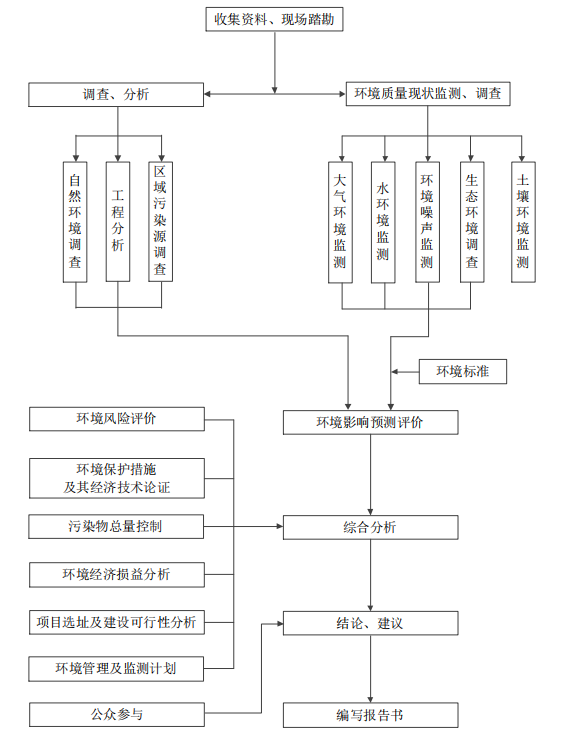 图1.2-1环境影响评价工作程序图1.3 建设项目环评分析判定相关情况经查询，该项目属于《产业结构调整指导目录(2019年本)》中“十九、轻工：1、单条化学木浆30万吨/年及以上、化学机械木浆10万吨/年及以上、化学竹浆10万吨/年及以上的林纸一体化生产线及相应配套的纸及纸板生产线（新闻纸、铜版纸除外）建设”，属于 “鼓励类”建设项目，符合国家产业政策要求。本项目厂址位于于淄博市桓台县马桥化工产业园，行业类别为“C2211木竹浆制造”，根据《马桥化工产业园总体发展规划（2017-2035年）》、《桓台县城市总体规划（2008-2030年）》，本项目列入马桥化工产业园规划的准入行业清单，符合马桥化工产业园行业准入条件，建设厂址位用地性质为工业用地，用地性质符合桓台县城市总体规划及马桥工业园总体发展规划的要求。1.4 项目关注的主要环境问题及环境影响1、关注的主要环境问题根据项目的特点，本次评价主要关注的环境问题包括：（1）项目的污染防治措施和环境管理，关注项目所采用的污染防治技术措施是否能实现达标排放要求，论证工程中拟采取污染防治措施的先进性、经济性和可行性。（2）关注环境空气影响的可接受性。项目位于淄博市桓台马桥化工产业园，周边主要为工业企业，企业附近村庄主要为五庄生活区、后金生活区等。重点关注大气污染物排放对周边敏感点的影响。（3）评价项目建设期、运行期对环境的影响程度和范围，重点对厂界废气、噪声的达标可行性进行分析，同时注重清洁生产、产业环境准入条件、风险评价。2、项目环境影响（1）大气环境影响评价根据《环境影响评价技术导则 大气环境》(HJ2.2-2018)分级判据，确定本项目大气环境影响评价工作等级为二级，评价范围为以项目厂址为中心，边长为5km的矩形区域。根据估算模型AERSCREEN计算结果可知，本项目各污染物厂界外大气污染物短期贡献浓度均未超过环境质量浓度限值，无需设置大气环境防护距离。地表水环境影响分析项目生产废水及RTO喷淋废水不排放，收集后经过MVR+碱回收系统处理后重新利用；生活废水进入博汇纸业废水处理系统进行处理后达标排放。项目运营后废水量最终进入外环境的污染物量较少，对地表水环境影响较小。地下水环境影响分析根据《环境影响评价技术导则－地下水环境》（HJ610-2016）要求，确定本次地下水环境影响评价工作等级确定为三级。项目建设时对污水处理构筑物、事故水池等设施采取严格的防腐防渗措施。本项目通过严格落实各项环保治理措施，对场区输水管网、污水处理设施进行防渗漏处理，杜绝各种污水下渗对地下水造成的污染，综合考虑水文地质条件、地下水保护目标等因素，从水文地质角度分析，该项目建设可行。（4）声环境影响分析厂界处噪声满足《工业企业厂界环境噪声排放标准》(GB12348-2008)中的3类标准要求。（5）土壤环境影响分析根据《环境影响评价技术导则 土壤环境》（HJ964-2018）要求，确定本项目土壤环境影响评价工作等级为二级。 根据预测，厂内各点土壤监测因子均低于《土壤环境质量 建设用地土壤污染风险管控标准（试行）》（GB36600-2018）筛选值，土壤环境敏感目标处且占地范围内各评价因子均满足《土壤环境质量 农用地土壤污染风险管控标准》(GB15618-2018)风险筛选值标准。工程运行对土壤环境影响不大。（6）环境风险影响评价本项目原料储存区配有围堰，事故废气及废液有足够的事故池等容纳设施，能确保其不外排，对周围水环境产生污染的可能性较小。在建设单位严格落实环评提出的各项防范措施和应急预案后，其环境风险可防控。生态环境影响本项目位于马桥镇化工产业园，项目的建设运营不会使整个评价区土地利用、植物、动物群落的种类组成发生明显变化，也不会造成某一物种的消失，不会对生态环境产生大的影响。本项目建成后将加大环保投资，确保将各类污染物对周围环境的影响降到最小；加大绿化投资，在厂界建设绿色生态屏障，以减小废气对外环境的影响，美化环境，项目建设对生态环境的影响是可以接受的1.5 环境影响评价的主要结论本项目符合国家产业政策要求。项目位于淄博市桓台马桥化工产业园，用地类型为工业用地，符合土地利用规划要求。落实各项污染防治措施后，污染物排放能够满足当地环境功能要求；工程风险能够得到有效控制。从环保角度分析，在落实好报告书提出的各项污染防治措施的前提下，本项目建设是可行的。2总则2.1编制依据2.1.1法律法规依据法律法规主要包括现行国家环境保护法律、行政法规、山东省环境保护法规、环保部规章等。2.1.1.1 国家法律法规（1）《中华人民共和国环境保护法》（2014年修正，2015年1月1日起施行）；（2）《中华人民共和国大气污染防治法》（2018年修正，2018年10月26日起施行）；（3）《中华人民共和国水污染防治法》(2017年修正，2018年1月1日起施行)；（4）《中华人民共和国环境噪声污染防治法》(2018年修正，2018年12月29日起施行)；（5）《中华人民共和国固体废物污染环境防治法》（2020年修正，2020年9月1日起施行）；（6）《中华人民共和国土壤污染防治法》（2018年8月31日公布，2019年1月1日起施行）；（7）《中华人民共和国水土保持法》（2010年修订，2011年3月1日起施行）；（8）《中华人民共和国环境影响评价法》（2018年修正，2018年12月29日起施行）；（9）《中华人民共和国水法》（2016年修正，2016年9月1日起施行）；（10）《中华人民共和国清洁生产促进法》（2012年修正，2012年7月1日起施行）；（11）《中华人民共和国循环经济促进法》（2018年修正，2018年10月26日起施行）；（12）《中华人民共和国节约能源法》（2018年修正，2018年10月26日起施行）；（13）《中华人民共和国城乡规划法》（2015.04.24起施行)。2.1.1.2 国家其它环保法规、相应规划等（1）《建设项目环境保护管理条例》（国务院令第682号，2017年修正，2017年10月1日起施行）；（2）《建设项目环境影响评价分类管理名录》（2021年版）；（3）《环境影响评价公众参与办法》（生态环境部 部令 第4号，2018年修正，2019年1月1日起施行）；（4）《产业结构调整指导目录（2019年本）》（中华人民共和国国家发展和改革委员会令 第29号）；（5）《危险化学品安全管理条例》(2013年修正，2013年12月7日起施行)；（6）《危险废物转移联单管理办法》(国家环境保护总局令 第5号，1999年10月1日起施行)；（7）《危险废物污染防治技术政策》（环发[2001]199 号）；（8）《国家危险废物名录》（环境保护部 部令 第15号，2021年1月1日起施行）（8）《国务院关于加强环境保护重点工作的意见》（国发[2011]35号）；（9）《关于进一步加强环境影响评价管理防范环境风险的通知》（环发[2012]77号，2012年7月3日）；（10）《关于切实加强风险防范严格环境影响评价管理的通知》（环发[2012]98号）；（11）《国务院关于印发大气污染防治行动计划的通知》（国发[2013]37号）；（12）《关于印发<京津冀及周边地区落实大气污染防治行动计划实施细则>的通知》（环发[2013]104号）；（13） 关于发布《一般工业固体废物贮存、处置场污染控制标准》（GB18599- 2001）等3项国家污染物控制标准修改单的公告（环境保护部公告2013年第36号）；（14）《环境空气细颗粒物污染综合防治技术政策》（环保部公告2013年第59号）；（15）《关于落实大气污染防治行动计划严格环境影响评价准入的通知》（环办[2014]30号）；（16）《国务院关于印发水污染防治行动计划的通知》（国发[2015]17号）；（17）《突发环境事件应急管理办法》（环境保护部令第34号，2015年6月5日起施行）；（18）《国务院关于印发土壤污染防治行动计划的通知》（国发[2016]31号）；（19）《关于印发“十三五”环境影响评价改革实施方案的通知》（环环评[2016]95号）；（20）《国务院关于印发“十三五”生态环境保护规划的通知》（国发[2016]65号）；（21）《国务院关于印发“十三五”节能减排综合工作方案的通知》（国发[2016]74号）；（22）《国务院办公厅关于印发控制污染物排放许可制实施方案的通知》（国办发[2016]81号）；（23）《关于发布<建设项目危险废物环境影响评价指南>的公告》（环境保护部公告[2017]第43号）；（24）关于印发《生态保护红线划定指南》的通知（环办生态[2017]48号）；（25）《关于京津冀大气污染传输通道城市执行大气污染物特别排放限值的公告》（环境保护部公告2018年第9号）；（26）《国务院关于印发<打赢蓝天保卫战三年行动计划>的通知》（国发[2018]22号）；（27）《生态环境部关于发布<环境空气质量标准（GB 3095-2012）修改单>的公告》（生态环境部公告2018年第29号）；（28）《2019年全国大气污染防治工作要点》（生态环境部，环办大气[2019]16号）。2.1.1.3 山东省地方相关环保法规、文件与规划（1）《山东省环境保护条例》(山东省人大常委会 2018年11月30日修订)；（2）《山东省环境噪声污染防治条例》(2003年11月28日山东省第十届人大常委会第五次会议通过，2018年1月23日第二次修正)；（3）《山东省大气污染防治条例》(2016年7月22日山东省第十二届人大常委会第二十二次会议通过，2018年11月30日修正)；（4）《山东省水污染防治条例》(2018年9月21日山东省第十三届人大常委会第五次会议通过)；（5）山东省实施《中华人民共和国固体废物污染环境防治法》办法(2002年9月28日山东省第九届人大常委会第三十一次会议通过，2018年1月23日修正)；（6）山东省实施《中华人民共和国环境影响评价法》办法(2005年11月25日山东省第十届人大常委会第十七次会议通过，2018年11月30日第三次修正)；（7）《关于在全省危险废物产生单位中开展危险废物规范化管理工作的通知》（鲁环函[2008]636号）；（8）《山东省节约用水办法》（山东省人民政府令 第160号，2012年修正）；（9）《重大建设项目环境事项社会稳定风险评估工作的意见》（鲁环发[2013]172 号）；（10）《山东省人民政府关于山东省落实<水污染防治行动计划>实施方案的通知》（鲁环发[2015]31号）；（11）《山东省人民政府办公厅关于加强危险化学品企业安全管理工作的紧急通知》（鲁政办发明电[2015]49号）；（12）《山东省环境保护厅等5部门关于印发＜山东省重点行业挥发性有机物专项治理方案＞等5个行动方案的通知》（鲁环发[2016]162号）；（13）《关于进一步加强建设项目固体废物环境管理的通知》（鲁环办函[2016]141号）；（14）《山东省人民政府关于印发<山东省生态环境保护“十三五”规划>的通知》（鲁政发[2017]10号）；（15）《山东省人民政府关于印发<山东省“十三五”节能减排综合工作方案>的通知》（鲁政发[2017]15号）；（16）《山东省人民政府办公厅关于印发<山东省化工投资项目管理规定>的通知》（鲁政办字[2019]150号）；（17）《山东省环境保护厅关于发布山东省环境保护厅审批环境影响评价文件的建设项目目录（2017年本）的通知》（鲁环发[2017]260号）；（18）《山东省“十三五”挥发性有机物污染防治工作方案》（鲁环发[2017]331号）；（19）《山东省人民政府关于印发山东省打好危险废物治理攻坚战作战方案（2018-2020 年）的通知》（鲁证字[2018]166号）；（20）《山东省人民政府关于印发<山东省打赢蓝天保卫战作战方案暨2013-2020年大气污染防治规划三期行动计划（2018-2020年）>的通知》（鲁政发[2018]17号）；（21）《山东省环境保护厅关于印发<山东省打赢蓝天保卫战作战方案暨2013-2020年大气污染防治规划三期行动计划（2018-2020年）>重点项目表的通知》（鲁环发[2018]199号）；（22）《山东省生态环境厅关于印发<山东省打赢蓝天保卫战作战方案暨2013-2020年大气污染防治规划三期行动计划（2018-2020年）>重点项目补充表的通知》（鲁环发[2018]47号）；（23）《山东省人民政府办公厅关于印发山东省落实<京津冀及周边地区2019-2020年秋冬季大气污染综合治理攻坚行动方案>实施细则的通知》（鲁环发[2019]145号）；（24）《山东省人民政府关于印发<山东省打好危险废物治理攻坚战作战方案（2018-2020年）>的通知》（鲁政字[2018]166号）；（25）山东省委、省政府印发《山东省加强污染源头防治推进“四减四增”三年行动方案（2018-2020年）》；（26）《山东省生态环境厅关于印发山东省建设项目主要大气污染物排放总量替代指标核算及管理办法的通知》（鲁环发[2019]132号）；（27）山东省生态环境厅关于印发《山东省涉挥发性有机物企业分行业治理指导意见》的通知（鲁环发[2019]146号）；（28）《山东省生态环境厅关于启用山东省固体废物和危险化学品信息化智慧监管系统开展业务的通知》（鲁环发〔2020〕11号）；（29）《山东省生态环境厅山东省自然资源厅关于进一步加强土壤污染重点监管单位管理工作的通知》（鲁环发〔2020〕5号）；（30）《山东省生态环境厅关于印发山东省重点排污单位名录制定和污染源自动监测安装联网管理规定的通知》（鲁环发〔2019〕134号）；（31）《山东省生态环境厅关于印发山东省2020年夏秋季挥发性有机物强化治理专项行动方案的通知》（鲁环发〔2020〕27号）；（32）《山东省生态环境厅关于进一步加强危险废物污染防治工作的指导意见》（鲁环发〔2020〕29号）；（33）《山东省生态环境厅关于印发山东省工业企业无组织排放分行业管控指导意见的通知》（鲁环发〔2020〕30号）；（34）《山东省生态环境厅关于印发贯彻落实生态环境部《2020年挥发性有机物治理攻坚方案》20条措施的通知》（鲁环发〔2020〕31号）。（35）《淄博市人民政府办公厅关于印发淄博市产业结构调整指导意见和指导目录的通知》（淄政办发[2011]35号）；（36）《淄博市人民政府办公厅关于划定大气污染物排放控制区的通知》（淄政办字[2016]116号）；（37）《淄博市小流域污染综合治理实施规划》；（38）《淄博市国民经济和社会发展第十三个五年规划纲要》（淄博市第十四届人民代表大会第五次会议批准）；（39）《关于印发淄博市工业发展“十三五”规划的通知》（淄政字〔2017〕9号）；（40）《淄博市人民政府关于在全市重点控制区执行大气污染物排放控制限值的通告》（2017.1.10）；（41）《淄博市2017年重点区域重点行业环境综合整治实施方案》；（42）《桓台县水污染防治行动计划实施方案》（桓政发[2017]1号）；（43）《县政府办公室关于印发2017年度全县环境保护综合治理工作任务》的通知（桓办发[2017]3号）；（44）《桓台县城市总体规划》（2008-2030年）；（45）《马桥化工产业园总体发展规划》（2017-2035年）2.1.2 国家及地方政府规划文件（1）《国家生态环境保护“十三五”规划》；（2）《山东省生态环境保护“十三五”规划》；（3）《山东省2013-2020年大气污染防治规划》；（4）《“十三五”危险废物处置设施建设规划》；（5）《全国生态保护“十三五”规划纲要》（环生态[2016]151 号）；（6）《山东省生态保护红线规划》(2016-2020)（鲁环发[2016]176号）；（7）《山东省 2013-2020 年大气污染防治规划》(鲁政字[2016]111 号)；（8）《打赢蓝天保卫战三年行动计划》（国发[2018]22号）；（9）《2019年全国大气污染防治工作要点》（环办大气[2019]16号）；（10）《京津冀及周边地区落实大气污染防治行动计划》；（11）《京津冀及周边地区落实大气污染防治行动计划实施细则》；（12）《京津冀及周边地区2019-2020年秋冬季大气污染综合治理攻坚行动方案》；（13）《桓台县城市总体规划》（2018-2035年）。2.1.3 技术导则规范（1）《环境影响评价技术导则	总纲》（HJ 2.1-2016）；（2）《环境影响评价技术导则	大气环境》（HJ 2.2-2018）；（3）《环境影响评价技术导则	地表水环境》（HJ 2.3-2018）；（4）《环境影响评价技术导则	地下水环境》（HJ 610-2016）；（5）《环境影响评价技术导则	声环境》（HJ 2.4-2009）；（6）《环境影响评价技术导则	土壤环境》（HJ 964-2018）；（7）《环境影响评价技术导则	生态影响》（HJ 19-2011）；（8）《建设项目环境风险评价技术导则》（HJ 169-2018）；（9）《突发环境事件应急监测技术规范》（HJ589-2010）；（10）《危险化学品重大危险源辨识》（GB18218-2018）；（11）《危险废物污染防治技术政策》；（12）《危险废物收集、贮存、运输技术规范》（HJ 2025-2012）；（13）《工业企业设计卫生标准》（TJ36-79）；（14）《造纸产品取水定额》（GB/T18916.5-2002）；（15）《国家危险废物名录（2021年版）》；（16）《地表水和污水监测技术规范》（HJ/T91-2002）；（17）《地下水环境监测技术规范》（HJ/T164-2004）；（18）《水污染治理工程技术导则》（HJ2015-2012）；（19）《事故状态下水体污染的预防与控制技术要求》（Q/SY1190-2009）； （20）《制浆造纸废水治理工程技术规范》（HJ2011-2012）；（21）《制浆造纸行业清洁生产评价指标体系》；（22）《造纸工业污染防治技术政策》（环保部公告2017年35号）；（23）《排污单位自行监测技术指南 造纸工业》（HJ821-2017）；（24）《制浆造纸工业污染防治可行技术指南》（HJ2302-2018）；（25）《污染源强核算技术指南 制浆造纸》（HJ887-2018）。2.1.4 项目依据（1）建设项目环境影响评价工作委托书；（2）营业执照（3）备案证明；（4）土地证明；    （3）《马桥化工产业园总体发展规划环境影响报告书》2.2评价原则、目的与指导思想2.2.1评价原则按照以人为本、建设资源节约型、环境友好型社会和科学发展的要求，遵循以下原则开展环境影响评价工作：（1）依法评价原则贯彻执行我国环境保护相关法律法规、标准、政策和规划等，优化项目建设，服务环境管理。（2）科学评价原则规范环境影响评价方法，科学分析项目建设对环境质量的影响。（3）突出重点原则根据建设项目的工程内容及其特点，明确与环境要素间的作用效应关系，根据规划环境影响评价结论和审查意见，充分利用符合时效的数据资料及成果，对建设项目主要环境影响予以重点分析和评价。2.2.2评价目的通过资料分析、现场调查、现状监测和类比分析，评价区域环境背景状况；对本项目工程进行分析，确定主要污染物产生环节和产生量；结合环境质量现状调查数据，预测本项目的环境影响范围和程度，提出污染物控制措施及减轻或防治污染的建议，并论证环保措施在技术上的可行性和经济上的合理性，为项目环保设施的设计和环境保护管理部门决策提供依据。2.2.3指导思想根据项目特点，抓住影响环境的主要污染因子，有重点地进行评价，使报告书具有针对性和实用性；评价方法力求科学严谨，实事求是；全面贯彻清洁生产、达标排放、总量控制的原则；提出的环保措施要技术可靠、经济合理；评价结论力求客观公正。2.3 环境影响因素识别和评价因子筛选2.3.1 环境影响因子识别1、施工期本项目施工期污染物对环境影响识别见表2.3-1。表2.3-1施工期主要污染因素对环境的影响识别2、营运期根据项目的排污特点及所处自然、社会环境特征，确定运营期过程中环境影响因素。本项目不使用含氯漂白剂，故废水中无AOX、二噁英等因子。项目运营期环境影响因素识别见表2.3-2。表2.3-2施工期主要污染因素对环境的影响识别2.3.1 环境影响因子识别工程营运期环境影响因子的确定情况见表2.3-3。表2.3-2施工期主要污染因素对环境的影响识别2.4 评价标准2.4.1 环境质量标准环境质量标准见表2.4-1。表2.4-1环境质量标准一览表各标准具体见下表。表2.4-2环境空气质量评价标准表2.4-3地表水环境质量评价标准表2.4-4 地下水环境质量评价标准表2.4-5噪声环境质量现状评价标准表2.4-6（1） 土壤环境质量标准（建设用地）  单位：mg/kg表2.4-6（2） 土壤环境质量标准（农用地）  单位：mg/kg2.4.2 污染物排放标准1、废气排放标准本项目有组织废气为颗粒物、二氧化硫、氮氧化物、非甲烷总烃、异丙醇、VOCs、臭气浓度。碱回收系统石灰破碎工段产生的废气经“布袋除尘器”处理后经15m排气筒DA020排放，排气筒外排颗粒物满足山东省《区域性大气污染物综合排放标准》（DB37/2376-2019）表1重点控制区排放限值要求；碱回收炉产生的废气经“SNCR脱硝+双列四电场除尘（除尘效率99%）+碱液一塔吸收（附带除尘效率50%）+塔顶除尘（除尘效率40%）处理工艺”处理后经80m排气筒DA006排放，排气筒外排颗粒物、二氧化硫、氮氧化物排放满足山东省《火电厂大气污染物排放标准》（DB37/664-2019）表2排放限值要求；RTO系统产生的废气经“碱液喷淋塔”处理后经20m排气筒DA019排放，排气筒外排颗粒物、二氧化硫、氮氧化物排放满足山东省《区域性大气污染物综合排放标准》（DB37/2376-2019）表1重点控制区排放限值要求，外排非甲烷总烃、异丙醇和VOCs满足《挥发性有机物排放标准 第7部分：其他行业》（DB37/ 2801.7—2019），外排臭气浓度满足《恶臭污染物排放标准》（GB14554-93）表1二级标准要求。表2.4-7 本项目废气污染物排放标准2、废水排放标准本项目生产废水全部回收利用，不排放；生活废水收集后排入博汇纸业绿色环保能源综合利用之废水处理项目处理后排放。生活污水排放执行山东省《流域水污染物综合排放标准第三部分小清河流域》（DB37/3416.3-2018）和《中共淄博市委 淄博市人民政府印发<2021年高质量发展“十二大攻坚行动”实施方案>的通知》（淄发[2021]5号）表2.4-8 废水污染物排放标准     单位：mg/L, pH 无量纲3、噪声排放标准施工期噪声执行《建筑施工厂界环境噪声排放标准》（GB12523-2011）表 1 标准，即昼间70dB(A)、夜间55dB(A)；营运期噪声执行《工业企业厂界环境噪声排放标准》(GB 12348-2008)3类标准，即昼间65dB(A)、夜间55dB(A)。4、固体废物排放标准一般固体废物执行《一般工业固体废物贮存和填埋污染控制标准》(GB18599-2020)；危险废物执行《危险废物贮存污染控制标准》（GB18597-2001）及修改单要求。2.5 评价等级和评价范围2.5.1 评价等级根据《环境影响评价技术导则》具体要求，结合本项目所处地理位置、区域环境功能区划及环境现状、各类污染物排放量及污染物种类等特点，确定本项目环境空气、地表水、地下水、噪声、土壤和环境风险等要素的评价等级。（1）环境空气根据本项目大气污染物的排放量，依据《环境影响评价技术导则·大气环境》（HJ2.2-2018）的评价级别计算方法：Pi=Ci/C0i×100%式中：Pi—第i个污染物的最大地面浓度占标率，%；Ci—采用估算模式计算出的第i个污染物的最大地面浓度，mg/m3；C0i—第i 个污染物的环境空气质量标准，mg/m3。C0i一般选用GB3095中1h平均取样时间的二级标准的质量浓度限值；对于没有小时浓度限值的污染物，如项目位于一类环境空气功能区，应选择相应的以及浓度限值；对该标准中未包含的污染物，使用5.2确定的各评价因子1h平均质量浓度限值。对仅有8h平均质量浓度限值、日平均质量浓度限值或年平均质量浓度限值的，可分别按2倍、3倍、6倍折算为1h平均质量浓度限值。根据《环境影响评价技术导则大气环境》（HJ2.2-2018）中的有关工作分级原则，确定环境空气评价等级，评价工作等级判据见表2.5-1。采用AERSCREEN 模型进行估算，估算结果见表6.2-8。表2.5-1评价工作级别表根据估算模式计算出的最大占标率为堆场和备料车间的颗粒物，1%＜6.36%＜10%，环境空气影响评价为二级评价。（2）地表水本项目现有生活废水经集团内污水管网排入博汇纸业绿色环保能源综合利用之废水处理项目处理后排入杏花河，最终汇入小清河。排放方式属于间接排放，根据导则规定，地表水评价等级为三级B。（3）地下水根据《环境影响评价技术导则地下水环境》（HJ610-2016）-附录A地下水环境影响评价行业分类表，本项目属于“N轻工—112、纸浆、溶解浆、纤维浆等制造；造纸（含废纸制造）”，需要编制环评报告书，地下水环境影响评价类别为Ⅱ类，本项目位于桓台县马桥化工产业园，距离饮用水源地保护区较远，区域没有其他特别需要保护的水功能区划，区域地下水环境不敏感。根据《环境影响评价技术导则-地下水环境》（HJ610-2016），确定项目地下水评价工作等级为三级。（4）噪声根据地方环境功能区划，项目所在区域属于《声环境质量标准》（GB3096-2008）规定的3类标准地区；项目建设前后噪声的增加值较小（小于3dB(A)），受影响人口变化不大，按《环境影响评价技术导则·声环境》（HJ2.4-2009），确定本项目噪声评价为三级评价。（5）土壤根据现场调查，本项目土壤污染类型为污染影响型，根据《环境影响评价技术导则 土壤环境（试行）》（HJ964-2018）附录A，本项目土壤环境影响评价项目类别为“造纸和纸制品—纸浆、溶解浆、纤维浆等制造；造纸（含制浆工艺）”，属于Ⅱ类。本项目占地为大型（≥50hm2），项目东侧为农用地、西侧为荒地、北侧为小清河、南侧为年产25万吨重质碳酸钙研磨项目，项目周边200米范围内有耕地，无园地、牧草地、饮用水水源地或居民区、学校、医院、疗养院、养老院等以及其他土壤环境敏感目标，土壤环境敏感程度为敏感，土壤环境影响评价等级为二级。（6）环境风险根据《建设项目环境风险评价技术导则》（HJ169-2018），本项目Q=0.75﹤1，环境风险潜势为 Ⅰ，确定本项目环境风险评价等级为简单分析。本项目各环境要素评价等级见下表。表2.5-2评价工作级别表2.5.2 评价范围项目场址位于淄博市桓台县马桥化工产业园博汇纸业厂区内。根据项目污染物排放情况及当地气象、水文、地质条件、项目周围环境保护目标的分布特点，同时参考环境影响评价技术导则中各环境要素评价范围的确定方法，确定本项目各环境要素的评价范围，具体见表2.5-3和图2.5-1（项目环境影响评价范围示意图）。表2.5-3 评价范围一览表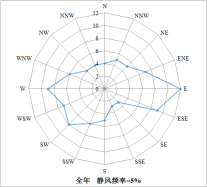 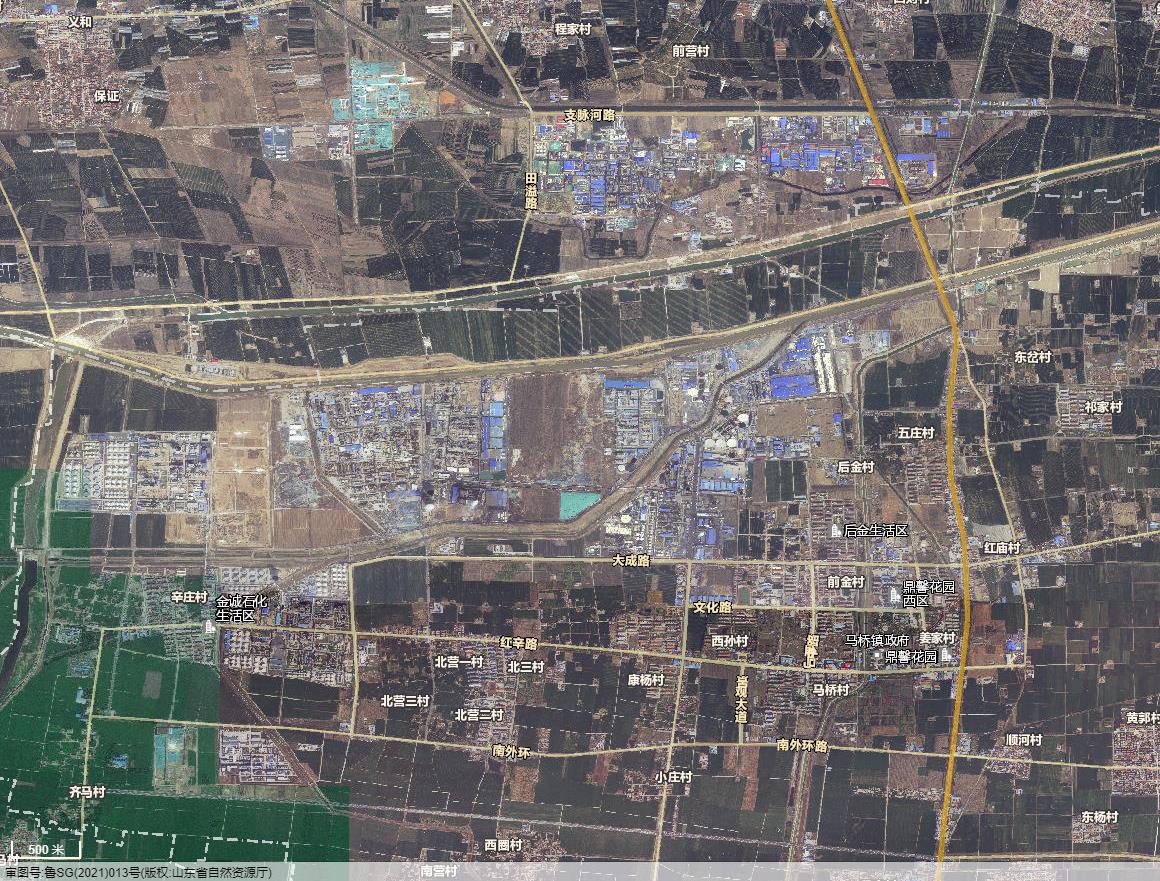 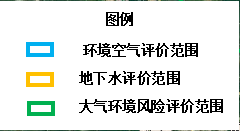 图2.5-1  项目环境影响评价范围示意图2.6 主要环境保护目标根据当地气象、水文、地质条件和该项目“三废”排放情况及厂址周围企事业单位、村庄、居民区等环境敏感目标分布情况，确定本次环境影响评价范围与环境敏感保护目标。环境敏感保护目标见表2.6-1，项目周围环境敏感保护目标分布图见图2.6-1。2.6-1  环境保护目标一览表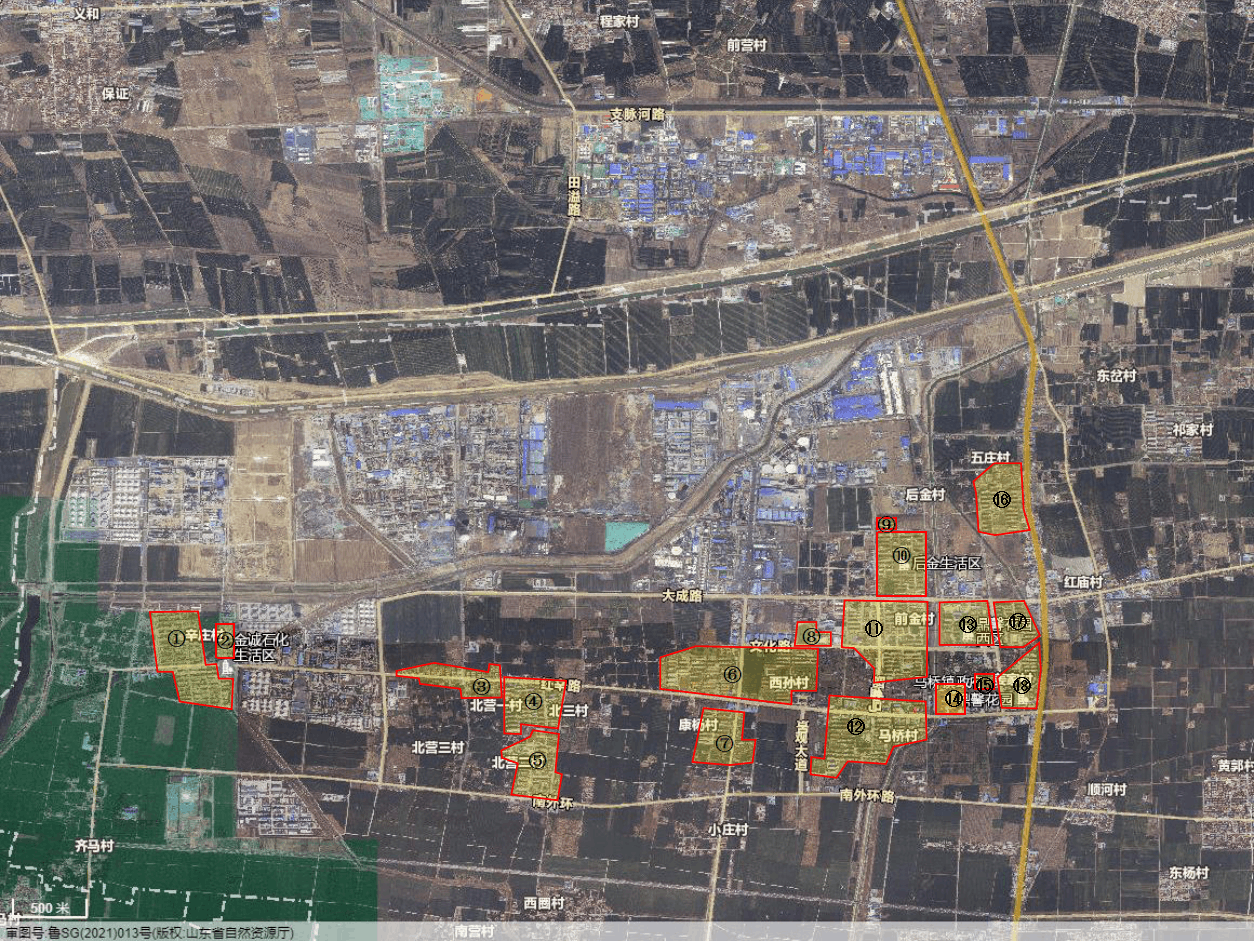 图2.6-1  项目周围敏感目标分布图3现有及在建工程分析3.1公司概况3.1.1山东博汇纸业股份有限公司概况山东博汇纸业股份有限公司成立于1994年，是一家集纸张的研发、生产、销售于一体的上市公司，下设山东博汇浆业有限公司和淄博大华纸业有限公司。山东博汇纸业股份有限公司是全国首届优秀民营企业、山东省高新技术企业、工商系统的重合同守信用企业、轻工行业的经济效益十佳企业、环保部门的水污染防治优秀企业。公司具有年产120万吨机制纸的生产能力，信息传媒用纸、书写纸是国家免检产品，企业信息化建设列入全国五百强。公司非常重视科技研发，不断加大研发投入、科技人才的引进和培养，并与多家科研院所建立了合作关系，现拥有多项发明、专利，并承担了国家科技部的火炬计划建设。公司获得国际质量体系认证和“采用国际标准产品标志证书”，产品质量标准与国际接轨。公司同时拥有省级研发中心，多年一直从事造纸经营，基础装备条件好，技术力量强，管理水平高，具有多次进行大型技改的成功经验，可以确保工程的顺利建设和项目的顺利投产。本着公司长远发展的目标，公司依托企业的人力、物力，根据国家宏观经济政策、产业政策、技术政策和市场规律，制定公司发展规划。公司将持续以科技创新为动力，紧跟市场变化，利用技术、设备、人才力量，借助公司的管理、机制与营销优势，调整和优化产品结构，进一步开发高档白卡系列纸、高档书写系列纸、食品、药品等专用包装纸、造纸化工新产品等一系列市场前景好、高环保、高附加值的产品项目，并加大对造纸、化工工艺的优化和新工艺的消化、吸收、再创新，逐步提高公司的核心竞争力。山东博汇纸业股份有限公司位于淄博市桓台县马桥化工产业园，具体位置见图3.1-2。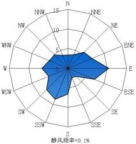 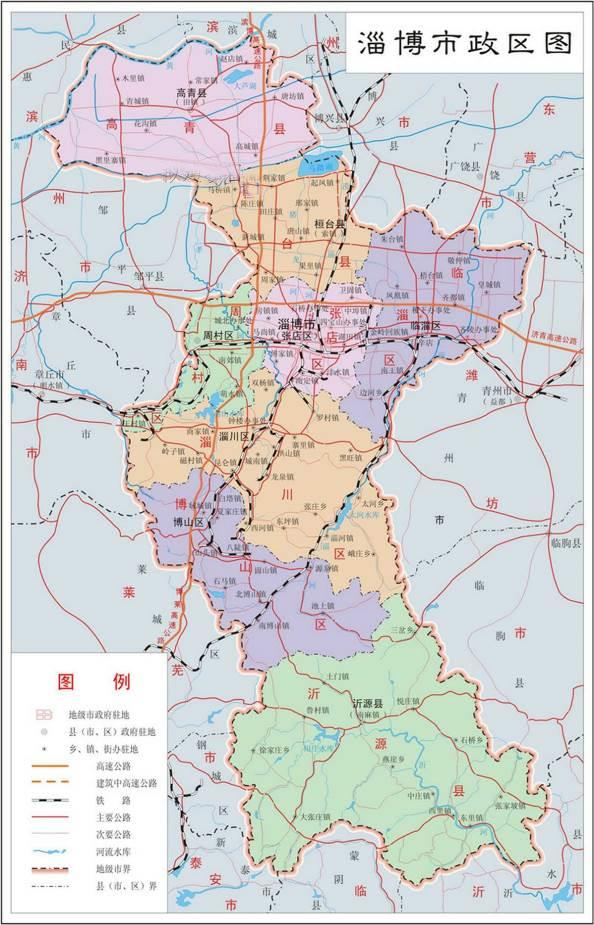 图3.1-2 项目地理位置图（1:150000）3.1.3现有及在建工程分析思路博汇纸业、博汇浆业及大华纸业现有工程及在建工程具有完善的环保手续，本次环评各项目简化工程分析，给出项目的主要建设内容，简要分析生产工艺。本次直接通过验收监测数据或近期监测数据给出现有工程各项污染物排放情况。由于现有工程已运行多年，现有工程各项目之间相互关联，本次环评期间对博汇纸业和大华纸业现有各制浆及造纸车间进行勘查，根据其实际生产运行情况，统计公司自产浆及外购浆分配情况；对现有工程主要污染物产生及治理情况进行分析，并结合企业实际生产运行给出现有工程全厂水平衡和其他污染物排放。在此基础上找出现有工程存在的有关环境问题。3.2现有及在建项目公用工程和辅助工程3.2.1组织定员现有装置全年开车时间按340天设计，年工作时间8160h。全厂实行厂、工序、班组三级管理。生产岗位实行四班三运转制，电气、仪表、机修采用值班制，其余为日班制。现有工程定员总数为4200人。3.2.2平面布置情况博汇纸业、博汇浆业及大华纸业项目分不同厂区建设，主要布置在博汇纸业东厂区和西厂区，公司总平面示意图见图3.2-1，本次评价项目（年产20万吨化机浆项目（2#））现状平面布置图见图3.2-2。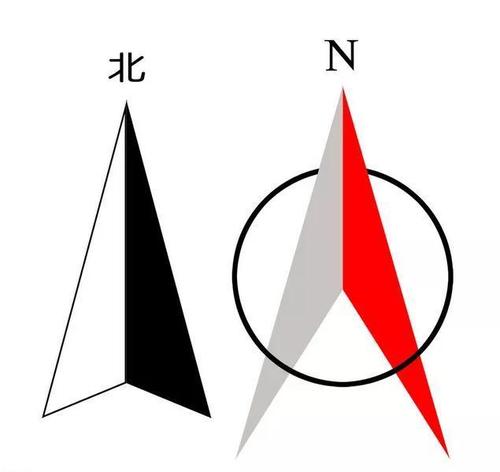 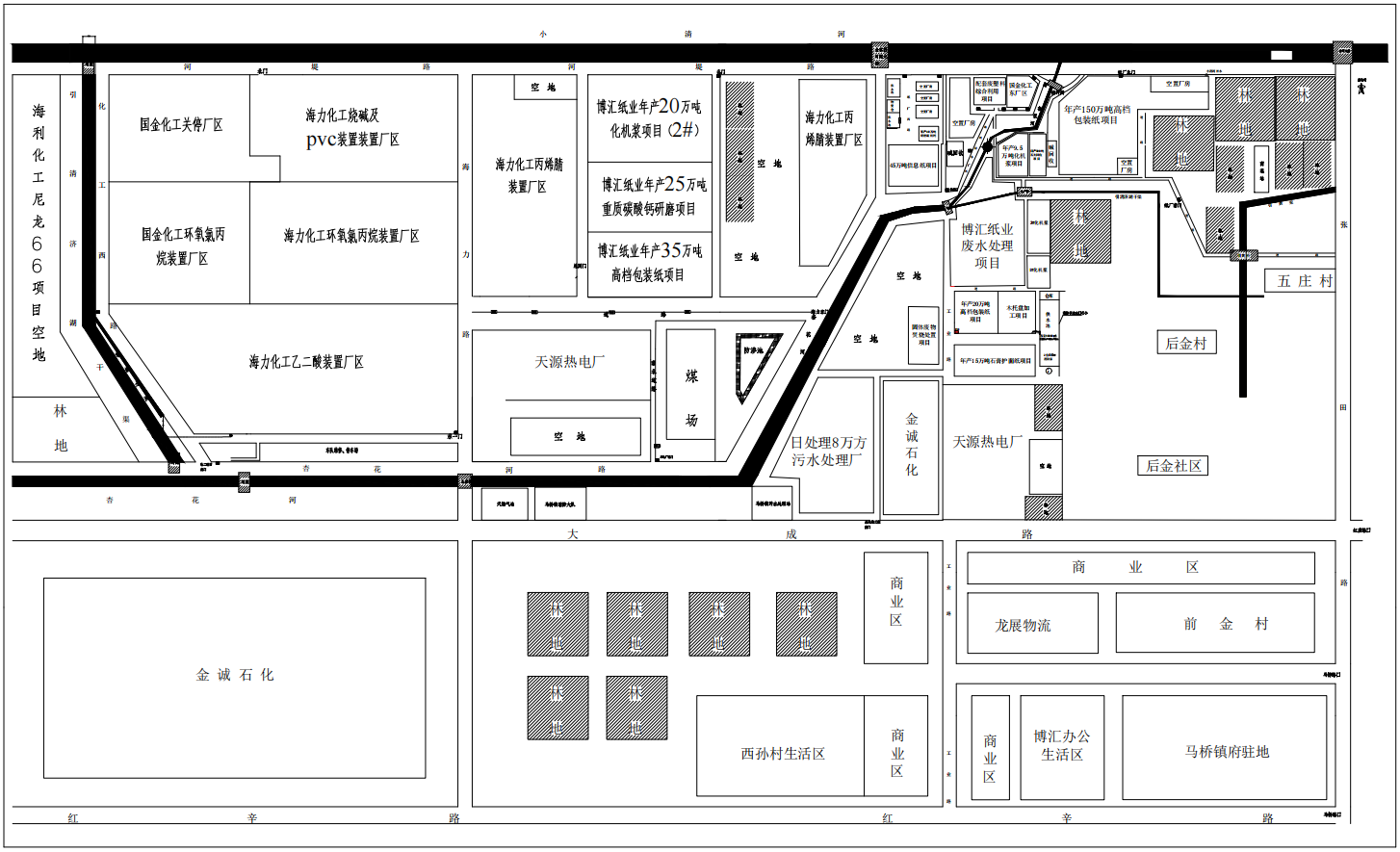 图3.2-1（1） 公司总平面示意图（1：500）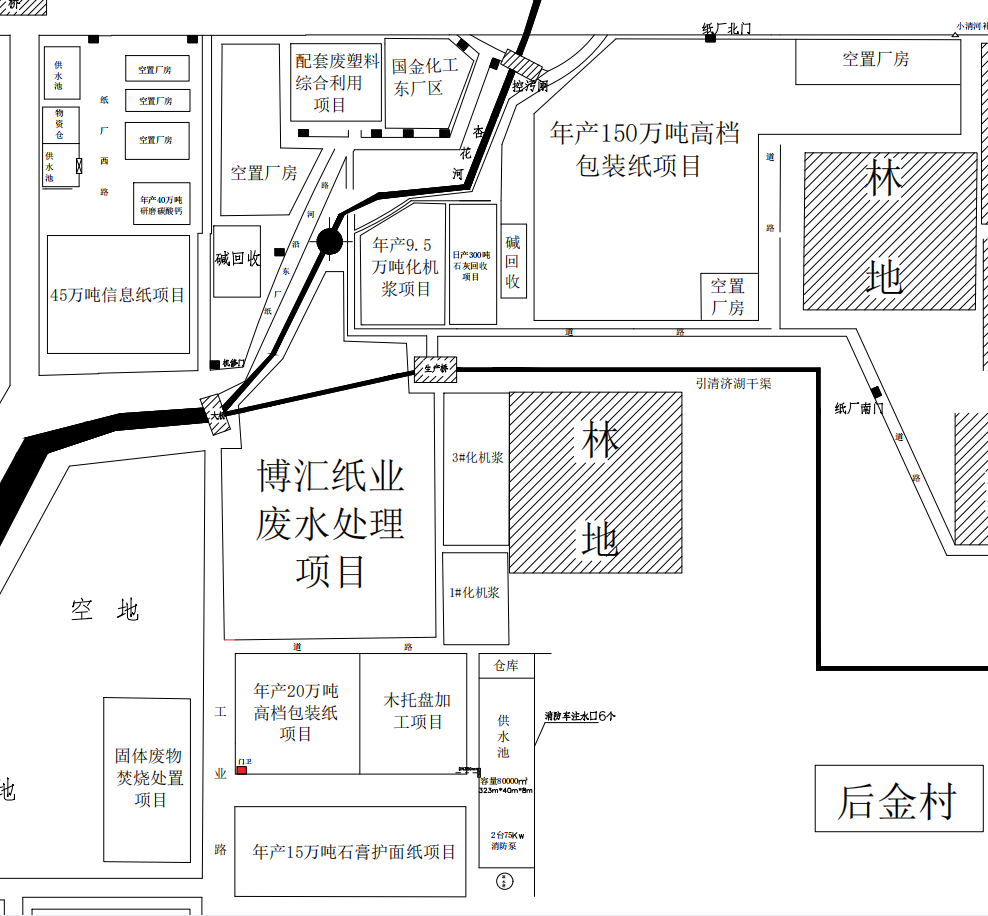 图3.2-1（2） 博汇纸业东厂区平面示意图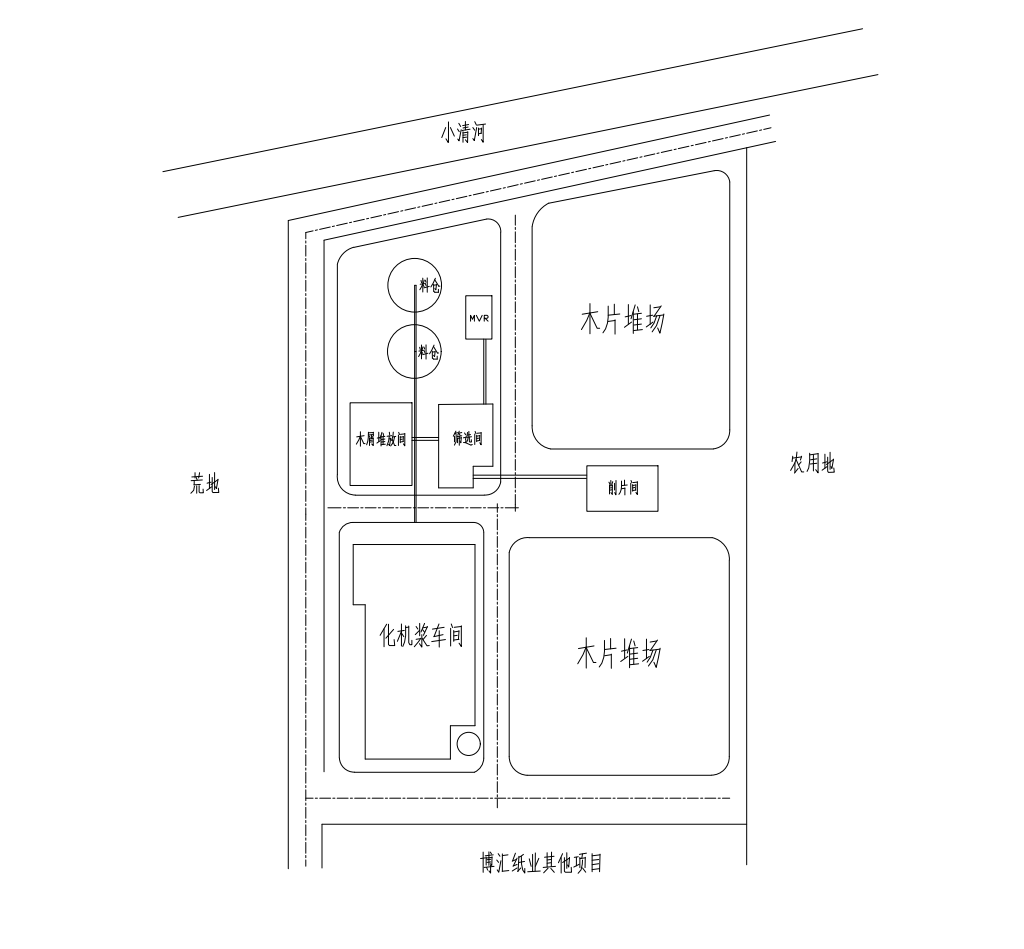 图3.2-3  本次评价年产20万吨化机浆项目（2#）现状平面布置图（1:100）3.2.3公用工程3.2.3.1给排水1、给水生产用水：采用黄河水作为供水水源，现有项目用水由新城水库黄河水作为供水水源。现有四座集水池，分别为位于现有年产20万吨高档包装纸项目东侧8万m3一座，位于现有年产35万吨高档包装纸项目南侧10万m3集水池一座，位于东厂区西侧4000m3和6000m3集水池两座，水源来水后分别引至四座集水池（0.4万m3+0.6万m3+8万m3+10万m3）中，经加压后供全厂使用，总供水能力为5.16万m3/d，能满足现有工程供水需求。供水池现状详见图3.2.3.1-1。生活用水：生活用水采用自来水，现有工程职工4200人，生活用水按照每人每天50L计算，年工作340天，生活用水量为210m3/d、71400m3/a。2、排水博汇纸业现有及在建工程产生的废水均由绿色环保能源综合利用之废水处理项目进行处理。现有及在建项目水平衡见图3.2-5。图3.2-5  博汇纸业现有运行项目水平衡图（单位：m3/d）3.2.3.2供气博汇纸业现有项目用热来自山东天源热电有限公司的热电机组。天源热电属于热电联产企业，其总装机容量72.5万千瓦，包括2台480t/h锅炉配套2台5万千瓦背压机组、2台1200t/h锅炉配套2台30万千瓦抽凝机组。锅炉总供汽能力为1110t/h，现有工程蒸汽用量为478.355t/h，在建项目建成后蒸汽用量为589.63t/h，天源热电蒸汽量能够满足现有工程用量。现有工程供汽平衡见如图3.2-6，在建项目建成后，蒸汽平衡见图3.2-7。图3.2-6  博汇纸业现有工程蒸汽平衡图（单位：t/h）图3.2-7  博汇纸业在建项目建成后蒸汽平衡图（单位：t/h）3.3现有及在建项目工艺流程及产排污情况山东博汇纸业股份有限公司、淄博大华纸业有限公司、山东博汇浆业有限公司“三同时”执行情况见表3.3-1，表3.3-1 现有项目“三同时”执行情况表目前企业现有多种产品，其产品方案见表3.3-2。表3.3-2 现有及在建项目产品情况表3.3.1现有项目概况3.3.1.1年产20万吨高档包装纸板项目1、项目概况年产20万吨高档包装纸板项目组成情况见表3.3.1.1-1。表3.3.1.1-1 年产20万吨高档包装纸板项目组成情况表年产20万吨高档包装纸板项目组成情况见表3.3.1.1-2，设备情况见表3.3.1.1-3。表3.3.1.1-2 年产20万吨高档包装纸板项目原辅材料情况表表3.3.1.1-3 年产20万吨高档包装纸板项目设备情况表年产20万吨高档包装纸板项目情况见图3.3.1.1-1。2、用排水情况年产20万吨高档包装纸项目新鲜水消耗量约为7936t/d，由“引黄工程”的新城水库水作为水源。20万吨/年高档包装纸用排水情况见下表。表3.3.1.1-4 年产20万吨高档包装纸板项目用排水平衡表（m3/d）年产20万吨高档包装纸项目水平衡见下图。图3.3.1.1-2  年产20万吨高档包装纸板水平衡图（m3/d）2、年产20万吨高档包装纸板项目工艺流程及产污环节（1）工艺流程①制浆工艺流程混合废纸从原料堆场用叉车运送至制浆车间，通过链板式输送机送进水力碎浆机，碎解后经纤维分离机分离后，进高浓除砂器除去砂子、石头、铁块等杂质，通过高浓筛把浆与渣分离，良浆送入卸料浆池贮存，接着进行纤维分级处理，分级后的短纤维浆经调浓后进磨浆机匀整打浆；长纤维浆经低浓除砂、一级三段筛选后，良浆去浓缩机经浓缩后热分散系统，再进磨浆机，然后送浆池贮存；配料成浆后，泵送至造纸车间。当造纸车间生产白卡纸时，不再需要混合废纸浆，则所需BCTMP浆可利用本生产线部分设备生产。在生产BCTMP浆时，从浆板库用叉车把浆板运至制浆车间，通过链板式输送机把浆板送入水力碎浆机中碎解，然后用泵送入高浓除砂器除去粗砂粒、泥砂等杂质后进入浆池，再泵送磨浆贮存，配料成浆后泵送至造纸车间。废新闻纸从原料堆场用叉车过送至制浆车间，通过链板式输送机送入水力碎浆机碎解，碎解好的浆被泵送入高浓除砂器，除去石头、砂子、纤维束、铁块等粗杂质后，通过高筛使浆和渣分离，紧接着进行低浓除砂、压力筛选、浆渣送浆渣处理系统，良浆缩机经浓缩后送磨浆机，然后送浆池贮存；配料成浆后，泵送至造纸车间。脱墨废新闻纸从原料堆场用叉车运送至制浆车间，通过链板式输送机送入水力碎浆机碎解分离，碎解好的浆被泵送入高浓除砂器，除去石头、砂子、纤维束、铁块等粗杂质后，通过一级二段高浓压力筛粗筛后进行二段脱墨浮选、低浓除砂、压力筛选，浆渣送浆渣处理系统，良浆去浓缩机经浓缩后送热分散系统，经热分散后进磨浆机，然后送浆池贮存；配料成浆后，泵送至造纸车间。②造纸工艺流程由制浆车间成浆池泵送过来的面浆、衬浆、芯浆、底浆分别送至各自纸机浆池，经机外白水槽冲浆和一级三段压力筛选(面、底浆先经低浓除砂器)，进入流浆箱上网；浆料上网后，经四长网加顶网成形器、大辊径压榨、靴式压榨、光泽压榨、干燥、二辊热压光机压光后，进入涂布系统。涂布白纸板原纸经背面施胶及二次面涂，涂布白卡纸原纸则经二次背涂及二次面涂；涂布后的纸页各经一组红外干燥器，再热风干燥箱干燥后，进入调态缸及正、反各一道软压光整饰、水平卷纸机卷取送完成工段。卷纸机下来的纸卷，经复卷机分切复卷后，送卷纸包装生产线；卷纸机来的卷筒纸经切纸机后，送平板纸包装生产线。成品通过自动输送线和叉车送至成品库。    纸机各部分的湿损和干损分别在各自的损纸池和水力碎浆机中碎解后，经泵送至浆车间的损纸处理系统。    涂料制备分别由：白料分散、混合配料、贮存供料、筛选上料、溢流回收等工序组成。另外抄纸工段还配有真空、蒸汽冷凝水、压缩空气、清水、白水等辅助系统。    白水回收系统采用多圆盘纤维回收机，压缩空气系统采用螺杆压缩机和冷干处理。本项目工艺流程图见图3.3.1.1-3。图3.3.1.1-3 年产20万吨高档包装纸板项目工艺流程图（2）产污环节年产20万吨高档包装纸板项目产污情况见表3.3.1.1-4。表3.3.1.1-4 年产20万吨高档包装纸板项目产污情况表3.3.1.2 年产35万吨高档包装纸板项目1、项目概况年产35万吨高档包装纸板项目组成情况见表3.3.1.2-1。表3.3.1.2-1 年产35万吨高档包装纸板项目组成情况表年产35万吨高档包装纸板项目组成情况见表3.3.1.2-2，设备情况见表3.3.1.2-3。表3.3.1.2-2 年产35万吨高档包装纸板项目原辅材料情况表表3.3.1.2-3 年产35万吨高档包装纸板项目设备情况表年产35万吨高档包装纸板项目现状图见图3.3.1.2-1。2、用排水情况年产35万吨高档包装纸板项目按目前实际运行情况统计新鲜水消耗量约为12964m3/d，采用黄河水作为供水水源，本项目用排水情况见下表。表3.3.1.2-4  年产35万吨高档包装纸板项目用排水情况年产35万吨高档包装纸项目水平衡见图3.3.1.2-2。图3.3.1.2-2 年产35万吨高档包装纸板项目水平衡图3、年产35万吨高档包装纸板项目工艺流程及产污环节（1）工艺流程①制浆工艺流程漂白商品针叶木浆板(NBKP)、漂白商品阔叶木浆板(LBKP)采用相同的流程，从浆板库用叉车送至制浆车间，通过链板式输送机送入水力碎浆机碎解成浆，经高浓除渣器除渣后由泵送至浆池中贮存，再用泵送进口前浆池，然后用泵送入磨浆机疏解磨浆，处理后的合格浆料送后浆池，最后泵送至配浆系统进行配浆；化机浆送来经除砂、疏解、调整叩解度后送至浆池贮存，然后泵送至配浆系统进行配浆。②造纸工艺流程从浆料制备工段送来的浆按比例配浆进入面层、芯层、底层纸机前混合池，泵送到纸机浆池，然后经过一级四段除砂器净化系统，经冲浆泵，进入一级两段压力筛，筛选均匀的浆料直接进入各自的流浆箱上网。浆料上网后，经成型部、压榨部、前干燥部、表面施胶、后干燥部、二辊压光机或带式压光机，进入涂布系统涂布，然后经软压光机整饰，卷纸机卷曲后送完成工段。纸机各部分的湿损和干损分别在各自的损纸池和水力碎浆机中碎解后，经泵送至浆车间的损纸处理系统。从卷纸机下来的纸卷经复卷后分两条生产线，一条至卷筒纸包装生产线，另一条至切纸机、平板包装生产线。本工段配有真空系统、清水系统、白水系统（采用多圆盘纤维回收机）、蒸汽与冷凝水系统、压缩空气系统。③涂料制备工艺流程涂料制备分别由：胶料熬制、白料分散、涂料计量、混合配料、贮存供料、筛选上料、等工序组成。本项目工艺流程图见图3.3.1.2-3。图3.3.1.2-3 年产35万吨高档包装纸板项目工艺流程图（2）产污环节年产35万吨高档包装纸板项目产污情况见表3.3.1.2-5。表3.3.1.2-5 年产35万吨高档包装纸板项目产污情况表3.3.1.3 日处理3000m3中水回用项目1、项目概况日处理3000m3中水回用项目组成情况见表3.3.1.3-1。表3.3.1.3-1 日处理3000m3中水回用项目组成情况表日处理3000m3中水回用项目组成情况见表3.3.1.3-2，设备情况见表3.3.1.3-3。表3.3.1.3-2 日处理3000m3中水回用项目原辅材料情况表表3.3.1.3-3 日处理3000m3中水回用项目设备情况表2、用排水情况项目为污水处理再生利用项目，属于博汇纸业废水处理项目的附属项目，故本次评价不在对该项目用排水情况进行分析。3、日处理3000m3中水回用项目工艺流程及产污环节（1）工艺流程①预处理系统主要采用斜板沉淀池、多介质过滤器、活性炭过滤器作为预处理设备；原水由原水提升泵提升后经投加絮凝剂，使水中的悬浮物、胶体、有机物等絮凝成大颗粒的矾花，对原水中的二价铁离子进行氧化及杀菌消毒，使原水中的二价铁离子转化为三价铁并最终形成氢氧化铁沉淀，进入混凝沉淀池，利用斜板沉淀池进行混凝沉淀。②超滤系统混凝沉淀出水进入中间水池，出水的约三分之二通过中间水池提升泵提升，投加二氧化氯和非氧化性杀菌剂进行消毒、杀菌，然后通过静态混合器混合后进入多介质过滤器、活性炭过滤器，通过超滤系统处理。③反渗透系统采用反渗透装置、除二氧化碳器作为除硬脱碱设备。超滤产水箱中水经过反渗透升压泵提升后经投加还原剂、阻垢剂，以还原反渗透系统进水中的余氯及防止反渗透系统的浓水侧结垢。然后通过静态混合器混合后进入保安过滤器，再由反渗透高压泵升压后进入反渗透装置进行脱盐处理，反渗透出水经除二氧化碳器进行处理后到反渗透水池内，再从反渗透水池的溢流口流出，进入回用水池。日处理3000m3中水回用项目工艺流程图见图3.3.1.3-1。图3.3.1.3-1 日处理3000m3中水回用项目工艺流程图（2）产污环节日处理3000m3中水回用项目产污情况见表3.3.1.3-5。表3.3.1.3-5 日处理3000m3中水回用项目产污情况表3.3.1.4 木托盘加工项目1、项目概况工程项目组成情况见表3.3.1.4-1。表3.3.1.4-1 木托盘加工项目组成情况表木托盘加工项目组成情况见表3.3.1.4-2，设备情况见表3.3.1.4-3。表3.3.1.4-2 木托盘加工项目原辅材料情况表表3.3.1.4-3 木托盘加工项目设备情况表木托盘加工项目现状情况见图3.3.1.4-12、用排水情况木托盘加工项目无生产用水使用，无生产废水产生，故本次评价不再对木托盘加工项目用排水情况进行分析。3、木托盘加工项目工艺流程及产污环节（1）工艺流程首先利用电锯对外购的多层板切割成条状，然后用卷钉枪将方木腿、锯末腿和木条装订成托盘。木托盘加工项目工艺流程图见图3.3.1.4-2。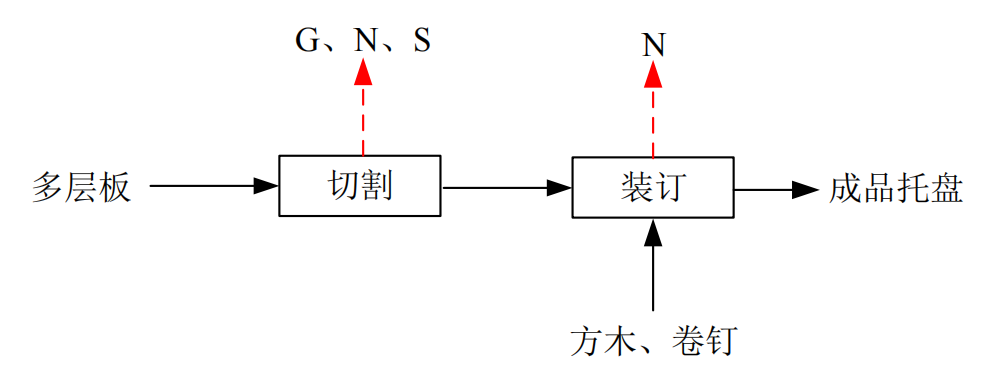 图3.3.1.4-2 木托盘加工项目工艺流程图（2）产污环节木托盘加工项目产污情况见表3.3.1.4-4。表3.3.1.4-4 木托盘加工项目产污情况表3.3.1.5 年产25万吨重质碳酸钙研磨项目1、项目概况年产25万吨重质碳酸钙研磨项目组成情况见表3.3.1.5-1。表3.3.1.5-1 年产25万吨重质碳酸钙研磨项目组成情况表年产25万吨重质碳酸钙研磨项目组成情况见表3.3.1.5-2，设备情况见表3.3.1.5-3。表3.3.1.5-2 年产25万吨重质碳酸钙研磨项目原辅材料情况表表3.3.1.5-3 年产25万吨重质碳酸钙研磨项目设备情况表年产25万吨重质碳酸钙研磨项目现状情况见图3.3.1.5-1。2、年产25万吨重质碳酸钙研磨项目工艺流程及产污环节（1）工艺流程①投料与破碎利用铲车将方解石通过喂料坑送至振动喂料机，方解石首先经过颚式破碎机进行粗碎，然后进入锤式破碎机进行细碎，细碎后的方解石经提升机送至粗粉仓。②研磨和收料粗粉仓中的物料定量送入立式磨机进行研磨，需加工物料进入主机研磨室后，由于主轴旋转时离心力的作用，磨辊向外摆动，紧亚于磨环，铲刀将物料铲起送至磨辊和磨环之间，随磨辊的滚动而达到研磨、粉碎目的。物料研磨后，粉末随鼓风机循环风经分级机进行分级，细度过粗的物料落回研磨室重磨，合格细粉则随气流进入旋风集粉器，经出粉管排出即为重质碳酸钙粉末。③制浆物料经细粉仓输送至配料罐，同时加入25%水和适量分散剂，经搅拌配料后进入湿磨机进一步研磨，研磨后的浆液进入成品罐储存。本项目工艺流程图见图3.3.1.5-2。图3.3.1.5-2 年产25万吨重质碳酸钙研磨项目工艺流程图（2）产污环节年产25万吨重质碳酸钙研磨项目产污情况见表3.3.1.5-4。表3.3.1.5-4 年产25万吨重质碳酸钙研磨项目产污情况表3.3.1.6 年产150万吨高档包装纸板项目1、项目概况年产150万吨高档包装纸板项目组成情况见表3.3.1.6-1。表3.3.1.6-1 年产150万吨高档包装纸板项目组成情况表年产150万吨高档包装纸板项目组成情况见表3.3.1.6-2，设备情况见表3.3.1.6-3。表3.3.1.6-2 年产150万吨高档包装纸板项目原辅材料情况表表3.3.1.6-3 年产150万吨高档包装纸板项目设备情况表年产150万吨高档包装纸板项目现状情况见图3.3.1.6-1。3、用排水情况（1）用水项目采用“引黄工程”的新城水库水作为生产水源。生产用水利用现有给水处理站设施，生活用水可依托城市自来水。本项目水源为新鲜水和中水的混合水质。博汇纸业年产150万吨造纸项目由于石膏护面纸产品是分为上纸和下纸，因此在生产石膏护面纸上纸产品时项目新鲜水量为26715.92m3/d。其中生产用水量由博汇纸业老厂供给。项目用水由新城水库黄河水作为供水水源。集团现有四座集水池，分别为位于现有20万吨/年高档包装纸项目东侧8万m3一座，位于现有35万吨/年高档包装纸项目南侧10万m3集水池一座，位于文化纸生产线的西侧4000m3和6000m3集水池两座，水源来水后分别引至四座集水池中，经加压后供全厂使用。项目新增职工649人，职工生活用水量按50L/d·人计，用水量为32.45m3/d，年消耗量为11033m3/a由自来水管网供给。（2）排水项目采用雨污分流制，雨水通过市政雨水管网；生产废水按照分质处理、分质回用原则，分别对生产过程中产生的白水部分直接回用，部分排入白水回收系统采用沉淀处理，底浆和部分澄清水回用，多余澄清水经博汇纸业博汇纸业绿色环保能源综合利用之废水处理项目后排入杏花河，最终排入小清河。渣处理系统废水经沉淀压滤后排入博汇纸业博汇纸业绿色环保能源综合利用之废水处理项目处理。年产150万吨高档包装纸板项目整体水平衡图见下图。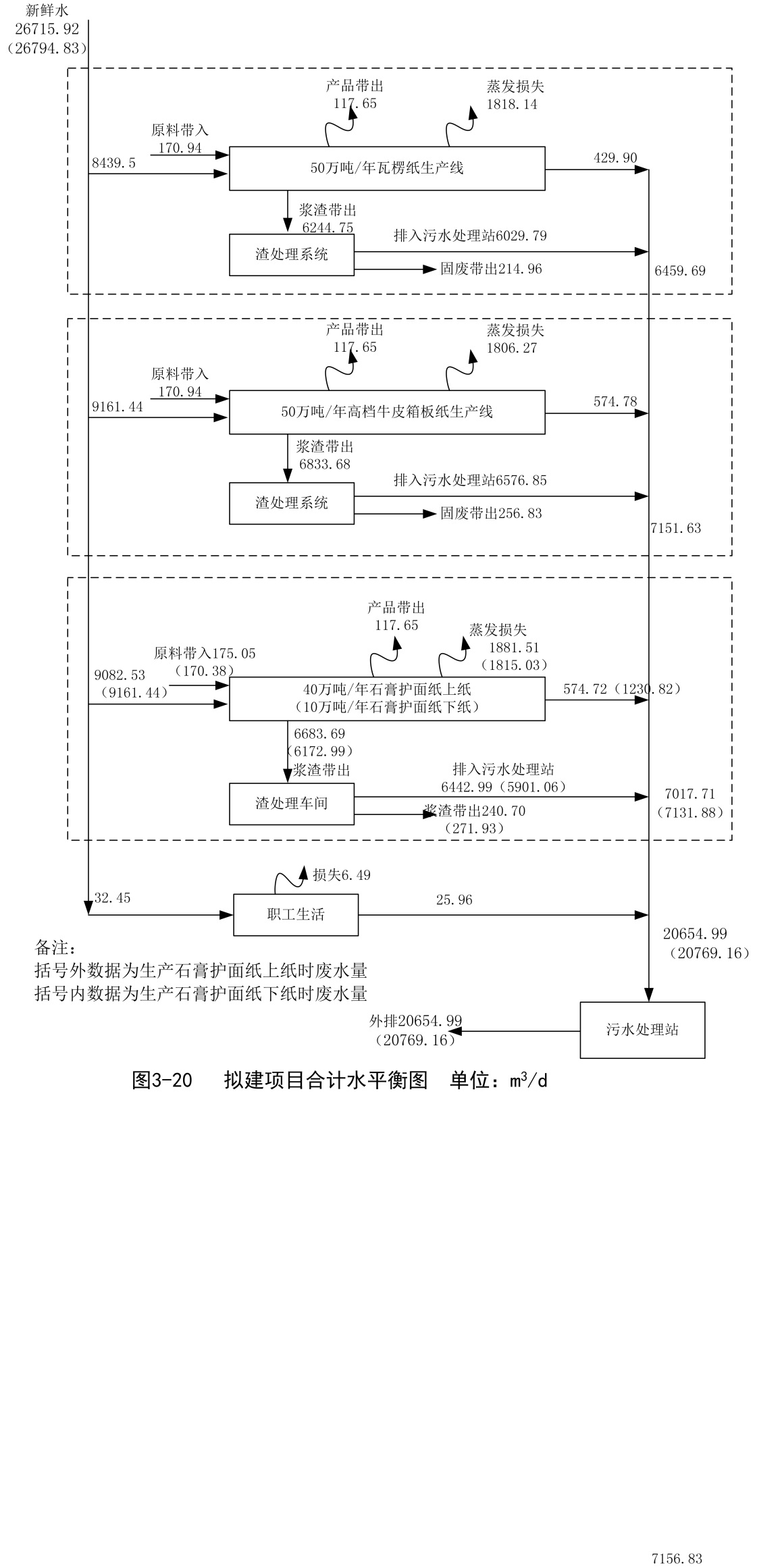 图3.3.1.6-2  年产150万吨包装纸项目水平衡图（单位：m3/d）4、年产150万吨高档包装纸板项目工艺流程及产污环节（1）工艺流程50万吨高档牛皮箱板纸项目工艺流程①废纸制浆生产工艺流程高档牛皮箱板纸项目制浆车间进口废纸（AOCC）和国内废纸（OCC）混合采用一套制浆生产线（2台800t/d碎浆机）。OCC废纸先进行拆包，人工分拣废塑料等杂质后的废纸和AOCC废纸按照7：3比例通过链板输送机进入鼓式碎浆机碎解，在此加入一定量的白水，在高浓状态下完成离解，去除塑料、金属等鼓式碎浆机杂质。良浆后送入高浓除砂器。碎浆机处理后的AOCC废纸粗浆和OCC废纸粗浆统一进入高浓除砂器，可有效地除去绝大多数的重杂质如螺丝、书钉等，避免对后续设备的严重磨损。经重质高浓除渣器除渣后通过卸料浆塔送到粗筛进行筛选，粗筛尾浆经分离机进行二次碎解和筛选。分离机良浆进入粗筛良浆池，粗筛尾浆到排渣分离机处理，进一步分离回收良好纤维至鼓式碎浆机。浆与渣分离后，进行低浓除砂、一级三段低浓筛选后，良浆进分级筛进行纤维分级。低浓除砂器浆渣送至渣处理系统。高档牛皮箱板纸进行纤维三级分离。从分级筛分离出来的短纤维经精筛、热分散后再进磨浆机，然后送浆池贮存浓缩后泵送至造纸车间作石膏板护面纸上纸的芯浆。从分级筛分离出的中纤维经热分散后，再进磨浆机，然后送浆池贮存，配料成浆后泵送至造纸车间，作高档牛皮箱板纸上纸的面浆。从分级筛分离出的长纤维经热分散后，再进磨浆机，然后送浆池贮存，配料成浆后泵送至造纸车间，作高档牛皮箱板纸上纸的底浆。②废纸制浆生产工艺流程从制浆车间成浆池泵送过来的面、芯、底浆料，经配制后送至各纸机抄前浆池，通过调浓浆泵、机外白水槽、冲浆泵、面浆经低浓除砂、一级多段压力筛，进入流浆箱上网。白水回收系统经多圆盘造纸车间产生的白水经白水塔和多圆盘处理后大部分回用于制浆和造纸系统，剩余部分白水外排博汇纸业博汇纸业绿色环保能源综合利用之废水处理项目。面浆、芯浆、底浆料经成形复合、压榨、干燥、表面施胶、再干燥、压光、水平卷纸机卷取，经搁纸架暂存后，再经分切复卷机复卷成不同规格的卷筒纸，最后经纸卷捆扎包装线包装，由升降机和叉车送至高档牛皮箱板纸成品库。高档牛皮箱板纸长网部系统定期更换废网布和毛布作为废旧资源外售。纸机各部分的湿损纸和干损纸分别在各自的损纸池和水力碎浆机中碎解后，泵送至制浆车间的损纸处理系统。年产150万吨高档包装纸板项目工艺流程图见图3.3.1.6-3。图3.3.1.6-3 年产150万吨高档包装纸板项目工艺流程图年产50万吨高强瓦楞纸项目工艺流程①废纸制浆生产工艺流程1）进口废纸（AOCC）制浆AOCC废纸从原料堆场用叉车运送至制浆车间，AOCC废纸通过链板式输送机送进立式水力碎浆机碎解，在此加入一定量的白水，在高浓状态下完成离解，碎解后的纸浆去除塑料、金属等鼓式碎浆机杂质后与OCC生产线粗浆合并，进行统一后续处理。2）国内废纸（OCC）制浆OCC废纸先进行拆包，人工分拣废塑料等杂质后的废纸通过链板输送机进入鼓式碎浆机碎解，在此加入一定量的白水，在高浓状态下完成离解，去除塑料、金属等鼓式碎浆机杂质。良浆后送入高浓除砂器。处理后OCC粗浆进入高浓除砂器，可有效地除去绝大多数的重杂质如螺丝、书钉等高浓除砂器杂质，避免对后续设备的严重磨损。经重质高浓除渣器除渣后通过卸料浆塔送到粗筛进行筛选，粗筛尾浆经分离机进行二次碎解和筛选。分离机良浆进入粗筛良浆池，粗筛尾浆到排渣分离机处理，进一步分离回收良好纤维至鼓式碎浆机。浆与渣分离后，进行低浓除砂、一级三段低浓筛选后，良浆送入浓缩机经浓缩后进螺旋压榨到热分散，低浓尾浆到排渣分离机处理，再经精筛及洗涤后送贮浆塔，再进磨浆机，然后送浆池贮存，配料成浆后泵送至造纸车间。精筛尾浆到排渣分离机处理。各筛子和除砂器排出的重杂质和轻杂质收集后作为一般固废处理。而废水则送至废水处理站处理，达标后排放。②造纸车间工艺流程简述造纸生产线：设备以纸机为主，分别由上浆系统、上网成形、压榨、干燥、施胶、压光、卷纸、复卷、完成等工序组成；辅助系统主要由真空系统、清水系统、白水系统、喷淋水系统、空压站、供排风系统、润滑油系统、蒸汽冷凝水系统以及损纸系统组成。制备好的浆料送至纸机配浆系统，经机外白水槽冲浆和一级二段压力筛选，进入流浆箱上网；浆料上网后，经夹网成形器、二道靴压、干燥、施胶、后干燥、水平卷纸机卷取送完成工段。卷纸机下来的纸卷，经复卷机分切复卷后，送卷筒纸包装生产线，成品通过自动输送线和叉车送至成品库。纸机各部分的湿损和干损分别在各自的损纸池和转鼓碎浆机中碎解后，经泵送至制浆车间的损纸处理系统。另外抄纸工段还配有真空、蒸汽冷凝水、压缩空气、清水、白水、表面施胶等辅助系统。本项目工艺流程图见图3.3.1.6-4。图3.3.1.6-4 年产50万吨高强瓦楞纸项目工艺流程图年产50万吨高档石膏护面纸项目①废纸制浆生产工艺流程制浆车间分为三部分：进口废纸（AOCC）制浆生产线、国内废纸（OCC）制浆生产线、废旧新闻纸（ONP）制浆生产线。1）进口废纸（AOCC）制浆AOCC废纸从原料堆场用叉车运送至制浆车间，AOCC废纸通过链板式输送机送进立式水力碎浆机碎解，在此加入一定量的白水，在高浓状态下完成离解，碎解后的纸浆去除塑料、金属等水力碎浆机杂质后与OCC生产线粗浆合并，进行统一后续处理。2）国内废纸（OCC）制浆OCC废纸先进行拆包，人工分拣废塑料等杂质后的废纸通过链板输送机进入鼓式碎浆机碎解，在此加入一定量的白水，在高浓状态下完成离解，去除塑料、金属等鼓式碎浆机杂质。良浆送入高浓除砂器。碎浆机处理后的AOCC废纸粗浆和OCC废纸粗浆统一进入高浓除砂器，可有效地除去绝大多数的重杂质如螺丝、书钉等，避免对后续设备的严重磨损。经重质高浓除渣器除渣后通过卸料浆塔送到粗筛进行筛选，粗筛尾浆经分离机进行二次碎解和筛选。分离机良浆进入粗筛良浆池，粗筛尾浆到排渣分离机处理，进一步分离回收良好纤维至鼓式碎浆机。浆与渣分离后，进行低浓除砂、一级三段低浓筛选后，良浆进分级筛进行纤维分级。低浓除砂器浆渣送至渣处理系统。石膏护面纸上纸（正面纸板）进行纤维三级分离。从分级筛分离出来的短纤维经精筛、热分散后再进磨浆机，然后送浆池贮存浓缩后泵送至造纸车间作石膏板护面纸上纸的芯浆。精筛浆渣送至渣处理系统。从分级筛分离出的中纤维经热分散后，再进磨浆机，然后送浆池贮存，配料成浆后泵送至造纸车间，作石膏板护面纸上纸的面浆。从分级筛分离出的长纤维经热分散后，再进磨浆机，然后送浆池贮存，配料成浆后泵送至造纸车间，作石膏板护面纸上纸的底浆。石膏护面纸下纸（背面纸板）进行纤维二级分离。从分级筛分离出来的短纤维经精筛、热分散后再进磨浆机，然后送浆池贮存浓缩后泵送至造纸车间作石膏板护面纸下纸的芯浆。从分级筛分离出的长纤维经热分散后，再进磨浆机，然后送浆池贮存，配料成浆后泵送至造纸车间，作石膏板护面纸下纸的底浆。3）废旧新闻纸（ONP）制浆废旧新闻纸（ONP）制浆系统生产的浆料作为石膏板护面纸下纸的面浆。DIP制浆工段（注：仅在生产石膏板护面纸下纸时使用，使用率估计30%）DIP废纸制浆由碎解、高浓除砂、粗筛、浮选、低浓除砂、精筛、浓缩、热分散工段组成。废纸先进入转鼓碎浆机中，在此加入一定量的白水，同时加氢氧化钠(作用:将废纸浆pH值调节到碱性范围，并使油墨树脂皂化和分解)、脱墨剂（作用：浮选促集，便于气泡浮选出油墨）、硅酸钠(作用：通过对油墨的分散作用或防止油墨重新沉积在纤维表面而促进脱墨，同时也作为过氧化氢的稳定剂)、过氧化氢（作用:使因氢氧化钠性产生的发色团脱色）、螯合剂（作用：与重金属离子形成可溶性络合物，从而防止重金属离子分解过氧化氢）在高浓状态下完成离解，碎解后的纸浆进入卸料池，去除砂粒、金属屑等转鼓碎浆机杂质；然后纸浆经高浓除砂器除去重杂质再进入一级粗筛，分离塑料等粗筛杂质。粗筛后纸浆进入气浮脱墨机进行浮选脱墨，废油墨由浮选机上部排出、纸浆由下部排出,由泵送低浓除砂器除砂，然后进一级二段精筛筛选，再进浓缩机；在浓缩机洗浆后，进热分散系统，通过使用蒸汽加热，使纸浆中的热熔胶、胶粘剂、油脂呈热熔融状态再均匀分散到纸浆中，改善抄纸的运行性，然后泵送浆料进入贮浆塔和面层配浆池。此生产线仅在生产石膏板护面纸下纸时使用。抄机及完成工段的干损纸在造纸车间经水力碎浆机碎解后，用浆泵送入干损纸浆池，再与废纸浆混合打浆处理，进入配浆池。油墨经重力沉降床，污泥压榨机压榨委托资质单位处理。高浓除砂的重杂质渣（石块、砂、金属等），用重质提渣机提渣后外运填埋.转鼓碎浆废渣和粗筛段、精筛段（需脱水）的轻杂质（泡沫、树脂、塑料等）(含废水)经过粗除铁、螺旋或皮带输送、粗切、细除铁、除非金属、除PVC（选项）、细切、压榨挤水后，由皮带输送至浆渣暂存池，废水进入博汇纸业博汇纸业绿色环保能源综合利用之废水处理项目处理。4）脱墨系统工艺浮选脱墨机为全封闭式浮选脱墨机，为封闭式槽体结构，由空气扩散装置、脱气装置、油墨收集装置、油墨纤维分离装置等几部分构成，本项目配套浮选脱墨机浮选级数为二段5级处理，设计能力为420t/d，脱墨效率98%以上。纸浆由泵送进入设备的浮选区，在浮选区内均匀地向前向下移动至脱气区的良浆出口处，浮选过程中，纸浆完全暴露在来自底部的气泡流中，由于脱墨剂的作用，而使纸浆中的油墨颗粒与气泡有良好的接触。纸浆中的油墨颗粒不断被上升的空气泡带走上升到浮选区的顶部，泡沫以溢流的方式从顶部油墨收集区，收集油墨泡沫溶液经纤维分离装置分离出油墨（含水率85%），分离后的制浆再返回脱墨机入口处进行再循环脱墨处理。根据废纸原料品种及浮选脱墨浆的成浆质量要求，选用5级串联组合。在生产能力较大的情况下，脱墨机可采用两段浮选，一段浮选的目的是为了改进浆料白度和洁净度，二段浮选选则在不影响白度和洁净度的前提下提高浆料的得率，从而避免于浆料的流失。②造纸车间工艺流程简述石膏护面纸上纸和下纸造纸工段工艺完全相同。从制浆车间成浆池泵送过来的面、芯、底浆料，经配制后送至各纸机抄前浆池，通过调浓浆泵、机外白水槽、冲浆泵、面浆经低浓除砂、一级多段压力筛，进入流浆箱上网。芯浆系统浆渣回用于制浆系统。白水回收系统经多圆盘造纸车间产生的白水经白水塔和多圆盘处理后大部分回用于制浆和造纸系统，剩余部分白水外排博汇纸业博汇纸业绿色环保能源综合利用之废水处理项目。面浆、芯浆、底浆料经成形复合、压榨、干燥、表面施胶、再干燥、压光、水平卷纸机卷取，经搁纸架暂存后，再经分切复卷机复卷成不同规格的卷筒纸，最后经纸卷捆扎包装线包装，由升降机和叉车送至成品库。本项目工艺流程图见图3.3.1.6-5。图3.3.1.6-5 年产50万吨高档石膏护面纸项目工艺流程图渣处理车间本项目共有一处渣处理间，为一期建设，设置四套渣处理系统，分别为碎浆机杂质处理系统，高浓除砂器处理系统，轻渣处理系统和脱墨污泥处理系统。碎浆机杂质处理系统主要处理各碎浆机产生的浆渣。高浓除砂器处理系统主要处理高浓除砂器产生的浆渣。轻渣处理系统主要粗筛系统、低浓除砂器和精筛系统的浆渣。脱墨污泥处理系统主要处理浮选脱墨污泥。主要工艺如下： ①碎浆机除渣处理系统从各个碎浆机排出来的杂质先经过金属分离机把大块的金属（主要为铁）分离出来，再进入破碎机进行破碎，破碎后通过皮带输送到渣处理车间。在渣处理车间，破碎后杂质先通过金属分离机进行金属分离，再一次的进行除铁，再经过挤压螺旋脱水至干度70%，脱除的废水直接排入博汇纸业博汇纸业绿色环保能源综合利用之废水处理项目进行处理，干度70%杂质首先用弹跳筛分散，再通过金属分离机金属分离金属，然后通过涡流旋进行非金属分离为塑料和其他杂质其他杂质（主要为泥沙、玻璃等）。②高浓除砂器处理系统高浓除砂器处理系统产生的泥沙一起进入废渣池，泵送进入重力床脱水，然后采用提渣机，将含水率50%泥沙提出，最后用车送走。剩余废水外排博汇纸业博汇纸业绿色环保能源综合利用之废水处理项目。③轻渣处理系统制浆车间粗筛排渣、低浓除砂器排渣和精筛排渣一起进入废渣池，用泵送进入重力床脱水，废水外排博汇纸业博汇纸业绿色环保能源综合利用之废水处理项目，然后进入螺旋挤压机脱水到干度50%的纤维，最后用车送走。④脱墨污泥处理系统ONP车间浮选槽产生的脱墨渣，用泵送进入重力床脱水，废水外排博汇纸业博汇纸业绿色环保能源综合利用之废水处理项目，然后进入螺旋挤压机脱水到干度50%的脱墨渣，属于危险废物（HW12染料、涂料废物—纸浆制造—221-001-12—废纸回收利用处理过程中产生的脱墨渣），委托有资质单位处理。固废处理工艺流程图见图3.3.1.6-6。图3.3.1.6-6 渣处理车间工艺流程图（2）产污环节年产150万吨高档包装纸板项目产污情况见表3.3.1.6-4。表3.3.1.6-4 年产150万吨高档包装纸板项目产污情况表3.3.1.7 年产40万吨碳酸钙研磨项目1、项目概况年产40万吨碳酸钙研磨项目组成情况见表3.3.1.7-1。表3.3.1.7-1 年产40万吨碳酸钙研磨项目组成情况表年产40万吨碳酸钙研磨项目组成情况见表3.3.1.7-2，设备情况见表3.3.1.7-3。表3.3.1.7-2 年产40万吨碳酸钙研磨项目原辅材料情况表表3.3.1.7-3 年产40万吨碳酸钙研磨项目设备情况表2、本项目工艺流程及产污环节（1）工艺流程①投料与破碎利用铲车将方解石通过喂料坑送至振动喂料机，方解石首先经过颚式破碎机进行粗碎，然后进入锤式破碎机进行细碎，细碎后的方解石经提升机送至粗粉仓。②研磨和收料粗粉仓中的物料定量送入立式磨机进行研磨，需加工物料进入主机研磨室后，由于主轴旋转时离心力的作用，磨辊向外摆动，紧亚于磨环，铲刀将物料铲起送至磨辊和磨环之间，随磨辊的滚动而达到研磨、粉碎目的。物料研磨后，粉末随鼓风机循环风经分级机进行分级，细度过粗的物料落回研磨室重磨，合格细粉则随气流进入旋风集粉器，经出粉管排出即为重质碳酸钙粉末。③制浆物料经细粉仓输送至配料罐，同时加入25%水和适量分散剂，经搅拌配料后进入湿磨机进一步研磨，研磨后的浆液进入成品罐储存。年产40万吨碳酸钙研磨项目工艺流程图见图3.3.1.7-1。图3.3.1.7-1 年产40万吨碳酸钙研磨项目工艺流程图（2）产污环节年产40万吨碳酸钙研磨项目产污情况见表3.3.1.7-4。表3.3.1.7-4 年产40万吨碳酸钙研磨项目产污情况表3.3.1.8 年产15万吨石膏护面纸项目1、项目概况年产15万吨石膏护面纸项目组成情况见表3.3.1.8-1。表3.3.1.8-1 年产15万吨石膏护面纸项目组成情况表年产15万吨石膏护面纸项目组成情况见表3.3.1.8-2，设备情况见表3.3.1.8-3。表3.3.1.8-2 年产15万吨石膏护面纸项目原辅材料情况表表3.3.1.8-3 年产15万吨石膏护面纸项目设备情况表2、用排水情况年产15万吨石膏护面纸项目按目前实际运行情况统计新鲜水消耗量约为3392m3/d，采用黄河水作为供水水源，年产15万吨石膏护面纸项目用排水情况见下表。表3.3.1.8-4  年产15万吨石膏护面纸项目用排水情况（单位：m3/d）图3.3.1.8-1 年产15万吨石膏护面板纸水平衡图（单位：m3/d）3、年产15万吨石膏护面纸项目工艺流程及产污环节（1）工艺流程①废纸打浆车间本项目废纸打浆车间在原有白卡纸废纸脱墨车间内进行适当改造，全部利用原有生产设备，不添加新设备；主要流程除废弃脱墨工段外，其它生产工艺流程基本维持不变。白卡纸废纸脱墨车间位于20万吨/年白卡纸生产线厂房的北侧，由于白卡纸调整原有生产方案，废纸脱墨车间一直闲置，本项目充分利用现有资源，适当调整本闲置车间，用于废纸打浆。废纸从原料堆场用叉车运送至制浆车间，通过链板式输送机送入水力碎浆机碎解分离，碎解好的浆被泵送入高浓度除砂器，除去石头、沙子、纤维束、铁块等粗杂质后，通过二段高浓度压力筛粗筛后，再经三段除砂、压力筛选，浆渣送浆渣处理系统，良浆去浓缩机经浓缩后送热分散系统，经热分散后进磨浆机，然后送浆池储存；配料成浆后，泵送至造纸车间。商品木浆打浆工段在新建石膏护面纸厂房内，主要生产设备为水力碎浆机和除渣器，打浆后，损纸浆进入损纸浆塔，然后去纸机上浆系统。本车间工艺流程图见图3.1-13。②石膏护面纸抄纸车间打浆工段：该工段设有一个辅料制备系统和四个打浆系统，从打浆车间来的废纸浆分别先经四条线的磨浆机对浆料进行打浆处理，打好的浆料分别送至抄纸工段四个上浆系统。抄纸工段：这个工段包括上浆系统、纸张抄送和产品包装运输。上浆系统包括冲浆泵、上浆泵、锥形除渣器和压力筛等。浆料经过仪表计量，按照一定比例分别由四个上浆系统。进入面层、衬层、芯层、底层四个流浆箱。每层浆根据需要定量不同。纸张抄造包括纸板机及其附属的真空系统、蒸汽冷凝水系统、热回收系统、多元盘纤维回收系统等。完成工段：包括卷筒纸、配有复卷机、打带机、链板输送机等。本车间工艺流程图见图3.3.1.8-2。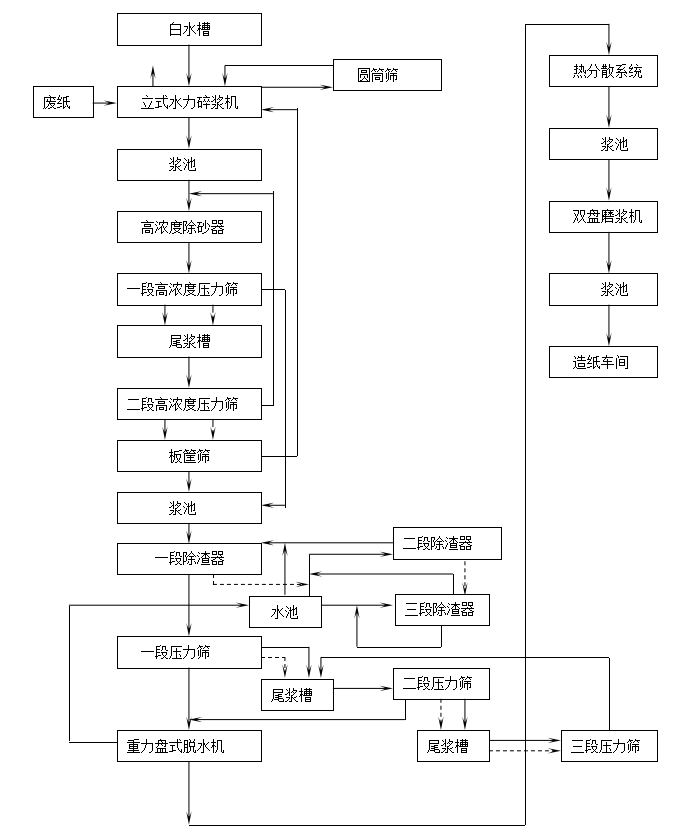 图3.3.1.8-2 废纸打浆车间生产工艺流程图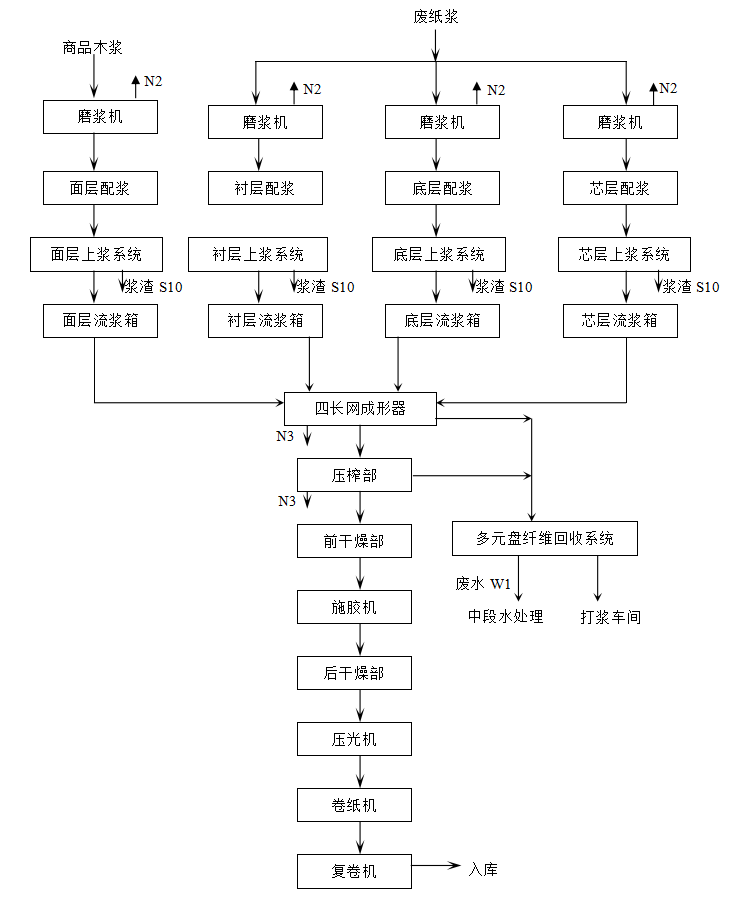 图3.3.1.8-3 石膏护面纸造纸车间工艺流程（2）产污环节年产15万吨石膏护面纸项目产污情况见表3.3.1.8-4。表3.3.1.8-4 年产15万吨石膏护面纸项目产污情况表3.3.1.9 年产20万吨化机浆项目（1#）（含在建化机浆废液蒸发处置项目）1、项目概况年产20万吨化机浆项目（1#）组成情况见表3.3.1.9-1。表3.3.1.9-1 年产20万吨化机浆项目（1#）组成情况表年产20万吨化机浆项目（1#）组成情况见表3.3.1.9-2，设备情况见表3.3.1.9-3。表3.3.1.9-2 年产20万吨化机浆项目（1#）原辅材料情况表表3.3.1.9-3 年产20万吨化机浆项目（1#）设备情况表年产20万吨化机浆项目（1#）现状情况见图3.3.1.9-1。2、用排水情况在建项目建成后，化机浆车间新鲜水消耗量约为1367.3t/d，由“引黄工程”的新城水库水作为水源，化机浆项目用排水情况见下表。表3.3-10  化机浆项目用排水情况MVR+碱回收水平衡见图3.3.1.9-2，年产20万吨化机浆项目化机浆车间水平衡见图3.3.1.9-3。图3.3.1.9-2  MVR+碱回收系统水平衡（单位：m3/d）图3.3.1.9-3  年产20万吨化机浆车间水平衡图（单位：m3/d）3、年产20万吨化机浆项目（1#）工艺流程及产污环节（1）工艺流程①化机浆车间备料车间：外购杨木、桉木由汽车运送至厂区，卸料站卸料后，置于木片堆场。木片由皮带输送机送至木片筛选系统进行筛选，筛选合格后送入木片仓。不合格木片经再碎机再碎后，进入木片筛选系统。化机浆车间：由备料车间送来的合格木片经木片洗涤机洗涤后，通过木片泵送至螺旋脱水机，木片由螺旋脱水机脱水后进入螺旋输送机，从螺旋输送机木片被送到螺旋喂料器进口溜槽，进入汽蒸仓进行预蒸，然后通过喂料螺旋进入预浸器。经过预浸后的木片通过卸料螺旋进入盘磨机，磨好的浆再由旋风分离器进入输送螺旋经消潜浆池消潜后，进入压力筛筛选、多盘浓缩机浓缩，由中浓泵送入双辊挤浆机，然后加入化学品，经转子混合器后送高浓漂白工段进行漂白处理,浓缩后的浆料由中浓泵送入双辊挤浆机，脱水后进入高浓漂白塔,再通过稀释螺旋加水，进入贮浆池，浆料经真空洗浆机洗浆，去除部分COD及残余化学品，然后送储浆塔储存。压力筛出来的渣浆一部分通过浆渣磨进一步磨浆，良浆送入消潜浆池，进入下一工序。该系统用水来自20万吨高档包装纸和35万吨高档包装纸的白水，污水排入废水收集池，送厌氧处理系统。该生产线同时配套了磨浆废气回收系统，将来自磨浆机的废气转化为新鲜蒸汽，供生产过程蒸汽加热。项目生产过程木片洗涤机、螺旋脱水机经斜筛过滤后，与盘磨机废水、卸料螺旋废水共同进入旋转格栅处理后，进入废水收集槽。多盘浓缩机、双辊挤浆机、真空洗浆机废水进入滤液池后，废水优先回用，剩余部分排入废水收集槽。②MVR+碱回收车间项目化机浆废水采用“MVR蒸发—多效蒸发—燃烧工段—苛化工段”组合工艺处理，无机盐经浓缩后用于苛化工段生产氢氧化钠。详细工艺及产污环节介绍见第4章项目工艺流程及产污环节。工艺流程图参考第四章项目工艺流程图。（2）产污环节年产20万吨化机浆项目（1#）产污情况见表3.3.1.9-4。表3.3.1.9-4 年产20万吨化机浆项目（1#）产污情况表3.3.1.10 年产9.5万吨化学木浆项目1、项目概况年产9.5万吨化学木浆项目组成情况见表3.3.1.10-1。表3.3.1.10-1 年产9.5万吨化学木浆项目组成情况表年产9.5万吨化学木浆项目组成情况见表3.3.1.10-2，设备情况见表3.3.1.10-3。表3.3.1.10-2 年产9.5万吨化学木浆项目原辅材料情况表表3.3.1.10-3 年产9.5万吨化学木浆项目设备情况表2、用排水情况年产9.5万吨化学木浆项目用排水情况见下表。表3.3.1.10-4  年产9.5万吨化学木浆项目用排水情况项目水平衡图见图3.3.1.10-1。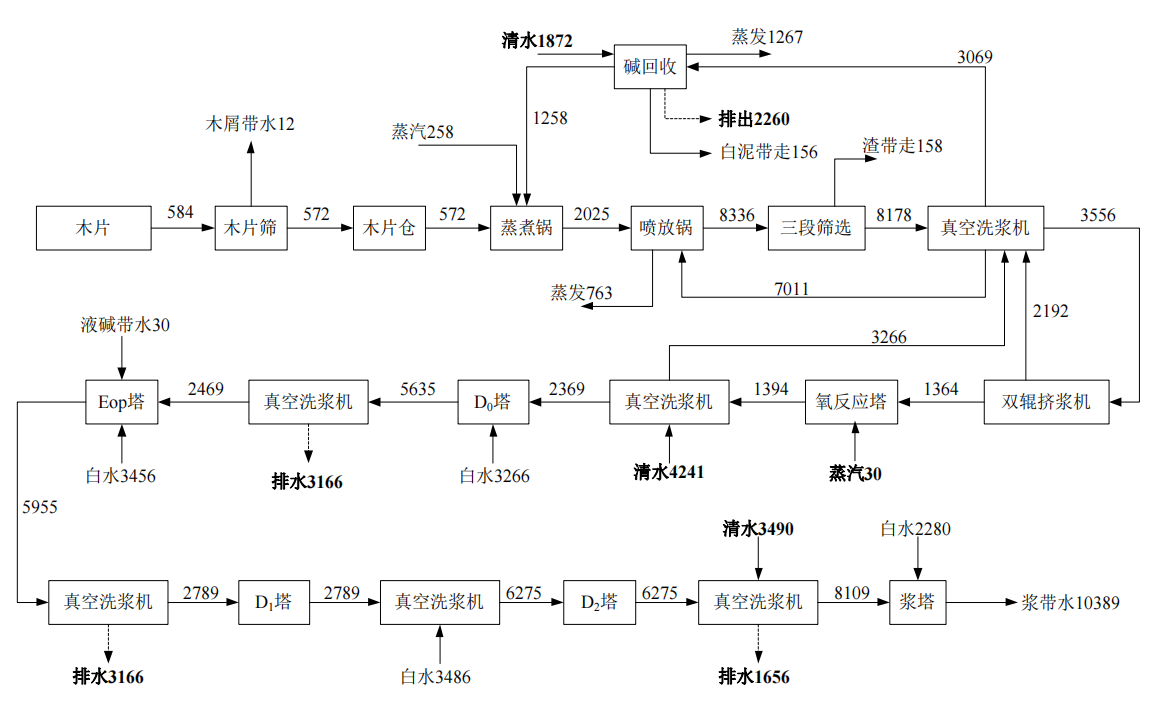 图3.3.1.10-1  年产9.5万吨化学木浆车间水平衡图（单位：m3/d）年产9.5万吨化学木浆项目工艺流程及产污环节（1）工艺流程①备料车间由原料场运来的木片，经皮带运输机送往木片筛，合格的木片运往木片仓储存，然后由皮带运输机送往蒸煮工段。 木片筛筛出的粗大木片经过再碎机再送往木片筛。本车间排出的少量木屑、碎小木片送热电厂的锅炉燃烧。②化学木浆车间a.蒸煮工段采用180m3立式蒸煮锅，常规的硫酸盐法制浆。该设备和方法目前仍为我国大多数化学木浆厂采用，操作简单，维修量少，投资少，能获得质量较好的纸浆。从备料车间来的木片，首先进入蒸煮锅，同时加入从碱回收车间来的白液，然后通入蒸汽进行蒸煮。煮好的浆料喷放至喷放锅内，然后送往洗选工段。浆料喷放时带出的余热，经板式热交换器加热清水，用于洗浆。b.洗选工段从蒸煮来的浆料首先进入压力除节机，筛出未蒸解的木片及其他杂物，再依次进入一台真空洗浆机、双辊压榨洗浆机和两台串联的真空洗浆机，这种洗浆流程可以获得较高的黑液提取率和纸浆的洗净度，有利于纸浆漂白和提高碱回收率。洗涤后的纸浆，进入氧脱木素系统。氧脱木素系统设置两台氧反应塔，主要是为了不降低纸浆强度，并尽可能的除去木素，并降低漂白工序的污染负荷。氧脱木素后的浆料经过三级压力筛选和两台串联的真空洗浆机洗净后送往漂白工段。真空洗浆机排出的稀黑液送往前面四台洗浆机洗涤纸浆，洗浆机排出的黑液经压力过滤机滤去细小纤维后送往碱回收车间，回收其中的残碱再回于蒸煮。c.漂白工段漂白采用ECF漂白技术。由于纸浆白度要求87～89%ISO(国家标准：硫酸盐漂白阔叶木浆的A级产品白度为85%)，特别是原料中有一部分较难漂的硬杂木，故采用Do－Eo－D1－D2四段漂白，以确保产品质量。纸浆漂白后加入少量二氧化硫，以脱除氯剂和提高纸浆白度的稳定性。③碱回收车间本车间包括蒸发工段、燃烧工段、苛化工段、石灰回收工段和臭气处理系统等。各工段工艺流程分别叙述如下：1、蒸发工段来自洗浆工段的稀黑液先进入稀黑液槽，然后进入Ⅳ效和V效闪蒸，再依次进入Ⅳ-Ⅲ-Ⅱ-Ⅰ效，蒸汽和冷凝水流程采用顺流，黑液流程采用逆流，清洁冷凝水泵送到热电站用于给水，污冷凝水经闪蒸后，二次蒸汽用于下一效。浓黑液离开蒸发工段的固形物含量约为60～65%，然后送往燃烧工段的碱回收炉直接燃烧。本工段设有污冷凝水汽提系统，本工段的重污冷凝水与制浆车间送来的污冷凝水一起经加热后进汽提塔，不凝气至臭气处理系统。2、燃烧工段燃烧工段选用低臭型单汽包碱炉。蒸发工段来的浓黑液进碱灰黑液混合器与碱炉灰斗和静电除尘器的碱灰及芒硝混合，经黑液加热器加热后入碱炉燃烧。从碱回收炉出来的熔融物进入溶解槽，在此溶解于苛化工段来的稀白液成为绿液，然后泵送往苛化工段。碱炉尾气采用静电除尘，除尘效率达 98%以上，减少了对大气的污染。供风系统分一、二、三次风，空气经加热后由风机送入碱炉。 溶解槽的排汽管上设有洗涤器，用稀白液循环洗去污染物和碱灰。净化后的气体用风机抽出，洗涤液回流到溶解槽。溜槽冷却系统为使用软化水的封闭回路的真空系统，配有循环泵和高位水箱等，在停电情况下，高位水箱能够向溜槽供冷却水1.5小时。由给水泵送出的碱炉给水流经省煤器，然后进入汽包，经下降管至各水冷壁下联箱，产生的汽水混合物上升至汽包，经汽包内的汽水分离装置分离后的水再经下降管进行循环。饱和蒸汽经过热器产生的过热蒸汽送老系统汽机发电。碱炉设有紧急快速排水装置以及吹灰系统和加药系统，并为开停机设计了燃油系统。3、苛化工段在本工段，溶解槽来的绿液与石灰中的 CaO一起进行苛化形成用于制备蒸煮液的白液。苛化反应方程式为：螺旋喂料器从石灰仓中连续的将石灰送入消化提渣机，然后与被蒸气预热的绿液在其中进行消化反应。石灰粒度不应大于25mm。消化提渣机内产生的悬浮液自流进入三台苛化器中的第一台，并在苛化器内进行反应。苛化器中的搅拌器经特殊设计，确保达到最佳的反应效果并不至产生直接流过苛化器的情形。随后，苛化乳液泵送入白液压力过滤机，白液和白泥分离。浓白液流入白液贮存槽，而白泥经白泥稀释槽被泵入白泥压力过滤机及预挂式过滤机。滤液进入稀白液槽，白泥送天源热电做脱硫剂用。4、臭气处理系统低浓臭气系统：来自蒸发和制浆工段黑液槽、苛化工段绿液槽等处的排气经除沫、加热后，由风机送入碱炉燃烧。高浓臭气系统：来自蒸发工段板式冷凝器、真空系统排出的臭气和重污冷凝水槽臭气一起进入水封槽中，排出的臭气与汽提塔来的臭气统一收集后经除沫、加热后入碱回收炉燃烧。停产时，臭气送至专用的燃烧器焚烧。项目水平衡图见图3.3.1.10-2。图3.3.1.10-2  年产9.5万吨化学木浆车间工艺流程图（2）产污环节年产9.5万吨化学木浆项目产污情况见表3.3.1.9-4。表3.3.1.9-4 年产9.5万吨化学木浆项目产污情况表3.3.2在建项目概况3.3.2.1 年产45万吨高档信息用纸项目1、项目概况年产45万吨高档信息用纸项目组成情况见表3.3.2.1-1。表3.3.2.1-1 年产45万吨高档信息用纸项目组成情况表年产45万吨高档信息用纸项目组成情况见表3.3.2.1-2，设备情况见表3.3.2.1-3。表3.3.2.1-2 年产45万吨高档信息用纸项目原辅材料情况表表3.3.2.1-3 年产45万吨高档信息用纸项目设备情况表2、用排水情况（1）用水项目工艺用水由回用白水及新鲜水供给。其中水力碎浆、磨浆泵、成浆泵等工序全部采用白水，网部采用白水和新鲜水。（2）排水项目排水环节包括抄纸废白水和生活污水。①抄纸白水项目抄纸白水主要来自抄纸工段的网部和压榨部等工段，网部白水产生量约为400104.5543m3/d。其中393514.3043m3/d白水回用于水力碎浆、冲浆等环节，其余6590.25m3/d废水排至博汇纸业博汇纸业绿色环保能源综合利用之废水处理项目进行处理。②生活污水生活污水产生量约占用水量的80%，则生活污水排水量分别为9.44m3/d、3209.6m3/a，通过污水管网排入博汇纸业博汇纸业绿色环保能源综合利用之废水处理项目处理后经杏花河排入小清河。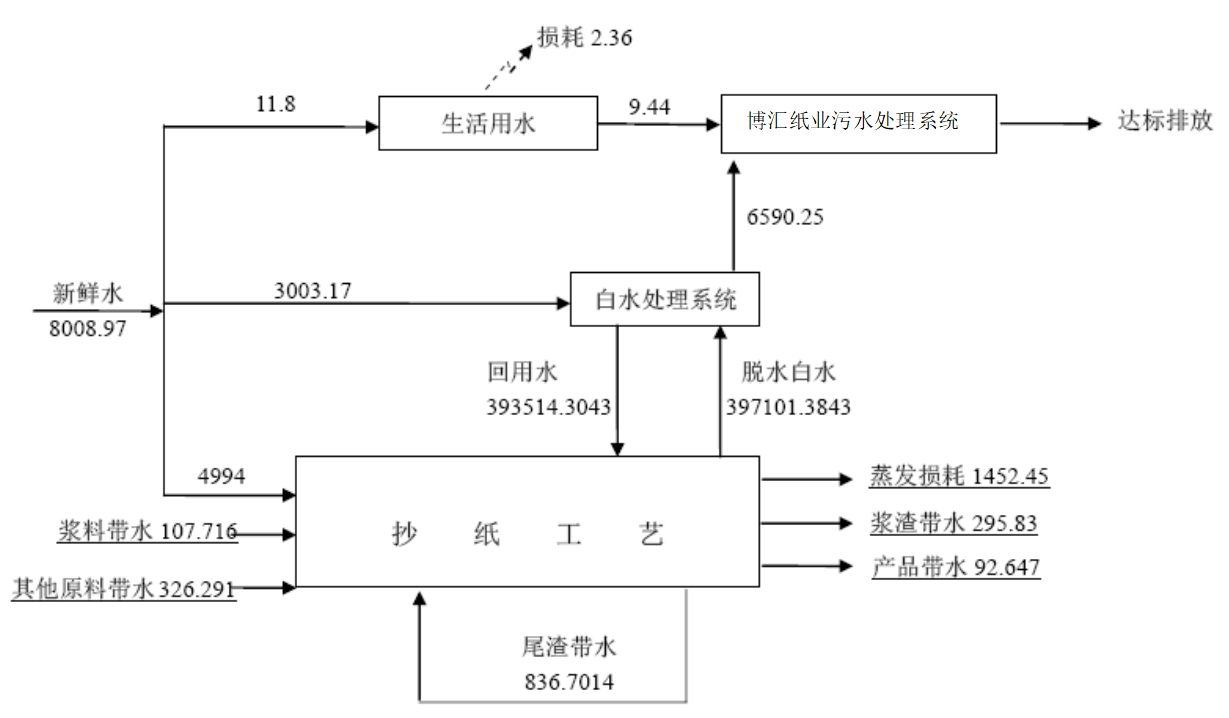 图3.3.2.1-1  年产45万吨高档信息用纸项目（单位：m3/d）3、年产45万吨高档信息用纸项目工艺流程及产污环节（1）工艺流程①备浆外购浆板送至各自的水力碎浆机碎解（碎浆浓度为4.51%左右）后，利用磨浆机打浆，打好的浆料进入配浆池贮存。损纸经损纸处理系统处理后与针叶木桨、阔叶木浆按一定比例经配浆池配浆，加入填料及化工品后进入纸机浆池，供抄纸使用。②筛浆来自纸机浆池的纸浆与白水混合后经上浆泵送至一级五段低浓除砂系统，良浆经过除渣系统处理后再经冲浆泵送入压力筛进行筛选，处理后纸浆泵入流浆箱，浆料经流浆箱稀释处理，使其达到上网要求。③上网成型、脱水网部是纸机上最重要的一部分，纸料悬浮液在其上形成纸页，成纸质量和纸机的正常生产都与网部操作有密切联系。湿纸幅一旦在网部成形后，纸张中的纤维交织状态便基本定形，纸张的基本物理性质也随之确定下来，随后的纸机的压榨、干燥和压光等过程可改善性质。因此成型装置的主要作用：获得良好的湿纸幅；把已成形的纸幅脱水到一定干度或湿强度，从而能从成形网面剥离下来。网部配置顶网成型器，加强脱水减少两面差。真空网笼成型器由进浆装置和真空圆网笼组成。浆料通过进浆装置的锥管和唇板挤压至真空圆网笼上，真空圆网笼由数个真空室构成，采用高密度聚乙烯进行密封，网笼上分布有开孔网架，浆料在真空负压作用下脱水成型，此工序会产生浓白水，浓白水由网笼下部的收集箱收集。④挂浆、压榨初步成型的浆料在压榨辊的作用下挂浆至毛布上（统称压榨部），挂浆后的浆料通过压榨辊的挤压作用进一步脱水，此工序产生稀白水，稀白水通过毛布下的网下白水槽进行收集。⑤干燥湿纸页经压榨部压榨后一般仍含有52%左右的水分，必须用加热干燥的方法进一步脱去纸页中多余的水分，使成纸水分降到5%~8%。压榨脱水后的浆料送至烘缸和高速热风汽罩进行干燥。浆料位于烘缸外壁上，由高温蒸汽送至烘缸内壁对浆料进行烘干，通过烘缸壁与产品进行热量交换，烘干后的蒸汽由密闭集气罩进行收集排放，冷凝水循环使用。烘干部设有密闭气湿纸页经压榨部压榨后一般仍含有52%左右的水分，必须用加热干燥的方法进一步脱去纸页中多余的水分，使成纸水分降到5%~8%。压榨脱水后的浆料送至烘缸和高速热风汽罩进行干燥。浆料位于烘缸外壁上，由高温蒸汽送至烘缸内壁对浆料进行烘干，通过烘缸壁与产品进行热量交换，烘干后的蒸汽由密闭集气罩进行收集排放，冷凝水循环使用。烘干部设有密闭气⑥表面施胶项目采用瓜尔胶等作为表面施胶剂，施胶机能够渗入纸纤维间隙，并在表面形成疏水层覆膜，可使纸表面的耐水性、表面强度、耐折度、裂断长（纵/横）、平滑度大幅度提高，改善纸张印刷性能，采用胶辊用于造纸表面施胶。施胶后再进行干燥。⑦压光、卷纸超级压光机用于纸页的整饰和提高光泽度，经超级压光机整饰后，成纸干度约为7%，然后在卷纸机上卷取。⑧复卷、裁切、入库复卷、裁切：纸页输送到复卷机复卷，切纸机用于卷筒的分切。包装入库：采用卷筒包装机将卷筒包装，后入库暂存待销。年产45万吨高档信息用纸项目工艺流程图见图3.3.2.1-2。图3.3.2.1-2 年产45万吨高档信息用纸项目工艺流程图（2）产污环节年产45万吨高档信息用纸项目产污情况见表3.3.2.1-3。表3.3.2.1-3 年产45万吨高档信息用纸项目产污情况表3.3.2.2 固体废物焚烧处置项目1、项目概况固体废物焚烧处置项目组成情况见表3.3.2.2-1。表3.3.2.2-1 固体废物焚烧处置项目组成情况表固体废物焚烧处置项目组成情况见表3.3.2.2-2，设备情况见表3.3.2.2-3。表3.3.2.2-2 固体废物焚烧处置项目原辅材料情况表表3.3.2.2-3 固体废物焚烧处置项目设备情况表2、固体废物焚烧处置项目工艺流程及产污环节（1）工艺流程①原料运输污泥入厂前含水率为70%，在博汇纸业博汇纸业绿色环保能源综合利用之废水处理项目进行预处理-蒸汽干燥至含水率35%，浆渣含水率为65%，预处理后的污泥、浆渣由密闭汽车运至固废焚烧炉北侧的固废物储存坑内。②燃料输送与给料预处理后的污泥和废渣由密闭汽车运至固废物焚烧炉北侧的固废物储存坑内，通过抓斗提升至固废物受料斗内，然后通过皮带送至锅炉炉前。污泥（浆渣）由固废物储存坑内的抓斗桥式起重机抓卸，倒入2个地下受料坑漏斗内，经受料斗下部螺旋给料机均匀输送至2条带式输送机，然后经过皮带给料机送至炉膛前墙的废渣入口进入锅炉燃烧。在固废物输送皮带上设置有皮带秤，以供固废物称量计量之用。③燃烧系统污泥（浆渣）和辅助燃煤通过螺旋输送机给入炉内，采用石英砂作为炉内的惰性流化介质（又称为床料），污泥（浆渣）小于炉内总物料量的5%，使污泥（浆渣）给入炉内不致引起流化床温度的较大波动，通过空预器出来的热风使流化床内的介质强烈湍混，使污泥（浆渣）温度迅速升高、燃烬，燃烧释放出来的热量又被床料吸收，烟气被引风机牵引依次通过过热器、蒸发对流管束、省煤器和空预器，温度下降，其热量传递给各受热面中的水，使水转化为高温高压的蒸汽，送到集团蒸汽管网。④冷渣系统本工程配2台冷渣机。固体废物焚烧处置项目工艺流程图见图3.3.2.2-1。图3.3.2.2-1 固体废物焚烧处置项目工艺流程图（2）产污环节固体废物焚烧处置项目产污情况见表3.3.2.2-3。表3.3.2.2-3 固体废物焚烧处置项目产污情况表3.3.2.3 日产300吨石灰回收项目1、项目概况日产300吨石灰回收项目组成情况见表3.3.2.3-1。表3.3.2.3-1 日产300吨石灰回收项目组成情况表日产300吨石灰回收项目组成情况见表3.3.2.3-2，设备情况见表3.3.2.3-3。表3.3.2.3-2 日产300吨石灰回收项目原辅材料情况表表3.3.2.3-3 日产300吨石灰回收项目设备情况表2、日产300吨石灰回收项目工艺流程及产污环节（1）工艺流程日产300吨石灰回收项目主要是利用博汇纸业苛化工段产生的白泥进行石灰的生产。白泥喂料：从苛化工段来的白泥，经链板输送机输送至螺旋喂料器。白泥干燥：白泥经喂料器进入闪急干燥器进行干燥，在此处白泥经过干燥后达到100%干度。闪急干燥器干燥介质为窑炉内的热烟气，烟气自燃烧端至喂料端移动，并最终进入闪急干燥器作为干燥介质，完成干燥后的烟气经旋风分离器分离后进入脱硝、除尘、脱硫设备，最终通过烟囱排入大气；落下的白泥则进入石灰窑窑体。煅烧：白泥从石灰窑喂料端进入，进入石灰窑的白泥由于窑体的旋转从而由窑尾（喂料端）向窑头（燃烧端）运动。白泥在窑体内发生分解反应生成石灰，白泥煅烧分解的温度需超过850℃，随着温度的提高反应速度增加，为获得最佳的反应速度，本项目回收石灰煅烧的温度大约为1100℃。在窑内白泥和烟气逆向移动，当白泥逐渐向窑头移动时，燃气逐渐加热白泥到反应温度。冷却：在窑体内扇形冷却器中冷却石灰，热量回收用于加热二次风。破碎及存储：经过冷却的石灰通过下料漏斗进入破碎机进行破碎，使粒度满足产品要求，破碎合格后的产品经斗提机（密闭）提升至石灰储存仓进行存储，石灰储存仓顶部设布袋除尘器收集石灰粉尘。利用：产品石灰在储存仓暂存后回用于博汇纸业现有20万吨/年化机浆项目和9.5万吨/年化学木浆技改项目苛化工段，形成闭路循环。日产300吨石灰回收项目工艺流程图见图3.3.2.3-1。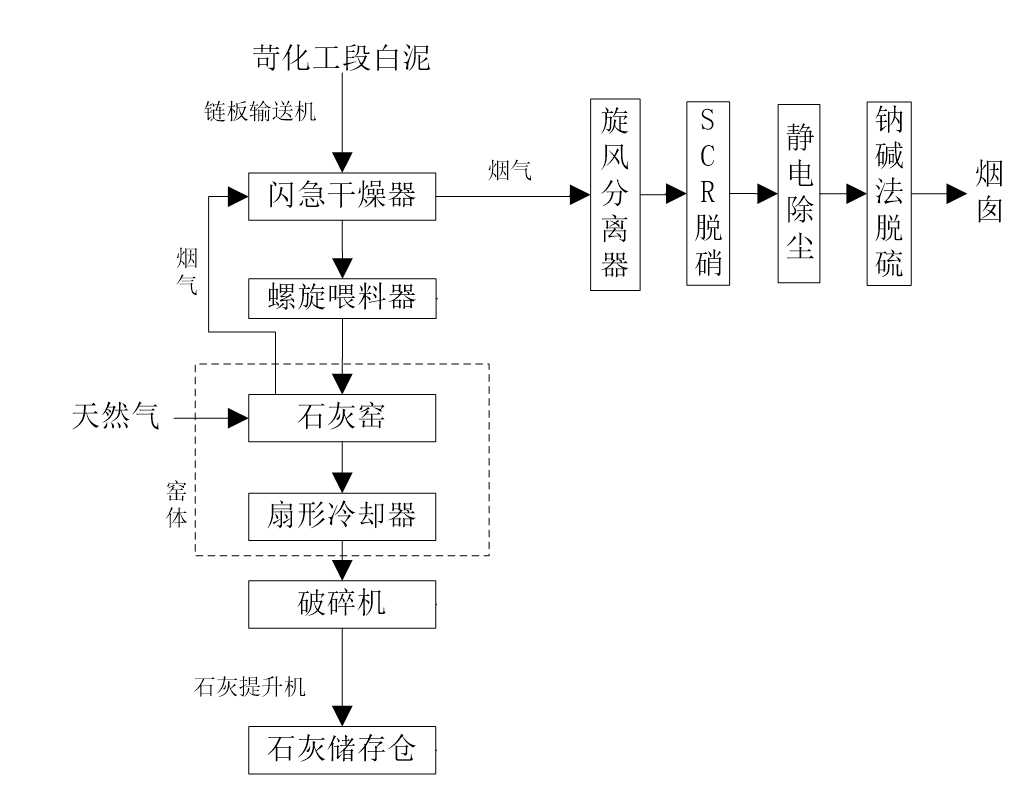 图3.3.2.3-1 日产300吨石灰回收项目工艺流程图（2）产污环节日产300吨石灰回收项目产污情况见表3.3.2.3-3。表3.3.2.3-3 日产300吨石灰回收项目产污情况表3.3.2.4 年产150万吨高档包装纸项目配套废塑料综合利用项目1、项目概况年产150万吨高档包装纸项目配套废塑料综合利用项目组成情况见表3.3.2.4-1。表3.3.2.4-1 年产150万吨高档包装纸项目配套废塑料综合利用项目组成情况表年产150万吨高档包装纸项目配套废塑料综合利用项目组成情况见表3.3.2.4-2，设备情况见表3.3.2.4-3。表3.3.2.4-2 年产150万吨高档包装纸项目配套废塑料综合利用项目原辅材料情况表表3.3.2.4-3 年产150万吨高档包装纸项目配套废塑料综合利用项目设备情况表2、用排水情况本项目用水主要为清洗系统用水、冷却水槽补水、废气处置系统喷淋罐循环水系统补水、地面冲洗水、生活用水。生产用水、地面清洗水、废气处置系统喷淋罐循环水系统补水为博汇纸业废水处理系统中水，生活用水使用新鲜水，水源为新城水库水。其中，中水用量为3103.14 m3/d（930942m3/a），新鲜水用量为12m3/d（3600m3/a）。本项目废水主要包括：一次清洗废水、重渣甩浆废水、二次清洗排水、甩干废水、废气处置系统喷淋罐循环水系统排水、地面冲洗水、生活污水。本项目中水使用量为3103.14 m3/d（930942m3/a），废水排放量为2262.916m3/d（678874.8m3/a）。本项目水平衡图见图3.3.2.4-1。图3.3.2.4-1  年产150万吨高档包装纸项目配套废塑料综合利用项目水平衡图（单位：m3/d）3、年产150万吨高档包装纸项目配套废塑料综合利用项目工艺流程及产污环节（1）工艺流程项目所用原料为厂区以废纸为原料的现有及在建造纸项目碎浆工序中产生的废塑料，主要成分为聚乙烯，聚丙烯，金属，纸浆，泥沙。碎浆工序废塑料经各造纸项目厂区分拣后进入本项目进行造粒，造粒前需进行磁选、破碎、一次清洗、重渣甩浆、二次清洗、甩干等工序。①清洗工段原料在上料平台上均匀的散开，通过悬挂磁铁可以最大量的除铁，此工段产生废铁。除铁后的原料由上料输送机送入撕碎机，撕碎机作用是将大块的、长的塑料撕成小的碎片，便于清洗时将原料洗干净。本项目原料带有水分（含水率10%），且采用湿式撕碎机，撕碎过程中不会产生粉尘。撕碎的原料经过传送带送入转池内，进行第一次清洗，去除部分废塑料、金属、纸浆及泥沙。清洗过程不加入清洗剂。此工段产生不可回用原料及废水。经一次清洗后的原料经链式捞料机捞出送入重渣甩浆机，重渣甩浆机作用是通过高速摩擦去除原料中的部分纸浆。甩出的纸浆随废水进入清洗车间储水池，经储水池相关设备过滤收集后捞出送入压板机压水。经压水后的纸浆含水率为 15%。此工段产生废水。去除部分纸浆的原料送入清洗池进行二次清洗，进一步去除其中的废塑料、金属、纸浆及泥沙等杂质。清洗过程不加入清洗剂。此工段产生不可回用原料及废水。彻底清洗后的原料由链式捞料机直接从清洗池捞出，进入卧式甩干机，甩干后的废塑料可用于造粒。此工段产生废水。②造粒工段清洗后的塑料经甩干后通过自动喂料进入主机，不需要人工直接面对主机进料口，增加了生产安全，自动喂料可以强制喂料，加快了工作速度，也增加了工作效率。可造粒塑料进入挤出机。挤出机包括主机（电磁加热温度200℃，全封闭式）、二机（无网排渣模头）、三机（三机和单换网模头，作用是挤出成型拉条）。在挤出机中，融化的塑料在螺杆的推力下连续不断地从模口挤出。为防止熔融塑料与机器发生粘连，需在二段挤塑机内连续加入滑石粉（120目）。设备在二段挤塑机处设置全密闭式滑石粉箱，通过专用电机和漏斗将滑石粉缓慢的加入设备螺杆处，并与熔融的塑料充分混合，此过程处于密闭状态，因此不会有滑石粉经二段挤塑机及三段挤塑机排渣口进入废气中。此工段产污主要有：1）废塑料熔融废气。本项目原料主要为废旧聚乙烯及聚丙烯，其在生产过程中已加入热稳定剂等助剂，熔融温度设定为 200℃，因此在挤出过程中仅发生少量分解。此过程会产生少量非甲烷总烃，该废气还存在一定的异味，以臭气浓度表征。废气经二段挤塑机及三段挤塑机出渣口排放设备外，经集气罩收集后进入“电捕焦油+RTO装置”焚烧处置。未经挤塑机集气罩收集的非甲烷总烃、臭气进入造粒房，造粒房安装有废气收集系统，收集后单独送入“电捕焦油装置+活性炭装置”处置，处置后废气与RTO装置焚烧废气合并后（成分为SO2、NOX、颗粒物、未被焚烧的非甲烷总烃及臭气浓度）经同一根15m/0.7m排气筒DA022排放。2）二段挤塑机产生的废塑料渣。3）三段挤塑机有网过滤产生的废塑料渣。4）挤塑机主机机头排水。5）二段挤塑机滑石粉箱装填过程中有极少量的粉尘排放到车间中。熔融的塑料经拉条后进入在冷却水槽中进行冷却。冷却水槽中不合格拉条及时收集。冷却水槽无废水产生，其排水送入清洗池使用。冷却后的塑料条通过切粒机切成粒状（粒径Ø3mm×3mm），即得到塑料颗粒成品，经振动筛筛选后的合格产品送入料仓装包堆存，不合格产品收集后外卖。本项目产品合格率为99.5%。本项目工艺流程图见图3.3.2.4-1。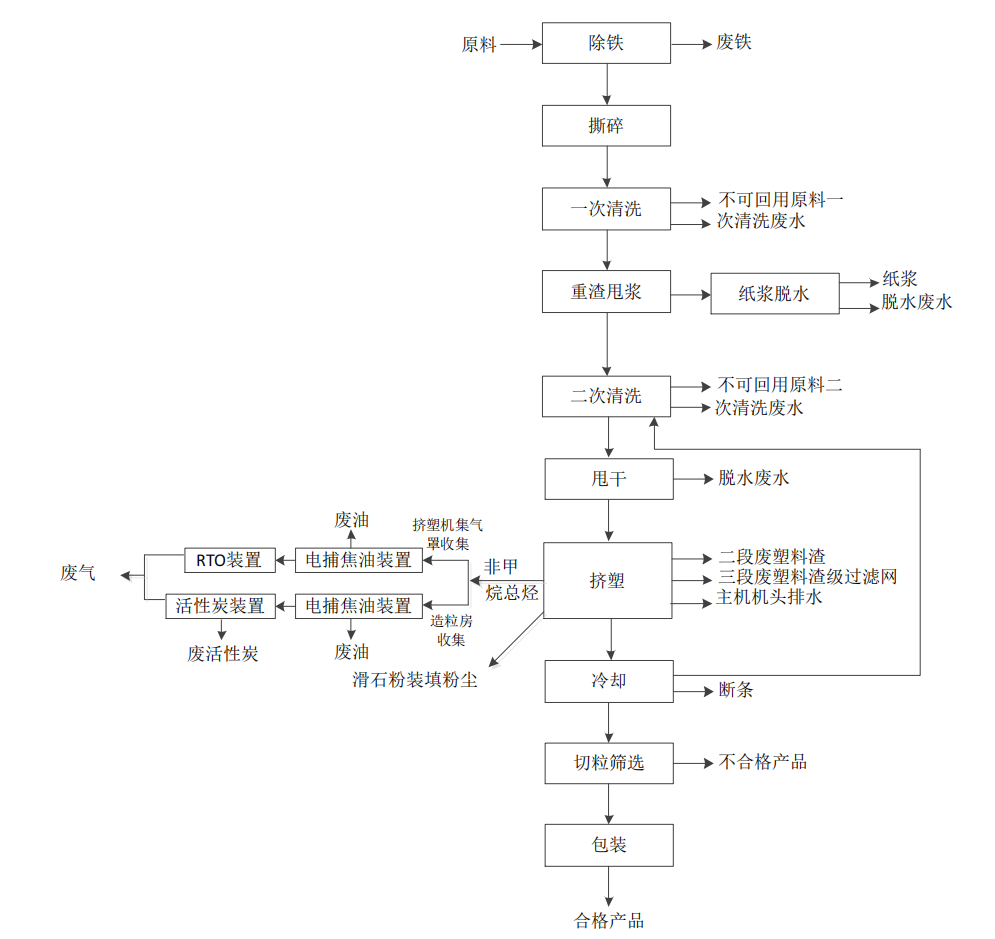 图3.3.2.4-2 年产150万吨高档包装纸项目配套废塑料综合利用项目工艺流程图（2）产污环节年产150万吨高档包装纸项目配套废塑料综合利用项目产污情况见表3.3.2.4-3。表3.3.2.2-3 年产150万吨高档包装纸项目配套废塑料综合利用项目产污情况表3.3.2.5 年产20万吨化机浆项目（3#）1、项目概况年产20万吨化机浆项目（3#）组成情况见表3.3.2.5-1。表3.3.2.5-1 年产20万吨化机浆项目（3#）组成情况表年产20万吨化机浆项目（3#）组成情况见表3.3.2.5-2，设备情况见表3.3.2.5-3。表3.3.2.5-2 年产20万吨化机浆项目（3#）原辅材料情况表表3.3.2.5-3 年产20万吨化机浆项目（3#）设备情况表2、用排水情况年产20万吨化机浆项目（3#）采用“引黄工程”的新城水库水作为生产水源，生活用水采用自来水。年产20万吨化机浆项目（3#）用排水情况见下表。表3.3.1.1-4 年产20万吨化机浆项目（3#）用排水平衡表（m3/d）年产20万吨化机浆项目（3#）工艺流程图见图3.3.2.5-1。图3.3.2.5-1  年产20万吨化机浆项目（3#）总体水平衡（单位m3/d）3、年产20万吨化机浆项目（3#）工艺流程及产污环节（1）工艺流程①化机浆车间备料车间：外购杨木、桉木由汽车运送至厂区，卸料站卸料后，置于木片堆场。木片由皮带输送机送至木片筛选系统进行筛选，筛选合格后送入木片仓。不合格木片经再碎机再碎后，进入木片筛选系统。化机浆车间：由备料车间送来的合格木片经木片洗涤机洗涤后，通过木片泵送至螺旋脱水机，木片由螺旋脱水机脱水后进入螺旋输送机，从螺旋输送机木片被送到螺旋喂料器进口溜槽，进入汽蒸仓进行预蒸，然后通过喂料螺旋进入预浸器。经过预浸后的木片通过卸料螺旋进入盘磨机，磨好的浆再由旋风分离器进入输送螺旋经消潜浆池消潜后，进入压力筛筛选、多盘浓缩机浓缩，由中浓泵送入双辊挤浆机，然后加入化学品，经转子混合器后送高浓漂白工段进行漂白处理,浓缩后的浆料由中浓泵送入双辊挤浆机，脱水后进入高浓漂白塔,再通过稀释螺旋加水，进入贮浆池，浆料经真空洗浆机洗浆，去除部分COD及残余化学品，然后送储浆塔储存。压力筛出来的渣浆一部分通过浆渣磨进一步磨浆，良浆送入消潜浆池，进入下一工序。该系统用水来自20万吨高档包装纸和35万吨高档包装纸的白水，污水排入废水收集池，送厌氧处理系统。该生产线同时配套了磨浆废气回收系统，将来自磨浆机的废气转化为新鲜蒸汽，供生产过程蒸汽加热。项目生产过程木片洗涤机、螺旋脱水机经斜筛过滤后，与盘磨机废水、卸料螺旋废水共同进入旋转格栅处理后，进入废水收集槽。多盘浓缩机、双辊挤浆机、真空洗浆机废水进入滤液池后，废水优先回用，剩余部分排入废水收集槽。②MVR+碱回收车间项目化机浆废水采用“MVR蒸发—多效蒸发—燃烧工段—苛化工段”组合工艺处理，无机盐经浓缩后用于苛化工段生产氢氧化钠。详细工艺及产污环节介绍见第4章项目工艺流程及产污环节。工艺流程图参考第四章项目工艺流程图。（2）产污环节年产20万吨化机浆项目（3#）产污情况见表3.3.2.5-4。表3.3.2.5-4 年产20万吨化机浆项目（3#）产污情况表3.3.2.6 绿色环保能源综合利用之废水处理改造项目1、项目概况绿色环保能源综合利用之废水处理改造项目组成情况见表3.3.2.6-1。表3.3.2.6-1 绿色环保能源综合利用之废水处理改造项目组成情况表绿色环保能源综合利用之废水处理改造项目组成情况见表3.3.2.6-2，设备情况见表3.3.2.6-3。表3.3.2.6-2 绿色环保能源综合利用之废水处理改造项目原辅材料情况表表3.3.2.6-3（1） 项目箱板纸水处理1#线主要设备一览表表3.3.2.6-3（2） 项目卡纸水处理2#线主要设备一览表表3.3.2.6-3（3） 中水回用系统主要设备一览表（2套）表3.3.2.6-3（4） 脱盐系统主要设备一览表2、本项目工艺流程及产污环节（1）工艺流程①箱板纸水处理1#线工艺流程简述箱板纸及化学浆混合废水进入调节池，然后泵入混凝沉淀池，去除废水中悬浮物杂质，后进入水解酸化池，将废水中大分子物质转化为小分子物质，进一步提高废水的BOD/COD，增加废水的可生化性。水解酸化池出水进入IC厌氧塔，利用厌氧微生物对水解酸化后的高浓度污染物进行产乙酸、产甲烷阶段，在产氢产乙酸菌的作用下，水解酸化阶段的产物被进一步转化为乙酸、氢气、碳酸以及新的细胞物质，在甲烷细菌的作用下将乙酸、氢气、碳酸、甲酸和甲醇被转化为甲烷、二氧化碳和新的细胞物质，从而使高浓度污染物分解，厌氧反应后再进入缺氧、好氧工艺将前段缺氧段和后段好氧段串联在一起，缺氧段DO不大于0.2mg/L，好氧段DO=2～4mg/L。在缺氧段异养菌将污水中的淀粉、纤维、碳水化合物等悬浮污染物和可溶性有机物水解为有机酸，使大分子有机物分解为小分子有机物，不溶性的有机物转化成可溶性有机物，当这些经缺氧水解的产物进入好氧池进行好氧处理时，可提高污水的可生化性，提高氧的效率；在缺氧段异养菌将蛋白质、脂肪等污染物进行氨化（有机链上的N或氨基酸中的氨基）游离出氨（NH3、NH4+），在充足供氧条件下，自养菌的硝化作用将NH3-N（NH4+）氧化为HO3-，通过回流控制返回至缺氧池，在缺氧条件下，异氧菌的反硝化作用将NO3-还原为分子态氮（N2）完成C、N、O在生态中的循环，实现污水无害化处理。好氧池出水经二沉池进入深度处理系统进一步去除废水的COD和总磷（TP），深度处理出水经三沉池沉淀后进入砂滤池，对水中的悬浮物进一步吸附过滤，部分尾水进入中水回用系统，通过RO反渗透装置处理后，中水回用于清水池，供全厂使用，浓水进入脱盐系统，脱盐采用“双膜+电渗析+多效蒸发”工艺处理高盐废水，经过处理后的脱盐水与部分砂滤池尾水混合达标排放。 ②卡纸水处理2#线工艺流程简述卡纸混合废水经调节池收集后进入混凝沉淀池，初步去除废水中悬浮物及可沉物，然后废水进入水解酸化池，将废水中大分子物质转化为小分子物质，进一步提高废水的BOD/COD，增加废水的可生化性。水解酸化池出水进入IC厌氧塔，利用厌氧微生物对水解酸化后的高浓度污染物进行产乙酸、产甲烷阶段，在产氢产乙酸菌的作用下，水解酸化阶段的产物被进一步转化为乙酸、氢气、碳酸以及新的细胞物质，在甲烷细菌的作用下将乙酸、氢气、碳酸、甲酸和甲醇被转化为甲烷、二氧化碳和新的细胞物质，从而使高浓度污染物分解。厌氧反应后进缺氧、好氧工艺将前段缺氧段和后段好氧段串联在一起，缺氧段DO不大于0.2mg/L，好氧段DO=2～4mg/L。在缺氧段异养菌将污水中的淀粉、纤维、碳水化合物等悬浮污染物和可溶性有机物水解为有机酸，使大分子有机物分解为小分子有机物，不溶性的有机物转化成可溶性有机物，当这些经缺氧水解的产物进入好氧池进行好氧处理时，可提高污水的可生化性，提高氧的效率；在缺氧段异养菌将蛋白质、脂肪等污染物进行氨化（有机链上的N或氨基酸中的氨基）游离出氨（NH3、NH4+），在充足供氧条件下，自养菌的硝化作用将NH3-N（NH4+）氧化为HO3-，通回流控制返回至缺氧池，在缺氧条件下，异氧菌的反硝化作用将NO3-还原为分子态氮（N2）完成C、N、O在生态中的循环，实现污水无害化处理。缺氧池、好氧池出水进入MBR膜池，MBR膜池出水进入中水回用系统，通过RO反渗透装置处理后，中水回用于卡纸生产工艺，浓水进入脱盐系统，脱盐采用“双膜+电渗析+多效蒸发”工艺处理高盐废水，经过处理后的脱盐水与部分砂滤池尾水混合达标排放。工艺中混凝沉淀池、二沉池、三沉池、MBR膜池产生的污泥进入污泥浓缩池浓缩后，通过污泥泵，泵送至污泥干化车间处理（绿色环保能源综合利用之固体废物环保综合处置项目为单独环评项目，不在本次环评工程内容，本次环评不再赘述），处理后的污泥通过固废焚烧炉焚烧处理。③脱盐工艺流程简述卡纸废水中水回用系统产生的反渗透浓水，先经过两级电渗析，电渗析的浓水到多效蒸发器蒸发结晶，淡水全盐量脱盐至1600mg/L，排入到箱板纸化学浆混合废水深度水处理系统里。箱板纸化学浆混合废水经过深度处理后，一部分废水进入脱盐系统，先经过超滤，然后进入两级RO，RO淡水进入排水池，与其余未脱盐的经过深度处理的箱板纸化学浆混合废水混合，RO浓水进入软化池，去除RO浓水中的钙镁离子，经过软化后，RO浓水进入电渗析系统，经过两级电渗析后，脱盐后的废水进入排水池，浓水进入多效蒸发器进行蒸发结晶，RO淡水、电渗析淡水、多效蒸发器蒸馏水与原深度处理后的未脱盐的箱板纸化学浆混合废水混合，达到全盐量＜1600mg/L的排放要求，达标排放。④项目不停运改造方案根据工艺方案，第一阶段实施池体全部为当前闲置池体，不影响现有系统正常运行，第一阶段改造完成后，将原有旧池体需要改造或者修复的进行切换保持当前进水正常运行，再对旧池体进行改造。先改箱板纸的废水处理线，包括：新建4组厌氧塔；新建缺氧池、调节池、预酸化池；拆除氧化沟后新建初沉池、二沉池等，使之具备接收卡纸的废水的条件；卡纸线和箱板纸线的深度处理不受时序的影响，可以和1同步进行，一开始就实施；上述两项改造时，3#曝气池、3#二沉池以及计划用作做卡纸三沉池的池体先不动工；前两项土建、设备、管道等施工完毕后，改造卡纸的废水处理线，新建池体及旧设备的维护改造等；第4项动作的同时，3#曝气池、3#二沉池以及计划用作做卡纸三沉池的池体可同时动工改造；中水回用车间的改造不受时序的影响，可同步进行改造。本项目工艺流程图见图3.3.2.6-1。图3.3.2.6-1（1）  绿色环保能源综合利用之废水处理改造项目工艺流程及产污环节图图3.3.2.6-1（2）  绿色环保能源综合利用之废水处理改造项目脱盐工艺流程图（2）产污环节绿色环保能源综合利用之废水处理改造项目产污情况见表3.3.2.5-4。表3.3.2.5-4 绿色环保能源综合利用之废水处理改造项目产污情况表3.4博汇纸业现有产污达标排放情况3.4.1废水3.4.1.1污水处理厂基本情况介绍公司设有绿色环保能源综合利用之废水处理项目和一座8万m3/d污水处理系统。其中污水处理系统为山东博汇纸业股份有限公司绿色环保能源综合利用废水处理系统，8万m3/d污水处理系统为山东海力化工股份有限公司废水处理系统，本项目评价期间，山东博汇纸业有限公司绿色环保能源综合利用废水处理系统正在进行改造，改造后分为两条线并行处理，1#线为箱板纸水处理线，处理规模7万m3/d，2#线为卡纸水处理线，处理规模3万m3/d（本项目已取得批复，桓环许字[2021]21号）。本次评价仅对改造后绿色环保能源综合利用废水处理系统做出了具体分析评价（项目具体情况详见3.3.2.6章节），对8万m3/d污水处理系统不在进行分析。表3.4.1-1 污水处理厂情况一览表3.4.1.2污水处理厂基本情况介绍根据项目实际运行情况及建设单位规划，绿色环保能源综合利用废水处理系统处理山东博汇纸业有限公司、山东博汇浆业有限公司和淄博大华纸业有限公司的项目废水。该污水处理厂处理工艺见3.4.2.6章节。本项目废水由绿色环保能源综合利用废水处理系统处置，本次环评仅针对绿色环保能源综合利用废水处理系统处置废水情况进行统计及达标分析。现有及在建项目排入绿色环保能源综合利用废水处理系统污水处理厂进排水情况见表3.4.1-2，污水处理厂工艺流程见图3.4-1。表3.4-1  博汇纸业、博汇浆业、大华纸业各项目废水排放情况一览表3.4.1.3  污水处理厂监测数据因绿色环保能源综合利用废水处理系统正在进行改造，故本次评价监测数据引用改造前6万m3/d污水处理厂例行监测数据及在线监测数据。例行监测数据企业于2021年05月06日—05月15日委托青岛华测检测技术有限公司对6万m3/d污水处理厂排水口进行了监测，监测结果详见表3.4-2。表3.4-2（1）  6万m3/d污水处理厂出水口例行监测数据（2021.05.06）表3.4-2（2）  6万m3/d污水处理厂出水口例行监测数据（2021.05.07）由监测结果可知，监测期间污水处理厂废水BOD5和含盐量不满足《中共淄博市委 淄博市人民政府印发<2021年高质量发展“十二大攻坚行动”实施方案>的通知》（淄发[2021]5号）的排放标准要求，其余各监测因子满足《中共淄博市委 淄博市人民政府印发<2021年高质量发展“十二大攻坚行动”实施方案>的通知》（淄发[2021]5号）的排放标准要求。例行监测数据本次评价收集6万m3/d污水处理厂2021年01月-07月例行监测数据，具体见表3.4-3。表3.4-3  6万m3/d污水处理厂在线监测数据根据在线数据，6万m3/d污水处理厂废水各监测因子满足《中共淄博市委 淄博市人民政府印发<2021年高质量发展“十二大攻坚行动”实施方案>的通知》（淄发[2021]5号）的排放标准要求。6万m3/d污水处理厂改造完成后，处理工艺更高效、更先进，故根据现有监测数据和绿色环保能源综合利用之废水处理改造项目环评报告可知，绿色环保能源综合利用之废水处理项目各污染物排放可以满足相关标准要求。污水处理厂现有情况见图3.4-13.4.2废气博汇纸业现有厂区废气主要包括年产20万吨化学木浆项目（1#）配套的碱回收炉烟气，木托盘加工项目废气，年产25万吨重质碳酸钙研磨项目废气，污水处理站产生的恶臭气体，废纸堆场、木片堆场产生的颗粒物、木托盘加工项目产生的颗粒物、年产25万吨重质碳酸钙研磨项目产生的颗粒物等。3.4.3.1有组织废气1、碱回收炉废气全厂共有2套碱回收炉，分别为9.5万吨化木浆配套650t/d碱回收炉及其260t/d碱回收炉，现9.5万吨化木浆项目和配套650t/d碱回收炉处于停产状态。本项目依托260t/d碱回收炉。碱回收炉主要污染物为烟尘、二氧化硫和氮氧化物。本次评价引用企业委托山东中泽环境检测有限公司于2020年09月07日-2020年09月22日对碱回收炉（260t/d）的实测数据说明项目污染物排放情况。监测结果见表3.4-4。表3.4-4  化学木浆碱回收炉污染物排放一览表由上表可知，碱回收炉产生的烟尘、二氧化硫和氮氧化物可以满足山东省《区域性大气污染物综合排放标准》DB37/2376—2019表1重点控制区排放限值。2、木托盘加工项目废气木托盘加工项目主要污染物为颗粒物。本次评价引用企业委托山东中泽环境检测有限公司于2020年09月07日-2020年09月22日对木托盘项目排气筒DA007进出口的实测数据说明项目污染物排放情况。监测结果见表3.4-5。表3.4-5  木托盘项目布袋除尘器污染物排放一览表由上表可知，木托盘加工项目产生的粉尘经中央集尘系统收集后通过脉冲袋式除尘器处理后，颗粒物平均去除效率为98.41%，达到95%以上，颗粒物最大排放速率为0.016kg/h，锯木工序产生的颗粒物浓度排放最大值为4.0mg/m3，满足山东省《区域性大气污染物综合排放标准》DB37/2376—2019表1重点控制区排放限值。3、年产25万吨重质碳酸钙研磨项目废气年产25万吨重质碳酸钙研磨项目主要污染物为颗粒物。本次评价引用企业委托山东中泽环境检测有限公司于2020年09月07日-2020年09月22日对年产25万吨重质碳酸钙研磨项目排气筒进出口的实测数据说明项目污染物排放情况。监测结果见表3.4-6。表3.4-6  年产25万吨重质碳酸钙研磨项目废气处理设施污染物排放一览表由上表可知，年产25万吨重质碳酸钙研磨项目产生的粉尘经废气处理装置处理后，颗粒物最大排放速率为0.048kg/h，项目产生的颗粒物浓度排放最大值为1.9mg/m3，满足山东省《区域性大气污染物综合排放标准》DB37/2376—2019表1重点控制区排放限值。4、年产40万吨重质碳酸钙研磨项目废气年产40万吨重质碳酸钙研磨项目主要污染物为颗粒物。本次评价引用企业委托山东中泽环境检测有限公司于2020年09月07日-2020年09月22日对年产40万吨重质碳酸钙研磨项目排气筒进出口的实测数据说明项目污染物排放情况。监测结果见表3.4-7。表3.4-7  年产40万吨重质碳酸钙研磨项目废气处理设施污染物排放一览表由上表可知，年产40万吨重质碳酸钙研磨项目产生的粉尘经废气处理装置处理后，40万吨碳酸钙车间干磨工序排气筒颗粒物最大排放速率为0.044kg/h，干磨工序产生的颗粒物浓度排放最大值为4.5mg/m3；粉碎工序排气筒颗粒物最大排放速率为0.036kg/h，干磨工序产生的颗粒物浓度排放最大值为4.9mg/m3，均满足山东省《区域性大气污染物综合排放标准》DB37/2376—2019表1重点控制区排放限值。5、6万m3/d污水处理厂项目废气本次评价引用企业委托山东中泽环境检测有限公司于2020年09月07日-2020年09月22日对6万m3/d污水处理厂项目排气筒进出口的实测数据说明项目污染物排放情况。监测结果见表3.4-8。表3.4-8（1）  6万m3/d污水处理厂项目废气处理设施污染物排放一览表表3.4-8（2）  6万m3/d污水处理厂项目废气处理设施污染物排放一览表由上表可知， 6万m3/d污水处理厂项目产生的废气经废气处理装置处理后，排气筒氨最大排放速率为0.045kg/h，氨最大排放浓度为1.82mg/m3；苯乙烯最大排放浓度为0.190mg/m3；VOCs最大排放速率为0.00467kg/h，VOCs最大排放浓度为0.190mg/m3；其余因子未检出，均满足《大气污染物综合排放标准》GB16297—1996表2排放限值要求。3.4.3.2 无组织废气由于博汇纸业主要无组织排放源为污水处理站产生的氨、硫化氢及臭气浓度，废纸堆场、木片堆场产生的颗粒物。本次评价引用山东博汇纸业股份有限公司例行检测数据，检测单位为青岛华测检测技术有限公司，监测时间为 2021年05月06日-15日，在博汇纸业现有厂区下风向和下风向布置监测点。监测布点图见图3.34-1，现状监测期间气象参数见表3.4-9，监测数据见表3.4-10。表3.4-9  现状监测期间气象参数表表3.4-10  博汇纸业现有工程厂界无组织监测结果表由上表可知，博汇纸业厂界臭气监测结果均满足《恶臭污染物排放标准》（GB14554-93）；颗粒物监测结果均满足《大气污染物综合排放标准》（GB16297-1996）表2标准要求（颗粒物≤1.0mg/m3）。博汇纸业厂界无组织废气对周边环境影响较小。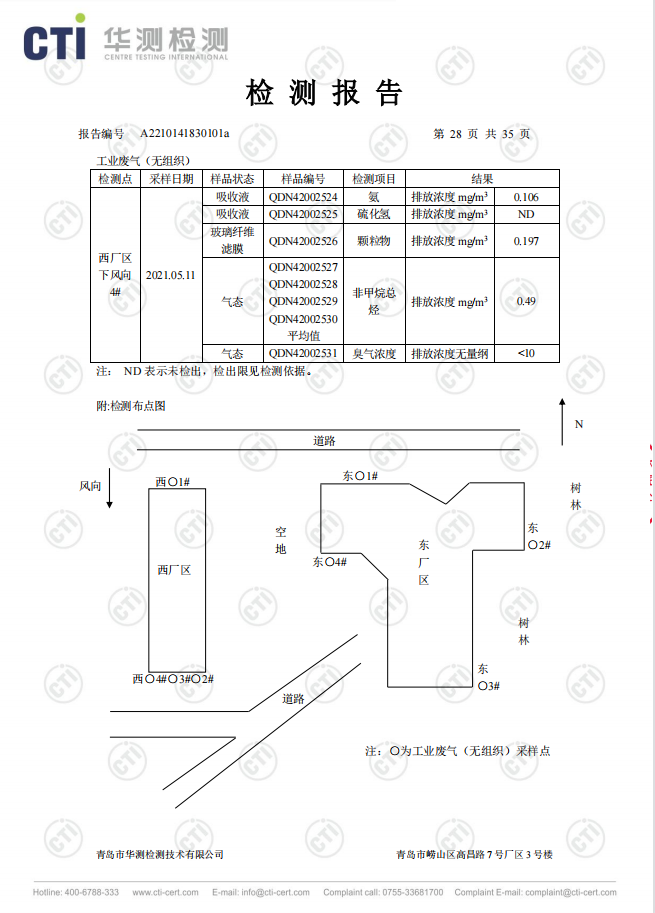 图3.4-2  现状监测布点图3.4.3噪声现有项目高噪设备主要包括空气压缩机以及造纸系统等，设备噪声水平在65dB（A）-90dB（A）之间。本次评价收集山东中泽环境检测有限公司2021.05.09-2021.05.10，对现有厂区各噪声排放源的监测数据，监测具体位置见图3.4-2，监测结果见下表。表3.4-11  博汇纸业现有厂区噪声监测结果表   单位：dB（A）山东博汇纸业现有各厂界昼间、夜间噪声满足《工业企业厂界环境噪声排放标准》(GB12348-2008)中的3类区标准，即昼间等效连续A声级分别为65dB(A)，夜间等效连续A声级分别为55dB(A)。厂界200米范围内无居民区等环境敏感目标，现有厂界噪声对周边环境影响较小。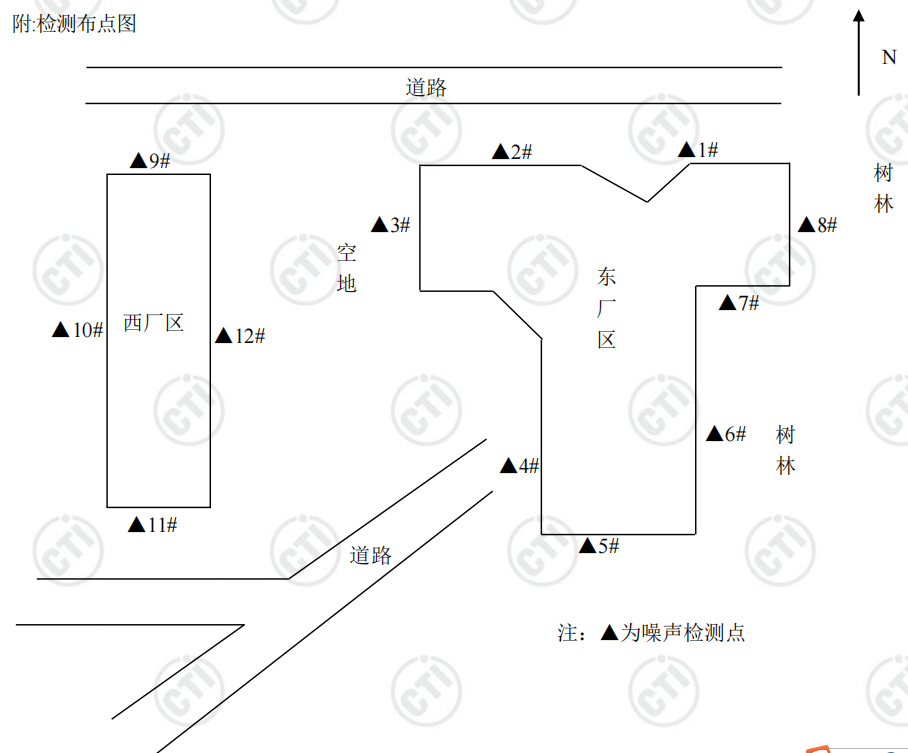 图3.4-2  现状监测布点图3.4.4固体废物博汇纸业现有及在建项目建成后固体废物主要为浆渣、脱墨渣、废网、废毛布、废活性炭和污水处理厂污泥等。具体见下表。表3.4-12  博汇纸业现有及在建项目建成后固废产生情况汇总危废间现状见图3.4-3。根据上述，现有及在建项目固体废物均妥善处置。3.4.5现有及在建项目污染物排放汇总博汇纸业现有及在建项目建成后污染物排放汇总见下表。表3.4-13  博汇纸业现有及在建项目建成后污染物排放量汇总表（单位：t/a）3.4.5博汇纸业现有厂区存在的问题及整改措施在接到项目委托后，项目组对山东博汇纸业股份有限公司厂区现状进行了实地调查，并针对厂区内存在一些环保问题提出了相应的整改措施，主要环保问题及对应的整改措施如下表所述：表3.4-14  现有工程存在的主要环保问题、整改措施及整改计划一览表4工程分析4.1项目基本情况4.1.1项目建设背景及建设单位简介山东博汇纸业股份有限公司位于淄博市桓台县马桥化工产业园内，以木片为原料，年生产20万吨化机浆，职工人数为70人，该项目建设于2009年，于2010年建成投产。该项目属于未批先建项目，淄博市生态环境局于2021年3月12日对山东博汇纸业股份有限公司下达整改通知（整改期限2021年03月12日-2022年03月11），淄博市生态环境局于2021年5月24日对山东博汇纸业股份有限公司下达罚款通知，山东博汇纸业股份有限公司于2021年7月5日缴纳罚款。调查评价期间，该项目处于停产状态。4.1.2项目名称、建设性质及建设地点项目名称：年产20万吨化机浆项目（2#）建设性质：新建（未批先建）建设地点：淄博市桓台县马桥化工产业园山东博汇纸业股份有限公司厂区内建设单位：山东博汇纸业股份有限公司生产规模：年产20万吨化机浆项目投资：总投资12033万元占地面积：45600m2建设周期：项目为未批先建项目，建设于2009年，于2010年建成投产。工作制度：劳动定员70人，通过现有项目调配，不新增职工数，年工作时间340天，每天三班，每班8小时。4.1.3项目组成及生产规模项目主要建设内容由主体工程、辅助工程、公用工程、储运工程及环保工程组成。本项目组成情况见表4.1-1。表4.1-1  本项目组成情况一览4.2产品方案、质量标准及经济技术指标1、产品方案、质量标准及技术参数本项目生产规模为年产20万吨化机浆，具体产品方案见表4.2-1。表4.2-1   产品方案一览表本项目生产的化学机械浆主要满足企业自身需求，不对外销售。目前化机浆无国家标准，本项目采用企业标准，产品质量标准具体参数见表4.2-2。表4.2-2   化机浆质量指标（企业标准）2、主要工艺指标 本项目主要操作参数见表4.2-3。表4.2-3   工艺技术参数一览表3、主要经济技术指标本项目主要经济技术指标见表4.2-4。表4.2-4  主要经济技术指标表4.3项目平面布置1、总平面布置原则根据《工业企业总平面设计规范》（GB50187-2012）的相关规定，工业企业总平面布局应遵循以下原则：满足生产工艺流程和物料搬运的要求，使原材料﹑成品的物流路线短捷顺畅。将生产联系密切﹑加工工艺过程连续的车间，以及为主车间服务的仓库和辅助建筑物组成单层或多层联合厂房，以减少占地面积，缩短物流运送距离，方便生产管理。尽量做到分区明确，人货分流，运输通畅。（4）满足安全﹑防火等规范要求，体现可持续发展和以人为本的设计原则。2、总平面布置情况本项目位于淄博市桓台县马桥化工产业园内，供水、供电便利。建设单位根据环保、交通运输、消防、安全、卫生、绿化、综合管线及施工等要求，考虑了厂区地形、地质、气象等自然条件，因地制宜地对厂区建筑物、管线、绿化等进行了平面布置，力求紧凑合理，节约用地，节省投资，方便管理。本项目厂区主要按功能分区分为3个区，办公区、仓储区、生产区，办公区位于化机浆车间二层西侧和南侧，主要包括办公室、监控室、会议室，仓储区位于厂区东部，生产区位于厂区西部，主要包括化机浆车间、备料车间、MVR系统、RTO系统和木屑堆料池等。3、总平面布置合理性分析厂区各功能区和车间的布局紧凑，有利于各工序之间的衔接。从生产角度分析，厂区布置是比较合理的。总体来看，本项目布局满足安全生产、方便运输、环境保护等多重要求。4.4主要生产设备及原辅材料4.4.1主要生产设备项目所需的主要生产设备见表4.4-1。表4.4-1  主要生产设备表4.4.2原辅材料情况本项目生产过程所需主要原辅材料为有液碱（NaOH）、双氧水（H2O2）、双氧水稳定剂等，详细用量及来源等情况见表4.4-2。表4.4-2  主要原辅料表原辅材料理化如下：表4.4-3 项目涉及的主要物质理化性质一览表4.5公用及辅助工程4.5.1给排水1、给水（1）水源本项目生产用水来自新鲜水、博汇纸业其他项目造纸白水和本项目回用水，生活用水采用自来水。（2）给水系统①工艺用水项目工艺用水来自新鲜水、造纸项目白水及本项目MVR系统及多效蒸发回用水。其中回用水水量为5293.9m3/d，造纸来白水用量为12021.6m3/d。新鲜水为“引黄工程”新城水库水源，用水量为642.36m3/d。②脱硫用水项目碱回收炉脱硫用水采用碱回收系统的稀白液，根据设计单位提供的数据，脱硫系统循环水量为3L/m3烟气，项目烟气量为15609m3/h，则脱硫用稀白液循环量为46.8m3/h，定期补充水按照2%计，则定期补充稀白液0.94m3/h，定期排放的脱硫废水进入碱回收系统，无废水外排。③RTO尾气喷淋用水根据建设单位提供数据，RTO蓄热式焚烧装置尾气吸收塔喷淋用水为新鲜水，用水量为36m3/h（864m3/d，293760m3/a），损耗为6.75m3/h（162m3/d，55080m3/a）。2、排水（1）排水体制项目排水系统采用雨污分流制，分设污水、雨水排水管网，项目区建有完善的雨水管网和污水管网。（2）排水方案①生产废水项目生产过程产生的废水为制浆废水，水量为7200m3/d，经MVR系统处理后产生的冷凝水量为6587.7m3/d，多效蒸发系统处理后产生的水量为1189.62m3/d，其中462.7m3/d用于化机浆车间生产，663.74m3/d用于碱回收系统白泥洗涤槽，多效蒸发后的液体经碱回收炉焚烧后，回收白液和白泥，项目生产过程中无废水排放。碱回收炉脱硫废水全部回用于碱回收系统，不外排。②RTO尾气喷淋废水喷淋塔喷淋废水产生量为29.25m3/h（702m3/d，238680m3/a），喷淋塔废水收集后进入MVR系统+碱回收系统处理后回用于制浆工序，不排放。③生活污水本项目员工由现有项目调配员工，不新增员工，无新增生活废水产生。本项目水平衡图见图4.5-1。图4.5-1 项目总体水平衡（单位m3/d）4.5.2供电本项目年用电量23460万kWh，电源线由天源热电厂采用电缆桥架架空敷设，电力电缆敷设至本项目生产车间变配电站至0.4kV后作为生产电源。4.5.3供汽（1）蒸汽用量项目生产过程中消耗蒸汽环节为木片仓、汽蒸仓用汽，MVR预处理系统及多效蒸发系统用汽，项目消耗蒸汽量见表4.5-1。表4.5-1 项目蒸汽消耗量一览表（2）蒸汽源本项目仅系统开机及MVR系统蒸汽需要外部提供，由天源热电提供。天源热电厂提供蒸汽为0.6-0.8Mpa的过饱和蒸汽。蒸汽送至本项目厂区管网，用汽单位就近从厂区供热管网接至生产车间，自行减压至所需压力。供热能够满足项目生产要求。山东天源热电有限公司总装机容量72.5万千瓦，包括2台480t/h锅炉配套2台5万千瓦背压机组、1台130t/h锅炉配套1台2.5万千瓦背压机组、2台1200t/h锅炉配套2台30万千瓦抽凝机组。锅炉总供汽量1240t/h，根据第三章现有工程分析，现有工程蒸汽用量为606.575t/h 本工程蒸汽用量为10.95t/h，天源热电蒸汽量能够满足现有工程用量。表4.5-2 项目建成后全厂蒸汽消耗量汇总一览表4.5.4储运工程根据生产用各种物料的不同性能及贮存要求，项目设置木片原料堆场、木屑堆场及化学品贮罐，具体情况见表4.5-3。表4.5-3 项目物料贮存情况一览表4.6工艺流程及产污环节分析4.6.1工艺流程项目主要包含化机浆生产系统、MVR预处理系统、RTO系统、碱回收系统。1、化机浆生产系统本项目是以20%杨木片与80%桉木片为原料，采用化学机械法生产符合要求的浆料，其生产工艺包括备料及制浆两部分，具体工艺如下：（1）备料车间该工段主要是为20万t/a化机浆生产线提供生产所需的合格木片，包括木片筛选、不合格木片再碎、合格木片经出料螺旋送化机浆车间。木片堆场的木片（含水率50%，包括杨木片、桉木片）通过铲车进入现有木片接收及输送设备后，进入现有带式输送机，再通过三通分料器，一部分进入现有木片筛选系统，另一部分进入本项目木片筛进行筛选。筛选后，合格木片通过带式输送机送入现有化机浆生产线。过大木片（不合格木片）由再碎机再碎后，经旋风分离器进入木片筛进行筛选。木屑（4%损失率）与现有工程筛选系统的木屑混合后，暂存于木屑堆场。该工段主要污染物为木片堆场粉尘G1，筛分过程产生的粉尘G2；筛分过程产生的木屑S1。（2）化机浆车间该工段是以备料车间来的合格木片作原料生产化机浆，由木片洗涤系统、预浸系统、磨浆系统、筛选系统组成。①木片洗涤系统从备料车间来的合格木片送入送入洗涤机，注入洗涤水后利用洗鼓转动的离心水力作用将水和木片混合搅拌，木片中混有的砂石、金属等重杂质借重力作用沉降在底部，废水定期送至后续水处理系统；清洗过的木片通过木片泵送到螺旋脱水机，脱除的水分通过筛选设备去除杂质后，澄清水进入洗涤水槽，泵送木片洗涤系统循环利用，筛选出来的杂质及废水定期送至后续水处理系统；木片由螺旋脱水机脱水后达到一定干度（36%左右）的木片进入螺旋输送机，从螺旋输送机木片被送到螺旋喂料器进口溜槽，进入汽蒸仓进行预蒸。 ②预浸系统在汽蒸仓内通过蒸汽加热使其在仓内的温度达到75-85℃。其目的是置换出木片内的空气和水分，并使其软化，有利于后段浸渍过程减少碎片和浸渍均匀。完成加热作用的蒸汽自预蒸仓顶部排汽管排放。木片通过喂料螺旋进入挤压撕裂机，在此木片被挤压，进一步挤出木片中的空气，带出树脂和水，而纤维不被损伤。挤压撕裂机产生的废水送至后续水处理系统。木片被挤压后进入预浸器。在化学品间完成化学药品的配制，将化学药品自挤压机末端排出口泵入预浸器中，木片爆开，使木片处于被化学药品快速浸渍的状态。这一阶段是确保化学药液进入木片的高效率，以便更好的磨浆和漂白。木片在预浸器内保持一定的液位，并停留一段时间（2-5min），使木片得以充分的吸收药液，使其进一步的软化后，经螺旋输送机送至反应仓。用于浸渍的化学药品主要是液碱（NaOH）。加入NaOH是为了软化纤维（主要是软化其半纤维素和纤维素的非均体部分），提高浆料强度性能，减少屑物含量，降低磨浆能耗。反应仓中使浸渍后的木丝团与化学药液充分反应软化，脱除部分木素和树脂等抽提物。③磨浆系统反应后的物料经料塞螺旋进入高浓磨浆机，高浓磨浆机为压力磨，木丝团经螺塞式喂料器输送至磨浆机的喂料螺旋，在离心力作用下使浆料加速后同步进入磨区内，依靠磨片研磨成良浆。磨浆过程会产生蒸汽，磨后浆料通过喷放浆管喷至压力旋风分离器。料塞螺旋废水定期排入后续水处理系统。在压力旋风分离器内部，浆料通过离心力和重力作用从蒸汽中分离，并经螺旋卸到分离器底部；蒸汽则从顶部排放，进入热回收系统。旋风分离器出来的蒸汽经涤汽器产生二次蒸汽，用于汽蒸仓加热。经旋风分离器后，浆料再进入消潜池，在池内搅拌器的作用下，使其卷曲的纤维得到很好的伸展以增加浆料的弹性与强度。④筛选系统出消潜浆池后，浆料进入压力筛筛选、多盘浓缩机浓缩，浓缩后的浆料经中浓泵送入螺旋压榨机，脱水后进入高浓漂白塔，漂白后的浆料经螺旋压榨机，去除部分COD及残余化学品，然后与造纸来白水稀释后，送储浆塔储存。压力筛出来的渣浆进到渣浆池，经螺旋压榨后送渣浆磨进行磨浆处理，然后送渣浆压力筛筛选后并入主压力筛良浆管；渣浆压力筛的尾浆经除砂器净化处理后送渣浆槽。除砂器废水送后续水处理系统。用于预浸和漂白的化学药品主要是双氧水（H2O2）及双氧水稳定剂、螯合剂DTPA 以及少量氢氧化钠（NaOH）。制浆车间产生的生产废水优先回用于生产，其余部分排至后续水处理设施。制浆车间产生的废水为木片洗涤废水W1、筛选设备废水W2、卸料喂料螺旋废水W3、挤压撕裂机废水W4、料塞螺旋废水W5、多盘水池废水W6、除砂器废水W7；蒸木片过程中产生少量臭气G3。备料及化机浆车间工艺流程及产污环节见图4.6 -1。化机浆车间工艺参数见表4.6-1。表4.6-1 化机浆车间主要工艺技术指标表图4.6 -1 备料及制浆工序工艺流程及产污环节图2、MVR预处理系统化机浆车间产生的废水在进入蒸发系统前，需要去除各类杂质，防止结垢。除砂器和弧形筛废水先经过离心处理去除废渣，其余废水经过滤机过滤，去除细小纤维后，进入废液塔储存，送入MVR预蒸发工段。MVR（Mechanical Vapor Re-compression）即机械汽压缩蒸发，其工艺运行利用热泵原理，即从污水中蒸发出来的二次蒸汽用蒸汽压缩机（低速离心风机）加压，压缩后的二次蒸汽用作同一台蒸发器的加热蒸汽。新鲜蒸汽由天源热电提供。废液从废液塔泵送到MVR系统蒸发，蒸发过程产生的冷凝水送化机浆车间回用，浓缩液进入储存槽后泵送到碱回收车间多效蒸发系统继续蒸发。本工序产生的污染物主要为：MVR系统预处理浆渣S2；MVR系统蒸发过程中产生的少量臭气G4。3、碱回收系统项目采用废液蒸发碱回收技术，根据《制浆造纸工业污染防治可行技术指南》（HJ2302-2018），采用该种方法，为避免含硅废液导致蒸发器结垢，需使用不含硅的稳定剂代替硅酸钠，本项目采用双氧水稳定剂，不使用硅酸钠作为稳定剂，可有效预防蒸发器结垢。MVR系统出水（固含量15%）进入碱回收系统的多效蒸发工段，废液经蒸发浓缩后，固形物浓度为65%左右，送碱炉燃烧。燃烧使废水中有机物转变为热能，产生蒸汽。废水中钠的化合物转化为Na2CO3，呈熔融状态从碱炉流出，用稀白液吸收得到绿液，绿液与石灰混合反应，就得到NaOH溶液（白液），即为白液；副产品为CaCO3（白泥）。碱回收系统依托东厂区现有碱回收系统，碱回收系统由蒸发工段、燃烧工段、苛化工段构成。本项目与依托碱回收系统位置关系图见图4.6-2。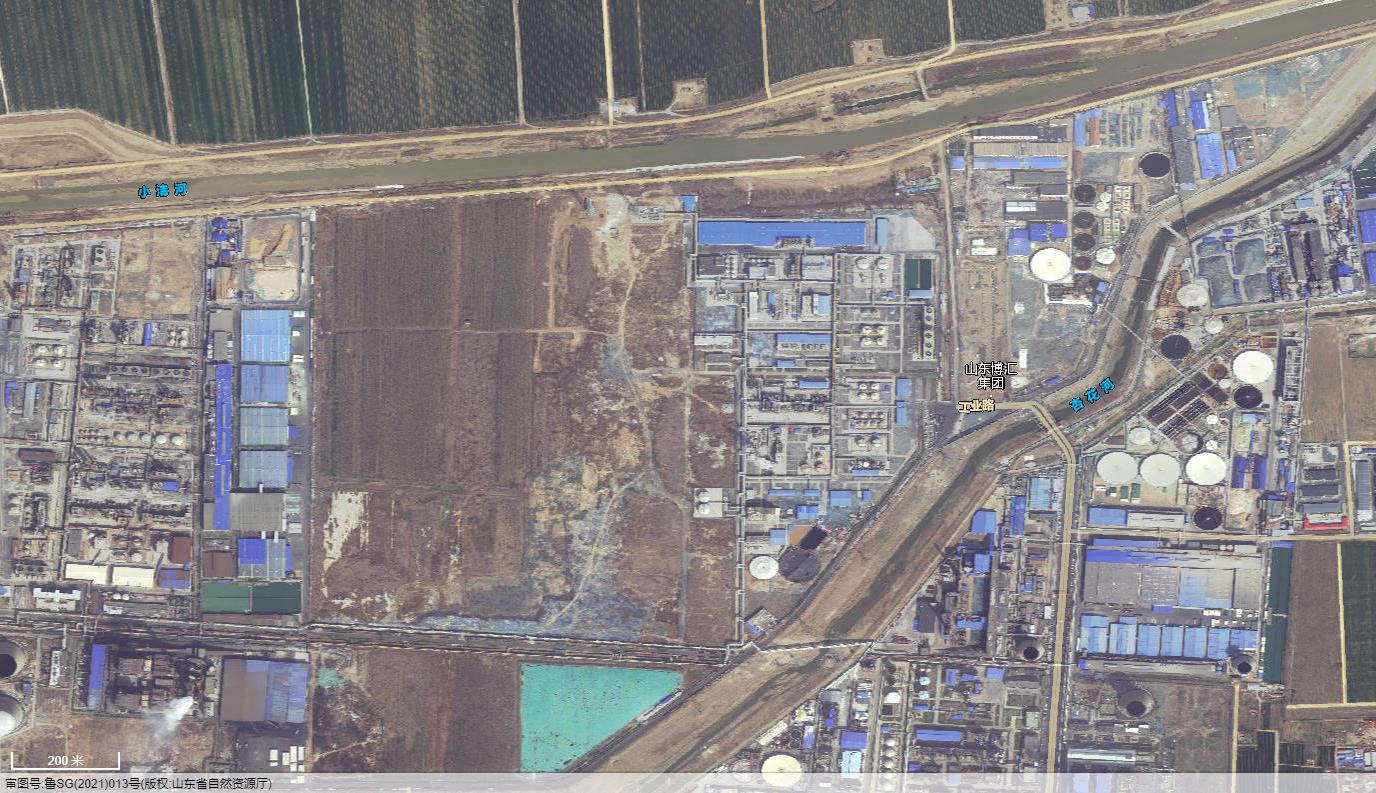 图4.6 -2 本项目与依托碱回收系统位置关系图（1）蒸发工段为了使化机浆废液中有机物能再碱回收炉中燃烧，需要将MVR预蒸发系统浓缩液蒸发浓缩到65%的固形物浓度。项目利用现有化学木浆项目配套多效蒸发器，蒸发能力为200t/h。来自MVR系统的浓缩液先进入稀黑液槽，然后进入多效蒸发系统，蒸汽和冷凝水流程采用顺流，黑液流程采用逆流，清洁冷凝水泵送到热电站用于给水，污冷凝水经闪蒸后，二次蒸汽用于下一效。浓黑液离开蒸发工段的固形物含量约为60～65%，然后送往燃烧工段的碱回收炉直接燃烧。本工段设有污冷凝水汽提系统，本工段的重污冷凝水经加热后进汽提塔，不凝气至臭气处理系统。本工序产生的主要污染物为碱回收系统产生的少量臭气G5。（2）燃烧工段本项目依托现有工程260tDS/d碱回收炉，选用低臭型单汽包碱炉。用来燃烧废液有机物和回收无机物（氢氧化钠和碳酸钠），处理能力260tDS/d，碱回收炉具体参数见下表。表4.6-2 碱回收炉参数碱回收炉将燃烧65%浓度的浓废液，为了确保废液粘性，在碱回收炉一侧装有废液加热器，通常情况下浓废液温度维持在120-130℃左右。从碱回收炉尾部烟道和除尘装置回收的碱灰首先在碱灰混合槽混合，然后送到融溶物溶解槽形成绿液，再进一步送到苛化系统回收碱。碱炉所产蒸汽部分用于多效蒸发用蒸汽，剩余部分并网用于造纸生产。本工序产生的主要污染物为碱回收炉烟气G6。碱回收炉废气采取SNCR脱硝+双列四电场除尘+碱液一塔吸收+塔顶除尘处理工艺，预计综合除尘效率99.7%，脱硫效率80%，脱硝效率60%，处理后的烟气经80m高排气筒DA006排放。（3）苛化工段化机浆苛化主要是将绿液（碳酸钠）转化成白液（氢氧化钠），参与反应的生石灰从市场购得。整个苛化反应分为两步，碳酸钙将被过滤出来形成白泥。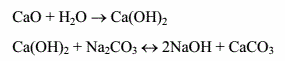 绿液从碱炉溶解槽输送到苛化的绿液槽，绿液进入消化器前，需经过绿液过滤和冷却，在消化器里绿液和生石灰混合发生消化反应，反应物将进一步流向苛化器，然后被送至白液过滤器将白泥分离出来，白泥送到年产300吨石灰回收项目回转窑回收石灰。本工序产生的污染物主要由石灰渣S3、白泥S4、布袋除尘器收集粉尘S5；石灰破碎粉尘G7。（4）臭气处理现有碱回收炉配套臭气治理措施：对化学木浆制浆车间喷房锅、蒸发真空泵产生的高浓臭气、蒸发汽提塔产生的臭气收集后输送至碱炉燃烧；制浆车间滤液槽、洗浆机、常压槽罐等废气以风机抽吸为动力，经冷却、除雾、加热处理后，进入碱炉的高二次、三次、四次风，送入碱炉燃烧；碱炉绿液溶解槽产生的不凝气，洗去绿液液滴后，尾气送入碱炉燃烧，洗涤水循环使用，多余部分送入溶解槽内稀释熔融物用，不外排。本项目不使用含硫化学品，仅蒸发产生少量臭气及碱回收系统槽罐产生少量臭气，产生量很少，臭气依托现有臭气收集设施，送碱回收炉燃烧处置。碱回收系统工艺参数见表4.6-3。表4.6-3 碱回收车间工艺技术指标碱回收系统设施布局图见图4.6-2，现状照片见图4.6-3。碱回收系统产生的污染物为恶臭、碱回收炉烟气、石灰破碎粉尘、石灰渣、白泥。MVR 及碱回收车间工艺流程及产污环节见图4.6-4。图4.6 -3  MVR及碱回收系统工艺流程及产污环节图4、RTO系统本项目拟采用高温蓄热氧化工艺对MVR系统产生的废气进行集中收集处理。高温蓄热式氧化法是利用蜂窝陶瓷蓄热体来储存有机废气分解时产生的热量，并用蜂窝陶瓷蓄热体储存的热能来加热未被处理的有机废气，从而达到很高的热效率，净化率一般在98%以上，热损失少。氧化温度一般在800～950℃之间，具有操作费用低、净化率高、不产生二次污染且全自动控制、操作安全简单的特点。（1）预处理MVR系统产生的废气首先经过装置配套的过滤器预处理工艺去除待处理废气中的粉尘，保证排气浓度的稳定性；经风机引风后，通过管道排入主管道。（2）RTO处理①热氧化室热氧化室用于蓄热氧化生产过程产生的有机废气，废气经过蓄热室后温度达到760℃左右，在热氧化室废气中所含有机物充分氧化分解，在助燃燃料的作用下，使氧化温度维持在900℃左右，烟气温度达到设计要求。②蓄热室热氧化室出来的部分烟气进入蓄热室，蓄热室的作用是将烟气的部分热量由蓄热体蓄存起来，用于预热废气，使废气进入炉膛时氧化分解更彻底，甚至可以直接引燃废气，因此可以明显节约燃料。废气经过蓄热室后温度达到770℃左右，在热氧化室废气中所含有机物充分氧化分解，使氧化温度维持在900℃左右。蓄热室采用蜂窝陶瓷做为蓄热填料，蜂窝陶瓷是一种多孔性的工业用陶瓷，蜂窝结构形式整体结构强度大，壁薄孔径小，比表面积大，热膨胀系数小，具有耐热冲击强，抗氧化性能好，压力损失小的优点，能满足少量有机酸或2000ppm左右的氯化氢气体的腐蚀。（3）后处理经过RTO处理后的气体经碱液喷淋洗涤塔（碱洗、碱洗，效率50%）除酸后，通过20m排气筒DA019排放。本工序产生污染物主要为RTO系统燃烧及燃烧后废气G8、天然气燃烧废气G9；碱喷淋塔收集颗粒物S6。RTO系统废气处理工艺及产污环节图见下图。图4.6 -4  RTO系统工艺流程及产污环节图4.6.2本项目工艺产污环节本项目产污情况见表4.6-4。表4.6-4 本项目生产污染产生、治理及排放情况一览表4.6.3物料平衡分析1、制浆系统物料平衡本项目产品为化机浆，依据建设项目提供的资料，结合前述工程分析，得出物料平衡，见图4.6-5和表4.6-5。表4.6-5 化机浆吨浆物料平衡表图4.6-5 化机浆吨浆物料平衡图（单位：kg/t浆）表4.6-6 制浆年物料平衡表2、碱回收系统物料平衡固形物计算：固形物包括有机物及无机物，根据物料平衡，制浆车间所用木片纤维为1114kg/t浆，碱用量为60kg/t 浆，造纸来白水含纤维量为27.4kg/t 浆，化机浆车间浆料带走碱量按照1.2kg/t 浆计，所产浆料含纤维1000kg，则化机浆车间所产固形物量为1114＋60＋27.4－1000－1.2=200.2 kg/t浆。MVR及多效蒸发带走碱量为0.6kg，故进入碱回收炉中固形物的含量为200.2－0.6=199.6kg/t浆，则废水中固形物浓度为2.13%。进入碱回收炉的固形物量为117.4t/d。表4.6-7 碱回收系统物料平衡表3、本项目碱平衡本项目碱平衡见图4.6-6。图4.6-6碱平衡（单位：kg/t浆）4、制浆工序浆水平衡及水平衡浆水平衡图见图4.6-7，水平衡图见4.6-8。图4.6-7 化机浆系统浆水平衡图图4.6-8 化机浆系统水平衡图4.6.2污染物产生情况及污染防治措施4.6.2.1废气1、有组织废气（1）臭气本项目不使用含硫化学品，车间蒸发产生少量臭气、MVR系统产生少量臭气、碱回收系统槽罐产生少量臭气。车间蒸发和MVR系统臭气经收集后汇总，进入到RTO系统处理后排放；碱回收系统槽罐产生少量臭气，收集后，调整冷凝器进一步冷却后由真空泵送往碱回收炉燃烧。（2）石灰破碎粉尘碱回收系统外购石灰石，对石灰进行破碎，破碎过程产生粉尘。参考博汇纸业年产20万吨化机浆项目（1#）（鲁环审[2005]64号），本项目石灰用量为9180t/a，则破碎粉尘产生量为2.3t/a，收集后（收集效率95%），经布袋除尘器（处理效率大于99%）处理后，由引风机引入1根15m高排气筒DA020排放，外排粉尘量为0.022t/a，风机风量为5000m3/h，年破碎时间为680h，破碎粉尘排放浓度为6.8mg/m3。（3）碱回收炉废气项目碱回收炉产生的废气为 SO2、NOx、烟尘。本次参考山东中泽环境检测有限公司于2020.09.07～2020.09.08日对本项目依托的碱回收系统出口的监测数据（山中检字[2020]第ZB774-1）。图4.6-8 碱回收炉出口监测数据由上表可知，碱回收炉出口二氧化硫未检出，颗粒物和氮氧化物排放浓度分别为3.6mg/m3、40.8mg/m3，排放速率分别为0.511kg/h、5.83kg/h，排放量分别为4.17t/a、47.57t/a。该套碱回收系统处理的废水为本项目和年产20万吨化机浆项目（1#）产生，本项目与年产20万吨化机浆项目（1#）的生产规模、生产工艺、污染物处理工艺均相同，故本项目碱回收炉废气中颗粒物和氮氧化物排放浓度分别为1.8mg/m3、20.4mg/m3，排放速率分别为0.256kg/h、2.92kg/h，排放量分别为2.09t/a、23.79t/a。本项目与年产20万吨化机浆项目（3#）的生产规模、生产工艺、污染物处理工艺均相同，类比年产20万吨化机浆项目（3#），SO2排放量为4.57t/a，排放浓度为3.49mg/m3，排放速率分别为0.50kg/h。碱回收炉废气治理措施为SNCR脱硝+双列四电场除尘（除尘效率99%）+碱液一塔吸收（附带除尘效率50%）+塔顶除尘（除尘效率40%）处理工艺，综合除尘效率99.7%，脱硫效率80%，脱硝效率60%。故本项目碱回收炉废气中颗粒物、氮氧化物和二氧化硫产生量分别为696.67t/a、59.475t/a、22.85t/a，产生速率分别为85.37kg/h、7.29kg/h、2.8kg/h，产生浓度为601.51mg/m3、51.05mg/m3、19.61mg/m3。本项目污染物产生及排放情况见下表。图4.6-9 本项目碱回收炉污染物产生及排放情况本项目碱回收系统现状见图4.6-10。（4）RTO系统废气①进入RTO 废气参考山东中泽环境检测有限公司于2020.09.07～2020.09.08日对年产20万吨化机浆项目（1#）MVR进出口的检测报告可知，进RTO的有机废气为非甲烷总烃、异丙醇、臭气浓度和VOCs，监测数据见表4.6-10。根据监测数据类比，进RTO的有机废气源强汇总见表4.6-9。表4.6-10 年产20万吨化机浆项目（1#）MVR出口监测数据表4.6-7 进入RTO废气源强汇总表②RTO产生及排放废气本项目RTO产生的废气主要为MVR系统产生的废气经RTO废气净化装置和碱洗喷淋塔处理后剩余的污染物以及燃料燃烧产生的二氧化硫、氮氧化物、颗粒物。RTO产生废气1）处理后剩余废气参考《山东晋煤日月化工有限公司利用加压气化技术实现氨(醇)装置升级改造项目环境影响报告书》（章环报告书[2020]6号），该项目与晋煤日月化工RTO装置规格和接受废气处理量相似，因此可知，RTO对有机废气的处理效率为97%，臭气浓度处理效率为90%，RTO处理后有机废气排放情况见表4.6-11。表4.6-11  RTO处理后有机废气排放情况表2）天然气燃烧废气本项目进入RTO有机废气基本不含卤素等污染物，一般只含有C、H、N、S和O元素，因此，尾气中不含HCl、二噁英等物质；SO2浓度较低，主要来自天然气；NOx主要来自助燃空气。按照RTO设计方案，天然气设计平均耗量约45m3/h（根据《天然气管道运行规范》（SY/T5922-2003），总硫含量控制在60mg/m3以内），天然气为清洁能源，根据《第二次全国污染源普查 4430工业锅炉（热力生产和供应行业）行业系数手册》中的燃气工业锅炉产排污系数，烟气量：107753/万m3·原料；氮氧化物：15.87kg/万m3·原料；二氧化硫：0.02Skg/万m3·原料；参考《北京环境总体规划研究》中烟尘的排放系数：0.45kg/万m3·原料。项目天然气用量为360000m3/a，经计算，烟气量为3.88×106m3/a，SO2的产生量为43.2kg/a，颗粒物产生量为16.2kg/a，NOx产生量为571.32kg/a。RTO烟气中非甲烷总烃和异丙醇等燃烧产生的二氧化硫的量采用物料衡算法。进RTO处理的废气中异丙醇的量为15.66kg/a，根据物料衡算，按其97%转化为二氧化硫计，则RTO烟气中二氧化硫产生量为11.131kg/a；进RTO处理的废气中非甲烷总烃的量为9266kg/a，根据物料衡算，按其97%转化为二氧化硫计，则RTO烟气中二氧化硫产生量为278kg/a。RTO尾气中氮氧化物产生情况采用类比法，本工程进RTO废气中不含有机氮污染物，故不会产生氮氧化物。RTO系统废气产生情况见下表。表4.6-12  RTO处理后废气产生情况表MVR产生的有机废气、天然气和助燃空气在RTO蓄热燃烧装置燃烧后经碱液喷淋处理后，通过一根25m高排气筒DA019（内径0.7m）排放。   RTO排放废气根据设计方案，RTO系统出口风量为20000m3/h，RTO系统配套碱喷淋系统对颗粒物的去除效率为30%，对二氧化硫的去除率为60%，故RTO系统废气排放情况见表4.6-13。表4.6-13  RTO废气排放情况表本项目有组织产排情况见表4.6-14。表4.6-14 本项目有组织废气产排情况一览表注：非甲烷总烃和异丙醇以VOCs计。本项目有组织废气为颗粒物、二氧化硫、氮氧化物、非甲烷总烃、异丙醇、VOCs、臭气浓度。碱回收系统石灰破碎工段产生的废气经“布袋除尘器”处理后经15m排气筒DA020排放，排气筒外排颗粒物满足山东省《区域性大气污染物综合排放标准》（DB37/2376-2019）表1重点控制区排放限值要求；碱回收炉产生的废气经“SNCR脱硝+双列四电场除尘（除尘效率99%）+碱液一塔吸收（附带除尘效率50%）+塔顶除尘（除尘效率40%）处理工艺”处理后经80m排气筒DA006排放，排气筒外排颗粒物、二氧化硫、氮氧化物排放满足山东省《火电厂大气污染物排放标准》（DB37/664-2019）表2排放限值要求；RTO系统产生的废气经“碱液喷淋塔”处理后经20m排气筒DA019排放，排气筒外排颗粒物、二氧化硫、氮氧化物排放满足山东省《区域性大气污染物综合排放标准》（DB37/2376-2019）表1重点控制区排放限值要求，外排非甲烷总烃、异丙醇和VOCs满足《挥发性有机物排放标准 第7部分：其他行业》（DB37/ 2801.7—2019），外排臭气浓度满足《恶臭污染物排放标准》（GB14554-93）表1二级标准要求。2、无组织废气（1）木片堆场、筛分粉尘项目以木片为原料，木片的堆放和筛分时会产生粉尘。本次评价参考博汇纸业年产20万吨化机浆项目（1#）（鲁环审[2005]64号），木片湿度较大，且车间定期洒水，粉尘产生量取0.005‰，项目木片年用量为464160t/a，则粉尘产生量为2.32t/a，产生速率为0.284kg/h。经调查，本项目堆场设置防风抑尘墙和覆盖防尘网，该防风抑尘墙是根据空气动力学原理设计的。当风通过抑尘墙时，抑尘墙后面出现分离和附着两种现象，形成上、下干扰气流，降低来风的风速，极大的损失来风的动能，减少风的湍流度，消除来风的涡流，降低木片堆表面的剪切力和压力，从而减少料堆起尘率。同时，对于装卸作业而形成的飘尘，通过非主导风向设置的抑尘墙予以阻挡，达到理想的抑尘效果。 本项目对输送过程采取密闭措施，筛分过程密闭。备料在车间内操作，木片含有一定水分，湿度较大，且车间内定期洒水，可有效减少粉尘的产生及排放。本项目堆场和输送密闭情况现状见图4.6-7。（2）未被收集的碱回收系统石灰粉碎粉尘碱回收系统石灰粉碎工段无组织废气主要为未被集气罩收集的颗粒物，根据核算，反应工段产生的未被收集的颗粒物为0.115t/a，排放速率为0.013kg/h，在粉碎车间无组织排放。加强车间通风情况，减少颗粒物在车间的停留时间。本项目无组织废气为颗粒物。根据“3.4.3.2无组织废气”章节，青岛华测检测技术有限公司于2021年05月06日-15日对厂界无组织颗粒物进行检测，本工程厂界颗粒物排放满足《大气污染物综合排放标准》（GB16297-1996）表2厂界无组织排放监控浓度限值。本项目重新投产后废气产生、治理、排放情况示意图见图4.6-12。图4.6-12 本项目废气产生、治理、排放情况示意图4.6.2.2废水经过调查，本项目运行过程中，废水主要为化机浆废水和生活污水。废水按照“分质处理、分质回用”原则处理。1、废水产排放情况（1）化机浆废水本项目项目化机浆车间产生的废水主要是洗涤废水、筛选设备废水、卸料喂料螺旋废水、挤压撕裂机废水、料塞螺旋废水、多盘水池废水、除砂器组废水等。根据调查，本项目化机浆车间废水产生量为100m3/d。本项目化机浆废水污染物产生情况见4.6-15。表4.6-15 本项目化机浆车间废水污染物产生情况本项目产生的废水优先回用于生产，不能回用的经预处理系统去除细小纤维后，由MVR预蒸发系统+多效蒸发系统处理后，产生的冷凝水回用于制浆车间。剩余废液进入碱回收系统燃烧工段、苛化工段，最终产生副产品白液，回用于生产，无生产废水排放至外环境。（2）生活污水本项目员工由现有项目调配员工，不新增员工，无新增生活废水产生。（3）RTO尾气喷淋废水喷淋塔喷淋废水产生量为29.25m3/h（702m3/d，238680m3/a），喷淋塔废水收集后进入MVR系统+碱回收系统处理后回用于制浆工序，不排放。2、废水处理方案合理性分析（1）化机浆废水零排放可行性分析山东博汇纸业股份有限公司现有年产20万吨化机浆项目（1#）及本项目产生的废水均经过“MVR蒸发浓缩+碱回收系统”组合工艺进行处理，MVR系统产生的冷凝水回用于化机浆车间，剩余废水共同排入现有碱回收系中多效蒸发处理后，进入碱回收炉焚烧，剩余熔融物经苛化后，回收碱。本项目化机浆车间废水产生量为5443.5m3/d（226.8m3/h），需要MVR系统处理能力为140m3/h。项目建设1套能力为150m3/h的MVR系统，处理能力满足要求；MVR系统处理之后，需要经多效蒸发蒸发量为27.5m3/h，多效蒸发系统处理能力为200m3/h，故有能力处理本项目废水。根据调查，博汇纸业年产20万吨化机浆项目（1#）与本项目共用一套碱回收系统，套碱回收炉处理能力为650t/d，年产20万吨化机浆项目（1#）固形物产生量为 120t/d，有530t/d，本项目固形物产生量为117.4t/d，则本项目固形物送该碱回收炉燃烧可行。（2）生活污水本项目员工由现有项目调配员工，不新增员工，无新增生活废水产生。参考“3.4.1.3 污水处理厂监测数据”，本项目生活废水进出水水质见下表。表4.6-16 本项目生活废水产排污染物浓度情况本项目废水水质指标较好，现该废水处理厂正在进行技改，运行后，博汇纸业废水处理系统水质满足各污染物排放浓度满足《流域水污染物综合排放标准 第3部分：小清河流域》（DB37/3416.3-2018）以及《中共淄博市委 淄博市人民政府印发<2021年高质量发展“十二大攻坚行动”实施方案>的通知》（淄发[2021]5号）标准要求。4.6.2.3噪声项目噪声源按产生机理可分为空气动力性噪声和机械噪声两大类。其中，脱水机、磨浆机等设备产生的为机械噪声，各类风机和水泵产生的为空气动力性噪声，以上噪声源噪声级大致在 80~100dB（A）之间。工程针对各类主要声源的特点，采取隔声、消音、减振、吸声等治理措施。对设备产生的机械噪声，在采用提高安装精度，减小声源噪声的同时，主要采取厂房等建筑物的隔声、距离衰减等途径进行控制；空气动力性噪声主要采取消声、减震等措施采取的主要降噪措施如下：1、选用低噪声、振动小的机械动力设备。2、脱水机、磨浆机等设备安装在密闭车间内，基础上安装橡胶减振垫、弹性连接，减少由于设备振动产生的噪声。3、风机、空调管道上安装消声器或消声弯头。4、采取半地下式泵房及动力站；采用较好的隔声建筑材料等，减少噪声对环境的影响。表4.6-17 本项目噪声源强及降噪措施山东中泽环境检测有限公司2021.05.09-2021.05.10，对现有厂区各噪声排放源的监测数据，监测结果见下表。表4.6-18  博汇纸业现有厂区噪声监测结果表   单位：dB（A）根据监测结果，项目厂界昼夜间噪声值均可以满足《工业企业厂界环境噪声排放标准》（GB12348-2008）中3类区标准要求，对周围声环境影响很小。4.6.2.4固体废物本项目产生的固体废物包括木屑、浆渣、石灰渣、碱回收系统石灰研磨布袋除尘器收集粉尘、RTO系统碱喷淋塔收集颗粒物、白泥；设备保养维护产生的废机油；生活垃圾等。（1）木屑根据调查统计，本项目备料车间木片筛选过程中，木屑产生量为15660t/a。送山东博汇纸业股份有限公司固体废物焚烧处置项目焚烧。（2）浆渣本项目化机浆车间会产生浆渣，根据统计，浆渣产生量为6000t/a（含水率80%），折干1200t/a。浆渣进一步风干后，送山东博汇纸业股份有限公司固体废物焚烧处置项目焚烧。（3）石灰渣碱回收系统苛化工段产生石灰渣，产生量为 803.3t/a，含水率 40%，折干482t/a。主要成分是 CaCO3、CaSiO3等，外卖建材企业。（4）布袋除尘器收集粉尘碱回收系统配套石灰研磨工序的布袋除尘器需要定期清理收集的粉尘，收集粉尘的量为2.16t/a，收集后外卖建材企业。（5）RTO系统碱喷淋塔收集颗粒物RTO系统碱喷淋塔需要定期清理收集的颗粒物，收集粉尘的量为4.86t/a，收集后由环卫部门定期清理。（6）白泥碱回收系统产生白泥，产生量为16229t/a，含水率约25%，折绝干12172t/a，主要成分是CaCO3，送山东博汇纸业股份有限公司日产300吨石灰回收项目回收石灰。（7）废机油项目设备的日常维护、检修产生废机油，产生量约为 0.6t/a。除部分机油在机械零件更换时被带走及机械运行过程中挥发外，大部分在机油变粘稠或使用寿命到达时被更换，更换下来的废机油属于危险废物（HW08 废矿物油与含矿物油废物），废物代码900-249-08，经收集后在厂区内按规定暂存，定期委托有资质单位处理。（8）生活垃圾根据调查统计，本项目员工生活垃圾产生量为12t/a，由环卫部门定期排放。项目固体废物产生及处置情况见表4.6-19。表4.6-19 本项目固废污染物产生及排放情况一览表4.6.3非正常工况根据《环境影响评价技术导则大气环境》（HJ2.2-2018），非正常排放是指生产过程中开停车（工、炉）、设备检修、工艺设备运转异常等非正常工况下的污染物排放，以及污染物排放控制措施达不到应有效率等情况下的排放。1、临时开停车在生产过程中，停电、停水、停风、停汽或某一设备发生故障，可导致整套装置临时停工。在临时停工时，调节各阀保持系统内流体的流动，待故障排除后，恢复正常生产。开车时，首先启动环保装置，然后再按照规程依次启动生产线上各个设备，一般不会出现超标排污的现象；停车时，则需先按照规程依次关闭生产线上的设备，然后关闭环保设备，保证污染物达标排放。2、设备检修生产装置每年检修一次，年检时，装置首先要停工，生产线、容器及环保设备等进行检查、维修和保养后，再开工生产。3、非正常工况废气排放本项目非正常工况碱回收炉脱硝效率按零计，同时考虑SO2吸收塔达不到设计脱硫效率，脱硫效率按50%考虑，除尘效率按90%考虑；非正常工况下RTO系统对MVR废气的处理效率按0计；碱回收系统石灰粉碎工段布袋除尘器效率按50%计，则非正常工况下污染物排放情况见下表。表4.6-20 非正常工况下污染物排放量上述非正常情况均可通过在线监测装置及时发现，并通过调整运行参数或停机检修来解决，一旦发生故障停运，碱回收炉、布袋除尘器和RTO系统即停止运行，因此各非正常工况均能在短时间内得到解决，不会造成长时间污染。为保证脱硝、脱硫及除尘设施的正常运行，要求厂家：加强对操作人员岗位培训，使其熟练掌握脱硫的操作规程和技术，配备煤的含硫量监测仪器，确保总脱硫效果在 80%以上。熟悉除尘器的维护和维修，确保除尘效率在99.7%以上。熟悉脱硝剂添加量，确保氮氧化物达标。应积极联系脱硝脱硫剂供应的备选企业，保证脱硝脱硫剂的充足供应。（3）加强企业的运行管理，通过规章制度约束工人按操作规程工作。（4）如果脱硝设施、脱硫设施或除尘器发生事故，应立刻停炉检修，避免对周围环境造成污染。4、非正常工况废水排放本项目非正常工况下废水排放考虑厂内污水处理系统出现故障，污水处理系统不能正常运行，以最不利情况考虑废水无法回用，实现零排放。会造成水污染物超标排放而污染当地水环境，因此必须加强工程污水处理设施的运行管理，尽量避免该情况的发生。综上分析，为尽量避免非正常排放发生，企业应采取如下防范措施：（1）对非正常状态下排放的危害加强认识，建立一套完善的环保设施检修体制。（2）建设单位应做好生产设备和环保设施的管理、维修工作，选用质量好的设备；派专人对易发生非正常排放的设备进行管理，出现异常，及时维修处理。（3）如出现事故情况，必要时应立即停产检修。4.6.4本项目污染物排放汇总项目产生的污染因素主要为废气、废水、固废和噪声，主要污染因素及污染物排放情况汇总见表4.6-21。表4.6-21 本项目污染物排放情况汇总4.7 本项目投产后全厂变化情况4.7.1浆纸平衡项目建成后，博汇纸业废纸和商品浆规模见表4.7-1及图4.7-1。表4.7-1 本项目建成后全厂用浆规模表图4.7-2 本项目运行后全厂浆纸平衡图 单位：t/a4.7.2水平衡本项目重新运营后，博汇纸业总体水平衡图见图4.7-2。图4.7-3  本项目运营后博汇纸业全厂水平衡图（单位：m3/d）4.8 清洁生产分析4.8.1评价指标选取本次评价根据《制浆造纸行业清洁生产评价指标体系》（国家发展和改革委员会、环境保护部、工业和信息化部公告2015年第9号，2015年4月15日）对本项目的清洁生产水平进行评价。4.8.2清洁生产的定量和定性评价定量评价方面缺少同类产品指标，本次评价参照《制浆造纸行业清洁生产评价指标体系》中的“表3化学机械木浆评价指标项目、权重及基准值”和“表7制浆企业清洁生产管理指标项目基准值”中的相关标准指标进行分析评价。详见表4.8-1和表4.8-2。根据《制浆造纸行业清洁生产评价指标体系》制浆造纸行业不同等级清洁生产企业综合评价指数评定条件，对于I级（国际清洁生产领先水平），需同时满足综合评价指数YI，≥85，且限定性指标全部满足I级基准值要求；对于II级（国内清洁生产先进水平），需同时满足综合评价指数YII，≥85，且限定性指标全部满足II级基准值要求。表4.8-1 化学机械木浆定量评价注：带★的指标为限定性指标。表4.8-2 制浆企业定性评价注：带★的指标为限定性指标。由表计算可知，本项目指标全部满足I级基准值以上要求。根据《制浆造纸行业清洁生产评价指标体系》综合评价指数计算，综合评价指数YI，＝100，企业清洁生产水平为I级，达到国际清洁生产领先水平。4.9 本项目“三不增加”情况分析根据鲁环函[2012]403号《山东省环境保护厅关于印发<山东省造纸工业“十二五”发展规划环境影响报告书的审查意见>的通知》要求：在临沂等7个布局基本合理的地区建设的新增造纸产能项目需满足区域造纸行业“三不增加”的原则，即新增产能项目的建设必须以通过区域消减实现项目建成后区域范围内“三不增加”为前提。项目产生的化机浆废水经MVR+多效蒸发+碱回收系统处理后全部回用于生产，无生产废水排放。所产化机浆用于20万吨/年高档包装纸、35万吨/年高档包装纸，能减少该项目新鲜水用量1330.5m3/d。表4.9-1 本项目区域“三不增加”一览表4.10 本项目现存问题本项目为未批先建项目，经过现场实地调查，本项目存在部分问题，需要进行整改解决，详见表4.10-1。表4.10-1 本项目存在问题及整改建议一览表4.11 “三本账”分析本项目建设前后污染物排放“三本账”见表4.11-1。表4.11-1 本项目建设前后博汇纸业污染物排放变化情况表 （单位：t/a）环境要素环境影响因素环境影响因素环境影响因素环境影响因素环境要素废气废水噪声固废环境空气有影响------有影响水环境---------有影响声环境------有影响---地下水环境---有影响---有影响土壤环境---------有影响环境要素影响因子影响因子影响因子影响因子环境要素碱回收炉废气、堆场、筛分扬尘、石灰破碎粉尘、臭气废水噪声固废环境要素SO2、NOx、烟尘、TSP、臭气浓度CODcr、氨氮、总氮、总磷等噪声固废环境空气有影响——有影响地表水—有影响—有影响地下水—有影响—有影响声环境——有影响—土壤环境有影响有影响—有影响环境风险有影响有影响——专题主要污染源现状监测因子预测因子环境空气木片堆场、筛分废气、碱回收炉废气、臭气、石灰破碎粉尘SO2、NO2、TSP、NH3、H2S、臭气浓度、VOCsSO2、NO2、TSP、异丙醇、VOCs地表水—pH、CODcr、氨氮、溶解氧、硝酸盐、氟化物、硫酸盐、氯化物、石油类、氰化物、挥发酚、全盐量、硫化物、总磷、总氮、铅、汞、砷、六价铬—地下水厂区废水下渗pH、总硬度、溶解性总固体、硫酸盐、氯化物、砷、汞、六价铬、铅、镉、铁、锰、挥发酚、耗氧量、氨氮、硫化物、总大肠菌群、菌落总数、亚硝酸盐、硝酸盐、氰化物、氟化物、K+、Na+、Ca2+、Mg2+、CO32-、HCO3-等—噪声产噪声设备Leq（A）Leq（A）土壤废气、废水、固废建设用地监测因子：砷、镉、铬（六价）、铜、铅、汞、镍、苯胺、苯乙烯、四氯化碳、氯仿、氯甲烷、1,1-二氯乙烷、1,2-二氯乙烷、1,1-二氯乙烯、顺-1,2-二氯乙烯、反-1,2-二氯乙烯、二氯甲烷、1,2-二氯丙烷、1,1,1,2-四氯乙烷、1,1,2,2-四氯乙烷、四氯乙烯、1,1,1-三氯乙烷、1,1,2-三氯乙烷、三氯乙烯、1,2,3-三氯丙烷、氯乙烯、苯、氯苯、1,2-二氯苯、1,4-二氯苯、乙苯、甲苯、间二甲苯+对二甲苯、邻二甲苯、硝基苯、2-氯酚、苯并［a］蒽、苯并［a］芘、苯并［b］荧蒽、苯并［k］荧蒽、䓛、二苯并［a，h］蒽、茚并［1,2,3-cd］芘、萘等共45项；农用地监测因子：pH、砷、镉、铬、铜、铅、汞、镍、锌。—生态施工、建筑物占地、管线铺设现场调查区域生物量、动植物分布、水土流失等—项目执行标准标准等级及分类环境空气《环境空气质量标准》（GB3095-2012）及修改单二级地表水《地表水环境质量标准》（GB3838-2002）Ⅴ类地下水《地下水质量标准》（GB/T14848-2017）III类噪声《声环境质量标准》（GB3096-2008）3类土壤《土壤环境质量 建设用地土壤污染风险管控标准（试行）》(GB36600-2018)第二类土壤《土壤环境质量 农用地土壤污染风险管控标准（试行）》（GB15618-2018）表1污染物单位执行标准执行标准执行标准标准来源污染物单位1小时平均24小时平均年平均标准来源SO2μg/m350015060《环境空气质量标准》（GB3095-2012）二级标准NO2μg/m32008040《环境空气质量标准》（GB3095-2012）二级标准TSPμg/m3---300200《环境空气质量标准》（GB3095-2012）二级标准PM10μg/m3---15070《环境空气质量标准》（GB3095-2012）二级标准PM2.5μg/m3---7535《环境空气质量标准》（GB3095-2012）二级标准VOCsmg/m31.2------参照非甲烷总烃执行《大气污染物综合排放标准详解》NH3mg/m30.2------《环境影响评价技术导则 大气环境》附录DH2Smg/m30.01------《环境影响评价技术导则 大气环境》附录D臭气浓度/20------《恶臭污染物排放标准》（GB14554-93）表1标准序号项目名称单位评价标准值标准来源1pH---6~9《地表水环境质量标准》（GB3838-2002）表1 Ⅴ类标准、表2和表32CODcrmg/L≤40《地表水环境质量标准》（GB3838-2002）表1 Ⅴ类标准、表2和表33BOD5mg/L≤10《地表水环境质量标准》（GB3838-2002）表1 Ⅴ类标准、表2和表34SSmg/L≤《地表水环境质量标准》（GB3838-2002）表1 Ⅴ类标准、表2和表35氨氮mg/L≤2.0《地表水环境质量标准》（GB3838-2002）表1 Ⅴ类标准、表2和表36总磷mg/L≤0.4《地表水环境质量标准》（GB3838-2002）表1 Ⅴ类标准、表2和表37总氮mg/L≤2.0《地表水环境质量标准》（GB3838-2002）表1 Ⅴ类标准、表2和表38石油类mg/L≤1.0《地表水环境质量标准》（GB3838-2002）表1 Ⅴ类标准、表2和表39硫化物mg/L≤1.0《地表水环境质量标准》（GB3838-2002）表1 Ⅴ类标准、表2和表310硫酸盐mg/L≤250《地表水环境质量标准》（GB3838-2002）表1 Ⅴ类标准、表2和表311氰化物mg/L≤0.2《地表水环境质量标准》（GB3838-2002）表1 Ⅴ类标准、表2和表312挥发酚mg/L≤0.1《地表水环境质量标准》（GB3838-2002）表1 Ⅴ类标准、表2和表313氟化物mg/L≤1.5《地表水环境质量标准》（GB3838-2002）表1 Ⅴ类标准、表2和表314氯化物mg/L≤250《地表水环境质量标准》（GB3838-2002）表1 Ⅴ类标准、表2和表315锌mg/L≤2.0《地表水环境质量标准》（GB3838-2002）表1 Ⅴ类标准、表2和表316铅mg/L≤0.1《地表水环境质量标准》（GB3838-2002）表1 Ⅴ类标准、表2和表317汞mg/L≤0.001《地表水环境质量标准》（GB3838-2002）表1 Ⅴ类标准、表2和表318砷mg/L≤0.1《地表水环境质量标准》（GB3838-2002）表1 Ⅴ类标准、表2和表319镍mg/L≤0.02《地表水环境质量标准》（GB3838-2002）表1 Ⅴ类标准、表2和表320镉mg/L≤0.01《地表水环境质量标准》（GB3838-2002）表1 Ⅴ类标准、表2和表321六价铬mg/L≤0.1《地表水环境质量标准》（GB3838-2002）表1 Ⅴ类标准、表2和表322铜mg/L≤1.0《地表水环境质量标准》（GB3838-2002）表1 Ⅴ类标准、表2和表323阴离子表面活性剂mg/L≤0.3《地表水环境质量标准》（GB3838-2002）表1 Ⅴ类标准、表2和表324类大肠菌群20MPN/L≤40000《地表水环境质量标准》（GB3838-2002）表1 Ⅴ类标准、表2和表325全盐量mg/L≤1000《农田灌溉水质标准》（GB5084-2005）表1非盐碱土序号污染物单位评价标准值标准来源1pH值---6.5～8.5《地下水质量标准》（GB/T14848-2017）表1Ⅲ类标准2总硬度(以CaCO3计)mg/L≤450《地下水质量标准》（GB/T14848-2017）表1Ⅲ类标准3溶解性总固体mg/L≤1000《地下水质量标准》（GB/T14848-2017）表1Ⅲ类标准4耗氧量mg/L≤3.0《地下水质量标准》（GB/T14848-2017）表1Ⅲ类标准5氨氮mg/L≤0.50《地下水质量标准》（GB/T14848-2017）表1Ⅲ类标准6硝酸盐氮mg/L≤20.0《地下水质量标准》（GB/T14848-2017）表1Ⅲ类标准7亚硝酸盐氮mg/L≤1.00《地下水质量标准》（GB/T14848-2017）表1Ⅲ类标准8氯化物mg/L≤250《地下水质量标准》（GB/T14848-2017）表1Ⅲ类标准9氟化物mg/L≤1.0《地下水质量标准》（GB/T14848-2017）表1Ⅲ类标准10氰化物mg/L≤0.05《地下水质量标准》（GB/T14848-2017）表1Ⅲ类标准11挥发酚mg/L≤0.002《地下水质量标准》（GB/T14848-2017）表1Ⅲ类标准12硫酸盐mg/L≤250《地下水质量标准》（GB/T14848-2017）表1Ⅲ类标准13总大肠菌群CFU/100ml≤3.0《地下水质量标准》（GB/T14848-2017）表1Ⅲ类标准14菌落总数CFU/ml≤100《地下水质量标准》（GB/T14848-2017）表1Ⅲ类标准15硫化物mg/L≤0.02《地下水质量标准》（GB/T14848-2017）表1Ⅲ类标准16汞mg/L≤0.001《地下水质量标准》（GB/T14848-2017）表1Ⅲ类标准17砷mg/L≤0.01《地下水质量标准》（GB/T14848-2017）表1Ⅲ类标准18铅mg/L≤0.01《地下水质量标准》（GB/T14848-2017）表1Ⅲ类标准19镉mg/L≤0.005《地下水质量标准》（GB/T14848-2017）表1Ⅲ类标准20铁mg/L≤0.3《地下水质量标准》（GB/T14848-2017）表1Ⅲ类标准21锰mg/L≤0.10《地下水质量标准》（GB/T14848-2017）表1Ⅲ类标准22六价铬mg/L≤0.05《地下水质量标准》（GB/T14848-2017）表1Ⅲ类标准23钠mg/L≤200《地下水质量标准》（GB/T14848-2017）表1Ⅲ类标准评价标准评价标准执行标准昼间夜间执行标准65dB(A)55dB(A)《声环境质量标准》（GB3096-2008）3类序号项目CAS号第一类用地第二类用地依据序号项目CAS号筛选值筛选值依据1砷7440-38-22060《土壤环境质量 建设用地土壤污染风险管控标准（试行）》（GB36600-2018）表12镉7440-43-92065《土壤环境质量 建设用地土壤污染风险管控标准（试行）》（GB36600-2018）表13铬（六价）18540-29-93.05.7《土壤环境质量 建设用地土壤污染风险管控标准（试行）》（GB36600-2018）表14铜7440-50-8200018000《土壤环境质量 建设用地土壤污染风险管控标准（试行）》（GB36600-2018）表15铅7439-92-1400800《土壤环境质量 建设用地土壤污染风险管控标准（试行）》（GB36600-2018）表16汞7439-97-6838《土壤环境质量 建设用地土壤污染风险管控标准（试行）》（GB36600-2018）表17镍7440-02-0150900《土壤环境质量 建设用地土壤污染风险管控标准（试行）》（GB36600-2018）表18四氯化碳56-23-50.92.8《土壤环境质量 建设用地土壤污染风险管控标准（试行）》（GB36600-2018）表19氯仿67-66-30.30.9《土壤环境质量 建设用地土壤污染风险管控标准（试行）》（GB36600-2018）表110氯甲烷74-87-31237《土壤环境质量 建设用地土壤污染风险管控标准（试行）》（GB36600-2018）表1111,1-二氯乙烷75-34-339《土壤环境质量 建设用地土壤污染风险管控标准（试行）》（GB36600-2018）表1121,2-二氯乙烷107-06-20.525《土壤环境质量 建设用地土壤污染风险管控标准（试行）》（GB36600-2018）表1131,1-二氯乙烯75-35-41266《土壤环境质量 建设用地土壤污染风险管控标准（试行）》（GB36600-2018）表114顺-1,2-二氯乙烯156-59-266596《土壤环境质量 建设用地土壤污染风险管控标准（试行）》（GB36600-2018）表115反-1,2-二氯乙烯156-60-51054《土壤环境质量 建设用地土壤污染风险管控标准（试行）》（GB36600-2018）表116二氯甲烷75-09-294616《土壤环境质量 建设用地土壤污染风险管控标准（试行）》（GB36600-2018）表1171,2-二氯丙烷78-87-515《土壤环境质量 建设用地土壤污染风险管控标准（试行）》（GB36600-2018）表1181,1,1,2,-四氯乙烷630-20-62.610《土壤环境质量 建设用地土壤污染风险管控标准（试行）》（GB36600-2018）表1191,1,2,2-四氯乙烷79-34-51.66.8《土壤环境质量 建设用地土壤污染风险管控标准（试行）》（GB36600-2018）表120四氯乙烯127-18-41153《土壤环境质量 建设用地土壤污染风险管控标准（试行）》（GB36600-2018）表1211,1,1-三氯乙烷71-55-6701840《土壤环境质量 建设用地土壤污染风险管控标准（试行）》（GB36600-2018）表1221,1,2-三氯乙烷79-00-50.62.8《土壤环境质量 建设用地土壤污染风险管控标准（试行）》（GB36600-2018）表123三氯乙烯79-01-60.72.8《土壤环境质量 建设用地土壤污染风险管控标准（试行）》（GB36600-2018）表1241,2,3-三氯丙烷96-18-40.050.5《土壤环境质量 建设用地土壤污染风险管控标准（试行）》（GB36600-2018）表125氯乙烯75-01-40.120.43《土壤环境质量 建设用地土壤污染风险管控标准（试行）》（GB36600-2018）表126苯71-43-214《土壤环境质量 建设用地土壤污染风险管控标准（试行）》（GB36600-2018）表127氯苯108-90-768270《土壤环境质量 建设用地土壤污染风险管控标准（试行）》（GB36600-2018）表1281,2-二氯苯95-50-1560560《土壤环境质量 建设用地土壤污染风险管控标准（试行）》（GB36600-2018）表1291,4-二氯苯106-46-75.620《土壤环境质量 建设用地土壤污染风险管控标准（试行）》（GB36600-2018）表130乙苯100-41-47.228《土壤环境质量 建设用地土壤污染风险管控标准（试行）》（GB36600-2018）表131苯乙烯100-42-512901290《土壤环境质量 建设用地土壤污染风险管控标准（试行）》（GB36600-2018）表132甲苯108-88-312001200《土壤环境质量 建设用地土壤污染风险管控标准（试行）》（GB36600-2018）表133间二甲苯+对二甲苯108-38-3,106-42-3163570《土壤环境质量 建设用地土壤污染风险管控标准（试行）》（GB36600-2018）表134邻二甲苯95-47-6222640《土壤环境质量 建设用地土壤污染风险管控标准（试行）》（GB36600-2018）表135硝基苯98-95-33476《土壤环境质量 建设用地土壤污染风险管控标准（试行）》（GB36600-2018）表136苯胺62-53-392260《土壤环境质量 建设用地土壤污染风险管控标准（试行）》（GB36600-2018）表1372-氯酚95-57-82502256《土壤环境质量 建设用地土壤污染风险管控标准（试行）》（GB36600-2018）表138苯并［a］蒽56-55-35.515《土壤环境质量 建设用地土壤污染风险管控标准（试行）》（GB36600-2018）表139苯并［a］芘50-32-80.551.5《土壤环境质量 建设用地土壤污染风险管控标准（试行）》（GB36600-2018）表140苯并［b］荧蒽205-99-25.515《土壤环境质量 建设用地土壤污染风险管控标准（试行）》（GB36600-2018）表141苯并［k］荧蒽207-08-955151《土壤环境质量 建设用地土壤污染风险管控标准（试行）》（GB36600-2018）表142䓛218-01-94901293《土壤环境质量 建设用地土壤污染风险管控标准（试行）》（GB36600-2018）表143二苯并［a，h］蒽53-70-30.551.5《土壤环境质量 建设用地土壤污染风险管控标准（试行）》（GB36600-2018）表144茚并［1,2,3-cd］芘193-39-55.515《土壤环境质量 建设用地土壤污染风险管控标准（试行）》（GB36600-2018）表145萘91-20-32570《土壤环境质量 建设用地土壤污染风险管控标准（试行）》（GB36600-2018）表1序号污染物项目污染物项目筛选值筛选值筛选值筛选值标准值来源序号污染物项目污染物项目pH≤5.55.5＜pH≤6.56.5＜pH≤7.5pH＞7.5标准值来源1砷水田30302520《土壤环境质量 农用地土壤污染风险管控标准（试行）》（GB15618-2018）表11砷其他40403025《土壤环境质量 农用地土壤污染风险管控标准（试行）》（GB15618-2018）表12镉水田0.30.40.60.8《土壤环境质量 农用地土壤污染风险管控标准（试行）》（GB15618-2018）表12镉其他0.30.30.30.6《土壤环境质量 农用地土壤污染风险管控标准（试行）》（GB15618-2018）表13铜果园150150200200《土壤环境质量 农用地土壤污染风险管控标准（试行）》（GB15618-2018）表13铜其他5050100100《土壤环境质量 农用地土壤污染风险管控标准（试行）》（GB15618-2018）表14铅水田80100140240《土壤环境质量 农用地土壤污染风险管控标准（试行）》（GB15618-2018）表14铅其他7090120170《土壤环境质量 农用地土壤污染风险管控标准（试行）》（GB15618-2018）表15铬水田250250300350《土壤环境质量 农用地土壤污染风险管控标准（试行）》（GB15618-2018）表15铬其他150150200250《土壤环境质量 农用地土壤污染风险管控标准（试行）》（GB15618-2018）表16镍镍6070100190《土壤环境质量 农用地土壤污染风险管控标准（试行）》（GB15618-2018）表17锌锌200200250300《土壤环境质量 农用地土壤污染风险管控标准（试行）》（GB15618-2018）表1备注：农用地指耕地（水田、水浇地、旱地、园地、草地）。备注：农用地指耕地（水田、水浇地、旱地、园地、草地）。备注：农用地指耕地（水田、水浇地、旱地、园地、草地）。备注：农用地指耕地（水田、水浇地、旱地、园地、草地）。备注：农用地指耕地（水田、水浇地、旱地、园地、草地）。备注：农用地指耕地（水田、水浇地、旱地、园地、草地）。备注：农用地指耕地（水田、水浇地、旱地、园地、草地）。备注：农用地指耕地（水田、水浇地、旱地、园地、草地）。污染源污染物排气筒高度（m）最高允许排放速率（kg/h）最高允许排放浓度（mg/m3）依据碱回收炉烟气SO2802.650《火电厂大气污染物排放标准》（DB37/664-2019）表2排放限值要求碱回收炉烟气NOx8031200《火电厂大气污染物排放标准》（DB37/664-2019）表2排放限值要求碱回收炉烟气烟尘803.510《火电厂大气污染物排放标准》（DB37/664-2019）表2排放限值要求碱回收系统粉碎粉尘颗粒物153.510山东省《区域性大气污染物综合排放标准》（DB37/2376-2019）表2重点控制区要求RTO系统SO2202.650山东省《区域性大气污染物综合排放标准》（DB37/2376-2019）表2重点控制区要求RTO系统NOx2031200山东省《区域性大气污染物综合排放标准》（DB37/2376-2019）表2重点控制区要求RTO系统烟尘203.510山东省《区域性大气污染物综合排放标准》（DB37/2376-2019）表2重点控制区要求RTO系统非甲烷总烃20680《挥发性有机物排放标准 第7部分：其他行业》（DB37/ 2801.7—2019）RTO系统异丙醇20680《挥发性有机物排放标准 第7部分：其他行业》（DB37/ 2801.7—2019）RTO系统VOCs20680《挥发性有机物排放标准 第7部分：其他行业》（DB37/ 2801.7—2019）蒸发、碱回收系统臭气浓度//20《恶臭污染物排放标准》（GB14554-93）表1二级标准要求厂界无组织颗粒物//1.0《大气污染物综合排放标准》（GB16297-1996）表2无组织排放限值要求厂界无组织SO2//0.4《大气污染物综合排放标准》（GB16297-1996）表2无组织排放限值要求厂界无组织NOx//0.12《大气污染物综合排放标准》（GB16297-1996）表2无组织排放限值要求标准标准限制标准限制标准限制标准限制标准限制标准限制标准COD氨氮SSBODpH全盐量山东省《流域水污染物综合排放标准第三部分小清河流域》（DB37/3416.3-2018）50520106-92000《中共淄博市委 淄博市人民政府印发<2021年高质量发展“十二大攻坚行动”实施方案>的通知》（淄发[2021]5号）301.51066-91600本项目最终执行标准301.51066-91600评价工作等级评价工作等级判据一级Pmax≥10%二级1%≤Pmax＜10%，三级Pmax＜1%项目判据判据评价等级环境空气环境空气质量功能类别《环境空气质量标准》(GB3095-2012)二类二级环境空气土地利用类型/二级环境空气等标排放量Pmax(颗粒物)10%﹥6.36%﹥1%。二级地表水水域功能要求《地表水环境质量标准》(GB3838-2002)Ⅴ类三级B地表水废水去向生活废水经集团内污水管网排入博汇纸业博汇纸业绿色环保能源综合利用之废水处理项目进行深度处理，达标后排入杏花河，最终排入小清河。三级B地下水建设项目类别III类三级地下水地下水环境敏感程度不敏感三级噪声噪声源剪断机、粉碎机、风机等三级噪声项目建设前后评价范围内敏感目标噪声增高量增加值小于3分贝三级噪声受影响人口数量变化基本没变化三级噪声区域声环境敏感程度声质量标准为3类三级土壤污染影响型污染影响型二级土壤建设项目类别Ⅱ类二级土壤占地规模大型（≥50hm2）二级土壤土壤环境敏感程度敏感二级环境风险风险物质/简单分析环境风险环境风险潜势环境风险潜势为Ⅰ简单分析生态环境影响区域敏感性一般区域三级生态环境占地性质及规模永久占地，占地面积约为5hm2，小于2km2三级项目主要影响因素评价等级评价范围环境空气生产工序、生产废水处理工序二级以项目所在位置和碱回收系统位置为中心区域，自厂界外延，边长为5km不规则范围。地表水生活废水三级B博汇纸业博汇纸业绿色环保能源综合利用之废水处理项目入杏花河上游500m至杏花河入小清河下游500m地下水厂区排水系统三级以项目区为中心6km2的范围（项目上游1km，两侧各1km，下游2km作为评价范围）内浅层地下水噪声设备运行三级厂界及厂界外200m的范围环境风险环境空气简单分析/环境风险地表水简单分析/环境风险地下水简单分析/土壤生产工序一级厂界外1km范围内序号环境要素评价范围功能区域环境保护目标环境保护目标环境保护目标环境保护目标环境保护目标环境保护要求1环境空气以厂址为中，边长5Km正方形范围内二类区名称方位与厂界距离（m）保护内容人数环境保护目标周围环境空气质量满足二类区标准1环境空气以厂址为中，边长5Km正方形范围内二类区①辛庄村SW3380村庄2310环境保护目标周围环境空气质量满足二类区标准1环境空气以厂址为中，边长5Km正方形范围内二类区②金诚石化生活区SW3420村庄2510环境保护目标周围环境空气质量满足二类区标准1环境空气以厂址为中，边长5Km正方形范围内二类区③北营一村SSW2330村庄2310环境保护目标周围环境空气质量满足二类区标准1环境空气以厂址为中，边长5Km正方形范围内二类区④北营三村S2850村庄3501环境保护目标周围环境空气质量满足二类区标准1环境空气以厂址为中，边长5Km正方形范围内二类区⑤北营二村S2310村庄2010环境保护目标周围环境空气质量满足二类区标准1环境空气以厂址为中，边长5Km正方形范围内二类区⑥西孙村SSE2180村庄2450环境保护目标周围环境空气质量满足二类区标准1环境空气以厂址为中，边长5Km正方形范围内二类区⑦康杨村SSE2500村庄1660环境保护目标周围环境空气质量满足二类区标准1环境空气以厂址为中，边长5Km正方形范围内二类区⑧马桥实验学校SE2080学校2330环境保护目标周围环境空气质量满足二类区标准1环境空气以厂址为中，边长5Km正方形范围内二类区⑨马桥镇中心小学SE1880学校150环境保护目标周围环境空气质量满足二类区标准1环境空气以厂址为中，边长5Km正方形范围内二类区⑩后金生活区SE1950村庄2855环境保护目标周围环境空气质量满足二类区标准1环境空气以厂址为中，边长5Km正方形范围内二类区⑪前金村SE2310村庄2291环境保护目标周围环境空气质量满足二类区标准1环境空气以厂址为中，边长5Km正方形范围内二类区⑫马桥村SE2900村庄2015环境保护目标周围环境空气质量满足二类区标准1环境空气以厂址为中，边长5Km正方形范围内二类区⑬鼎馨花园西区SE2640村庄2150环境保护目标周围环境空气质量满足二类区标准1环境空气以厂址为中，边长5Km正方形范围内二类区⑭马桥镇政府SE3220政府50环境保护目标周围环境空气质量满足二类区标准1环境空气以厂址为中，边长5Km正方形范围内二类区⑮马桥镇养老院SE3310养老院100环境保护目标周围环境空气质量满足二类区标准1环境空气以厂址为中，边长5Km正方形范围内二类区⑯五庄村SE2480村庄2282环境保护目标周围环境空气质量满足二类区标准1环境空气以厂址为中，边长5Km正方形范围内二类区⑰鼎馨花园东区SE2960村庄2452环境保护目标周围环境空气质量满足二类区标准1环境空气以厂址为中，边长5Km正方形范围内二类区⑱姜家村SE3380村庄2350环境保护目标周围环境空气质量满足二类区标准2地表水博汇纸业博汇纸业绿色环保能源综合利用之废水处理项目入杏花河上游500m至杏花河入小清河处下游500mⅤ类无无无无无/3地下水以项目区为中心6km2的范围内浅层地下水Ⅲ类潜水含水层潜水含水层潜水含水层潜水含水层潜水含水层潜水含水层满足地下水质量Ⅲ类标准4噪声厂界外200m范围内3类无无无无无/5土壤厂界外1km范围内/耕地耕地耕地耕地耕地耕地满足GB15618-2018表1筛选值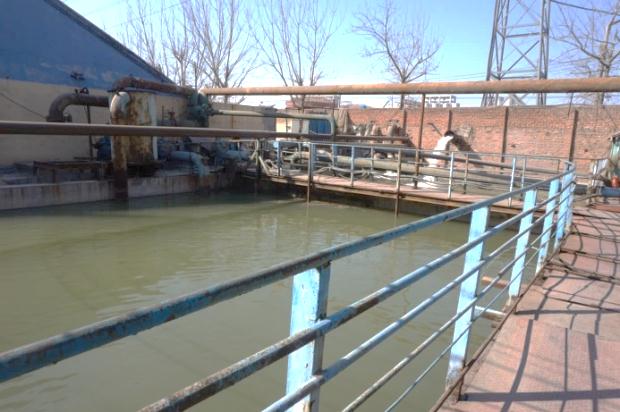 0.4万m3集水池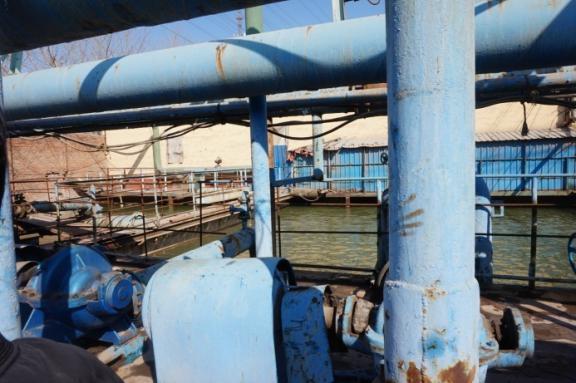 0.6万m3集水池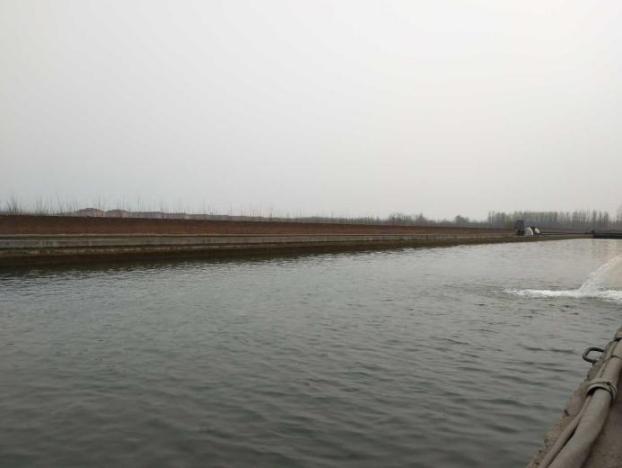 8万m3集水池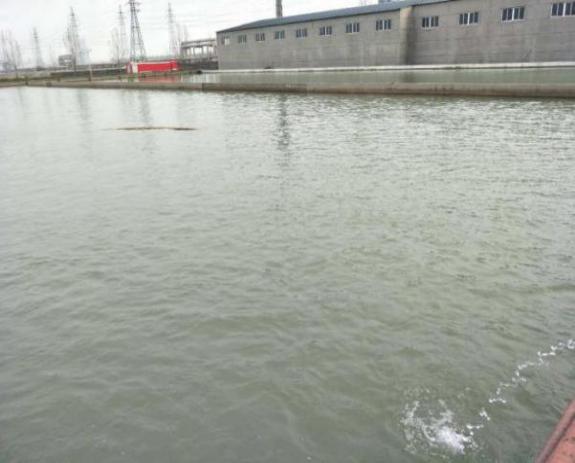 10万m3集水池图3.2.3.1-1 集水池现状图图3.2.3.1-1 集水池现状图企业项目名称项目名称环评批号投产时间验收批号备注博汇纸业现有工程年产14万吨文化纸项目淄环审[2018]10号1994年已通过自主验收已拆除博汇纸业现有工程年产20万吨高档包装纸板项目环审[2002]279号2003.12鲁环验[2017]94号正常运行博汇纸业现有工程年产9.5万吨化学木浆技改工程鲁环审[2006]211号2010.3鲁环验[2013]93号停产博汇纸业现有工程年产35万吨高档包装纸板项目鲁环审[2007]249号2010.4鲁环验[2013]92号正常运行博汇纸业现有工程废塑料再生利用项目桓环许字[2014]41号2014.11桓环验[2015]086号已拆除博汇纸业现有工程日处理3000m3中水回用项目桓环许字[2016]160号2017.12018年12月自主验收正常运行博汇纸业现有工程木托盘加工项目桓环许字[2018]219号2018.82018年12月自主验收正常运行博汇纸业现有工程年产25万吨重质碳酸钙研磨项目桓环许字[2018]189号2018.92018年12月自主验收正常运行博汇纸业现有工程年产150万吨高档包装纸板项目淄环审[2018]7号2020.5一期项目自主验收，二期未建设正常运行博汇纸业现有工程日处理3万方中水回用项目桓环许字[2018]41号----停产博汇纸业现有工程固体废物焚烧处置项目桓环许字[2018]77号2020.8尚未运行--博汇纸业现有工程年产40万吨碳酸钙研磨项目桓环许字[2018]323号2020.72020年7月自主验收正常运行博汇纸业在建工程日产300吨石灰回收项目桓环许字[2018]80号------博汇纸业在建工程化机浆废液蒸发处置项目桓环许字[2018]184号------博汇纸业在建工程年产45万吨高档信息用纸项目淄环审[2018]21号------博汇纸业在建工程年产20万吨化机浆项目淄环审[2018]41号------博汇纸业在建工程化学浆臭气焚烧炉技改项目桓环许字[2019]86号------博汇纸业在建工程年产150万吨高档包装纸项目配套废塑料综合利用项目桓环许字[2019]119号------博汇纸业在建工程日处理6万方污水处理厂项目桓环许字[2019]202号------博汇浆业现有工程年产20万吨化机浆项目鲁环审[2005]64号2006.6鲁环验[2010]66号正常运行大华纸业现有工程年产10万吨牛皮箱纸板项目鲁环审[2009]44号2003.3项目为后评价，未要求进行验收已拆除大华纸业现有工程年产15万吨石膏护面纸技改工程鲁环审[2006]210号2008.1鲁环验[2008]14号停产序号产品单位生产能力备注1卡纸万t/a55/2石膏护面纸万t/a50/3文化纸万t/a50/4高档信息纸万t/a45工程名称建设内容备注主体工程制浆车间漂白硫酸盐针叶木浆（NBKP）生产线100t/d，漂白硫酸盐阔叶木浆（LBKP）生产线220t/d，混合废纸（MWP）生产线430t/d，废新闻纸生产线（ONP）100t/d，损纸处理生产线180t/d。/主体工程造纸车间5630mm长网纸机，涂、辅料制备工段，白水回收系统（1套28800m3/d、2套3000m3/d、1套2400m3/d）./储运工程成品仓库面积约为25000m2。/储运工程浆板库面积约为10200m2。/储运工程化工品库面积约为4500m2。/辅助工程办公室依托博汇集团办公楼。/公用工程供水用水为新鲜水和现有工程回用白水。/公用工程供电用电由山东天源热电厂提供。/公用工程蒸汽蒸汽由山东天源热电厂提供。蒸汽冷凝水由天源热电厂回收环保工程废气本项目生产过程中无废气产生。/环保工程废水本项目废水主要是压滤水、压榨排水，主要污染物为COD、纤维等，经气浮处理后一部分中水用于20万吨/年化机浆项目，被污泥带走一部分，剩余部分废水送博汇纸业博汇纸业绿色环保能源综合利用之废水处理项目处理达标后排入杏花河，最终排入小清河。/环保工程固废本项目固废主要为浆渣、废网布和毛布，收集后综合利用。/环保工程噪声噪声源主要为机泵、生产设备等，噪声选用低噪声设备，消 声、吸声、隔声、减振等防治措施，厂界噪声满足《工业企业厂界环境噪声排放标准》3类标准要求。/序号名  称规格及质量单位数量备注1漂白针叶木浆风干t/a16857.30进口2漂白阔叶木浆风干t/a42371.82进口3BCTMP浆纸风干t/a59685.30进口4废新闻纸风干t/a24312.72进口5混合废纸风干t/a49599.54进口6涂    料绝干t/a22440部分进口7其它辅料绝干t/a9759部分进口序号设备名称单位数量备注1链板输送机台1/2水力碎浆机台1转子进口3高浓除砂器台1进口4磨浆机台4进口5浆池搅拌器台4/6浆泵台4/7链板输送机台1/8水力碎浆机台1转子进口9高浓除砂器台1进口10磨浆机台4进口11浆池搅拌器台4/12浆泵台4/13链板输送机台1/14水力碎浆机台1转子进口15浆渣分离系统套1进口16高浓除砂器台1进口17一级二段高浓筛套1进口18一级三段除砂器套1进口19一级三段压力筛套1进口20重力盘式脱水机台2进口21磨浆机台2进口22浆池搅拌器台5/23浆泵及水泵台12/24链板输送机台1转子进口25水力碎浆机套1进口26浆渣分离系统台1进口27高浓除砂器套2进口28一级三段高浓初筛套1进口29分级筛套1进口30一级三段压力筛套1进口31一级四段除砂器套1进口32重力盘式脱水机台3进口33热分散系统套1进口34磨浆机台2进口35浆池搅拌器台6/36浆泵及水泵台14/37链板输送机台1/38水力碎浆机台1转子进口39浆渣分离系统套1进口40高浓除砂器台1进口41一级二段高浓筛套1进口42二级脱墨浮选套1进口43一级三段除砂器套1进口44一级三段压力筛套1进口45重力盘式脱水机台2进口46热分散系统套1进口47磨浆机台2进口48浆池搅拌器台6/49浆泵及水泵台16/50园网浓缩机台1进口51高浓除砂器台1进口52纤维疏磨机台1进口53浆池搅拌器台3/54浆泵台3/55辅料制备系统套1进口56起重设备台3/57化验室设备套1部分进口58一级三段压力筛套4进口59冲浆泵台4进口60机外白水槽台4/61一级五段除砂器套2进口62浆池搅拌器套4/63浆泵台7/64流浆箱台4进口65成型部(四长网部)带芯层水平夹网套1进口66压榨部套1进口67烘干部套1部分进口68硬压光机台1进口69涂布机(四个涂布头)套1进口70软压光机台2进口71卷纸机台1进口72复卷机台1进口73双刀切纸机台8进口74平板包装及输送设备套1部分进口75卷筒包装及输送设备套1部分进口76纸边输送系统套2/77真空风机套1进口78水环式真空泵台6/79气水分离器台10/80白水泵台4/81高压水泵台2/82水针用水泵台1/83水泵台6/84蒸汽泠凝水系统套1/85润滑油系统套1进口86涂料制备(含辅料)套1进口87伏辊损纸池搅拌机台1进口88压榨损纸池搅拌器台1进口89涂布前损纸池搅拌器台1进口90卷纸机损纸池搅拌器台1进口91复卷机水力碎浆机台1转子进口92损纸浆泵台8/93多园盘纤维回收机套1进口94空压系统套1/95电动双梁桥式起重机台4/93电动葫芦台2/97手动葫芦台1/98拉纸小车台6/99叉车台10/100成品检验室仪器套1部分进口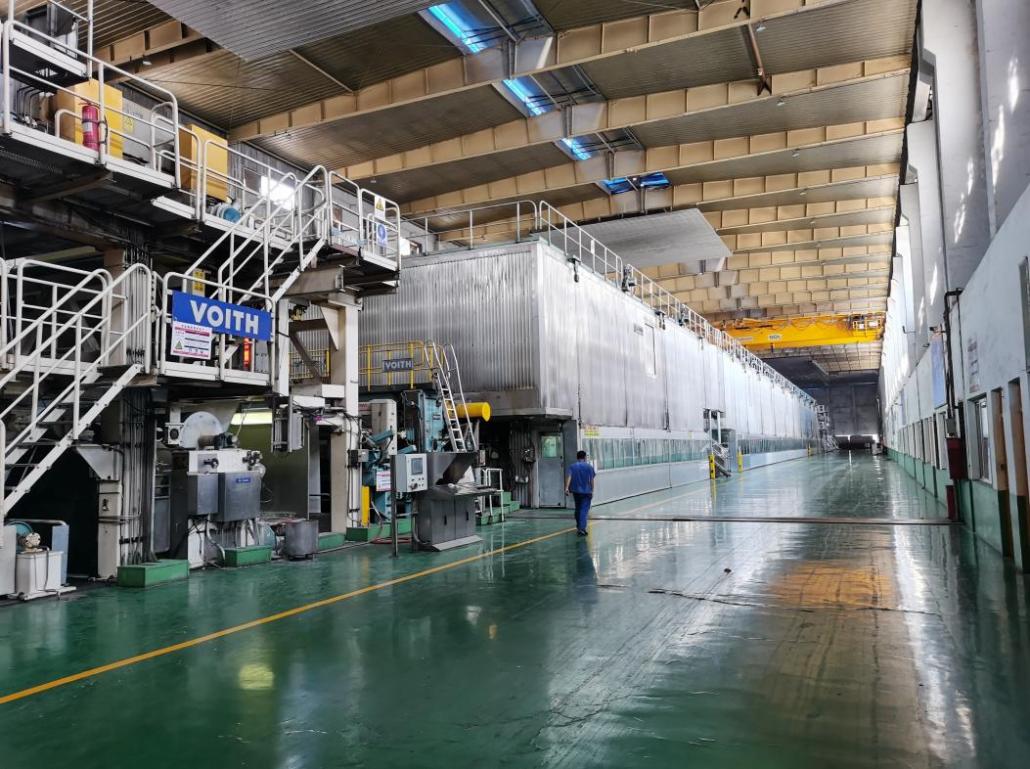 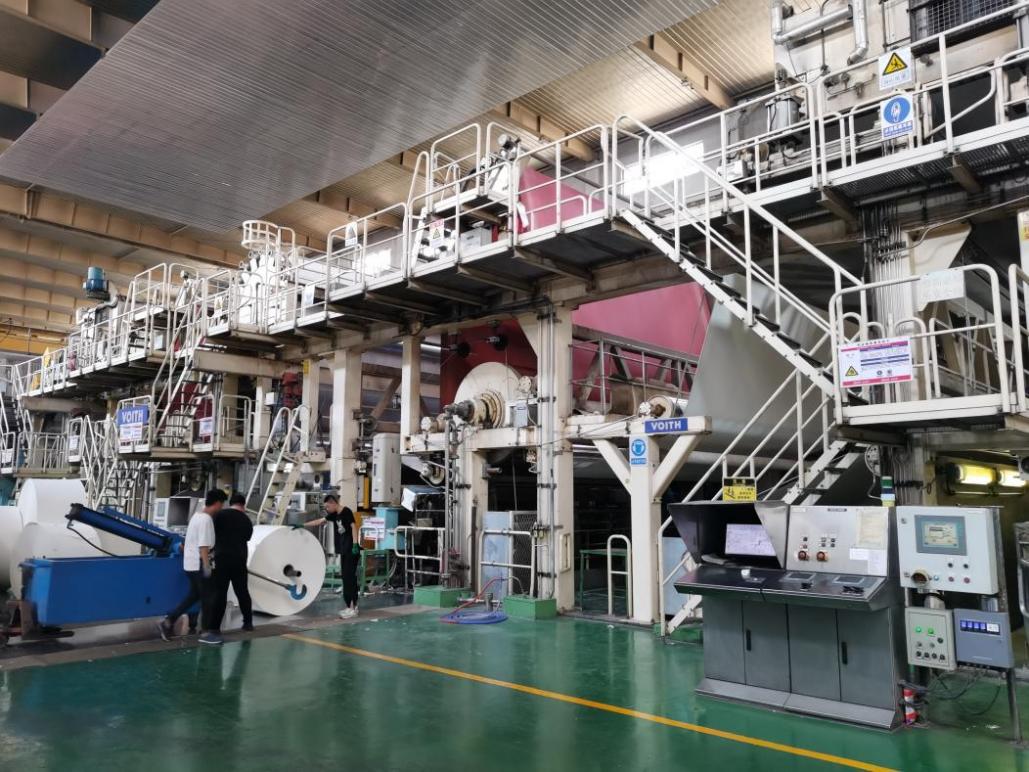 图3.3.1.1-1 年产20万吨高档包装纸板项目现状图项目进水进水出水出水项目来源水量去向水量20万吨高档包装纸装置商品化学浆带水7949浆渣带走2020万吨高档包装纸装置蒸汽912废水进博汇纸业绿色环保能源综合利用之废水处理项目处理后排放18020万吨高档包装纸装置自制化机浆（浆带水）6233经气浮处理后白水送化机浆利用1690920万吨高档包装纸装置清水3822纸带走4420万吨高档包装纸装置送电厂91220万吨高档包装纸装置蒸发损失85120万吨高档包装纸装置----20万吨高档包装纸装置小计18916小计18916项目产污环节废水量主要污染因子治理措施废水多盘白水池31114m3/d（1057.88万m3/a）COD、SS11287m3/d回用20万吨化机浆（1#）废水多盘白水池31114m3/d（1057.88万m3/a）COD、SS19827m3 /d回用自身碎浆机 废水气浮池2000m3/d（68万m3/a）COD、SS1800m3/d（61.2万m3/a）去20万吨/年化机浆，剩余经压榨后180m3/d（6.12万m3/a）通过集水池收集后，排入博汇纸业废水处理系统处理后，排入杏花河，最终排入小清河。固废浆渣（绝干）1700t/a废浆渣综合利用固废废网、废毛布130t/a废网、废毛布外卖综合利用工程名称建设内容备注主体工程制浆车间NBKP浆板60t/d、LBKP浆板230t/d、BCTMP浆料470t/d、处理损纸45t/d，包括备料、蒸煮、晒洗、漂白等工段。/主体工程造纸车间产能1030t/d，35万t/a。/储运工程成品库建筑面积19200m2，单层，层高8.2m。/储运工程浆板库建筑面积15200m2，单层，层高8.2m。/辅助工程办公室依托博汇集团办公楼。/辅助工程计量、自控新建，分设在造纸车间、浆板库和成品库内/辅助工程化验、维修依托现有工程和社会/辅助工程生活福利设施依托现有工程/公用工程供水用水为新鲜水和现有工程回用白水。/公用工程供电用电由山东天源热电厂提供。/公用工程蒸汽蒸汽由山东天源热电厂提供。蒸汽冷凝水由天源热电厂回收环保工程废气本项目无生产废气产生./环保工程废水本项目产生的废水主要为造纸车间白水和少量造纸污水，白水产生量约42737m3/d，白水经多圆盘过滤机处理后25920m3/d 在车间内部回用，9793m3/d送现有化机浆项目利用，白水不外排；造纸废水约3500m3/d经气浮装置处理后3150m3/d回用于化学木浆车间生产，35m3/d由浆渣带走，压榨出315m3/d废水入博汇纸业博汇纸业绿色环保能源综合利用之废水处理项目处理达标后经杏花河排入小清河。依托博汇纸业博汇纸业绿色环保能源综合利用之废水处理项目处理环保工程固废本项目固废主要为浆渣、废毛布、网布和污泥，浆渣、废毛布、网布和污泥收集后外售综合利用。/环保工程噪声噪声源主要为机泵、生产设备等，噪声选用低噪声设备，消声、吸声、隔声、减振等防治措施，厂界噪声满足《工业企业厂界环境噪声排放标准》3类标准要求。/序号名  称单位数量备注1针叶木浆t/a31500外购2阔叶木浆t/a29327外购3自产化学木浆t/a63773外购4自产化机浆t/a122500外购5阳离子淀粉t/a4858外购6喷淋淀粉t/a4228外购7硫酸铝t/a15284.5外购8表面施胶掉粉t/a4238.5外购9涂布淀粉t/a843.5外购10碳酸钙t/a24605外购11瓷土t/a4672.5外购12面涂胶乳t/a5873外购13预涂胶乳t/a6933.5外购14其他辅料t/a318636.5外购15聚酯成型网m2/a21000外购16干网m2/a21000外购17毛布t/a70外购序号设备名称单位数量备注1链板输送机台2/2水力碎浆机台2引进3高浓除渣器台2引进4双圆盘磨浆机台6引进5旋浆搅拌器台6引进6浆泵台8/7损纸浆塔台1/8圆网浓缩机台1引进9双圆盘磨浆机台1/10损纸压力筛台2引进11旋浆搅拌器台2引进12浆泵台4/13辅料制备生产线台1引进14其他设备套1/15上浆系统套1部分引进16纸板机套1引进17完成设备套1引进18真空系统套1引进19清水白水系统套1/20损纸系统套1引进21蒸汽及冷凝水系统套1引进22毛布洗涤系统套1引进23输送起重设备套1/24成品检验设备及仪表套1引进25润滑油系统套1引进26涂料制备系统套1引进27空压站套1/28白水回收套1引进29DCS、QCS和纸机传动控制套1引进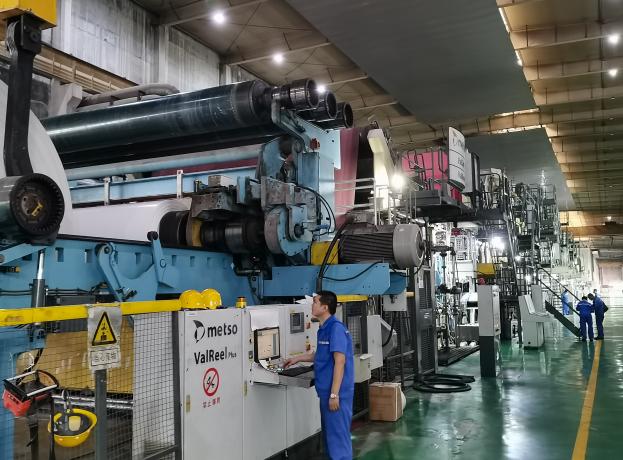 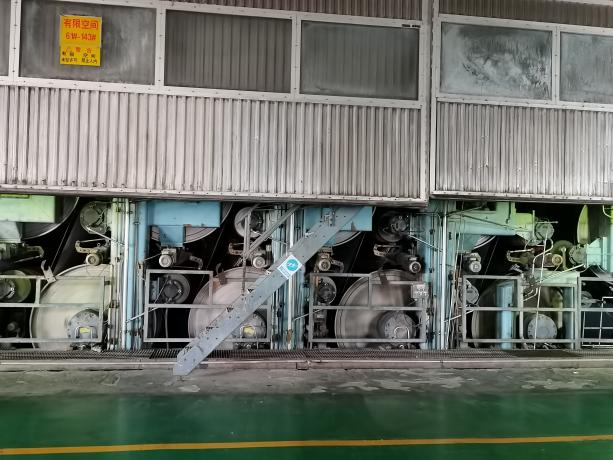 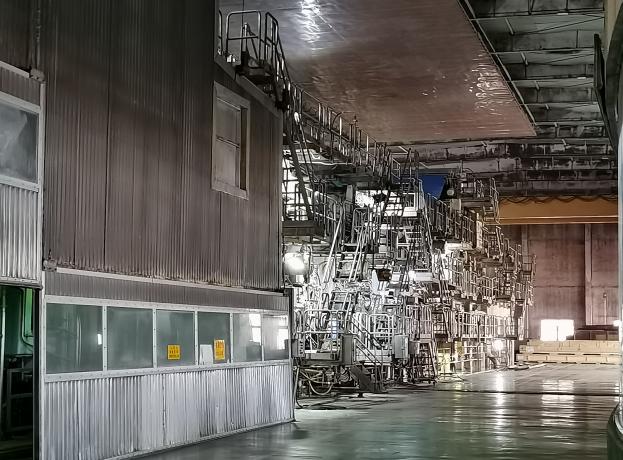 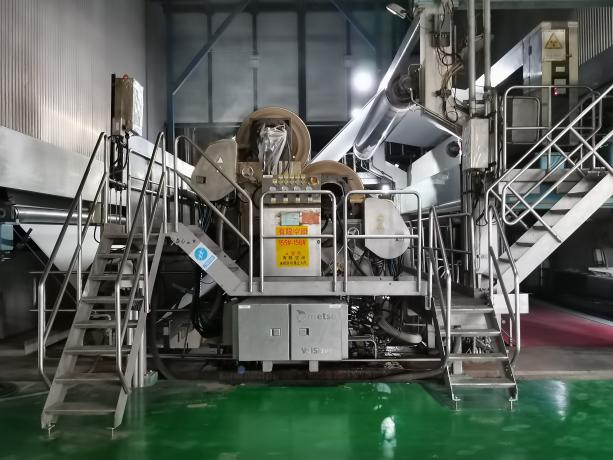 图3.3.1.1-1 年产35万吨高档包装纸板项目现状图图3.3.1.1-1 年产35万吨高档包装纸板项目现状图车间进水进水出水出水出水车间来源水量m3/d去向水量m3/d备注35万吨/年高档包装纸化机浆带水8897白水去多圆盘过滤机42737返回造纸车间利用2592035万吨/年高档包装纸商品化学浆带水12973白水去多圆盘过滤机42737去化机浆1681735万吨/年高档包装纸回用白水25920废水进博汇纸业博汇纸业绿色环保能源综合利用之废水处理项目处理后排放315--35万吨/年高档包装纸----气浮处理后白水送化机浆利用3150--35万吨/年高档包装纸----蒸发1492--35万吨/年高档包装纸----污泥及纸带水101--35万吨/年高档包装纸小计47795小计47795--项目产污环节排放量污染物治理措施备注废水压榨废水315m3/dSS、COD排入博汇纸业废水处理系统/固废浆渣（绝干）2975t/a回收纤维外售综合利用无害化处理固废废网、废毛布23t/a废渣外卖给再生资源公司无害化处理工程名称建设内容备注主体工程混凝沉淀池利用现有斜板沉淀池，配套斜板填料、刮泥机、加药装置、排泥泵等。利用旧设备主体工程膜车间利用已有闲置的一座二层仓库，占地面积为42m×12m，内置静态混合器、多介质过滤器、超滤系统、活性炭过滤器、保安过滤器、反渗透装置、除二氧化碳器等设备，日处理水量3000 m3/d。新建辅助工程中间水池一座，用于储存混凝沉淀池出水，布置在水处理车间内部，材质不锈钢膨胀水箱，有效容积：50m3。改造辅助工程超滤产水池一座，用于储存超滤系统产水，使后续反渗透系统供水稳定，布置在水处理车间内部，材质不锈钢膨胀水箱，有效容积：50m3。改造辅助工程反渗透系统产水池一座，用于储存反渗透系统产品水，布置在水处理车间内部，材质不锈钢膨胀水箱，有效容积：50m3。改造辅助工程反渗透系统浓水池一座，用于储存反渗透系统浓水。布置在水处理车间内部，材质不锈钢膨胀水箱，有效容积：50m3。新建公用工程供水项目不新增厂区新鲜水消耗量水。/公用工程供电用电由山东天源热电厂提供。/公用工程供气系统超滤系统设置缓冲气罐，有效保障UF系统的气洗工艺和阀门用气，厂区压缩空气分为工艺用气与仪表用气，工作压力大于0.6MPa；多介质过滤系统配套设置2台罗茨风机，风量为4m3/min，风压为0.05MPa蒸汽冷凝水由天源热电厂回收环保工程废气本项目无废气污染物产生。/环保工程废水本项目无新增废水量。超滤反冲洗产生的酸碱废水主要污染物为pH，中和后主要污染物为SS、盐类；反渗透浓水主要污染物为SS、盐类等。/环保工程固废本项目固废主要为混凝沉淀过程中产生的污泥、活性炭过滤系统产生的废活性炭、超滤过程中产生的废超滤膜和反渗透过程中产生的废渗透膜，均属于一般工业固废。/环保工程噪声噪声源主要为机泵、风机等，噪声选用低噪声设备，消声、吸声、隔声、减振等防治措施，厂界噪声满足《工业企业厂界环境噪声排放标准》3类标准要求。/序号名  称单位数量备注1絮凝剂PAMt/a5.4混凝沉淀工段2次氯酸钠t/a10.8混凝沉淀工段3超滤反洗加酸t/a0.078超滤反冲洗4超滤反洗加碱t/a0.078超滤反冲洗5超滤反洗杀菌t/a0.54超滤反冲洗6非氧化性杀菌剂t/a3.24超滤7还原剂t/a8.64反渗透8阻垢剂t/a5.4反渗透序号设备单位数量备注1混合搅拌机台3已有2链板式刮泥机台3已有3排泥泵台2已有4斜板填料台170已有5加药单元台2已有5加药单元台4已有6原水泵（中间提升泵）台6新增7多介质过滤器台4新增8过滤器反洗泵台1新增9罗茨风机台2新增10超滤装置台3新增10.1保安过滤器台3新增10.2超滤膜台66新增11超滤反洗泵台1新增11.1反洗保安过滤器台1新增12活性炭过滤器提升泵台6新增13活性炭过滤器台4新增14保安过滤器台4新增16反渗透高压泵台4新增17反渗透装置台3新增18加药系统台1新增18.1氧化剂加药台1新增18.1加药箱台1新增18.1加药泵台2新增18.2还原剂加药台3新增18.2加药箱台3新增18.2加药泵台4新增18.3非氧化性杀菌剂加药台3新增18.3加药箱台3新增18.3加药泵台4新增18.4酸加药台1新增18.4加药箱台1新增18.4加药泵台2新增18.5阻垢剂加药台3新增18.5加药箱台3新增18.5加药泵台4新增19清洗系统台1新增19.1清洗水箱台1新增19.2清洗水泵台1新增19.3清洗保安过滤器台1新增20空气系统台1新增20仪表气罐台1新增20工艺气罐台1新增21除二氧化碳器台3新增22电气控制系统台1新增23系统管道、支吊架台1新增项目产污环节排放量污染物治理措施备注废水超滤系统0.15m3/aSS、盐类回用于天源热电有限公司电厂干灰拌湿、煤场喷淋等洒扫用水/废水反渗透系统31.5万m3/aSS、盐类回用于天源热电有限公司电厂干灰拌湿、煤场喷淋等洒扫用水/固废混凝沉淀175t/a混凝沉淀一般固废，综合利用无害化处理固废活性炭过滤7t/3a废活性炭一般固废，厂家回收利用无害化处理固废超滤5.5t/3a超滤一般固废，厂家回收利用无害化处理固废反渗透1.5t/3a反渗透一般固废，厂家回收利用无害化处理工程名称建设内容备注主体工程生产车间1F，钢结构，高8m，占地面积为384m2，车间内主要布置2台电锯、6把卷钉枪和1台空压机用于木托盘加工车间依托现有闲置车间储运工程成品库用于成品木托盘存放。依托现有公用工程供水生活用水依托城市自来水。依托现有公用工程供电用电由城市供电系统提供。依托现有环保工程废气木材切割粉尘经布袋除尘器处理后经1根15m高排气筒DA007排放新建环保工程废水生活污水经厂区管道收集后排入博汇纸业博汇纸业绿色环保能源综合利用之废水处理项目处理后排入杏花河依托现有环保工程固废本项目固废主要为生活垃圾、锯木产生的边角料及木屑、布袋除尘器收集的锯木粉/环保工程噪声本项目噪声主要为电锯、气动卷钉枪、空压机和除尘器风机的工作噪声，经过消声、吸声、隔声、减振等防治措施，厂界噪声满足《工业企业厂界环境噪声排放标准》3类标准要求。/序号名  称单位数量备注1多层板万m2/a23.8厚度1cm2方木腿万个/a34/3锯末腿万个/a136/4卷钉万个/a2380/序号设备名称单位数量备注1电锯台2/2气动卷钉枪台6/3空压机台1/4袋式除尘器台1/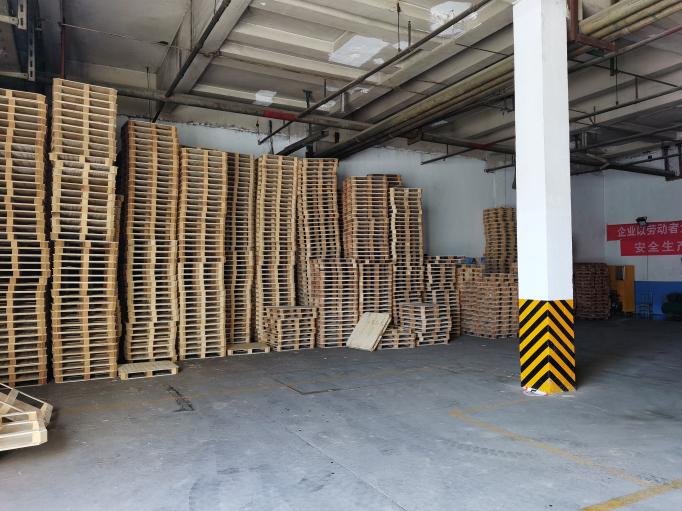 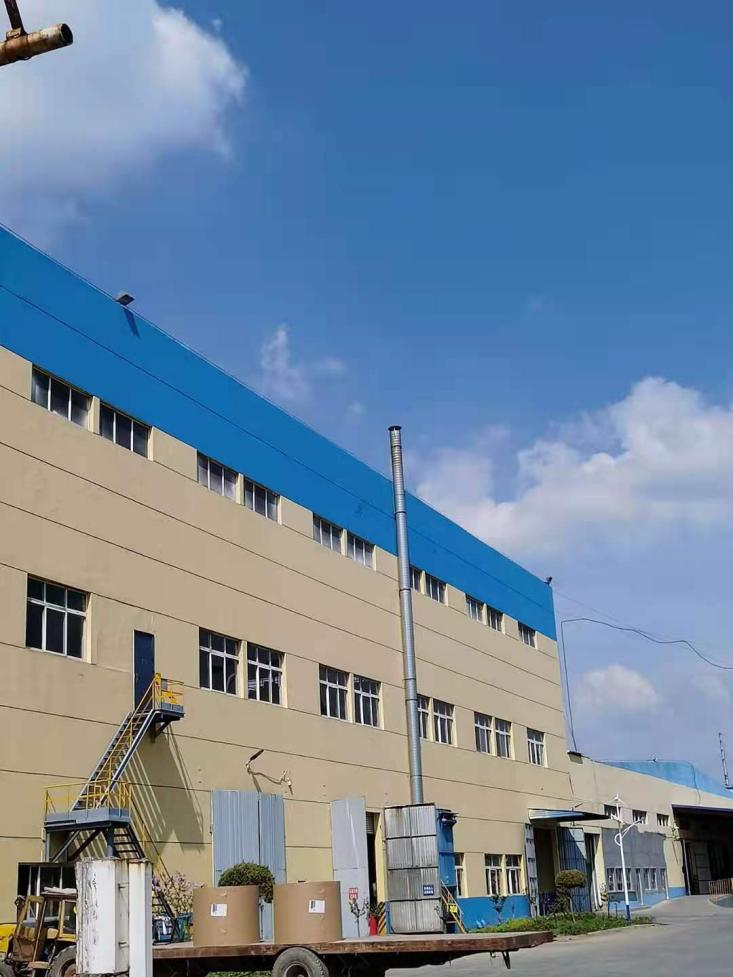 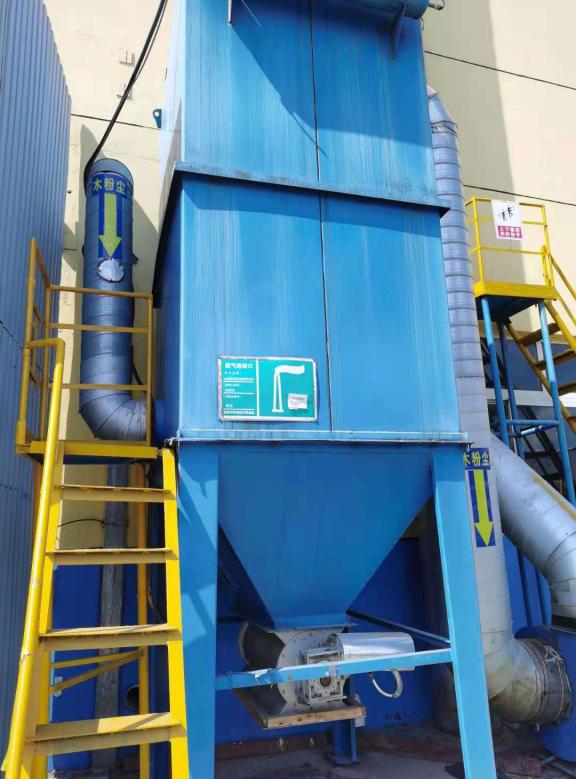 图3.3.1.4-1 木托盘加工项目现状图图3.3.1.4-1 木托盘加工项目现状图项目产污环节排放量污染物治理措施备注废气切割过程117.8kg/a锯木粉尘项目粉尘经中央集尘系统收集（收集效率不低于90%）后通过脉冲袋式除尘器处理（处理效率不低于95%）后，由风机引至1根 15m高的排气筒DA007排放。/废水生活过程102m3/aCOD、氨氮项目生活污水排入博汇纸业博汇纸业绿色环保能源综合利用之废水处理项目处理。/固废生活垃圾1.02t/a生活垃圾环卫部门定期清运无害化处理固废废边角料、木屑2.0t/a废边角料、木屑外售综合利用无害化处理固废除尘器集尘0.65t/a除尘器集尘外售综合利用无害化处理工程名称建设内容备注主体工程生产车间1F，钢结构，层高6m，占地面积为3500m2，分为南北两部分，其中车间北部布置湿磨生产线，主要包括湿磨机及其相关设备，车间南部布置破碎和干磨生产线，主要包括破碎机、立式干磨机及其相关设备。依托现有闲置车间公用工程供水生产用水和生活用水依托城市自来水。/公用工程供电由城市供电系统供给。/环保工程废气破碎粉尘经布袋除尘器处理后经1根15m高排气筒排放DA013，项目共设置3台磨机，根据车间布置及工业生产要求，1号和2号磨机共用1根15m高排气筒DA018排放，3号磨机单独使用1根排气筒DA021；卸车、堆料和上料过程中通过喷淋降低无组织粉尘排放量。/环保工程废水生活污水排入博汇纸业博汇纸业绿色环保能源综合利用之废水处理项目处理后排入杏花河。/环保工程固废生活垃圾依托博汇纸业现有垃圾箱。/环保工程噪声噪声源主要为生产设备等，噪声选用低噪声设备，消声、吸声、隔声、减振等防治措施，厂界噪声满足《工业企业厂界环境噪声排放标准》3类标准要求。/序号名  称单位数量备注1方解石万t/a25含水率＜1%2分散剂t/a2500/序号设备名称单位数量备注1颚式破碎机台2/2锤式破碎机台2/3立式干磨机台3/4湿磨机台6/5旋风收尘器台3/6袋式除尘器台4/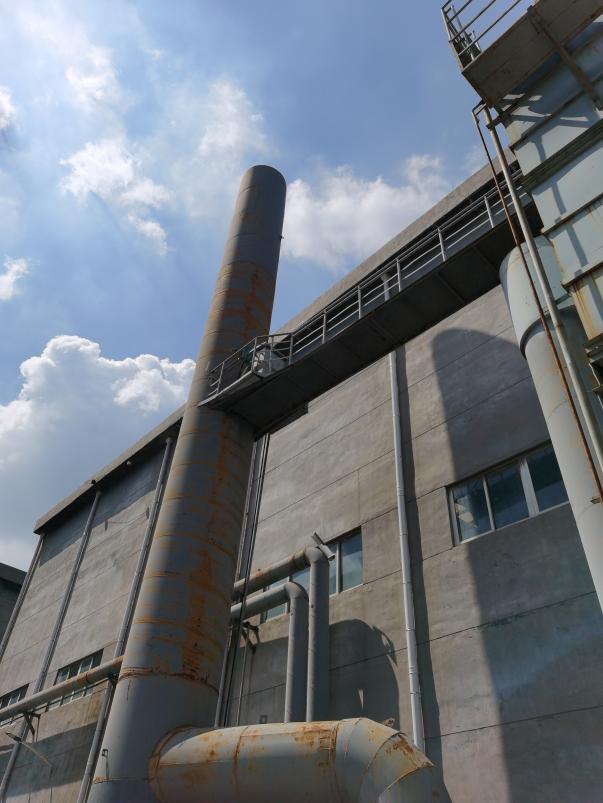 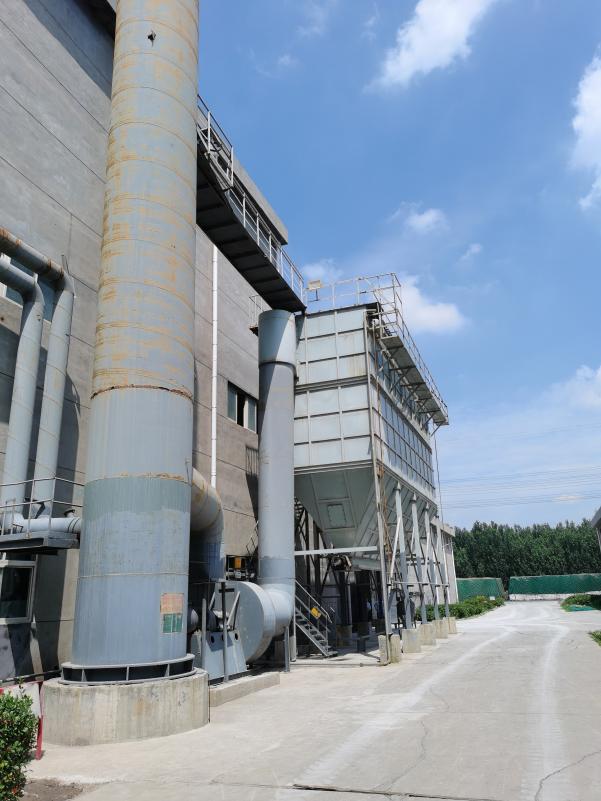 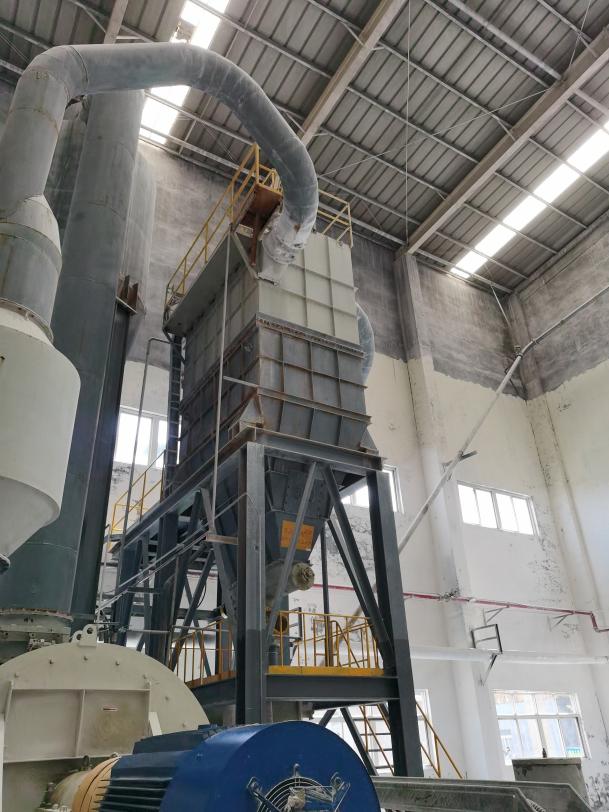 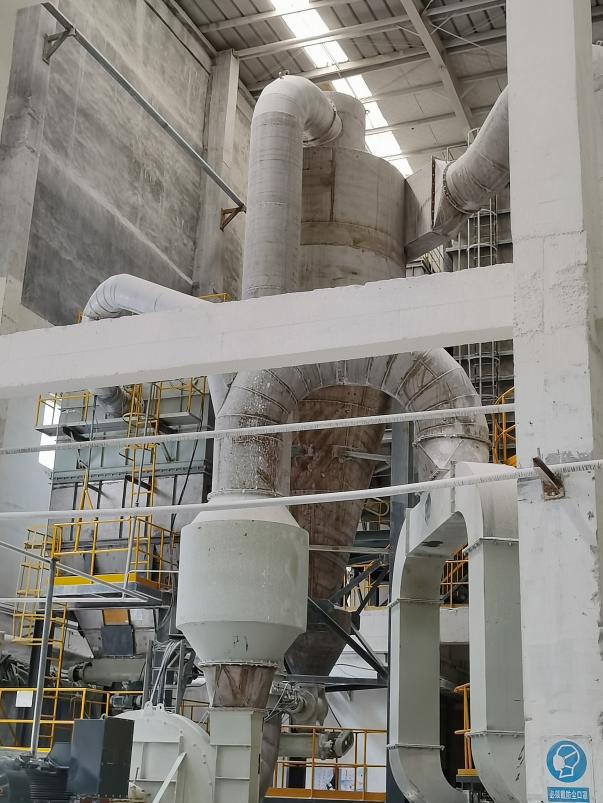 图3.3.1.5-1 年产25万吨重质碳酸钙研磨项目现状图图3.3.1.5-1 年产25万吨重质碳酸钙研磨项目现状图项目产污环节排放量污染物治理措施备注废气破碎和研磨工序9.31t/a颗粒物破碎粉尘经布袋除尘器处理后经1根15m高排气筒排放DA013，项目共设置3台磨机，根据车间布置及工业生产要求，1号和2号磨机共用1根15m高排气筒DA018排放，3号磨机单独使用1根排气筒DA021；卸车、堆料和上料过程中通过喷淋降低无组织粉尘排放量。。/废水生活过程584.8m3/aCOD、氨氮生活污水排入博汇纸业博汇纸业绿色环保能源综合利用之废水处理项目。/固废生活垃圾7.31t/a生活垃圾环卫部门定期清运无害化处理固废除尘器集尘2.0t/a除尘器集尘外售综合利用无害化处理工程内容工程内容建设内容建设内容主体工程年产50万吨高档牛皮箱板纸项目废纸制浆车间AOCC+OCC混合碎解线1600t/d（2台800t/d碎浆机）主体工程年产50万吨高档牛皮箱板纸项目造纸车间1台7920mm/1100m/min三长网+芯层顶网成型纸机主体工程年产50万吨高档牛皮箱板纸项目造纸车间辅料制备工段200t/d主体工程年产50万吨高强瓦楞纸项目废纸制浆车间1500t/d AOCC碎解线主体工程年产50万吨高强瓦楞纸项目废纸制浆车间2条1500t/d OCC碎解线主体工程年产50万吨高强瓦楞纸项目废纸制浆车间420t/d DIP(ONP)脱墨线主体工程年产50万吨高强瓦楞纸项目造纸车间1台7920mm/1500m/min三长网+芯层顶网成型纸机主体工程年产50万吨高强瓦楞纸项目造纸车间辅料制备工段200t/d主体工程年产50万吨石膏板护面纸项目废纸制浆车间厂房依托一期主体工程年产50万吨石膏板护面纸项目造纸车间1台8320mm/1000m/min三长网+芯层顶网成型纸机主体工程年产50万吨石膏板护面纸项目造纸车间辅料制备工段200t/d储运工程原料仓库国废原料堆场40600m2，存储60900吨美废原料堆场14700m2，存储22050吨国废原料堆场40600m2，存储60900吨美废原料堆场14700m2，存储22050吨储运工程4座成品仓库4座成品仓库4座成品仓库公用工程给水系统项目用水为新城水库水，依托现有四个集水池（8万m3+10万m3+0.4m3+0.6万m3）。新建供水管网和5万m3集水池项目用水为新城水库水，依托现有四个集水池（8万m3+10万m3+0.4m3+0.6万m3）。新建供水管网和5万m3集水池公用工程排水系统车间白水经车间内白水回收系统预处理后，上清液直接回用于生产线，剩余浓白水排入博汇纸业博汇纸业绿色环保能源综合利用之废水处理项目，处理达标后外排。车间白水经车间内白水回收系统预处理后，上清液直接回用于生产线，剩余浓白水排入博汇纸业博汇纸业绿色环保能源综合利用之废水处理项目，处理达标后外排。公用工程供电系统由城市供电系统供电由城市供电系统供电公用工程供热系统热源由天源热电供给热源由天源热电供给环保工程废水依托博汇纸业博汇纸业绿色环保能源综合利用之废水处理项目处理后，排入杏花河，最终排入小清河。依托博汇纸业博汇纸业绿色环保能源综合利用之废水处理项目处理后，排入杏花河，最终排入小清河。环保工程噪声对高噪声设备集中布置，并设置基础减震、消声器、采取隔声措施对高噪声设备集中布置，并设置基础减震、消声器、采取隔声措施环保工程固体废物新建渣处理车间，设置4套渣处理系统设置危废车间和一般固废车间新建渣处理车间，设置4套渣处理系统设置危废车间和一般固废车间环保工程风险新建容积为3000m3的事故水池新建容积为3000m3的事故水池序号项目项目名  称单位数量备注150万吨高档牛皮箱板纸项目50万吨高档牛皮箱板纸项目AOCC 30%t/a178550外购250万吨高档牛皮箱板纸项目50万吨高档牛皮箱板纸项目OCC 70%t/a416615外购350万吨高档牛皮箱板纸项目50万吨高档牛皮箱板纸项目分散松香胶t/a4500外购450万吨高档牛皮箱板纸项目50万吨高档牛皮箱板纸项目阳离子淀粉t/a4500外购550万吨高档牛皮箱板纸项目50万吨高档牛皮箱板纸项目表胶淀粉t/a11600外购650万吨高档牛皮箱板纸项目50万吨高档牛皮箱板纸项目硫酸铝t/a8250外购750万吨高档牛皮箱板纸项目50万吨高档牛皮箱板纸项目聚酯网m3/a10000外购850万吨高档牛皮箱板纸项目50万吨高档牛皮箱板纸项目毛布t/a25外购950万吨高档牛皮箱板纸项目50万吨高档牛皮箱板纸项目干网m3/a10000外购10年产50万吨高强瓦楞纸项目年产50万吨高强瓦楞纸项目AOCCt/a174352.5外购11年产50万吨高强瓦楞纸项目年产50万吨高强瓦楞纸项目OCC t/a406822.5外购12年产50万吨高强瓦楞纸项目年产50万吨高强瓦楞纸项目分散松香胶t/a2500外购13年产50万吨高强瓦楞纸项目年产50万吨高强瓦楞纸项目阳离子淀粉t/a3000外购14年产50万吨高强瓦楞纸项目年产50万吨高强瓦楞纸项目表胶淀粉t/a19925外购15年产50万吨高强瓦楞纸项目年产50万吨高强瓦楞纸项目硫酸铝t/a2000外购16年产50万吨高强瓦楞纸项目年产50万吨高强瓦楞纸项目聚酯网m3/a10000外购17年产50万吨高强瓦楞纸项目年产50万吨高强瓦楞纸项目毛布t/a25外购18年产50万吨高强瓦楞纸项目年产50万吨高强瓦楞纸项目干网m3/a10000外购19年产50万吨石膏板护面纸项目40万吨石膏板护面纸上纸AOCC（含水10%）t/a142840外购20年产50万吨石膏板护面纸项目40万吨石膏板护面纸上纸OCC （含水10%）t/a333292外购21年产50万吨石膏板护面纸项目40万吨石膏板护面纸上纸ASA施胶剂t/a1280外购22年产50万吨石膏板护面纸项目40万吨石膏板护面纸上纸阳离子淀粉t/a3200外购23年产50万吨石膏板护面纸项目40万吨石膏板护面纸上纸表胶淀粉t/a11600外购24年产50万吨石膏板护面纸项目40万吨石膏板护面纸上纸硫酸铝t/a3200外购25年产50万吨石膏板护面纸项目40万吨石膏板护面纸上纸聚酯网m3/a8000外购26年产50万吨石膏板护面纸项目40万吨石膏板护面纸上纸毛布t/a20外购27年产50万吨石膏板护面纸项目40万吨石膏板护面纸上纸干网m3/a8000外购28年产50万吨石膏板护面纸项目10万吨石膏板护面纸下纸AOCC（含水10%）t/a54863外购29年产50万吨石膏板护面纸项目10万吨石膏板护面纸下纸OCC （含水10%）t/a54863外购30年产50万吨石膏板护面纸项目10万吨石膏板护面纸下纸废旧新闻纸（ONP）t/a6133外购31年产50万吨石膏板护面纸项目10万吨石膏板护面纸下纸ASA施胶剂t/a320外购32年产50万吨石膏板护面纸项目10万吨石膏板护面纸下纸表胶淀粉t/a2900外购33年产50万吨石膏板护面纸项目10万吨石膏板护面纸下纸阳离子淀粉t/a1200外购34年产50万吨石膏板护面纸项目10万吨石膏板护面纸下纸硫酸铝t/a1350外购35年产50万吨石膏板护面纸项目10万吨石膏板护面纸下纸氢氧化钠溶液t/a75外购36年产50万吨石膏板护面纸项目10万吨石膏板护面纸下纸脱墨剂t/a100外购37年产50万吨石膏板护面纸项目10万吨石膏板护面纸下纸水玻璃t/a137.5外购38年产50万吨石膏板护面纸项目10万吨石膏板护面纸下纸过氧化氢溶液t/a62.5外购39年产50万吨石膏板护面纸项目10万吨石膏板护面纸下纸螯合剂t/a25外购40年产50万吨石膏板护面纸项目10万吨石膏板护面纸下纸聚酯网m3/a2000外购41年产50万吨石膏板护面纸项目10万吨石膏板护面纸下纸毛布t/a5000外购42年产50万吨石膏板护面纸项目10万吨石膏板护面纸下纸干网m3/a2000外购序号项目项目设备名称单位数量备注150万吨高档牛皮箱板纸项目制浆车间链板输送机台1/250万吨高档牛皮箱板纸项目制浆车间立式碎浆机台1转子引进350万吨高档牛皮箱板纸项目制浆车间卸料料塔台1/450万吨高档牛皮箱板纸项目制浆车间链板输送机台1/550万吨高档牛皮箱板纸项目制浆车间转鼓碎浆机台1引进650万吨高档牛皮箱板纸项目制浆车间卸料料塔台1/750万吨高档牛皮箱板纸项目制浆车间高浓除渣器套1引进850万吨高档牛皮箱板纸项目制浆车间粗 选 筛套1引进950万吨高档牛皮箱板纸项目制浆车间精 选 筛套1引进1050万吨高档牛皮箱板纸项目制浆车间低浓净化器套1引进1150万吨高档牛皮箱板纸项目制浆车间浓 缩 机套1引进1250万吨高档牛皮箱板纸项目制浆车间分级筛套1引进1350万吨高档牛皮箱板纸项目制浆车间热分散系统套2引进1450万吨高档牛皮箱板纸项目制浆车间双 盘 磨套1引进1550万吨高档牛皮箱板纸项目制浆车间浆    泵台16/1650万吨高档牛皮箱板纸项目制浆车间水    泵台6/1750万吨高档牛皮箱板纸项目制浆车间浆池搅拌器台8/1850万吨高档牛皮箱板纸项目造纸车间冲浆泵台3引进1950万吨高档牛皮箱板纸项目造纸车间压力筛套3引进2050万吨高档牛皮箱板纸项目造纸车间低浓除砂器套1引进2150万吨高档牛皮箱板纸项目造纸车间三长网纸机台1/2250万吨高档牛皮箱板纸项目造纸车间流浆箱台3引进2350万吨高档牛皮箱板纸项目造纸车间成形部套1引进2450万吨高档牛皮箱板纸项目造纸车间压榨部套1引进2550万吨高档牛皮箱板纸项目造纸车间干燥部套1/2650万吨高档牛皮箱板纸项目造纸车间卷纸机台1引进2750万吨高档牛皮箱板纸项目造纸车间复卷机台1引进2850万吨高档牛皮箱板纸项目造纸车间卷筒纸包装生产线套1/2950万吨高档牛皮箱板纸项目造纸车间损纸稀释处理系统套1部分引进3050万吨高档牛皮箱板纸项目造纸车间加压水系统套1/3150万吨高档牛皮箱板纸项目造纸车间真空系统套1/3250万吨高档牛皮箱板纸项目造纸车间蒸汽冷凝水系统套1/3350万吨高档牛皮箱板纸项目造纸车间润滑油系统套1随纸机引进3450万吨高档牛皮箱板纸项目造纸车间液压系统套1随纸机引进3550万吨高档牛皮箱板纸项目造纸车间起重设备台3/3650万吨高档牛皮箱板纸项目造纸车间压缩空气系统套1/3750万吨高档牛皮箱板纸项目造纸车间升降机台2/3850万吨高档牛皮箱板纸项目造纸车间浆池搅拌器台10/3950万吨高档牛皮箱板纸项目造纸车间浆  泵台14/4050万吨高档牛皮箱板纸项目造纸车间搁 纸 架套1/4150万吨高档牛皮箱板纸项目造纸车间纸卷捆扎包装线套1/4250万吨高档牛皮箱板纸项目造纸车间叉车套6/4350万吨高档牛皮箱板纸项目造纸车间白水回收设备套1/44年产50万吨高强瓦楞纸项目制浆车间链板输送机台1/45年产50万吨高强瓦楞纸项目制浆车间转鼓碎浆机台1引进46年产50万吨高强瓦楞纸项目制浆车间卸料料塔台1/47年产50万吨高强瓦楞纸项目制浆车间高浓除渣器套1引进48年产50万吨高强瓦楞纸项目制浆车间粗 选 筛套1引进49年产50万吨高强瓦楞纸项目制浆车间精 选 筛套1引进50年产50万吨高强瓦楞纸项目制浆车间低浓净化器套1引进51年产50万吨高强瓦楞纸项目制浆车间浓 缩 机套1引进52年产50万吨高强瓦楞纸项目制浆车间分级筛套1引进53年产50万吨高强瓦楞纸项目制浆车间热分散系统套1引进54年产50万吨高强瓦楞纸项目制浆车间双 盘 磨台4引进55年产50万吨高强瓦楞纸项目制浆车间浆    泵台8/56年产50万吨高强瓦楞纸项目制浆车间水    泵台5/57年产50万吨高强瓦楞纸项目制浆车间浆池搅拌器台5/58年产50万吨高强瓦楞纸项目制浆车间起重设备套1/59年产50万吨高强瓦楞纸项目制浆车间车间化验设备套1/60年产50万吨高强瓦楞纸项目造纸车间一级二段压力筛套2引进61年产50万吨高强瓦楞纸项目造纸车间冲浆泵套2引进62年产50万吨高强瓦楞纸项目造纸车间机外白水槽台1/63年产50万吨高强瓦楞纸项目造纸车间夹网纸机台1/64年产50万吨高强瓦楞纸项目造纸车间稀释水流浆箱套1引进65年产50万吨高强瓦楞纸项目造纸车间夹网成型部套1引进66年产50万吨高强瓦楞纸项目造纸车间压榨部套1引进67年产50万吨高强瓦楞纸项目造纸车间烘干部套1引进68年产50万吨高强瓦楞纸项目造纸车间膜转移施胶机台1引进69年产50万吨高强瓦楞纸项目造纸车间卷纸机台1引进70年产50万吨高强瓦楞纸项目造纸车间复卷机台2引进71年产50万吨高强瓦楞纸项目造纸车间卷筒纸包装机台1/72年产50万吨高强瓦楞纸项目造纸车间卷筒纸包装输送线套1/73年产50万吨高强瓦楞纸项目造纸车间纸边输送系统套1/74年产50万吨高强瓦楞纸项目造纸车间真空系统套1/75年产50万吨高强瓦楞纸项目造纸车间喷淋、冷却水系统套1/76年产50万吨高强瓦楞纸项目造纸车间蒸汽冷凝水系统套1/77年产50万吨高强瓦楞纸项目造纸车间润滑油系统套1随纸机引进78年产50万吨高强瓦楞纸项目造纸车间液压系统套1随纸机引进79年产50万吨高强瓦楞纸项目造纸车间涂料制备系统套1/80年产50万吨高强瓦楞纸项目造纸车间伏辊损纸池搅拌器套1引进81年产50万吨高强瓦楞纸项目造纸车间压榨损纸池搅拌器套1引进82年产50万吨高强瓦楞纸项目造纸车间施胶损纸池搅拌器套1引进83年产50万吨高强瓦楞纸项目造纸车间卷纸损纸池碎浆机套1引进84年产50万吨高强瓦楞纸项目造纸车间复卷损纸碎浆机台1引进85年产50万吨高强瓦楞纸项目造纸车间浆泵台22/86年产50万吨高强瓦楞纸项目造纸车间损纸筛台2/87年产50万吨高强瓦楞纸项目造纸车间多盘过滤机台1引进88年产50万吨高强瓦楞纸项目造纸车间空压站套1/89年产50万吨高强瓦楞纸项目造纸车间电动双梁桥式起重机台5/90年产50万吨高强瓦楞纸项目造纸车间电动单梁桥式起重机台1/91年产50万吨高强瓦楞纸项目造纸车间电动葫芦台2/92年产50万吨高强瓦楞纸项目造纸车间升降机台2/93年产50万吨高强瓦楞纸项目造纸车间拉纸小车台10/94年产50万吨高强瓦楞纸项目造纸车间叉车台10/95年产50万吨高强瓦楞纸项目造纸车间成品检验室设备套1/96年产50万吨石膏板护面纸项目制浆车间链板输送机台1/97年产50万吨石膏板护面纸项目制浆车间立式碎浆机台1转子引进98年产50万吨石膏板护面纸项目制浆车间卸料料塔台1/99年产50万吨石膏板护面纸项目制浆车间链板输送机台1/100年产50万吨石膏板护面纸项目制浆车间转鼓碎浆机台1引进101年产50万吨石膏板护面纸项目制浆车间卸料料塔台1/102年产50万吨石膏板护面纸项目制浆车间高浓除渣器套1引进103年产50万吨石膏板护面纸项目制浆车间粗选筛套1引进104年产50万吨石膏板护面纸项目制浆车间精选筛套1引进105年产50万吨石膏板护面纸项目制浆车间低浓净化器套1引进106年产50万吨石膏板护面纸项目制浆车间浓缩机套1引进107年产50万吨石膏板护面纸项目制浆车间分级筛套1引进108年产50万吨石膏板护面纸项目制浆车间热分散系统套2引进109年产50万吨石膏板护面纸项目制浆车间双盘磨套1引进110年产50万吨石膏板护面纸项目制浆车间浆泵台16/111年产50万吨石膏板护面纸项目制浆车间水泵台6/112年产50万吨石膏板护面纸项目制浆车间浆池搅拌器台8/113年产50万吨石膏板护面纸项目制浆车间损纸处理套1/114年产50万吨石膏板护面纸项目制浆车间链板输送机台1/115年产50万吨石膏板护面纸项目制浆车间转鼓碎浆机台1引进116年产50万吨石膏板护面纸项目制浆车间高浓除渣器套1引进117年产50万吨石膏板护面纸项目制浆车间粗选筛套1引进118年产50万吨石膏板护面纸项目制浆车间浮选脱墨系统套1引进119年产50万吨石膏板护面纸项目制浆车间低浓净化器套1引进120年产50万吨石膏板护面纸项目制浆车间浓缩机套1引进121年产50万吨石膏板护面纸项目制浆车间热分散系统套1引进122年产50万吨石膏板护面纸项目制浆车间漂白系统套1引进123年产50万吨石膏板护面纸项目制浆车间浆泵台16/124年产50万吨石膏板护面纸项目制浆车间水泵台6/125年产50万吨石膏板护面纸项目制浆车间浆池搅拌器台8/126年产50万吨石膏板护面纸项目制浆车间脱墨化学品制备套1/127年产50万吨石膏板护面纸项目制浆车间起重设备套1/128年产50万吨石膏板护面纸项目制浆车间车间化验设备套1/129年产50万吨石膏板护面纸项目造纸车间冲浆泵台3引进130年产50万吨石膏板护面纸项目造纸车间压力筛套3引进131年产50万吨石膏板护面纸项目造纸车间低浓除砂器套1引进132年产50万吨石膏板护面纸项目造纸车间三长网纸机台1133年产50万吨石膏板护面纸项目造纸车间流浆箱台3引进134年产50万吨石膏板护面纸项目造纸车间成形部套1引进135年产50万吨石膏板护面纸项目造纸车间压榨部套1引进136年产50万吨石膏板护面纸项目造纸车间干燥部套1/137年产50万吨石膏板护面纸项目造纸车间施胶机套1引进138年产50万吨石膏板护面纸项目造纸车间硬压光机套1引进139年产50万吨石膏板护面纸项目造纸车间卷纸机台1引进140年产50万吨石膏板护面纸项目造纸车间复卷机台1引进141年产50万吨石膏板护面纸项目造纸车间小复卷机台2利旧142年产50万吨石膏板护面纸项目造纸车间卷筒纸包装生产线套1/143年产50万吨石膏板护面纸项目造纸车间损纸稀释处理系统套1部分引进144年产50万吨石膏板护面纸项目造纸车间加压水系统套1/145年产50万吨石膏板护面纸项目造纸车间真空系统套1/146年产50万吨石膏板护面纸项目造纸车间蒸汽冷凝水系统套1/147年产50万吨石膏板护面纸项目造纸车间润滑油系统套1/148年产50万吨石膏板护面纸项目造纸车间液压系统套1随纸机引进149年产50万吨石膏板护面纸项目造纸车间起重设备台3/150年产50万吨石膏板护面纸项目造纸车间压缩空气系统套1/151年产50万吨石膏板护面纸项目造纸车间升降机台2/152年产50万吨石膏板护面纸项目造纸车间浆池搅拌器台10/153年产50万吨石膏板护面纸项目造纸车间浆泵台14/154年产50万吨石膏板护面纸项目造纸车间搁纸架套1/155年产50万吨石膏板护面纸项目造纸车间纸卷捆扎包装线套1/156年产50万吨石膏板护面纸项目造纸车间叉车套6/157年产50万吨石膏板护面纸项目造纸车间白水回收设备套1/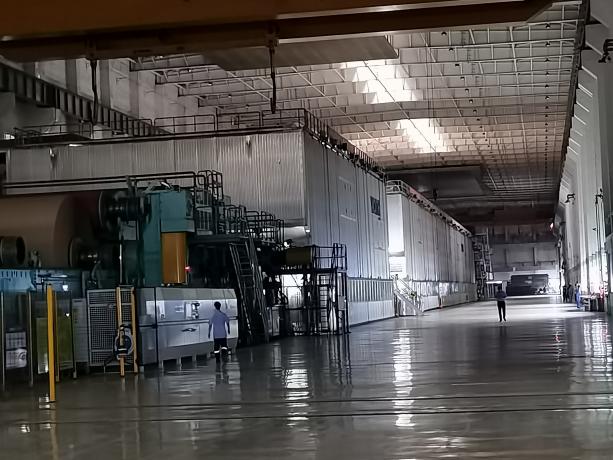 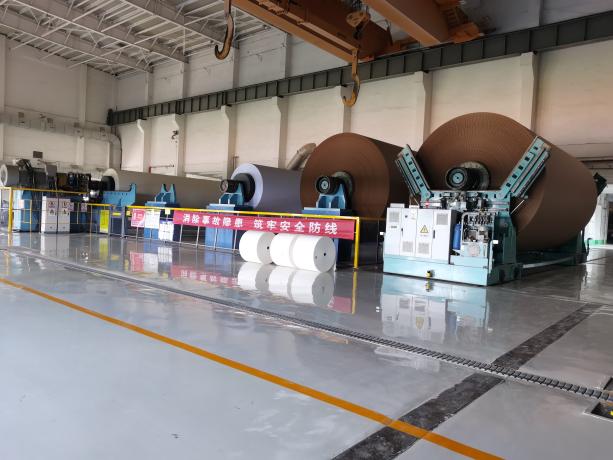 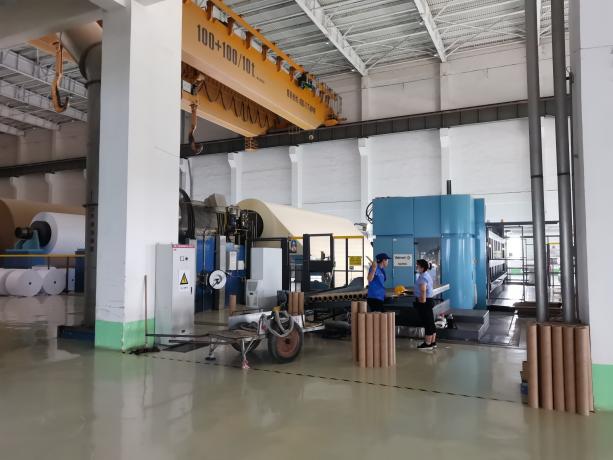 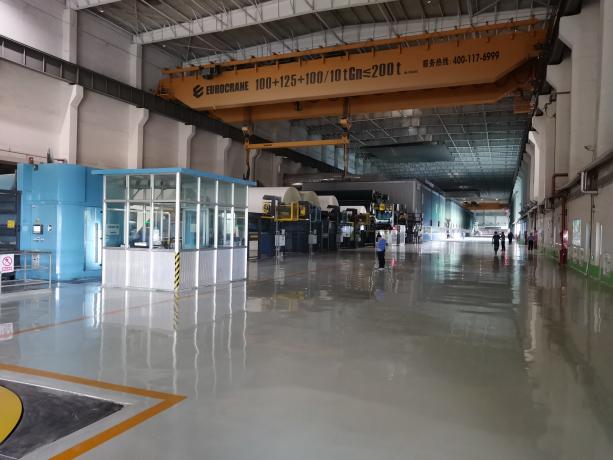 图3.3.1.6-1 年产150万吨高档包装纸板项目现状图图3.3.1.6-1 年产150万吨高档包装纸板项目现状图项目产污环节排放量治理措施备注废气渣处理车间产生/渣处理车间为全封闭车间，厂区采用国际先进的一体化设备对本项目产生的浆渣污泥分质分类进行处理。无组织废气产生量很小。/废水生活过程、生产过程20654.99m3/d污水排入博汇纸业绿色环保能演综合利用之废水处理改造项目处理后排放。/固废一般固废531241.9t/a综合利用无害化处理固废危险废物1437t/a委托处置无害化处理固废生活垃圾110.33t/a环卫清运无害化处理类别工程名称建设内容备注主体工程生产车间2F，框排架结构，占地面积为3394m2，安装破碎机、干磨机及其相关设备新建公用工程供水系统生产用水和生活用水依托城市自来水依托现有公用工程供电系统由城市供电系统供给依托现有储运工程原料仓库1F，钢结构，占地面积为5700m2，主要用于方解石堆放，堆放量约为7000吨，能满足一周的生产用量新建环保工程废气治理破碎粉尘经布袋除尘器处理后经1根15m高排气筒DA014排放，项目共设置4台干磨机（1号、2号、3号、4号），根据车间布置及工业生产要求，4台干磨机共用1根排气筒DA012；卸车、堆料和投料过程中通过喷淋降低无组织粉尘排放量新建环保工程污水治理生活污水排入博汇纸业博汇纸业绿色环保能源综合利用之废水处理项目处理后排入杏花河，最终汇入小清河依托现有环保工程噪声治理基础减震、厂房隔声、距离衰减—环保工程固体废物生活垃圾依托博汇纸业现有垃圾箱—序号名  称单位数量备注1方解石万t/a40含水率＜1%2分散剂t/a4000固含量40%序号设备名称单位数量备注1颚破机台2/2破碎机台2/3干磨机台4/4湿磨机台4/5布袋式收尘器台8/6旋风收尘器台4/项目产污环节排放量污染物治理措施备注废气破碎和研磨工序12.42t/a颗粒物破碎粉尘经布袋除尘器处理后经1根15m高排气筒DA014排放，项目共设置4台干磨机（1号、2号、3号、4号），根据车间布置及工业生产要求，4台干磨机共用1根排气筒DA012。/废水生活过程1088m3/aCOD、氨氮生活污水排入博汇纸业博汇纸业绿色环保能源综合利用之废水处理项目处理。/固废生活垃圾13.6t/a生活垃圾环卫部门定期清运无害化处理固废除尘器集尘756.2t/a除尘器集尘外售综合利用无害化处理类别工程名称建设内容备注主体工程制浆车间成浆泵、除砂器、压力筛。/主体工程抄纸车间压榨设备，造纸机，复卷机，压光机，纸机宽幅4400mm。/辅助工程化验室用于项目原料及成品的相关检测。/辅助工程机修车间用于设备维修。/储运工程原料厂、材料仓库、成品库用于原料、辅材和成品的存储。/公用工程供水系统生产用水和生活用水依托城市自来水。依托现有公用工程供电系统由城市供电系统供给。依托现有环保工程污水治理车间废水利用多盘装置处理后车间回用，外排废水依托博汇纸业博汇纸业绿色环保能源综合利用之废水处理项目处理。依托现有环保工程噪声治理基础减震、厂房隔声、距离衰减。—环保工程固体废物项目固废主要为浆渣、废毛布、网布和废塑料。废渣进行填埋、废塑料和金属外卖综合利用、废网和废毛布外卖综合利用。—序号名  称单位数量备注1国废t/a97500外购2美废t/a82500外购3ASA施胶剂t/a528外购4阳离子淀粉t/a1395外购5表胶淀粉t/a4440外购6硫酸铝t/a1410外购7聚酯成型网m3/a9000外购8干网m3/a3000外购9毛布t/a90外购序号设备名称单位数量备注1水力碎浆机台1/2高浓除砂器台1/3磨浆机台1/4除渣器台5/5上浆系统压力筛台5引进6面层网前筛台1引进7芯层网前晒台1引进8成型部脱水元件套1引进9DCS系统台1引进10QCS（水分定量控制仪）套1引进车间进水进水出水出水备注车间来源水量m3/d去向水量m3/d备注15万吨/年石膏护面纸新鲜水3392白水去多圆盘过滤机11729返回造纸车间利用908615万吨/年石膏护面纸原料带水53白水去多圆盘过滤机11729去博汇纸业博汇纸业绿色环保能源综合利用之废水处理项目226315万吨/年石膏护面纸回用白水9083蒸发564--15万吨/年石膏护面纸----污泥及纸带水235--15万吨/年石膏护面纸小计12528小计12528--项目产污环节排放量污染物治理措施备注废水网部和压榨部排水2263m3/aCOD、SS排入博汇纸业博汇纸业绿色环保能源综合利用之废水处理项目处理。/固废回收纤维2316t/a回收纤维外卖用作低档纸原料无害化处理固废废渣12820t/a废渣填埋无害化处理固废废塑料和金属3500t/a废塑料和金属塑料再生造粒无害化处理固废废网、废毛布8t/a废网、废毛布外卖给再生资源公司无害化处理类别工程名称建设内容备注主体工程制浆车间建设化机浆生产线1条，生产能力为20万吨/年。/辅助工程堆场设置堆场2座，露天堆存，配置卸料站1处。新建辅助工程备料车间1座，用于木片筛选等。新建辅助工程木片仓2座，单个料仓容量6000m3。新建辅助工程MVR系统新增生产线，规模300t/h。新建辅助工程多效蒸发利用闲置设备，规模80t/h。新建辅助工程碱回收系统利用闲置碱回收炉，260t/d。新建公用工程给水工程生活用水取自市自来水；生产用水取自造纸白水及新城水库水依托现有公用工程排水工程化机浆废水经12000m3/d厌氧废水处理站预处理后排入博汇纸业博汇纸业绿色环保能源综合利用之废水处理项目，在建项目建成后，废水去MVR+碱回收工段，厌氧处理站转为备用。依托现有公用工程供电系统由城市供电系统供给。环保工程废气堆场及筛分粉尘：堆场采用覆盖，筛分工序密闭。—环保工程废水生产废水经MVR+碱回收处理后回用；生活污水排入博汇纸业博汇纸业绿色环保能源综合利用之废水处理项目处理后达标排放。—环保工程固废浆渣、木屑去天源热电焚烧；白泥去日产300吨石灰回收项目回收石灰石灰渣外卖建材企业生活垃圾环卫部门统一收集—环保工程噪声隔声、减震—序号名  称单位数量备注1桉木（绝干量）t/a154000外购2杨木（绝干量）t/a62000外购3离子膜碱t/a38000外购4双氧水t/a30000外购5双氧水稳定剂t/a6200外购6石灰t/a9180外购序号设备名称单位数量备注1剥皮鼓台2备木车间，国外进口设备2辊式输送机台2备木车间，国外进口设备3链式输送机台2备木车间，国外进口设备4削片机台2备木车间，国外进口设备5树皮粉碎机台2备木车间，国外进口设备6木片筛台2化机浆车间，国外进口设备7预蒸仓台2化机浆车间，国外进口设备8脱水螺旋台2化机浆车间，国外进口设备9斜筛台6化机浆车间，国外进口设备10汽蒸仓台2化机浆车间，国外进口设备11立式预浸器台2化机浆车间，国外进口设备12盘磨机台2化机浆车间，国外进口设备13压力筛台4化机浆车间，国外进口设备14螺旋压榨机台4化机浆车间，国外进口设备15双辊脱水机台2化机浆车间，国外进口设备16稀释螺旋台2化机浆车间，国外进口设备17提升螺旋台2化机浆车间，国外进口设备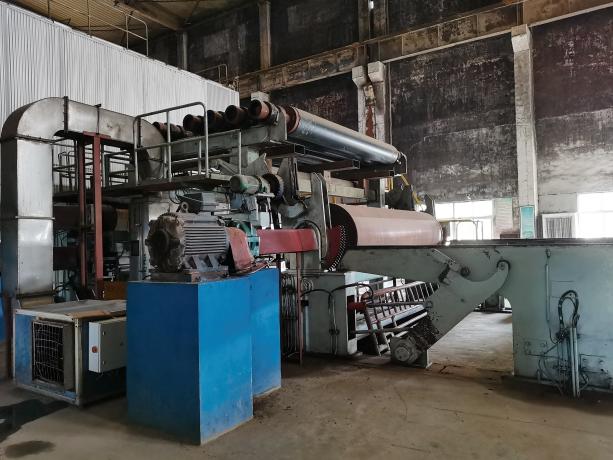 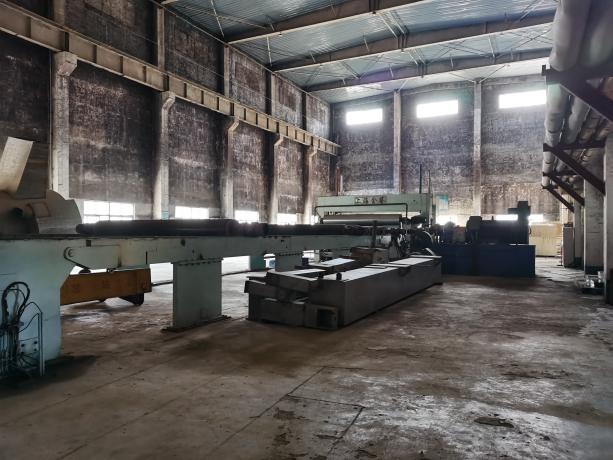 图3.3.1.9-1 年产20万吨化机浆项目（1#）现状图图3.3.1.9-1 年产20万吨化机浆项目（1#）现状图项目进水m3/d进水m3/d出水m3/d出水m3/d项目来源水量去向水量化机浆项目新鲜水1367MVR+碱回收系统7200化机浆项目木片带水659排蒸汽453化机浆项目配置化学药品315废渣带走30化机浆项目造纸白水20566浆带水15224化机浆项目小计22907小计22907项目产污环节排放量污染物治理措施废水洗涤、筛选冲洗水7200m3/dCOD、SSMVR+碱回收固废废木屑（绝干）6800t/a木屑送固体废物焚烧处置项目焚烧固废浆渣（绝干）748t/a废浆渣送固体废物焚烧处置项目焚烧固废石灰渣803.3t/aCaCO3、CaSiO3等外卖建材企业固废白泥16229t/aCaCO3去日产300吨石灰回收项目工程类别车间名称主要建设内容主体工程备料车间木片装卸车2台，15m3木片筛2台，再碎机1台，250m2木片仓2座主体工程化学木浆车间280t/d，新建180m3立式蒸煮锅5台，500m3喷放锅2台，氧脱木素设备1套，三级筛选系统1套，真空洗浆机4台，黑液过滤机1台等主体工程碱回收车间配套650t/d碱回收炉1台、四电场静电除尘器1套，处理过程包括蒸发、苛化和石灰回收等工段辅助工程原木堆场、备料车间、料仓原木堆场、备料车间、料仓环保工程碱回收车间，依托排入博汇纸业博汇纸业绿色环保能源综合利用之废水处理项目处理。碱回收车间，依托排入博汇纸业博汇纸业绿色环保能源综合利用之废水处理项目处理。序号名  称单位数量备注1桉木（绝干）t/a187150外购2回收碱t/a32300外购3硫化钠t/a1615外购4双氧水t/a3420外购5浓硫酸t/a1805外购6氯酸钠t/a2565外购7甲醇t/a240.35外购序号设备名称规格性能台数备注备料车间备料车间备料车间备料车间备料车间1木片筛15m22国产2再碎机/1国产化浆车间化浆车间化浆车间化浆车间化浆车间1立式蒸煮锅容积180m34国产2喷放锅容积500m32国产3压力除节机能力300t/d1进口4真空洗浆机面积80m25国产5真空洗浆机面积100m26国产6双辊挤浆机Φ900×50002国产7氧脱木素设备/1套部分进口8三级筛选系统能力300t/d1套主机进口9D0段漂白设备能力300t/d1套部分进口10E0段漂白设备能力300t/d1套部分进口11D1段漂白设备能力300t/d1套部分进口12D2段漂白设备能力300t/d1套部分进口13黑液过滤机0.8m21国产碱回收车间碱回收车间碱回收车间碱回收车间碱回收车间1板式降膜蒸发器总蒸发面积8900m21套国产2板式冷凝器BL12501套国产3真空系统/1套国产4碱回收炉处理560t/d黑液1套国产5静电除尘器四电场2套国产6引风机Y5—51—1—28D2套国产7除氧塔/1套国产8绿泥过滤机/1套国产9固液分离器/3/10预挂式真空过滤机45m22/11消化机60m31/12提渣机50m31/13苛化器100m33/14澄清器2800m31/15小澄清器1000m31/16白液压滤器/1套/17白泥压滤器/1套/18SDT风机/1套/车间进水进水出水出水车间来源水量m3/d去向水量m3/d化学木浆车间新鲜水7731黑液去碱回收车间3069化学木浆车间碱回收车间回水1258蒸发损失763化学木浆车间蒸汽288博汇纸业博汇纸业绿色环保能源综合利用之废水处理项目10248化学木浆车间年产35万吨高档包装纸项目白水7024浆带水进年产35万吨高档包装纸项目6275化学木浆车间年产35万吨高档包装纸项目白水3150浆带水进年产20万吨高档包装纸项目4114化学木浆车间年产20万吨高档包装纸项目白水2314木屑带走水12化学木浆车间木片带水584废渣带走158化学木浆车间商品碱带水30化学木浆车间小计22316小计22316碱回收车间新鲜水1872木浆车间回用1258碱回收车间黑液带水3069蒸发耗量1267碱回收车间----博汇纸业博汇纸业绿色环保能源综合利用之废水处理项目2260碱回收车间----白泥带走156碱回收车间小计4941小计4941项目产污环节排放量污染物治理措施废气碱回收炉烟尘、氮氧化物、二氧化硫烟尘、氮氧化物、二氧化硫SNCR+双列四电场+碱法脱硫+塔顶除尘废气制浆、碱回收臭气臭气入碱回收炉内焚烧处理废水洗选废水7988m3/dCOD、SS博汇纸业博汇纸业绿色环保能源综合利用之废水处理项目废水多效蒸发2260m3/dCOD、SS博汇纸业博汇纸业绿色环保能源综合利用之废水处理项目固废废木屑5712t/a木屑送固体废物焚烧处置项目焚烧固废浆渣10800t/a废浆渣送固体废物焚烧处置项目焚烧固废石灰渣1646t/aCaCO3、CaSiO3等外卖建材企业固废白泥98600t/aCaCO3去日产300吨石灰回收项目类别项目组成项目组成工程建设内容备注主体工程破解制浆车间破解制浆车间1层，建筑面积4162m2。配置制浆生产线两条（300t/d NBKP生产线、1100t/d LBKP生产线），包括水力碎浆机等设备28台。新建主体工程造纸车间造纸车间1层，建筑面积16140m2。设置1台立式夹网纸机（幅宽9600mm，设计车速1600m/min），2台复卷机（最大卷纸直径3800mm，设计车速2500m/min），其他配套设备20台。新建辅助工程卷纸包装区卷纸包装区1层，建筑面积3117m2。配置1套纸卷扎捆包装线。新建辅助工程后加工车间后加工车间2/2层，建筑面积14482m2。用于成品包装。新建辅助工程备用车间备用车间1层，建筑面积16140m2。用于后期项目建设备用。新建公用工程供水系统供水系统项目用水来自新城水库水。依托现有集水水池公用工程供电系统供电系统用电量为22950万kwh/a，由山东天源热电有限公司供电。依托现有公用工程供汽系统供汽系统蒸汽用量810000t/a，热源由天源热电供给。依托现有储运工程原料堆场原料堆场2座，1层，建筑面积4050m2，用于原料储存。新建储运工程中间仓库中间仓库1座，1层，建筑面积5250m2，用于中间产品储存。新建储运工程成品仓成品仓位于后加工车间1层，1/2层，建筑面积14482m2，用于成品储存。新建储运工程备用仓库备用仓库2座，建筑面积5250m2，备用。--环保工程废水废水项目废水经集水池收集后，排入博汇纸业博汇纸业绿色环保能源综合利用之废水处理项目处理后经杏花河排入小清河。依托现有环保工程固废一般固废浆渣送固体焚烧炉焚烧处置；损纸回用于抄纸工序用作底浆；废网及废毛布收集后外售。--环保工程固废危险废物维修过程产生废机油（HW08）：收集暂存后，委托有资质单位处理。依托现有厂区“20万吨/年高档包装纸项目”设置的危废库。依托现有危废暂存间环保工程固废生活垃圾环卫部门定期清运，集中处理。--环保工程噪声噪声对高噪声设备采用减振、隔声、消声。--序号名  称单位数量备注1NBKP板（硫酸盐针叶浆板）t/a73251.4外购2LBKP板（硫酸盐阔叶浆板）t/a293005.7外购3胶料t/a26173.6外购4轻质碳酸钙t/a162000外购5聚硅氧烷、分散剂、乳化剂、非离子表面活性剂t/a450外购6硫酸胺t/a225外购7烷基烯酮二聚物t/a225外购8淀粉t/a17100外购9聚酯成型网m3/a4500外购10干网m3/a4050外购11毛布t/a4.5外购序号设备名称单位数量备注1链板输送机台1/2水力碎浆机台1转子引进3高浓除渣器套1引进4双盘磨套1引进5浆泵台3/6水泵台2/7搅拌器台3/8链板输送机台1/9水力碎浆机台1转子引进10高浓除渣器台1引进11双盘磨台1引进12浆泵台4/13水泵台3/14搅拌器台4/15冲浆泵台1引进16上浆泵台1引进17低浓除砂器套1引进18压力筛套1引进19流浆箱台1引进20成型部台1引进21压榨部台1引进22干燥部台123膜转移施胶机台1引进24二辊热辊软压光机台1引进25卷纸机台1引进26复卷机（最大卷纸直径3800mm，设计车速2500m/min）台2引进27卷筒纸生产线套1/28平板纸生产线套1/29损纸处理系统套1/30水系统套1/31真空系统套1/32蒸汽冷凝水系统套1/33胶料及辅料制备系统套1/34白水回收设备套1引进35润滑油系统套1随纸机引进36液压系统套1随纸机引进37QCS系统套1引进38DCS系统套1/39起重设备套3/40压缩空气系统套1/41搁纸架套1/42成品检验仪器套1/43纸卷捆扎包装线套1/项目产污环节排放量污染物治理措施废水抄纸白水和生活废水2243894.6m3/aCOD、氨氮 排入博汇纸业博汇纸业绿色环保能源综合利用之废水处理项目固废除渣系统、压力筛104000t/a粗大纤维等轻质杂质送固体焚烧炉焚烧处置固废网布成型前干燥部5t/a废网收集后外售固废压榨部4.5t/a废毛布收集后外售固废抄纸过程1495843.38t/a纸浆回用于抄纸车间打浆后用作底浆固废设备维护0.5t/a废矿物油委托淄博凌真经贸有限公司处置固废职工生活40.12t/a食品、果皮等环卫部门统一清运类别项目组成工程建设内容工程建设内容备注主体工程焚烧系统1台210t/h高压次高温固废焚烧循环流化床锅炉，过热蒸汽流量蒸发量200t/h，出口压力8.4Mpa，出口温度480℃，给水温度158℃。锅炉设计效率为86%，排烟温度为165℃。1台210t/h高压次高温固废焚烧循环流化床锅炉，过热蒸汽流量蒸发量200t/h，出口压力8.4Mpa，出口温度480℃，给水温度158℃。锅炉设计效率为86%，排烟温度为165℃。新建主体工程锅炉房固废物焚烧锅炉采用半露天布置，运转层下部封闭，炉顶设有防雨顶盖，锅炉采用钢构架。尾部受热面右侧布置1台一次风机，左侧布置1台二次风机，在尾部受热面的下方布置2台高压返料风机，在炉底布置2台冷渣器。锅炉炉前设锅炉给料跨，跨度为8.00m，上部设置两个分料仓，将两路皮带的固废物分别倒进四个给料口。固废物焚烧锅炉采用半露天布置，运转层下部封闭，炉顶设有防雨顶盖，锅炉采用钢构架。尾部受热面右侧布置1台一次风机，左侧布置1台二次风机，在尾部受热面的下方布置2台高压返料风机，在炉底布置2台冷渣器。锅炉炉前设锅炉给料跨，跨度为8.00m，上部设置两个分料仓，将两路皮带的固废物分别倒进四个给料口。新建辅助工程飞灰稳定固化区布袋除尘收集的含有活性炭的飞灰设置一套飞灰固化系统。共产生飞灰5.9t/d（固化后8.9t/d）。布袋除尘收集的含有活性炭的飞灰设置一套飞灰固化系统。共产生飞灰5.9t/d（固化后8.9t/d）。新建辅助工程除灰渣系统灰渣分除，固废物焚烧锅炉炉底有三根排渣管，其中两根排渣管下接冷渣机。冷渣机暂按水冷滚筒式冷渣机设计。炉渣通过冷渣机冷却后，由耐高温皮带和耐高温大倾角带式输送机输送至渣库。除尘系统采用布袋除尘、静电除尘，静电除尘器灰斗下的干灰利用正压气力输送进行收集输送至原有#10、#11炉灰库内，干灰直接装车或者加湿搅拌后装车外运综合利用。灰渣分除，固废物焚烧锅炉炉底有三根排渣管，其中两根排渣管下接冷渣机。冷渣机暂按水冷滚筒式冷渣机设计。炉渣通过冷渣机冷却后，由耐高温皮带和耐高温大倾角带式输送机输送至渣库。除尘系统采用布袋除尘、静电除尘，静电除尘器灰斗下的干灰利用正压气力输送进行收集输送至原有#10、#11炉灰库内，干灰直接装车或者加湿搅拌后装车外运综合利用。新建辅助工程办公生活系统生产办公楼、检修车间、生活附属设施等。生产办公楼、检修车间、生活附属设施等。现有公用工程供水系统来为公司自来水，水源黄河地表水。来为公司自来水，水源黄河地表水。现有公用工程化水处理系统采用“多介质过滤器+一级反渗透＋混床”工艺，系统设计出力3×50m3/h。采用“多介质过滤器+一级反渗透＋混床”工艺，系统设计出力3×50m3/h。现有公用工程供电、供汽现有现有现有储运工程原料运输污泥（浆渣）由专用车运输进厂。污泥（浆渣）由专用车运输进厂。/储运工程原料贮存厂内设置一座宽30米，长56米封闭的污泥储存间，临时存放造纸污泥、造纸浆渣，可储存5000吨的污泥（浆渣）。厂内设置一座宽30米，长56米封闭的污泥储存间，临时存放造纸污泥、造纸浆渣，可储存5000吨的污泥（浆渣）。/储运工程灰渣贮存灰渣分除，新建50m3飞灰库；在厂区内设置1座灰库，总容积为350m3，设置渣仓直径Φ8m，容积400m3。灰渣分除，新建50m3飞灰库；在厂区内设置1座灰库，总容积为350m3，设置渣仓直径Φ8m，容积400m3。/环保工程废气治理和排放系统污泥储存间废气储存间整体进、出口处设置空气幕，在其上部设置有循环流化床锅炉一次风机和二次风机的吸风口，风机在污泥储存间内抽取空气，用作循环流化床锅炉的助燃空气并维持干化污泥储存间整体处于微负压状态，避免臭气外溢。/环保工程废气治理和排放系统除尘系统1台静电除尘器+1台布袋除尘器，除尘效率＞99.98%。/环保工程废气治理和排放系统脱硫系统石灰石-石膏法脱硫，脱硫效率≥90%。/环保工程废气治理和排放系统脱硝系统采用低氮燃烧+SNCR+SCR双脱硝工艺，脱硝效率≥71.4%。炉膛出口至旋风分离器入口之间设置了SNCR烟气脱硝装置，为保证SNCR系统的反应效率，锅炉炉膛出口的烟气温度≥850℃。在省煤器及空预器之间设置SCR烟气脱硝装置。/环保工程废气治理和排放系统重金属控制布袋除尘前设置活性炭喷射装置，Hg、Cd、Pb等重金属吸附去除效率在90%以上。/环保工程废气治理和排放系统二噁英控制保证循环流化床炉内燃烧温度控制在850℃-950℃之间阻断二噁英的形成；.燃料焚烧产生的烟气在炉内停留3s以上；通过焚烧炉二层二次风的切向旋转配风设计改善炉内流动，促进炉内气体的湍流，同时控制炉膛出口氧量大于6%；布袋除尘前设置活性炭喷射装置，保证二噁英排放浓度<0.1TEQng/Nm3。/环保工程废气治理和排放系统烟囱高120m，出口内径3.0m，钢筋混凝土框架结构，底部砖墙围护，内衬用耐酸砂浆砌筑耐酸砖。现有环保工程废水系统生产废水包括锅炉排污水、机泵冷却排水、化水间排水、脱硫废水以及职工生活污水，化水间酸碱废水、反冲洗水、锅炉排水回用于脱硫系统补水，机泵冷却废水、脱硫排水回用于天源热电公司煤场降尘，化水间反冲洗水回用于博汇纸业有限公司生产用水，职工生活污水排入博汇纸业博汇纸业绿色环保能源综合利用之废水处理项目。生产废水包括锅炉排污水、机泵冷却排水、化水间排水、脱硫废水以及职工生活污水，化水间酸碱废水、反冲洗水、锅炉排水回用于脱硫系统补水，机泵冷却废水、脱硫排水回用于天源热电公司煤场降尘，化水间反冲洗水回用于博汇纸业有限公司生产用水，职工生活污水排入博汇纸业博汇纸业绿色环保能源综合利用之废水处理项目。/环保工程噪声治理采取低噪声设备、独立减振基础、室内布置、加设隔声材料、消声器等有效的消声、隔声、吸声、减振等防噪降噪措施。采取低噪声设备、独立减振基础、室内布置、加设隔声材料、消声器等有效的消声、隔声、吸声、减振等防噪降噪措施。/环保工程固废处置飞灰产生量为2.0×104t/a、炉渣产生量2.455×104t/a，脱硫副产物(主要成分为CaSO4)产生量为0.0698×104t/a，含活性炭飞灰在厂内固化处理作为一般固废处置；炉渣和脱硫副产物汽车经贸易公司送建材公司综合利用。飞灰产生量为2.0×104t/a、炉渣产生量2.455×104t/a，脱硫副产物(主要成分为CaSO4)产生量为0.0698×104t/a，含活性炭飞灰在厂内固化处理作为一般固废处置；炉渣和脱硫副产物汽车经贸易公司送建材公司综合利用。/序号名  称单位数量备注1浆渣（含水率65%）t/a314500来自博汇纸业博汇纸业绿色环保能源综合利用之废水处理项目2污泥（含水率35%）t/a206720来自制浆项目序号设备名称单位数量备注1高温次高压固体废物循环流化床锅炉台1/2冷渣机台2/3带式输送机台2/4风机台10/序号类别单位排放量污染物治理措施1废气108m3/a8.96废气量静电除尘器+活性炭喷入装置+布袋除尘器+引风机+湿法脱硫系统处理后由120m排气筒DA003排放。1废气t/a32.83SO2静电除尘器+活性炭喷入装置+布袋除尘器+引风机+湿法脱硫系统处理后由120m排气筒DA003排放。1废气t/a89.62NOx静电除尘器+活性炭喷入装置+布袋除尘器+引风机+湿法脱硫系统处理后由120m排气筒DA003排放。1废气t/a6.26烟尘静电除尘器+活性炭喷入装置+布袋除尘器+引风机+湿法脱硫系统处理后由120m排气筒DA003排放。2废水m3/a380.8废水量生产废水经分类处理后全部综合利用；生活废水排入博汇纸业博汇纸业绿色环保能源综合利用之废水处理项目。2废水t/a0.02CODcr生产废水经分类处理后全部综合利用；生活废水排入博汇纸业博汇纸业绿色环保能源综合利用之废水处理项目。2废水t/a0.002氨氮生产废水经分类处理后全部综合利用；生活废水排入博汇纸业博汇纸业绿色环保能源综合利用之废水处理项目。3固体废物产生量t/a1.4危险固废委托有资质单位处理3固体废物产生量t/a70588.76一般固废全部综合利用工程名称工程内容工程内容建设内容及规模备注主体工程石灰回收生产线石灰回收生产线建设石灰回收生产线1条，主要包括85m×3.2m石灰回转窑炉。新建辅助工程DCS控制室DCS控制室1座，1层，砖混，25m2；主要用于对石灰回收生产线的全过程监控和管理。依托辅助工程办公室办公室1座，2层，砖混，39m2，用于日常生产经营管理。依托储运工程石灰存储仓石灰存储仓2座，封闭式储仓，其中1#储仓500m3，依托原9.5万吨化学木浆技改项目苛化车间石灰储仓；2#储仓200m3，新建。新建+依托公用工程供水系统供水系统供水来自公司现有供水管网，主要水源为新城水库黄河水和中水系统中水，用水量为51760t/a。-公用工程供电系统供电系统本工程用电负荷较小，电源拟从距离最近的老厂苛化工段低压配电室引来，电压等级为380V，用电量为5.1×106 kWh/a。-公用工程供热系统供热系统冬季办公区采暖由天源热电供给。-环保工程废气窑炉废气SCR脱硝、窑炉单室四电场静电除尘器+湿式电除尘器除尘（脱硫系统后）+湿法脱硫系统附带除尘、钠碱法脱硫。新建环保工程废气石灰仓粉尘布袋除尘器。新建环保工程废水废水博汇纸业博汇纸业绿色环保能源综合利用之废水处理项目。依托环保工程固废固废粉尘统一收集后回用；废脱硝催化剂厂家回收（依托20万吨包装纸厂区危废暂存间）；生活垃圾市政环卫部门统一收集清运。-环保工程噪声噪声减振、隔声、合理布置。-序号名  称单位数量备注1白泥万t/a26.01来自年产9.5万吨化学木浆技改工程及20万吨/年化机浆项目2氨水t/a285.6浓度20%，来自己内酰胺项目1000吨碱炉，管道运输3碱液m3/a1632浓度9%，来自海力化工氯碱项目4SCR脱硝催化剂m3/a60钒钛系，外购5天然气万m3/a1734来自厂区天然气管网序号设备名称单位数量备注1灰尘收集器台1-2石灰泥进料头台1引进3旋风分离器台1-4石灰进料螺旋台2引进5石灰窑Φ3.2× 85 m台1-（1）石灰窑壳体环台3引进（2）石灰窑壳体支撑轮台3引进（3）矢轮台1引进6燃烧石灰破碎机台1-7燃烧石灰输送带台1-8燃烧石灰提升机套1-9窑头台1引进10生石灰斗套1-11石灰石输送带套1-12石灰石灰提升机套1-13静电除尘器/四电场套1-14烟囱，高47米个1防腐钢制15洗涤器台1-16引风机套1-17鼓风机台1-18收集风机台1-19天然气系统套1-20各类泵台9-21湿式除尘器套1-22钠碱法脱硫系统套1-23SCR脱硝系统套1-序号类别单位排放量污染物治理措施1废气t/a17.391SO2经SCR脱硝、单室四电场静电除尘器+湿式电除尘器除尘（脱硫系统后）+湿法脱硫系统附带除尘、钠碱法脱硫后通过47m高、内径2m的排气筒DA005排入大气。1废气t/a28.902NOx经SCR脱硝、单室四电场静电除尘器+湿式电除尘器除尘（脱硫系统后）+湿法脱硫系统附带除尘、钠碱法脱硫后通过47m高、内径2m的排气筒DA005排入大气。1废气t/a8.616颗粒物经SCR脱硝、单室四电场静电除尘器+湿式电除尘器除尘（脱硫系统后）+湿法脱硫系统附带除尘、钠碱法脱硫后通过47m高、内径2m的排气筒DA005排入大气。2废水m3/a8391.2废水量生活废水和脱硫废水排至博汇纸业博汇纸业绿色环保能源综合利用之废水处理项目处理后达标排放；循环冷却废水回收利用不排放。2废水t/a0.34CODcr生活废水和脱硫废水排至博汇纸业博汇纸业绿色环保能源综合利用之废水处理项目处理后达标排放；循环冷却废水回收利用不排放。2废水t/a0.02氨氮生活废水和脱硫废水排至博汇纸业博汇纸业绿色环保能源综合利用之废水处理项目处理后达标排放；循环冷却废水回收利用不排放。3固体废物t/a3714.768窑炉废气除尘器粉尘作为原料返回生产过程。3固体废物t/a54.621白泥喂料粉尘收集后送入石灰窑进行煅烧。3固体废物t/a7.674石灰储存仓布袋除尘器粉尘收集后作为产品返回石灰储存仓。3固体废物m3/a60SCR脱硝废催化剂在危废暂存间暂存后由生产厂家回收。3固体废物t/a2.89生活垃圾由环卫部门定期回收。工程类别建设内容建设内容备注主体工程生产区本项目依托厂区原有厂房，设置一座清洗车间，一座造粒车间，相应配置3条原料清洗线，9条造粒线。厂房依托原有，设备新购公用工程给水工程本项目生产用水来源于博汇纸业博汇纸业绿色环保能源综合利用之废水处理项目中水，生活用水为新鲜水。新建拉条冷却水循环水池一处（20m×2m×2m），新建供水管网。新建公用工程排水工程生产废水由车间内地沟收集进入车间储水池，挤塑机主机排水及废气处置系统喷淋塔循环水排污水进入污水池，上述废水收集后泵入博汇纸业博汇纸业绿色环保能源综合利用之废水处理项目进行处理。生活污水经化粪池预处理后排入博汇纸业博汇纸业绿色环保能源综合利用之废水处理项目处置。新建公用工程供电工程电源来自本厂区电厂，进线电压6kV，变配电室内设两台2000KVA的变压器 ，项目总装机容量 为kW。项目各生产用电设备及辅助设施用电均由变配电室供电，电源可以满足生产用电需要。新建公用工程天然气10.8万Nm3/a，天然气由天然气管道输送至公司厂区内，由桓台中石油昆仑燃气有限公司供应，新建供气管道。依托公用工程消防依托博汇纸业现有消防水系统。依托储运工程堆场新建750m3粒子堆场，位于造粒车间内。新建环保工程废气本项目在塑料挤出机熔融废气的排气口设置集气罩，废气经降压仓、降温仓、喷淋塔、雾化喷淋预处理后，单独送入“电捕焦油装置+旋转式蓄热式焚烧炉（旋转式RTO，1套）”焚烧处置。本项目同时在造粒车间内分设造粒房（新建），将挤塑机分别置于造粒房内，每个造粒房均安装集气管道，用于收集逸散到造粒房内的造粒废气。造粒房废气经雾化喷淋预处理后，单独送入“电捕焦油装置+活性炭装置”处置。上述废气处置后经1根15m/0.7m排气筒DA022排放。新建环保工程废水本项目废水包括清洗系统排污水、废气处置系统喷淋塔循环水排污水、挤塑机主机排水、地面清洗水、生活污水。新建污水池两处（5m×2m×2m），用于收集挤塑机主机排水及废气处置系统喷淋塔循环水排污水，造粒车间新建储水池两个（10m×5m×2m），用于收集清洗系统排污水及地面清洗水，各股废水经排水管道进入博汇纸业博汇纸业绿色环保能源综合利用之废水处理项目处理，达标外排小清河。依托环保工程固体废物回收的废铁、纸浆、二段及三段挤塑机废塑料渣、三段挤塑机废过滤网、不合格拉条及塑料颗粒、滑石粉包装袋收集后外卖，不可回用原料送博汇纸业固废焚烧处置项目焚烧；设备维护废机油、电捕焦油收集的废油（烃水混合物）、废活性炭委托有资质企业处置；滑石粉装填粉尘及职工生活垃圾由环卫部门定期清运。除不可回用原料及危险废物的处置为依托外，其余为新建环保工程噪声主要有输送机、撕碎机、捞料机、喂料机、甩浆机、甩干机、挤塑机、切粒机、振动筛、输送机、引风机和泵类等产生。主要噪声设备采取基础减震、隔声等降噪措施。新建环保工程风险新建800m3事故水池一座。新建序号名  称单位数量备注1聚乙烯（PE）t/a97200/2聚丙烯（PP）t/a8100/3金属t/a8100/4纸浆t/a24300/5泥沙t/a8100/6废塑料t/a162000汽运7滑石粉t/a81汽运，袋装（25kg/包，粉末状）8天然气万m3/a10.8管道序号设备名称单位数量备注1上料平台套3外购2上料输送机套3外购3悬挂磁铁台3外购4撕碎机1500台3外购5转池台3外购6链式捞料机台3外购7重渣甩浆机台6外购8拉渣池（清洗线）套3外购9链式捞料机台6外购10卧式甩干机台6外购11控制柜台3外购12输送带套1外购13上料输送机套2外购14主机台9外购15二机台9外购16三机台9外购17二机无网排渣机台9外购18三机单换网摸头台9外购19全自动喂料机、配电柜套9外购20主机电磁加热套9外购21水环降温系统套9外购22加热控温系统套9外购23冷却水槽套9外购24切粒机台9外购25振动筛台9外购26风送装置套9外购27不锈钢储料仓套9外购28电机启动柜台9外购29上料输送机套2外购30格栏栅套2外购31吸浆泵套2外购32斜筛台1外购33纸浆泵台2外购34压块机套2外购35输送带台2外购36房顶管道米980外购37造粒房间9外购38烟道（烟罩）套9外购39降压仓套9外购40降温仓套9外购41油水分离箱套9外购42喷淋塔套9外购43雾化喷淋套2外购44电捕焦套2外购45活性炭套1外购46天然气燃烧炉套1外购47烟囱套1外购48风机（1万Nm3/h）套1外购49风机（10万Nm3/h）套1外购序号类别排放单元污染物排放量（t/a）治理措施1废气RTO装置SO20.043/1废气RTO装置NOX0.202/1废气RTO装置颗粒物0.015/1废气挤塑机及造粒房非甲烷总烃0.2812挤塑机废气：电捕焦油装置+旋转式蓄热式焚烧炉（RTO）造粒房废气：电捕焦油装置+活性炭装置1废气挤塑机及造粒房臭气浓度400（无量纲）挤塑机废气：电捕焦油装置+旋转式蓄热式焚烧炉（RTO）造粒房废气：电捕焦油装置+活性炭装置1废气造粒非甲烷总烃0.1339加强车间通风1废气造粒臭气浓度20（无量纲）加强车间通风1废气滑石粉装填粉尘4.86×10-4加强车间通风2废水废水量678874.8m3/a678874.8m3/a生产废水和生活废水送入厂内现有博汇纸业绿色环保能源综合利用之废水处理项目后排放。2废水COD27.15t/a27.15t/a生产废水和生活废水送入厂内现有博汇纸业绿色环保能源综合利用之废水处理项目后排放。2废水氨氮1.361.36生产废水和生活废水送入厂内现有博汇纸业绿色环保能源综合利用之废水处理项目后排放。3固体废物废铁废铁6000外卖综合利用3固体废物不可回用原料不可回用原料108600送至博汇纸业固体废物焚烧处置项目处置3固体废物纸浆纸浆10590外卖综合利用3固体废物废料渣废料渣13282.87外卖综合利用3固体废物废过滤网废过滤网0.054外卖综合利用3固体废物不合格拉条不合格拉条9000外卖综合利用3固体废物不合格颗粒不合格颗粒271.36外卖综合利用3固体废物滑石粉包装袋滑石粉包装袋0.1外卖综合利用3固体废物装袋粉尘装袋粉尘0.0045环卫部门定期清运3固体废物轻质油轻质油6.662委托有资质的单位处置3固体废物废活性炭废活性炭3.19委托有资质的单位处置3固体废物废机油废机油0.05委托有资质的单位处置3固体废物生活垃圾生活垃圾36环卫部门定期清运类别工程名称建设内容备注主体工程制浆车间建设化机浆生产线1条，生产能力为20万吨/年。/辅助工程堆场设置堆场2座，露天堆存，配置卸料站1处。/辅助工程备料车间1座，用于木片筛选等。/辅助工程木片仓2座，单个料仓容量6000m3。/辅助工程MVR系统新增生产线，规模300t/h。/辅助工程多效蒸发利用闲置设备，规模80t/h。/辅助工程碱回收系统利用闲置碱回收炉，260t/d。/公用工程给水工程生活用水取自市自来水；生产用水取自造纸白水及新城水库水依托现有公用工程排水工程化机浆废水经12000m3/d厌氧废水处理站预处理后排入博汇纸业博汇纸业绿色环保能源综合利用之废水处理项目，在建项目建成后，废水去MVR+碱回收工段，厌氧处理站转为备用。依托现有公用工程供电系统由城市供电系统供给。环保工程废气堆场及筛分粉尘：堆场采用覆盖，筛分工序密闭。—环保工程废水生产废水经MVR+碱回收处理后回用；生活污水排入博汇纸业博汇纸业绿色环保能源综合利用之废水处理项目处理后达标排放。—环保工程固废浆渣、木屑去天源热电焚烧；白泥去日产 300 吨石灰回收项目回收石灰石灰渣外卖建材企业生活垃圾环卫部门统一收集—环保工程噪声隔声、减震—序号名  称单位数量备注1桉木（绝干量）t/a154000外购2杨木（绝干量）t/a62000外购3离子膜碱t/a38000外购4双氧水t/a30000外购5双氧水稳定剂t/a6200外购6石灰t/a9180外购序号设备名称单位数量备注1剥皮鼓台2备木车间，国外进口设备2辊式输送机台2备木车间，国外进口设备3链式输送机台2备木车间，国外进口设备4削片机台2备木车间，国外进口设备5树皮粉碎机台2备木车间，国外进口设备6木片筛台2化机浆车间，国外进口设备7预蒸仓台2化机浆车间，国外进口设备8脱水螺旋台2化机浆车间，国外进口设备9斜筛台6化机浆车间，国外进口设备10汽蒸仓台2化机浆车间，国外进口设备11立式预浸器台2化机浆车间，国外进口设备12盘磨机台2化机浆车间，国外进口设备13压力筛台4化机浆车间，国外进口设备14螺旋压榨机台4化机浆车间，国外进口设备15双辊脱水机台2化机浆车间，国外进口设备16稀释螺旋台2化机浆车间，国外进口设备17提升螺旋台2化机浆车间，国外进口设备项目进水进水出水出水项目来源水量去向水量年产20万吨化机浆项目（3#）木片带水682.6木屑带走27.3年产20万吨化机浆项目（3#）碱液等带水154.9浆渣带走18.6年产20万吨化机浆项目（3#）造纸来白水12021.6浆料带走13417.4年产20万吨化机浆项目（3#）集水池来清水537.1不可回收损失69年产20万吨化机浆项目（3#）蒸汽94.7蒸发损失226.6年产20万吨化机浆项目（3#）电厂来软水280.8石灰渣带走0.9年产20万吨化机浆项目（3#）白泥带走11.9年产20万吨化机浆项目（3#）小计13771.7小计13771.7项目产污环节排放量污染物治理措施废水洗涤、筛选冲洗水7200m3/dCOD、SSMVR+碱回收固废废木屑（绝干）6800t/a木屑送固体废物焚烧处置项目焚烧固废浆渣（绝干）748t/a废浆渣送固体废物焚烧处置项目焚烧固废石灰渣803.3t/aCaCO3、CaSiO3等外卖建材企业固废白泥16229t/aCaCO3用于日产300吨石灰回收项目类别名称名称名称工程内容备注主体工程箱板纸水处理1#线调节池调节池1座；池体尺寸20×40×9（h）m；有效容积6400m3；钢筋混凝土结构。在原南氧化沟位置新建主体工程箱板纸水处理1#线混凝沉淀池混凝沉淀池2座；池体尺寸Φ54×5（h）m、Φ40×6（h）m；总有效容积15780m3；钢筋混凝土结构。改造利用现状7#二沉池和厌氧沉淀池主体工程箱板纸水处理1#线水解酸化池水解酸化池2座；池体尺寸135×19×6（h）m；总有效容积25650m3；钢筋混凝土结构。改造利用现状4#、5#二沉池主体工程箱板纸水处理1#线厌氧塔厌氧塔4座；池体尺寸Φ20×28（h）m；总有效容积32656m3 新建主体工程箱板纸水处理1#线缺氧池缺氧池1座；池体尺寸46×40×15（h）m；有效容积25760m3；钢筋混凝土结构。新建主体工程箱板纸水处理1#线好氧池好氧池3座；池体尺寸Φ75×9（h）m；总有效容积91000m3；钢筋混凝土结构。改造利用现状3#、4#、5#曝气池主体工程箱板纸水处理1#线二沉池二沉池2座；池体尺寸Φ50×4（h）m、Φ56×4（h）m；总有效容积13285m3；钢筋混凝土结构。新建1座50m二沉池，改造利用现状3#二沉池主体工程箱板纸水处理1#线深度处理池深度处理池1座；池体尺寸40×40×9（h）m；有效容积12000m3；钢筋混凝土结构。在现状南氧化沟处新建主体工程箱板纸水处理1#线三沉池三沉池2座；池体尺寸Φ40×6（h）m、Φ60×5.5（h）m；总有效容积20410m3；钢筋混凝土结构。改造利用现状60m三沉池和备用三沉池主体工程箱板纸水处理1#线砂滤池砂滤池1座；池体尺寸20×40×3（h）m；有效容积1600m3；钢筋混凝土结构。在南氧化沟处新建主体工程箱板纸水处理1#线中水回用车间中水回用车间1间；设计处理规模30000m3/d，尺寸70×35m；面积2450m2。在现有中水车间上新建二层主体工程卡纸水处理2#线调节池调节池1座；池体尺寸20×15×5（h）m，有效容积1350m3；钢筋混凝土结构。新建主体工程卡纸水处理2#线混凝沉淀池混凝沉淀池1座加药反应池，池体尺寸25×10×4.5（h）m，2座混凝沉淀池，池体尺寸Φ56×5（h）m、Φ35×6（h）m；总有效容积14400m3；钢筋混凝土结构。加药反应池新建，混凝沉淀池利用现状35m、56m一沉池主体工程卡纸水处理2#线水解酸化池水解酸化池1座；池体尺寸48×36×5（h）m；有效容积7776m3；钢筋混凝土结构。利用现状预酸化池主体工程卡纸水处理2#线厌氧塔厌氧塔2座；池体尺寸Φ15×28（h）m；总有效容积9184.5m3。利旧主体工程卡纸水处理2#线缺氧池缺氧池1座；池体尺寸50×35×5.5（h）m；总有效容积8750m3；钢筋混凝土结构。利用现状斜板沉淀池池体改造主体工程卡纸水处理2#线好氧池好氧池1座；池体尺寸Φ75×9（h）m；总有效容积37532m3；钢筋混凝土结构。利用现有2#曝气池主体工程卡纸水处理2#线MBR膜池MBR膜池1座；池体尺寸32×15×5（h）m；有效容积2160m3；钢筋混凝土结构。利用现有40m斜板池主体工程卡纸水处理2#线中水回用车间中水回用车间1间；设计处理规模30000m3/d，尺寸70×35m；面积2450m2。利用现有厂房改造主体工程脱盐车间脱盐车间脱盐车间1间，双膜系统设计处理规模40000m3/d，电渗析系统2套，1套5000m3/d，1套9000m3/d，五效蒸发器一套位于中水回用车间上层辅助工程箱板纸水处理1#线1#污泥浓缩池1#污泥浓缩池1座；池体尺寸Φ20×4（h）m；有效容积1099m3；半地下钢砼。改造利用现状1#污泥浓缩池辅助工程箱板纸水处理1#线2#污泥浓缩池2#污泥浓缩池1座；池体尺寸Φ24×4（h）m；有效容积1582.56m3；半地下钢砼。改造利用现状2#污泥浓缩池辅助工程卡纸水处理2#线3#污泥浓缩池3#污泥浓缩池1座；池体尺寸Φ20×4（h）m；有效容积1099m3；半地下钢砼。改造利用现状3#污泥浓缩池辅助工程卡纸水处理2#线4#污泥浓缩池4#污泥浓缩池1座；池体尺寸Φ24×4（h）m；有效容积1582.56m3；半地下钢砼。改造利用现状4#污泥浓缩池辅助工程办公室办公室办公室1座（1层）；建筑面积320m2。利旧辅助工程门卫门卫门卫1座；建筑面积15m2。利旧公用工程供水系统供水系统供水系统年用新鲜水量25500m3/a，由厂区集中供水系统提供。年用新鲜水量25500m3/a，由厂区集中供水系统提供。公用工程供电系统供电系统供电系统本工程利用现有两回路电源外线，电压等级为6KV，年用电量为7058.53万kWh。本工程利用现有两回路电源外线，电压等级为6KV，年用电量为7058.53万kWh。公用工程供热系统供热系统供热系统本项目多效蒸发采用蒸汽加热，年用量为73406.03t/a，由天源热电厂提供。本项目多效蒸发采用蒸汽加热，年用量为73406.03t/a，由天源热电厂提供。公用工程供暖系统供暖系统供暖系统办公生活采用空调采暖。办公生活采用空调采暖。储运工程双氧水储罐双氧水储罐双氧水储罐1座；利旧，容积60m3；位于深度处理池东侧配药间1座；利旧，容积60m3；位于深度处理池东侧配药间储运工程氯化亚铁储罐氯化亚铁储罐氯化亚铁储罐2座；新上，容积400m3；位于深度处理池东侧配药间2座；新上，容积400m3；位于深度处理池东侧配药间储运工程硫酸亚铁储罐硫酸亚铁储罐硫酸亚铁储罐1座；新上，容积400m3；位于深度处理池东侧配药间1座；新上，容积400m3；位于深度处理池东侧配药间储运工程盐酸储罐盐酸储罐盐酸储罐1座；利旧，容积400m3；位于深度处理池东侧配药间1座；利旧，容积400m3；位于深度处理池东侧配药间储运工程浓硫酸储罐浓硫酸储罐浓硫酸储罐1座；新上，容积10m3；位于深度处理池东侧配药间1座；新上，容积10m3；位于深度处理池东侧配药间储运工程液碱储罐液碱储罐液碱储罐1座；利旧，容积30m3；位于深度处理池东侧配药间1座；利旧，容积30m3；位于深度处理池东侧配药间储运工程双氧水储罐双氧水储罐双氧水储罐1座；利旧，容积400m3，位于2#污泥浓缩池北侧储罐罐区1座；利旧，容积400m3，位于2#污泥浓缩池北侧储罐罐区储运工程硫酸亚铁储罐硫酸亚铁储罐硫酸亚铁储罐1座；利旧，容积400m3，位于2#污泥浓缩池北侧储罐罐区1座；利旧，容积400m3，位于2#污泥浓缩池北侧储罐罐区储运工程浓硫酸储罐浓硫酸储罐浓硫酸储罐1座；新上，容积100m3，位于2#污泥浓缩池北侧储罐罐区1座；新上，容积100m3，位于2#污泥浓缩池北侧储罐罐区储运工程聚丙烯酰胺、聚合氯化铝、氮营养源、柠檬酸、磷营养源、次氯酸钠存放于加药间和中水系统车间内，面积约为200m2。聚丙烯酰胺、聚合氯化铝、氮营养源、柠檬酸、磷营养源、次氯酸钠存放于加药间和中水系统车间内，面积约为200m2。聚丙烯酰胺、聚合氯化铝、氮营养源、柠檬酸、磷营养源、次氯酸钠存放于加药间和中水系统车间内，面积约为200m2。聚丙烯酰胺、聚合氯化铝、氮营养源、柠檬酸、磷营养源、次氯酸钠存放于加药间和中水系统车间内，面积约为200m2。聚丙烯酰胺、聚合氯化铝、氮营养源、柠檬酸、磷营养源、次氯酸钠存放于加药间和中水系统车间内，面积约为200m2。环保工程废气处理废气处理①卡纸水处理2#线：36m、56m混凝沉淀池、酸化池和4#浓缩池产生的臭气密闭收集后通过1#“碱洗+生物除臭”装置处理后通过15m高排气筒DA023排放；好氧池、3#污泥浓缩池、缺氧池产生的臭气密闭收集后通过2#“碱洗+生物除臭”装置处理后通过15m高排气筒DA024排放；②箱板纸水处理1#线：1#二沉池、1#混凝沉淀池、1#曝气池、2#曝气池产生的臭气密闭收集后通过3#“碱洗+生物除臭”装置处理后通过15m高排气筒DA025排放；3#曝气池、1#污泥浓缩池、2#污泥浓缩池、2#混凝沉淀池、2#二沉池、缺氧池产生的臭气密闭收集后通过4#“碱洗+生物除臭”装置处理后通过15m高排气筒DA026排放。③盐酸储罐产生的废气经1套水喷淋装置吸收处理后通过5#15m排气筒DA027排放。④沼气采用双碱法脱硫+水封处理后通过管线输送至电厂作为燃料使用。①卡纸水处理2#线：36m、56m混凝沉淀池、酸化池和4#浓缩池产生的臭气密闭收集后通过1#“碱洗+生物除臭”装置处理后通过15m高排气筒DA023排放；好氧池、3#污泥浓缩池、缺氧池产生的臭气密闭收集后通过2#“碱洗+生物除臭”装置处理后通过15m高排气筒DA024排放；②箱板纸水处理1#线：1#二沉池、1#混凝沉淀池、1#曝气池、2#曝气池产生的臭气密闭收集后通过3#“碱洗+生物除臭”装置处理后通过15m高排气筒DA025排放；3#曝气池、1#污泥浓缩池、2#污泥浓缩池、2#混凝沉淀池、2#二沉池、缺氧池产生的臭气密闭收集后通过4#“碱洗+生物除臭”装置处理后通过15m高排气筒DA026排放。③盐酸储罐产生的废气经1套水喷淋装置吸收处理后通过5#15m排气筒DA027排放。④沼气采用双碱法脱硫+水封处理后通过管线输送至电厂作为燃料使用。①卡纸水处理2#线：36m、56m混凝沉淀池、酸化池和4#浓缩池产生的臭气密闭收集后通过1#“碱洗+生物除臭”装置处理后通过15m高排气筒DA023排放；好氧池、3#污泥浓缩池、缺氧池产生的臭气密闭收集后通过2#“碱洗+生物除臭”装置处理后通过15m高排气筒DA024排放；②箱板纸水处理1#线：1#二沉池、1#混凝沉淀池、1#曝气池、2#曝气池产生的臭气密闭收集后通过3#“碱洗+生物除臭”装置处理后通过15m高排气筒DA025排放；3#曝气池、1#污泥浓缩池、2#污泥浓缩池、2#混凝沉淀池、2#二沉池、缺氧池产生的臭气密闭收集后通过4#“碱洗+生物除臭”装置处理后通过15m高排气筒DA026排放。③盐酸储罐产生的废气经1套水喷淋装置吸收处理后通过5#15m排气筒DA027排放。④沼气采用双碱法脱硫+水封处理后通过管线输送至电厂作为燃料使用。环保工程污水处理污水处理本项目处理博汇纸业、大华纸业和博汇浆业产生的废水（最大100000m3/d），及本项目自身产生的生产废水经厂区内污水处理系统处理，达标排放。本项目处理博汇纸业、大华纸业和博汇浆业产生的废水（最大100000m3/d），及本项目自身产生的生产废水经厂区内污水处理系统处理，达标排放。本项目处理博汇纸业、大华纸业和博汇浆业产生的废水（最大100000m3/d），及本项目自身产生的生产废水经厂区内污水处理系统处理，达标排放。环保工程固废处理固废处理项目污泥在固废焚烧炉验收之前委托处置，固废焚烧炉验收之后经干化后通过固废焚烧炉焚烧处理，更换的MBR膜和反渗透膜由厂家回收再利用，废包装袋收集后外卖，废包装桶由厂家回收再利用，废活性炭需进行危险废物鉴定，在鉴定结果出示之前，暂按危废管理；结晶盐存放在本项目结晶盐暂存处，作为一般固废外售；脱硫渣委托处理；废活性炭收集后暂存博汇现有危废间。设备维修废机油使用专业桶装容器收集后暂存博汇现有危废间，定期交由青州市鲁光润滑油有限公司处置。本工程依托博汇纸业现有危废暂存间，该危废间位于本项目厂区南侧，面积为50m2，容量为130t。项目污泥在固废焚烧炉验收之前委托处置，固废焚烧炉验收之后经干化后通过固废焚烧炉焚烧处理，更换的MBR膜和反渗透膜由厂家回收再利用，废包装袋收集后外卖，废包装桶由厂家回收再利用，废活性炭需进行危险废物鉴定，在鉴定结果出示之前，暂按危废管理；结晶盐存放在本项目结晶盐暂存处，作为一般固废外售；脱硫渣委托处理；废活性炭收集后暂存博汇现有危废间。设备维修废机油使用专业桶装容器收集后暂存博汇现有危废间，定期交由青州市鲁光润滑油有限公司处置。本工程依托博汇纸业现有危废暂存间，该危废间位于本项目厂区南侧，面积为50m2，容量为130t。项目污泥在固废焚烧炉验收之前委托处置，固废焚烧炉验收之后经干化后通过固废焚烧炉焚烧处理，更换的MBR膜和反渗透膜由厂家回收再利用，废包装袋收集后外卖，废包装桶由厂家回收再利用，废活性炭需进行危险废物鉴定，在鉴定结果出示之前，暂按危废管理；结晶盐存放在本项目结晶盐暂存处，作为一般固废外售；脱硫渣委托处理；废活性炭收集后暂存博汇现有危废间。设备维修废机油使用专业桶装容器收集后暂存博汇现有危废间，定期交由青州市鲁光润滑油有限公司处置。本工程依托博汇纸业现有危废暂存间，该危废间位于本项目厂区南侧，面积为50m2，容量为130t。环保工程噪声防治噪声防治采用低噪声设备、设备基础减震、设备隔声、厂房隔声等设施采用低噪声设备、设备基础减震、设备隔声、厂房隔声等设施采用低噪声设备、设备基础减震、设备隔声、厂房隔声等设施环保工程事故水池事故水池1座；利用现有一期1#曝气池，Φ75×9（h）m；有效容积37532m3；钢筋混凝土结构。1座；利用现有一期1#曝气池，Φ75×9（h）m；有效容积37532m3；钢筋混凝土结构。1座；利用现有一期1#曝气池，Φ75×9（h）m；有效容积37532m3；钢筋混凝土结构。序号名称形态规格消耗量储存形式最大储存量用途1液碱液态32%3500t/a罐装35t调节pH2盐酸液态25%3500t/a罐装386t调节pH3硫酸亚铁液态12%18700t/a罐装640t深度处理4氯化亚铁液态11%18700t/a罐装640t深度处理5双氧水液态27.5%6474t/a罐装410t深度处理6浓硫酸液态95%1166.2t/a罐装160t深度处理7聚丙烯酰胺固态25kg/袋122.4t/a袋装10t絮凝沉淀8聚合氯化铝固态25kg/袋1224t/a袋装10t絮凝沉淀9氮营养源固态25kg/袋510t/a袋装6t为菌种提供营养10磷营养源液态1.5t/桶510t/a桶装6t为菌种提供营养11次氯酸钠液态0.3%82t/a2m3桶装10t冲洗MBR膜、反渗透膜12柠檬酸液态2%6t/a2m3桶装2t冲洗MBR膜、反渗透膜13片碱固态--2t/a袋装0.5t沼气脱硫用14碳酸钠固态--2t/a袋装0.5t/a沼气脱硫用序号名称规格数量备注（一）调节池调节池调节池调节池1超声波液位计0-7m1套/（二）絮凝沉淀池絮凝沉淀池絮凝沉淀池絮凝沉淀池1刮泥机直径Ф40.0，功率1.5kW1台/2刮泥机直径Ф54.0m，XWED31-595-1.5，功率1.5kW1台/3调泥泵型号NM105BY01L06V，Q=100m3，N=30kW1台/4调泥泵型号400ZHH-31，扬程15m,流量1100m³，75KW2台/5调泥泵型号10SH-13，扬程20m，流量480m³，55KW1台/6絮凝剂搅拌罐50m3，配备絮凝剂加药泵1台，型号：NM076BY0IS12B，Q=30m3，功率11kW1台/7助凝剂搅拌罐50m3，配备助凝剂加药泵1台，型号：NM076BY0IS12B，Q=30m3，功率11kW1台/（三）水解酸化池水解酸化池水解酸化池水解酸化池1布水系统/1套/2组合填料PP材质4320m3/3除臭装置/1套/4调泥泵NM063BY01L06B，15KW，流量60m³/h2台/（四）厌氧塔厌氧塔厌氧塔厌氧塔1提升泵型号：CZ300-400，参数：扬程32m，流量1400m3，功率180kW6台/2沼气稳压柜500m31座/3沼气预处理系统脱硫+水封1套4沼气回收系统/1套/5引水罐20m31个/6回流泵型号400ZHH-31，扬程15m，流量1100m³，75KW2台/7调泥泵型号NM105BY01L06V，流量100m³，30KW2台/8电磁流量计DN8006台/（五）缺氧/好氧池缺氧/好氧池缺氧/好氧池缺氧/好氧池1消化液回流泵Q=2200m3，H=6m，N=75KW，型号450IHH-4215台/2离心鼓风机Q=190m3/min，压力80KPa，型号TR185系列，185KW6台/5在线溶氧仪/8台/6组合填料（缺氧池）材质PP17900m3/7悬浮填料（好氧池）材质高分子聚合物，φ=80mm，填充率30%27300m3/8溶解氧监测仪量程0-20mg/L6 台/9ORP检测仪±2000mv6 套/10MLSS 检测仪量程：0-10000mg/l6 台/（六）二沉池二沉池二沉池二沉池1刮泥机直径Ф56.0m，广东新环，1.5KW1台/2刮泥机直径Ф50.0m，1.5KW1台/3剩余泵CZ100-200，扬程15m，流量150m3，功率：15kW1台/4剩余泵CZ100-250，扬程15m,流量150m³，37kW1台/5回流泵SPP25-30，扬程7m，流量540m3，功率：15kW2台/7污泥界面计现场显示，量程：0-5m，4-20mA2套/（七）深度处理系统深度处理系统深度处理系统深度处理系统1浓硫酸加药罐硫酸罐10m³，配加药泵1台，型号NM038BY01P05B，流量10m3，功率：2.2kW1个/2硫酸亚铁加药罐硫酸亚铁加药罐30m³，配加药泵1台，型号IHF50-32-125，扬程20m，流量12.5m3，功率：2.2kW1个/3双氧水加药罐双氧水加药罐60m³，配加药泵1台，型号IHF50-32-125，扬程20m，流量12.5m3，功率：2.2kW1个/4碱液罐碱液加药罐30m³，配加药泵1台，型号IHF50-32-125，扬程20m，流量12.5m3，功率：2.2kW1个/5电磁流量计DN506台/6潜水搅拌器QJB4/4-1800/2-56，桨叶直径1800mm，功率4 kW4台/7排泥泵NM063BY01L06B，15 kW，流量60m³2台/（八）三沉池三沉池三沉池三沉池1刮泥机直径Ф56.0m，1.5KW1台/2刮泥机直径Ф40.0m，1.5KW1台/3剩余泵型号CZ100-200，扬程15m,流量150m³，15KW1台/4调泥泵型号NM105BY01L06V，流量100m³，30KW1台/（九）砂滤池砂滤池砂滤池砂滤池1滤料石英砂材质800 m3/2反冲洗风机Q=250m3/min，压力60KPa，型号TR300系列，300KW3台/3反洗水泵Q=2640m3/h，H=11m，N=90kW3台/（十）浓缩池浓缩池浓缩池浓缩池1刮泥机φ201台/2刮泥机φ241台/3调泥泵NM063BY01L06B，15KW，流量60m³4台/（十一）电控系统工艺配套1项/（十二）自控系统工艺配套1项/序号名称规格数量备注（一）调节池调节池调节池调节池1潜水搅拌器QJB2.2/4-1400/2-56P，叶轮直径1400mm，N=2.2kW2台/2电磁流量计DN3501台/（二）混凝沉淀池混凝沉淀池混凝沉淀池混凝沉淀池1全桥式刮泥机φ56m，N=1.5kW；φ350，.N=0.55kW2台/2调泥泵NM105BY01L06V，N=30kW；NM076BY01P05B，N=11.5kW4台/3机械反应搅拌机LSJ-2000，N=2.2kW10台/4混凝剂加药泵GB0350，功率0.75kW2台/5助凝剂加药泵GB0350，功率0.75kW2台/（三）水解酸化池水解酸化池水解酸化池水解酸化池1布水系统UPVC管道一批/2组合填料PP材质4320m3/3螺杆泵G135-1，Q=150m3，H=60m，N=45kW2台/4超声波液位计0-5m1套/（四）厌氧塔厌氧塔厌氧塔厌氧塔1提升泵CZ300-400，H=32m，Q=1400m3，N=180kW3台/2沼气稳压柜200m31座/3沼气回收系统/1套/4引水罐6.8m31个/5电磁流量计DN400，DN5004台/（五）缺氧/好氧池缺氧/好氧池缺氧/好氧池缺氧/好氧池1硝化液回流泵SLW350-450A，Q=1300 m3/h，H=13m，N=75kW4台/2混流泵450ZHH-42，H=6m，Q=2200m3，N=75kW5台/3潜水搅拌器QJB4/4-1800/2-56P，叶轮直径1800mm，N=4kW6台/4射流曝气器/5组/5组合填料（缺氧池）材质PP4375m3/6悬浮填料（好氧池）材质高分子聚合物，φ=80mm，填充率15%5298m3/7离心鼓风机HMGB250，Q=210m3/min，N=250kW，带变频2台/8电磁流量计DN9001台/9超声波液位计0-5m1台/10溶解氧仪量程0-20mg/L2台/11ORP检测仪±2000mV3台/12MLVSS检测仪量程0-1000mg/L1台/（六）MBR膜池MBR膜池MBR膜池MBR膜池1膜箱型号：LGJE3-2000×52，总膜面积78988m249套/2清洗系统与MBR膜配套1套/3反洗泵LSL300-235，Q=960m3/h，H=10.5m，N=37kW2台/4磁悬浮鼓风机HMGB250，Q=210m3/min，N=250kW，带变频3台/5电磁流量计DN9001台/6进水自吸泵300ZX600-32，Q=600m3/h，N=90kW3台/（七）污泥浓缩池污泥浓缩池污泥浓缩池污泥浓缩池1调泥泵型号：NM090BY01P05B，18.5kW，流量60m32台/2调泥泵型号：NM076BY01L06V，30kW，流量100m31台/3刮泥机φ24，1.5kW1台/4刮泥机φ20，1.5kW1台/5上清液回流泵18.5kW2台/6超声波液位计0-5m1套/（八）自控系统工艺配套1项/（九）管道阀门工艺配套1项/序号名称规格数量单位备注设备情况1反渗透提升泵Q=420m³/h ,H=40m，75KW10台变频（4用1备）/2保安过滤器Q=320m3/h，精度5μm8套//3反渗透高压泵Q=320m3/h，H=100m，P=4.7kW8台变频/4段间增压泵Q=165m3/h，H=20m，P=2.2kW8台变频/5反渗透系统机架碳钢防腐8套//6反渗透膜BW-8040FR2448支//7阻垢剂加药泵Q=2.8L/h，P=1Mpa，0.012kW8台//8阻垢剂加药桶PE-1000L，含液位开关8套//9还原剂加药泵Q=126L/h，P=7bar 0.25kW8台//10还原剂加药桶PE-1000L，含液位开关8套//11非氧化性杀菌剂加药泵Q=178L/h，P=7bar，0.25kW8台//12非氧化性杀菌剂加药桶PE-1000L，含液位开关8套//13反渗透化学清洗水泵Q=130 m3/h，H=30m，N=37kW2台//14化学清洗药桶PE-2000L2套//15反渗透化学清洗保安过滤器Q=130 m3/h，过滤精度5um，碳钢+衬胶2套//16进水电导率仪0-1000μs/cm， 4-20mA输出4套//17进水ORP仪-1000-2000mv，4-20mA输出4套//18进水温度计0-100℃， 4-20mA输出4套//19进水PH计1-13， 4-20mA输出4套//20产水电导率仪0-500μs/cm， 4-20mA输出4套//21进水流量计0-50 m3/h，4-20mA输出4套//22产水流量计0-50 m3/h， 4-20mA输出4套//23浓水流量计0-20m3/h， 4-20mA输出4套//24压力变送器0-1.6MPa， Φ100，1.5级24套//25进水慢开气动蝶阀/16套//26浓水排放气动蝶阀/8套//27冲洗气动蝶阀/8套//28产水排放气动蝶阀/8套//29本体管道高压SUS316L，低压UPVC8套//30回用水泵Q=1050m3/h，H=30m，P=132KW4台//31回用水池液位计/8套//32恒压供水系统Q=1050m3/h，H=30m8套//序号名称设计参数数量备注设备情况一、预处理系统一、预处理系统一、预处理系统一、预处理系统一、预处理系统一、预处理系统1多介质原水泵400m3/h，75kW，H=4006台5用1备变频/2多介质过滤器65-80m³/h24套不锈钢（利旧）/2多介质加碱泵Q=510L/h，P=5bar，0.25kW6台5用1备/2多介质PAC加药泵Q=178L/h，P=7bar，0.25kW6台5用1备/3活性炭过滤器90m³/h24套不锈钢（利旧）/4活性炭反洗泵260m3/h ，45kW，H=40m5台4用1备变频/5反洗风机Q=57.5m3/min，压力50KPa，N=75KW3台//6活性炭产水池1200m³1座//二、超滤系统二、超滤系统二、超滤系统二、超滤系统二、超滤系统1超滤原水泵260m3/h ，45kW9台7用2备，变频/2自清洗过滤器260m3/h，150um7套/3超滤膜单元7套碳钢机架/4超滤膜组件LW2-0980-F448支64支/套×7套/5超滤反洗泵445m3/h，75KW2台1用1备/6保安过滤器445m3/h，100um1套//7超滤反洗水箱≥100m31个钢砼或玻璃钢/8超滤产水池1500m³1座新建/9化学清洗循环泵250m3/h，45kW2台1用1备/10化学清洗水箱15m31个PE/11NaCLO计量泵	0~3000L/h，5bar	1.1kW2台1用1备，维护性清洗及化学清洗互备/12酸计量泵0~4000L/h，5bar 1.1kW2台1用1备，维护性清洗及化学清洗互备/13储药罐2000L1个深色PE桶，储存NaClO/14储药罐2000L1个PE桶，储存酸带搅拌装置/15中和水池40m31个钢砼防腐/16中和排放泵20m3/h，20mH，3kW1台化工泵/17硫酸计量泵500L/h，5bar，1.1kW1台//18氢氧化钠计量泵500L/h，5bar，1.1kW1台//19储药箱500L2个PE桶/20空压机(工艺)4m3/min，8ba，132kW1台//21冷干机4m3/min，7.5bar，2.3kW1台//22储气罐10m3，0.8Mpa1个//23进水阀门/7套气动蝶阀/24产水阀门/7套气动蝶阀/25反洗进水阀门/7套气动蝶阀/26反洗排污阀门/14套气动蝶阀/27化学清洗进口阀门/7套气动蝶阀/28化学清洗出口阀门/14套气动蝶阀/29气洗阀门/6只气动球阀/30压力传感器0-0.6MPa18支//31电接触压力表0-0.6MPa18支//32电磁流量计/7套产水管/33电磁流量计/1套超滤反洗总管/34转子流量计0-300m3/h7套产水母管/35转子流量计0-500m3/h1套反洗总管/36线缆、PLC等/1套//三、5000m3/d电渗析系统三、5000m3/d电渗析系统三、5000m3/d电渗析系统三、5000m3/d电渗析系统三、5000m3/d电渗析系统1一级淡水箱200m³1个//2一级浓水箱50m³1个//3二级淡水箱200m³1个//4二级浓水箱50m³1个//5集水箱20m³1个//6浓水产水箱50m³1个//7淡水产水箱200m³1个//8电渗析器TWED-60-120×5S39台复式电极/9进水操作架配套13只碳钢/10出水操作架配套13只碳钢/11鼓风机5000m³/h；500Pa1台PP/12原水泵300m³/h；20m1台衬四氟/131级浓水泵Q=375m3/h，H=32m1台变频/141级淡水泵Q=250m3/h，H=32m1台变频/152级淡水泵Q=400m3/h，H=35m1台变频/162级浓水泵Q=600m3/h，H=35m1台变频/171级集水泵Q=30m3/h，H=35m1台变频/182级集水泵Q=50m3/h，H=35m1台变频/19保安过滤器Q=375m3/h，5μm1台//20保安过滤器Q=250m3/h，5μm1台//21保安过滤器Q=400m3/h，5μm1台//22保安过滤器Q=600m3/h，5μm1台//23保安过滤器Q=30m3/h，5μm1台//24保安过滤器Q=50m3/h，5μm1台//25换热器375m3/h，38℃降到35℃1台//26换热器600m3/h，38℃降到34℃1台//27换热器30m3/h，38℃降到34℃1台//28换热器50m3/h，38℃降到34℃1台//29防震压力表0~0.6MPa1批油封/30配系统配套1套//31高频开关电源柜480V/200A15套复式倒极/32高频开关电源柜600V/150A24套复式倒极/33控制系统配套1套//34气动阀配套1套//35清洗箱10m³1个//36清洗泵Q=130m3/h，H=30m1台变频/37保安过滤器Q=130m3/h，5μm1台//38电导率仪0-200ms/cm5个//39液位计0-5m9个//40压力变送器0-4Bar8个//41温度计0-100℃4个//四、9000m3/d电渗析系统四、9000m3/d电渗析系统四、9000m3/d电渗析系统四、9000m3/d电渗析系统四、9000m3/d电渗析系统四、9000m3/d电渗析系统1一级淡水箱200m³1个//2一级浓水箱50m³1个//3二级淡水箱200m³1个//4二级浓水箱50m³1个//5集水箱20m³1个//6浓水产水箱50m³1个//7淡水产水箱200m³1个//8电渗析器TWED-60-120×5S30台复式电极/9进水操作架配套13只碳钢/10出水操作架配套13只碳钢/11鼓风机5000m³/h；500Pa1台PP/12原水泵375m³/h；20m1台衬四氟/131级浓水泵Q=375m3/h，H=32m1台变频/141级淡水泵Q=375m3/h，H=32m1台变频/151级集水泵Q=40m3/h，H=35m1台变频/16保安过滤器Q=350m3/h，5μm1台//17保安过滤器Q=150m3/h，5μm1台//18保安过滤器Q=160m3/h，5μm1台//19保安过滤器Q=300m3/h，5μm1台//20保安过滤器Q=15m3/h，5μm1台//21保安过滤器Q=30m3/h，5μm1台//22换热器375m3/h，38℃降到35℃1台//23换热器375m3/h，38℃降到34℃1台//24换热器40m3/h，38℃降到34℃1台//25换热器50m3/h，38℃降到34℃1台//26防震压力表0~0.6MPa1批油封/27配电系统配套1套//28高频开关电源柜480V/200A15套复式倒极/29高频开关电源柜600V/150A24套复式倒极/30控制系统配套1套//31气动阀配套1套//32清洗箱10m³1个锥底/33清洗泵Q=130m3/h，H=30m1台变频/34保安过滤器Q=130m3/h，5μm1台//35电导率仪0-200ms/cm5个//36液位计0-5m9个//37压力变送器0-4Bar8个//38温度计0-100℃4个//五、蒸发结晶系统五、蒸发结晶系统五、蒸发结晶系统五、蒸发结晶系统五、蒸发结晶系统五、蒸发结晶系统1五效蒸发器单台处理能力80t/h2套//项目产污环节排放量污染物治理措施废气氨3.592t/a氨①卡纸水处理2#线：36m、56m混凝沉淀池、酸化池和4#浓缩池产生的臭气密闭收集后通过1#“碱洗+生物除臭”装置处理后通过15m高排气筒DA023排放；好氧池、3#污泥浓缩池、缺氧池产生的臭气密闭收集后通过2#“碱洗+生物除臭”装置处理后通过15m高排气筒DA024排放；②箱板纸水处理1#线：1#二沉池、1#混凝沉淀池、1#曝气池、2#曝气池产生的臭气密闭收集后通过3#“碱洗+生物除臭”装置处理后通过15m高排气筒DA025排放；3#曝气池、1#污泥浓缩池、2#污泥浓缩池、2#混凝沉淀池、2#二沉池、缺氧池产生的臭气密闭收集后通过4#“碱洗+生物除臭”装置处理后通过15m高排气筒DA026排放。③盐酸储罐产生的废气经1套水喷淋装置吸收处理后通过5#15m排气筒DA027排放。④沼气采用双碱法脱硫+水封处理后通过管线输送至电厂作为燃料使用。废气硫化氢0.093t/a硫化氢①卡纸水处理2#线：36m、56m混凝沉淀池、酸化池和4#浓缩池产生的臭气密闭收集后通过1#“碱洗+生物除臭”装置处理后通过15m高排气筒DA023排放；好氧池、3#污泥浓缩池、缺氧池产生的臭气密闭收集后通过2#“碱洗+生物除臭”装置处理后通过15m高排气筒DA024排放；②箱板纸水处理1#线：1#二沉池、1#混凝沉淀池、1#曝气池、2#曝气池产生的臭气密闭收集后通过3#“碱洗+生物除臭”装置处理后通过15m高排气筒DA025排放；3#曝气池、1#污泥浓缩池、2#污泥浓缩池、2#混凝沉淀池、2#二沉池、缺氧池产生的臭气密闭收集后通过4#“碱洗+生物除臭”装置处理后通过15m高排气筒DA026排放。③盐酸储罐产生的废气经1套水喷淋装置吸收处理后通过5#15m排气筒DA027排放。④沼气采用双碱法脱硫+水封处理后通过管线输送至电厂作为燃料使用。废气氯化氢0.035t/a氯化氢①卡纸水处理2#线：36m、56m混凝沉淀池、酸化池和4#浓缩池产生的臭气密闭收集后通过1#“碱洗+生物除臭”装置处理后通过15m高排气筒DA023排放；好氧池、3#污泥浓缩池、缺氧池产生的臭气密闭收集后通过2#“碱洗+生物除臭”装置处理后通过15m高排气筒DA024排放；②箱板纸水处理1#线：1#二沉池、1#混凝沉淀池、1#曝气池、2#曝气池产生的臭气密闭收集后通过3#“碱洗+生物除臭”装置处理后通过15m高排气筒DA025排放；3#曝气池、1#污泥浓缩池、2#污泥浓缩池、2#混凝沉淀池、2#二沉池、缺氧池产生的臭气密闭收集后通过4#“碱洗+生物除臭”装置处理后通过15m高排气筒DA026排放。③盐酸储罐产生的废气经1套水喷淋装置吸收处理后通过5#15m排气筒DA027排放。④沼气采用双碱法脱硫+水封处理后通过管线输送至电厂作为燃料使用。废水废水量 1383.6339万m3/年/本项目处理博汇纸业、大华纸业和博汇浆业产生的废水（最大100000m3/d），及本项目自身产生的生产废水经博汇纸业博汇纸业绿色环保能源综合利用之废水处理项目处理，达标排放。废水COD415.090t/a COD本项目处理博汇纸业、大华纸业和博汇浆业产生的废水（最大100000m3/d），及本项目自身产生的生产废水经博汇纸业博汇纸业绿色环保能源综合利用之废水处理项目处理，达标排放。废水氨氮20.755t/a 氨氮本项目处理博汇纸业、大华纸业和博汇浆业产生的废水（最大100000m3/d），及本项目自身产生的生产废水经博汇纸业博汇纸业绿色环保能源综合利用之废水处理项目处理，达标排放。废水总磷4.15t/a 总磷本项目处理博汇纸业、大华纸业和博汇浆业产生的废水（最大100000m3/d），及本项目自身产生的生产废水经博汇纸业博汇纸业绿色环保能源综合利用之废水处理项目处理，达标排放。废水总氮166.037t/a总氮本项目处理博汇纸业、大华纸业和博汇浆业产生的废水（最大100000m3/d），及本项目自身产生的生产废水经博汇纸业博汇纸业绿色环保能源综合利用之废水处理项目处理，达标排放。固废废包装袋2.42t/a废包装袋收集后由厂家回收再利用。固废废包装桶0.76t/a废包装桶收集后由厂家回收再利用。固废干化污泥99212t/a干化污泥干化污泥进固废焚烧炉焚烧处理。固废结晶盐191301t/a结晶盐外售给相应的结晶盐再生利用企业处理。固废脱硫渣1.5t/a脱硫渣委托相应的利用企业处理。固废废膜79.192t/3a废膜由厂家回收再利用。固废废活性炭108t/3a废活性炭收集后暂存博汇危废间，委托有资质单位处置。固废废机油0.5t/a废机油收集后暂存博汇危废间，委托青州市鲁光润滑油有限公司处置。污水处理厂名称隶属关系环保手续情况目前处理范围绿色环保能源综合利用废水处理系统山东博汇纸业股份有限公司《绿色环保能源综合利用之废水处理改造项目》已批复，项目未验收山东博汇纸业有限公司及其子公司项目废水企业企业项目名称水量(m3/d)COD（mg/L）BOD5（mg/L）SS（mg/L）N-NH3（mg/L）TN（mg/L）TP（mg/L）全盐量（mg/L）企业企业项目名称水量(m3/d)COD（mg/L）BOD5（mg/L）SS（mg/L）N-NH3（mg/L）TN（mg/L）TP（mg/L）全盐量（mg/L）博汇纸业卡纸水处理2#线年产20万吨高档包装纸板项目180211211856856171.61940博汇纸业卡纸水处理2#线年产35万吨高档包装纸板项目315231212957017181.82034博汇纸业卡纸水处理2#线年产45万吨高档信息用纸项目6599.692685138671082022322博汇纸业卡纸水处理2#线年产75万吨高档信息用纸项目98002740139572082022555博汇纸业卡纸水处理2#线年产75万吨高档信息用纸项目98002740139572082022555博汇纸业卡纸水处理2#线混合后废水卡纸水处理2#线混合后废水26694.692717139071782022487博汇纸业箱板纸水处理1#线年产9.5吨化学木浆技改工程10248150012002000153533100博汇纸业箱板纸水处理1#线木托盘加工项目0.345035020030455800博汇纸业箱板纸水处理1#线年产25万吨重质碳酸钙研磨项目1.7245035020030455800博汇纸业箱板纸水处理1#线年产150万吨高档包装纸板项目20654.99820041751200153533250博汇纸业箱板纸水处理1#线固体废物焚烧处置项目1.1245035020030455800博汇纸业箱板纸水处理1#线日产300吨石灰回收项目24.6845035020030455800博汇纸业箱板纸水处理1#线年产20万吨化机浆项目（3#）2.845035020030455800博汇纸业箱板纸水处理1#线年产40万吨碳酸钙研磨项目3.245035020030455800博汇纸业箱板纸水处理1#线年产150万吨高档包装纸项目配套废塑料综合利用项目2262.916485025001500153532740博汇纸业箱板纸水处理1#线生活污水16845035020030455800大华纸业箱板纸水处理1#线年产15万吨石膏护面纸技改工程2646780025101700153533000箱板纸水处理1#线混合后废水箱板纸水处理1#线混合后废水箱板纸水处理1#线混合后废水56668.716680834791376153533182合计合计合计83363.406///////监测点检测项目单位检测结果检测结果检测结果检测结果检测结果检测结果检测结果检测结果监测点检测项目单位进水口进水口进水口进水口出水口出水口出水口出水口监测点检测项目单位第一次第二次第三次第四次第一次第二次第三次第四次6万m3/d污水处理厂pH无量纲7.247.227.217.207.097.117.097.136万m3/d污水处理厂色度倍﹤2﹤2﹤240﹤2﹤2﹤2﹤26万m3/d污水处理厂悬浮物mg/L264212232248710996万m3/d污水处理厂五日生化需氧量mg/L9398818648708.38.18.08.36万m3/d污水处理厂化学需氧量mg/L3.88×1033.37×1033.34×1033.53×103302829306万m3/d污水处理厂石油类mg/L0.450.590.740.31NDNDNDND6万m3/d污水处理厂动植物油mg/L2.124.063.392.00NDNDNDND6万m3/d污水处理厂挥发酚mg/L0.0150.0110.0190.015NDNDNDND6万m3/d污水处理厂总氰化物mg/L0.0140.0230.0160.015NDNDNDND6万m3/d污水处理厂硫化物mg/L0.0590.0570.0630.055NDNDNDND6万m3/d污水处理厂氨氮mg/L18.618.117.716.91.361.321.411.366万m3/d污水处理厂氟化物mg/L0.550.540.560.570.540.580.570.576万m3/d污水处理厂总磷mg/L1.740.870.750.840.090.080.090.086万m3/d污水处理厂阴离子表面活性剂mg/L0.560.620.530.660.080.070.090.106万m3/d污水处理厂铜mg/L0.04NDNDNDNDNDNDND6万m3/d污水处理厂锌mg/L0.7570.6980.6680.6880.4780.3950.3950.3846万m3/d污水处理厂硒mg/L0.0010NDNDNDNDNDNDND6万m3/d污水处理厂总氮mg/L21.822.421.929.58.528.938.748.346万m3/d污水处理厂全盐量mg/L2.65×1032.72×1032.60×1032.64×1032.31×1032.29×1032.29×1032.29×1036万m3/d污水处理厂硫酸盐mg/L5405265595974934974985086万m3/d污水处理厂汞mg/LNDNDNDNDNDNDNDND6万m3/d污水处理厂甲基汞mg/LNDNDNDNDNDNDNDND6万m3/d污水处理厂乙基汞mg/LNDNDNDNDNDNDNDND6万m3/d污水处理厂铬mg/LNDNDNDNDNDNDNDND6万m3/d污水处理厂镉mg/L0.000340.000320.000290.000280.00104NDNDND6万m3/d污水处理厂六价铬mg/LNDNDNDNDNDNDNDND6万m3/d污水处理厂砷mg/L0.01100.00470.00560.00600.0024NDNDND6万m3/d污水处理厂铅mg/LNDNDNDNDNDNDNDND6万m3/d污水处理厂镍mg/L0.022ND0.0200.0260.008NDNDND6万m3/d污水处理厂苯并（a）芘mg/LNDNDNDNDNDNDNDND6万m3/d污水处理厂铍mg/LNDNDNDNDNDNDNDND6万m3/d污水处理厂银mg/LNDNDNDNDNDNDNDND6万m3/d污水处理厂苯mg/LNDNDNDNDNDNDNDND6万m3/d污水处理厂甲苯mg/LNDNDNDNDNDNDNDND6万m3/d污水处理厂总α放射性Bq/L0.1230.0920.1390.1800.0920.045NDND6万m3/d污水处理厂总β放射性Bq/LND0.3560.2120.2480.7531.911.271.68监测点检测项目单位检测结果检测结果检测结果检测结果检测结果检测结果检测结果检测结果监测点检测项目单位进水口进水口进水口进水口出水口出水口出水口出水口监测点检测项目单位第一次第二次第三次第四次第一次第二次第三次第四次6万m3/d污水处理厂pH无量纲7.177.197.147.157.137.087.157.126万m3/d污水处理厂色度倍25404040﹤2﹤2﹤2﹤26万m3/d污水处理厂悬浮物mg/L25023625427289896万m3/d污水处理厂五日生化需氧量mg/L1.30×1031.28×1031.35×1031.39×1038.38.28.28.26万m3/d污水处理厂化学需氧量mg/L5.07×1035.00×1035.16×1035.12×103282829286万m3/d污水处理厂石油类mg/L2.230.760.390.39NDNDNDND6万m3/d污水处理厂动植物油mg/L2.774.255.973.28NDNDNDND6万m3/d污水处理厂挥发酚mg/L0.0150.0110.0150.019NDNDNDND6万m3/d污水处理厂总氰化物mg/L0.0140.0130.0120.008NDNDNDND6万m3/d污水处理厂硫化物mg/L0.0510.0590.0610.057NDNDNDND6万m3/d污水处理厂氨氮mg/L17.918.718.217.41.311.281.351.376万m3/d污水处理厂氟化物mg/L0.560.580.570.580.580.550.540.576万m3/d污水处理厂总磷mg/L0.651.201.301.210.090.080.080.076万m3/d污水处理厂阴离子表面活性剂mg/L0.790.630.880.760.080.070.090.116万m3/d污水处理厂铜mg/LNDNDNDNDNDNDNDND6万m3/d污水处理厂锌mg/L0.6810.6830.6880.6360.4120.4610.4520.4016万m3/d污水处理厂硒mg/LNDND0.0005NDNDNDNDND6万m3/d污水处理厂总氮mg/L28.620.820.225.88.698.058.598.446万m3/d污水处理厂全盐量mg/L3.73×1033.03×1032.71×1032.58×1032.23×1032.25×1032.23×1032.26×1036万m3/d污水处理厂硫酸盐mg/L6196366236734895055054896万m3/d污水处理厂汞mg/LNDNDNDNDNDNDNDND6万m3/d污水处理厂甲基汞mg/LNDNDNDNDNDNDNDND6万m3/d污水处理厂乙基汞mg/LNDNDNDNDNDNDNDND6万m3/d污水处理厂铬mg/LNDNDNDNDNDNDNDND6万m3/d污水处理厂镉mg/L0.001580.000220.000340.000200.000080.000400.000160.000056万m3/d污水处理厂六价铬mg/LNDNDNDNDNDNDNDND6万m3/d污水处理厂砷mg/L0.00700.00570.00570.0052NDNDNDND6万m3/d污水处理厂铅mg/LNDNDNDNDNDNDNDND6万m3/d污水处理厂镍mg/L0.0140.0100.0260.0160.0090.0120.0210.0086万m3/d污水处理厂苯并（a）芘mg/LNDNDNDNDNDNDNDND6万m3/d污水处理厂铍mg/LNDNDNDNDNDNDNDND6万m3/d污水处理厂银mg/LNDNDNDNDNDNDNDND6万m3/d污水处理厂苯mg/LNDNDNDNDNDNDNDND6万m3/d污水处理厂甲苯mg/LNDNDNDNDNDNDNDND6万m3/d污水处理厂总α放射性Bq/L0.052ND0.1770.108ND0.053NDND6万m3/d污水处理厂总β放射性Bq/LNDND0.309ND1.311.141.191.59时间pH化学需氧量（mg/L）氨氮（mg/L）总磷（mg/L）总氮（mg/L）废水量（m3）2021-017.39251.360.00797.2910077792021-027.4826.11.330.0096.318292292021-037.2624.70.8170.01015.2713195452021-047.1124.71.150.02947.1212239832021-057.2124.90.9240.03687.7311865222021-067.1424.60.7880.05557.3811992682021-077.0829.50.5990.06788.08254264标准6-9301.50.310/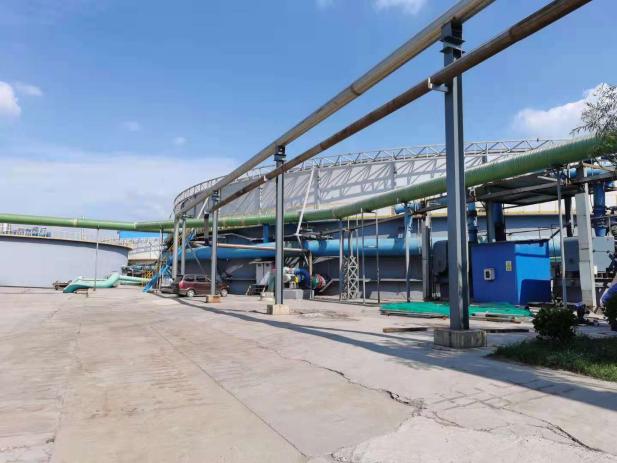 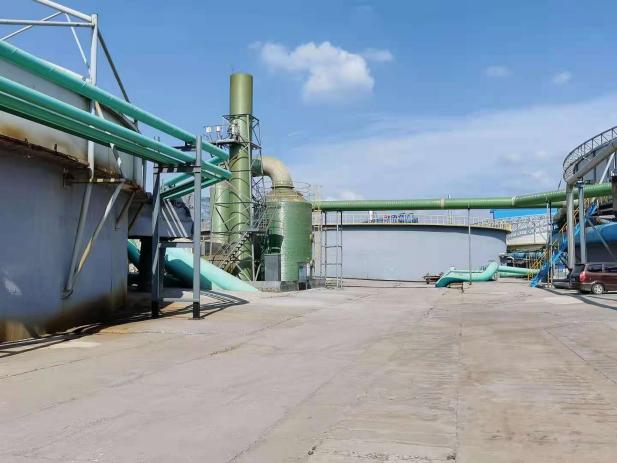 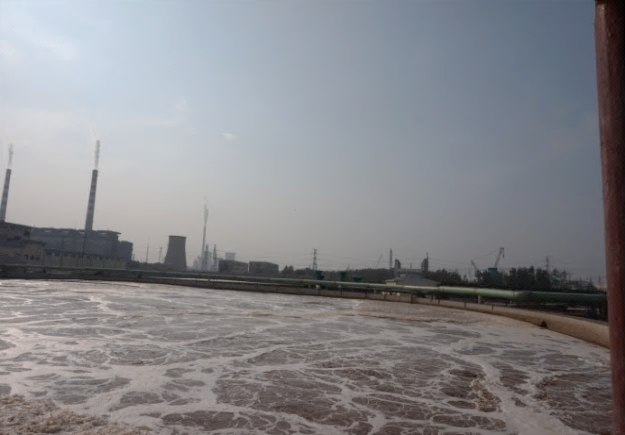 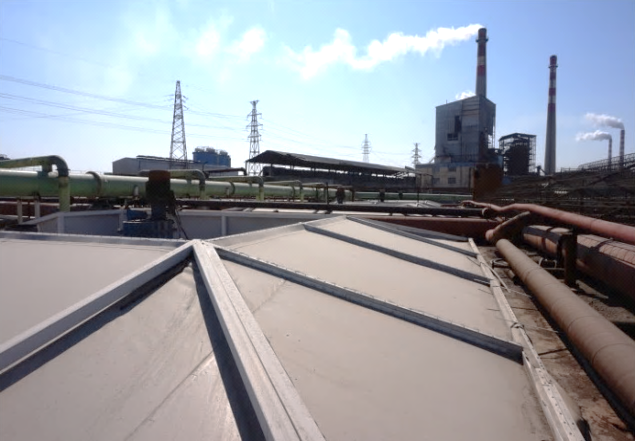 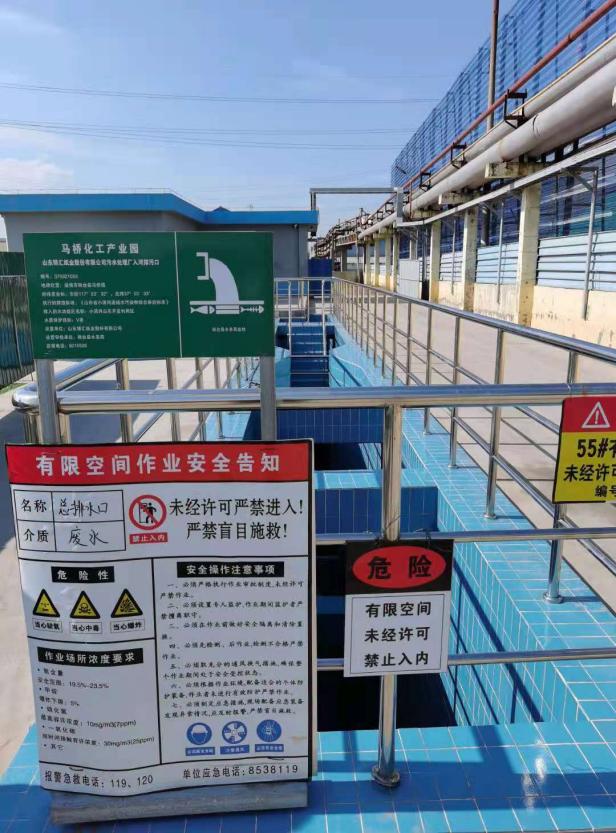 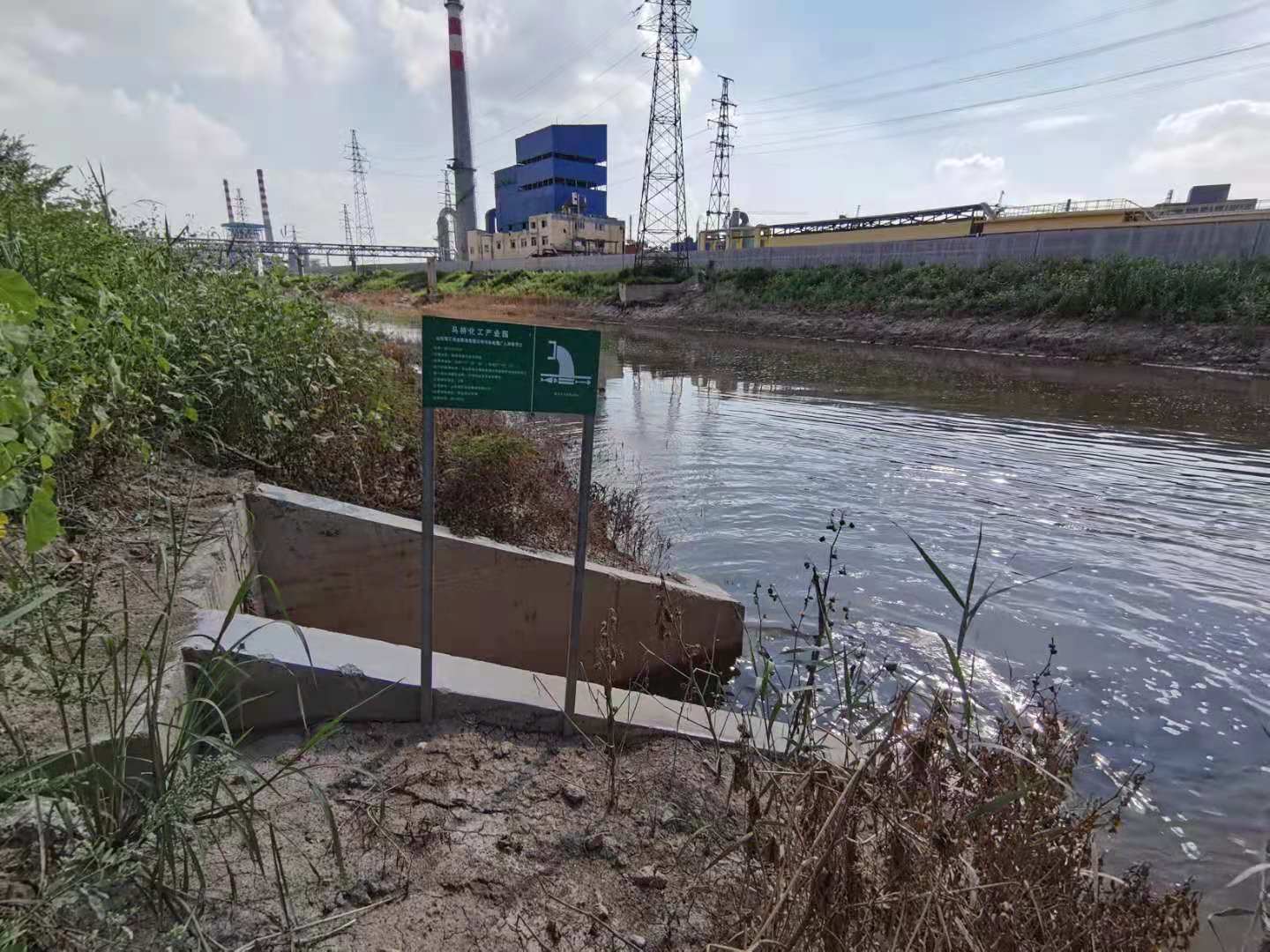 图3.4-1 污水处理系统现状图图3.4-1 污水处理系统现状图检测项目检测项目采样点位碱回收排气筒DA006出口碱回收排气筒DA006出口碱回收排气筒DA006出口碱回收排气筒DA006出口碱回收排气筒DA006出口碱回收排气筒DA006出口检测项目检测项目采样时间2020.09.072020.09.072020.09.072020.09.082020.09.082020.09.08检测项目检测项目采样频次123123颗粒物实测浓度mg/m33.13.43.63.23.03.4颗粒物折算浓度mg/m312.914.515.812.712.214.2颗粒物排放速率kg/h0.4400.4520.5110.4530.4480.486SO2实测浓度mg/m3NDNDNDNDNDNDSO2折算浓度mg/m3——————SO2排放速率kg/h——————NOX实测浓度mg/m336.838.334.338.940.540.8NOX折算浓度mg/m3153.3163.5150.1154.7164.8170.0NOX排放速率kg/h5.235.094.875.516.045.83烟温烟温℃86.984.485.084.385.784.4含湿量含湿量%20.320.520.620.520.921.0流速流速m/s3.343.113.333.333.543.38氧含量氧含量%16.816.917.016.616.716.8标杆流量标杆流量Nm3/h142067132954141927141650149197142805备注：排气筒高度80m，采样内径5m；以基准氧含量3.5%折算；“ND”表示未检出。备注：排气筒高度80m，采样内径5m；以基准氧含量3.5%折算；“ND”表示未检出。备注：排气筒高度80m，采样内径5m；以基准氧含量3.5%折算；“ND”表示未检出。备注：排气筒高度80m，采样内径5m；以基准氧含量3.5%折算；“ND”表示未检出。备注：排气筒高度80m，采样内径5m；以基准氧含量3.5%折算；“ND”表示未检出。备注：排气筒高度80m，采样内径5m；以基准氧含量3.5%折算；“ND”表示未检出。备注：排气筒高度80m，采样内径5m；以基准氧含量3.5%折算；“ND”表示未检出。备注：排气筒高度80m，采样内径5m；以基准氧含量3.5%折算；“ND”表示未检出。备注：排气筒高度80m，采样内径5m；以基准氧含量3.5%折算；“ND”表示未检出。检测项目检测项目检测项目颗粒物颗粒物颗粒物颗粒物颗粒物采样点位采样时间采样频次实测浓度（mg/m3）排放速率（kg/h）烟温（℃）含湿量（%）标杆流量（Nm3/h）15米废气排气筒废气处理设施进口2020.09.071217.50.80330.11.1369015米废气排气筒废气处理设施进口2020.09.072225.50.84930.41.2376815米废气排气筒废气处理设施进口2020.09.073220.70.82530.71.3373815米废气排气筒废气处理设施进口2020.09.081212.30.80731.31.238.215米废气排气筒废气处理设施进口2020.09.082223.40.83931.51.1375615米废气排气筒废气处理设施进口2020.09.083216.80.82131.21.1378915米废气排气筒废气处理设施出口2020.09.0713.90.01637.63.5408115米废气排气筒废气处理设施出口2020.09.0723.70.01537.73.2398415米废气排气筒废气处理设施出口2020.09.0733.50.01437.93.2404115米废气排气筒废气处理设施出口2020.09.0814.00.01638.03.4402415米废气排气筒废气处理设施出口2020.09.0823.60.01438.63.6379515米废气排气筒废气处理设施出口2020.09.0833.70.01538.83.74061注：进口内径0.3m，出口内径0.5m，排气筒高度15m。注：进口内径0.3m，出口内径0.5m，排气筒高度15m。注：进口内径0.3m，出口内径0.5m，排气筒高度15m。注：进口内径0.3m，出口内径0.5m，排气筒高度15m。注：进口内径0.3m，出口内径0.5m，排气筒高度15m。注：进口内径0.3m，出口内径0.5m，排气筒高度15m。注：进口内径0.3m，出口内径0.5m，排气筒高度15m。注：进口内径0.3m，出口内径0.5m，排气筒高度15m。检测项目检测项目检测项目颗粒物颗粒物颗粒物颗粒物颗粒物采样点位采样时间采样频次实测浓度（mg/m3）排放速率（kg/h）烟温（℃）含湿量（%）标杆流量（Nm3/h）25万吨碳酸钙车间风管1号进口2020.09.071894.24.8540.25.6542725万吨碳酸钙车间风管1号进口2020.09.072900.14.6241.25.5513425万吨碳酸钙车间风管1号进口2020.09.073798.94.1239.45.4515325万吨碳酸钙车间风管1号进口2020.09.081883.44.9139.65.8556325万吨碳酸钙车间风管1号进口2020.09.082860.24.4440.25.2515825万吨碳酸钙车间风管1号进口2020.09.083833.04.4141.45.3529025万吨碳酸钙车间风管2号进口2020.09.071799.44.8135.65.7601225万吨碳酸钙车间风管2号进口2020.09.072803.84.3935.45.8545625万吨碳酸钙车间风管2号进口2020.09.073822.54.3835.85.6532225万吨碳酸钙车间风管2号进口2020.09.081836.44.5835.85.4547925万吨碳酸钙车间风管2号进口2020.09.082922.15.0534.95.6547325万吨碳酸钙车间风管2号进口2020.09.083905.74.9635.05.5547725万吨碳酸钙车间磨机3号进口2020.09.0711012.611.583.92.11135225万吨碳酸钙车间磨机3号进口2020.09.0721014.212.081.62.21182525万吨碳酸钙车间磨机3号进口2020.09.0731013.12.083.02.11181825万吨碳酸钙车间磨机3号进口2020.09.0811012.211.784.22.11156825万吨碳酸钙车间磨机3号进口2020.09.0821013.411.781.82.11156425万吨碳酸钙车间磨机3号进口2020.09.0831012.811.883.42.21165425万吨碳酸钙车间磨机4号进口2020.09.0711587.313.490.51.1841725万吨碳酸钙车间磨机4号进口2020.09.0721562.113.590.61.3867425万吨碳酸钙车间磨机4号进口2020.09.0731601.113.891.11.1861725万吨碳酸钙车间磨机4号进口2020.09.0811547.313.290.31.4852125万吨碳酸钙车间磨机4号进口2020.09.0821582.113.990.71.2881625万吨碳酸钙车间磨机4号进口2020.09.0831562.713.690.01.0867325万吨碳酸钙车间总出口2020.09.0711.20.03255.36.82662325万吨碳酸钙车间总出口2020.09.0721.80.04855.46.82668225万吨碳酸钙车间总出口2020.09.0731.50.03955.96.72631725万吨碳酸钙车间总出口2020.09.0811.90.04855.76.82503925万吨碳酸钙车间总出口2020.09.0821.20.03254.96.52643825万吨碳酸钙车间总出口2020.09.0831.40.03755.96.926242注：风管1号和2号采样内径为0.7m，磨机3号和4号采样内径为0.5m，总排口内径为1.8m，排气筒高度为1.8m。注：风管1号和2号采样内径为0.7m，磨机3号和4号采样内径为0.5m，总排口内径为1.8m，排气筒高度为1.8m。注：风管1号和2号采样内径为0.7m，磨机3号和4号采样内径为0.5m，总排口内径为1.8m，排气筒高度为1.8m。注：风管1号和2号采样内径为0.7m，磨机3号和4号采样内径为0.5m，总排口内径为1.8m，排气筒高度为1.8m。注：风管1号和2号采样内径为0.7m，磨机3号和4号采样内径为0.5m，总排口内径为1.8m，排气筒高度为1.8m。注：风管1号和2号采样内径为0.7m，磨机3号和4号采样内径为0.5m，总排口内径为1.8m，排气筒高度为1.8m。注：风管1号和2号采样内径为0.7m，磨机3号和4号采样内径为0.5m，总排口内径为1.8m，排气筒高度为1.8m。注：风管1号和2号采样内径为0.7m，磨机3号和4号采样内径为0.5m，总排口内径为1.8m，排气筒高度为1.8m。检测项目检测项目检测项目颗粒物颗粒物颗粒物颗粒物颗粒物采样点位采样时间采样频次实测浓度（mg/m3）排放速率（kg/h）烟温（℃）含湿量（%）标杆流量（Nm3/h）40万吨碳酸钙车间干磨工序出口2020.09.0713.80.03667.92.1943540万吨碳酸钙车间干磨工序出口2020.09.0724.20.04168.92.1983840万吨碳酸钙车间干磨工序出口2020.09.0734.10.04069.02.2985540万吨碳酸钙车间干磨工序出口2020.09.0813.90.03768.12.2942440万吨碳酸钙车间干磨工序出口2020.09.0824.30.04169.22.1942340万吨碳酸钙车间干磨工序出口2020.09.0834.50.04468.42.3984140万吨碳酸钙车间粉碎工序出口2020.09.0714.20.03032.61.2715340万吨碳酸钙车间粉碎工序出口2020.09.0724.90.03632.81.1731640万吨碳酸钙车间粉碎工序出口2020.09.0734.50.03232.91.2700440万吨碳酸钙车间粉碎工序出口2020.09.0813.90.02733.51.2685140万吨碳酸钙车间粉碎工序出口2020.09.0824.70.03432.61.0720940万吨碳酸钙车间粉碎工序出口2020.09.0834.30.03132.51.17318注：干磨工序出口内径为0.9m，排气筒高度为25m；粉碎工序出口内径为0.4m，排气筒高度为15m。注：干磨工序出口内径为0.9m，排气筒高度为25m；粉碎工序出口内径为0.4m，排气筒高度为15m。注：干磨工序出口内径为0.9m，排气筒高度为25m；粉碎工序出口内径为0.4m，排气筒高度为15m。注：干磨工序出口内径为0.9m，排气筒高度为25m；粉碎工序出口内径为0.4m，排气筒高度为15m。注：干磨工序出口内径为0.9m，排气筒高度为25m；粉碎工序出口内径为0.4m，排气筒高度为15m。注：干磨工序出口内径为0.9m，排气筒高度为25m；粉碎工序出口内径为0.4m，排气筒高度为15m。注：干磨工序出口内径为0.9m，排气筒高度为25m；粉碎工序出口内径为0.4m，排气筒高度为15m。注：干磨工序出口内径为0.9m，排气筒高度为25m；粉碎工序出口内径为0.4m，排气筒高度为15m。检测项目检测项目采样点位6万m3/d处理废气池进口6万m3/d处理废气池进口6万m3/d处理废气池进口6万m3/d处理废气池进口6万m3/d处理废气池进口6万m3/d处理废气池进口检测项目检测项目采样时间2020.09.072020.09.072020.09.072020.09.082020.09.082020.09.08检测项目检测项目采样频次123123氨浓度mg/m38.328.417.938.238.088.14硫化氢浓度mg/m3NDNDNDNDNDND丙酮浓度mg/m3NDNDNDNDNDND异丙醇浓度mg/m3NDNDNDNDNDND正己烷浓度mg/m3NDNDNDNDNDND乙酸乙酯浓度mg/m3NDNDNDNDNDND苯浓度mg/m3NDNDNDNDNDND正庚烷浓度mg/m3NDNDNDNDNDND3-戊酮浓度mg/m3NDNDNDNDNDND甲苯浓度mg/m3NDNDNDNDNDND环戊酮浓度mg/m30.2130.2050.2170.2090.2050.215乳酸乙酯浓度mg/m3NDNDNDNDNDND乙苯浓度mg/m3NDNDNDNDNDND对二甲苯浓度mg/m3NDNDNDNDNDND间二甲苯浓度mg/m3NDNDNDNDNDND丙二醇单甲醚乙酸酯浓度mg/m3NDNDNDNDNDND邻二甲苯浓度mg/m3NDNDNDNDNDND苯乙烯浓度mg/m30.3310.2630.6990.3920.4560.3962-庚酮浓度mg/m3NDNDNDNDNDND苯甲醚浓度mg/m3NDNDNDNDNDND1-癸稀浓度mg/m3NDNDNDNDNDND苯甲醛浓度mg/m3NDNDNDNDNDND2-壬酮浓度mg/m3NDNDNDNDNDND六甲基二硅氧烷浓度mg/m3NDNDNDNDNDND乙酸丁酯浓度mg/m3NDNDNDNDNDND十二稀浓度mg/m3NDNDNDNDNDNDVOCs浓度mg/m30.5440.4680.9160.6010.6620.611臭气浓度臭气浓度无量纲97772413187241318977注：现场无法测定流量。注：现场无法测定流量。注：现场无法测定流量。注：现场无法测定流量。注：现场无法测定流量。注：现场无法测定流量。注：现场无法测定流量。注：现场无法测定流量。注：现场无法测定流量。检测项目检测项目采样点位6万m3/d处理废气池出口6万m3/d处理废气池出口6万m3/d处理废气池出口6万m3/d处理废气池出口6万m3/d处理废气池出口6万m3/d处理废气池出口检测项目检测项目采样时间2020.09.072020.09.072020.09.072020.09.082020.09.082020.09.08检测项目检测项目采样频次123123氨浓度mg/m31.821.761.581.381.381.48氨排放速率kg/h0.0450.0440.0390.0340.0340.037硫化氢浓度mg/m3NDNDNDNDNDND硫化氢排放速率kg/h——————丙酮浓度mg/m3NDNDNDNDNDND异丙醇浓度mg/m3NDNDNDNDNDND正己烷浓度mg/m3NDNDNDNDNDND乙酸乙酯浓度mg/m3NDNDNDNDNDND苯浓度mg/m3NDNDNDNDNDND正庚烷浓度mg/m3NDNDNDNDNDND3-戊酮浓度mg/m3NDNDNDNDNDND甲苯浓度mg/m3NDNDNDNDNDND环戊酮浓度mg/m3NDNDNDNDNDND乳酸乙酯浓度mg/m3NDNDNDNDNDND乙苯浓度mg/m3NDNDNDNDNDND对二甲苯浓度mg/m3NDNDNDNDNDND间二甲苯浓度mg/m3NDNDNDNDNDND丙二醇单甲醚乙酸酯浓度mg/m3NDNDNDNDNDND邻二甲苯浓度mg/m3NDNDNDNDNDND苯乙烯浓度mg/m30.1900.1210.0980.0900.0890.0832-庚酮浓度mg/m3NDNDNDNDNDND苯甲醚浓度mg/m3NDNDNDNDNDND1-癸稀浓度mg/m3NDNDNDNDNDND苯甲醛浓度mg/m3NDNDNDNDNDND2-壬酮浓度mg/m3NDNDNDNDNDND六甲基二硅氧烷浓度mg/m3NDNDNDNDNDND乙酸丁酯浓度mg/m3NDNDNDNDNDND十二稀浓度mg/m3NDNDNDNDNDNDVOCs浓度mg/m30.1900.1210.0980.0900.0890.083VOCs排放速率kg/h4.67×10-33.00×10-32.42×10-32.22×10-32.22×10-32.06×10-3臭气浓度臭气浓度无量纲416309229416229306流速流速m/s5.155.205.175.185.195.21标杆流量标杆流量Nm3/h245712480124643246822474724835注：采样内经1.6m。注：采样内经1.6m。注：采样内经1.6m。注：采样内经1.6m。注：采样内经1.6m。注：采样内经1.6m。注：采样内经1.6m。注：采样内经1.6m。注：采样内经1.6m。时间大气压（kPa）气温（℃）风速（m/s）风向相对湿度（%）2020.05.09101.422.43.2北44.72020.05.10103.415.12.2北72.32020.05.11101.026.73.0北46.7点位时间检测参数检测参数检测参数检测参数检测参数点位时间氨硫化氢颗粒物非甲烷总烃臭气浓度点位时间排放浓度（mg/m3）排放浓度（mg/m3）排放浓度（mg/m3）排放浓度（mg/m3）无量纲东厂区上风向1#2021.05.090.078ND0.0720.50﹤10东厂区下风向2#2021.05.090.120ND0.1430.57﹤10东厂区下风向3#2021.05.090.105ND0.1970.51﹤10东厂区下风向4#2021.05.090.083ND0.1260.62﹤10东厂区上风向1#2021.05.100.070ND0.0720.49﹤10东厂区下风向2#2021.05.100.080ND0.1610.55﹤10东厂区下风向3#2021.05.100.099ND0.1970.59﹤10东厂区下风向4#2021.05.100.094ND0.1440.60﹤10西厂区上风向1#2021.05.100.076ND0.1260.42﹤10西厂区下风向2#2021.05.100.109ND0.1970.43﹤10西厂区下风向3#2021.05.100.111ND0.1800.52﹤10西厂区下风向4#2021.05.100.106ND0.2160.49﹤10西厂区上风向1#2021.05.110.087ND0.1440.47﹤10西厂区下风向2#2021.05.110.103ND0.2330.48﹤10西厂区下风向3#2021.05.110.103ND0.2150.48﹤10西厂区下风向4#2021.05.110.106ND0.1970.49﹤10监测点检测时间结果检测时间结果监测点2021.05.09结果2021.05.10结果1#昼间64昼间611#夜间52夜间522#昼间61昼间612#夜间52夜间533#昼间56昼间573#夜间50夜间494#昼间61昼间634#夜间52夜间535#昼间61昼间625#夜间50夜间506#昼间57昼间566#夜间49夜间487#昼间61昼间637#夜间52夜间5258#昼间58昼间598#夜间48夜间489#昼间62昼间649#夜间52夜间5310#昼间60昼间6210#夜间51夜间5211#昼间62昼间6411#夜间53夜间5412#昼间58昼间5912#夜间49夜间4813#昼间62昼间6413#夜间52夜间54项目名称主要组成形态产生量（t/a）性质处置方式年产20万吨高档包装纸板项目浆渣（绝干）固态1700一般固废综合利用年产20万吨高档包装纸板项目废网、废毛布固态130一般固废外卖综合利用年产35万吨高档包装纸板项目浆渣（绝干）固态2975一般固废外售综合利用年产35万吨高档包装纸板项目废网、废毛布固态23一般固废外卖给再生资源公司年产9.5万吨化学木浆项目木屑、木片固态5712一般固废外售综合利用年产9.5万吨化学木浆项目浆渣固态10800一般固废固体焚烧炉焚烧处置年产9.5万吨化学木浆项目石化残渣固态1646一般固废外售综合利用年产9.5万吨化学木浆项目白泥固态98600一般固废去日产300吨石灰回收项目 日处理3000m3中水回用项目混凝沉淀固态175一般固废综合利用 日处理3000m3中水回用项目废活性炭固态2.33一般固废厂家回收利用 日处理3000m3中水回用项目废超滤膜固态1.83一般固废厂家回收利用 日处理3000m3中水回用项目废反渗透膜固态0.5一般固废厂家回收利用木托盘加工项目生活垃圾固态1.02一般固废环卫部门定期清运木托盘加工项目废边角料、木屑固态2.0一般固废外售综合利用木托盘加工项目除尘器集尘固态0.65一般固废外售综合利用年产25万吨重质碳酸钙研磨项目生活垃圾固态7.31一般固废环卫部门定期清运年产25万吨重质碳酸钙研磨项目除尘器集尘固态2.0一般固废外售综合利用年产150万吨高档包装纸板项目废铁固态15935.9一般固废综合利用年产150万吨高档包装纸板项目塑料固态68778造粒车间原料综合利用年产150万吨高档包装纸板项目玻璃等杂质半固态22926一般固废综合利用年产150万吨高档包装纸板项目泥沙半固态169630一般固废综合利用年产150万吨高档包装纸板项目浆渣半固态253852一般固废固体焚烧炉焚烧处置年产150万吨高档包装纸板项目脱墨渣半固态1422危险废物委托有资质单位处理年产150万吨高档包装纸板项目废网布和毛布固态120一般固废综合利用年产40万吨碳酸钙研磨项目生活垃圾固态13.6一般固废环卫部门定期清运年产40万吨碳酸钙研磨项目除尘器集尘固态756.2一般固废外售综合利用年产15万吨石膏护面纸项目回收纤维固态2316一般固废外卖用作低档纸原料年产15万吨石膏护面纸项目废渣固态12820一般固废固体焚烧炉焚烧处置年产15万吨石膏护面纸项目废塑料和金属固态3500一般固废塑料再生造粒年产15万吨石膏护面纸项目废网、废毛布固态8一般固废外卖给再生资源公司年产20万吨化机浆项目（1#）废木屑（绝干）固态6800一般固废送固体废物焚烧处置项目焚烧年产20万吨化机浆项目（1#）浆渣（绝干）固态748一般固废送固体废物焚烧处置项目焚烧年产20万吨化机浆项目（1#）石灰渣固态803.3一般固废外卖建材企业年产20万吨化机浆项目（1#）白泥半固态16229一般固废去日产300吨石灰回收项目年产45万吨高档信息用纸项目粗大纤维等轻质杂质固态104000一般固废送固体焚烧炉焚烧处置年产45万吨高档信息用纸项目废网固态5一般固废收集后外售年产45万吨高档信息用纸项目废毛布固态4.5一般固废收集后外售年产45万吨高档信息用纸项目纸浆液态1495843.38一般固废回用于抄纸车间打浆后用作底浆年产45万吨高档信息用纸项目废矿物油液态0.5危险废物委托有资质单位处理年产45万吨高档信息用纸项目生活垃圾固态40.12一般固废环卫部门统一清运固体废物焚烧处置项目炉灰固态31272一般固废外售综合利用固体废物焚烧处置项目炉渣固态38228一般固废外售综合利用固体废物焚烧处置项目脱硫石膏固态698一般固废外售综合利用固体废物焚烧处置项目脱硫废水污泥固态20一般固废外售综合利用固体废物焚烧处置项目SCR脱销废催化剂固态10危险废物厂家回收固体废物焚烧处置项目废树脂固态0.6危险废物委托有资质单位处理日产300吨石灰回收项目窑炉废气除尘器粉尘固态3714.768一般固废作为原料返回生产过程。日产300吨石灰回收项目白泥喂料粉尘固态54.621一般固废收集后送入石灰窑进行煅烧。日产300吨石灰回收项目石灰储存仓布袋除尘器粉尘固态7.674一般固废收集后作为产品返回石灰储存仓。日产300吨石灰回收项目SCR脱硝废催化剂固态60危险废物厂家回收日产300吨石灰回收项目生活垃圾固态2.89一般固废由环卫部门定期回收。年产150万吨高档包装纸项目配套废塑料综合利用项目废铁固态6000一般固废外卖综合利用年产150万吨高档包装纸项目配套废塑料综合利用项目不可回用原料固态108600一般固废送至博汇纸业固体废物焚烧处置项目处置年产150万吨高档包装纸项目配套废塑料综合利用项目纸浆半固态10590一般固废外卖综合利用年产150万吨高档包装纸项目配套废塑料综合利用项目废料渣固态13282.87一般固废外卖综合利用年产150万吨高档包装纸项目配套废塑料综合利用项目废过滤网固态0.054一般固废外卖综合利用年产150万吨高档包装纸项目配套废塑料综合利用项目不合格拉条固态9000一般固废外卖综合利用年产150万吨高档包装纸项目配套废塑料综合利用项目不合格颗粒固态271.36一般固废外卖综合利用年产150万吨高档包装纸项目配套废塑料综合利用项目滑石粉包装袋固态0.1一般固废外卖综合利用年产150万吨高档包装纸项目配套废塑料综合利用项目装袋粉尘固态0.0045一般固废环卫部门定期清运年产150万吨高档包装纸项目配套废塑料综合利用项目轻质油液态6.662危险废物委托有资质的单位处置年产150万吨高档包装纸项目配套废塑料综合利用项目废活性炭固态3.19危险废物委托有资质的单位处置年产150万吨高档包装纸项目配套废塑料综合利用项目废机油液态0.05危险废物委托有资质的单位处置年产150万吨高档包装纸项目配套废塑料综合利用项目生活垃圾液态36一般固废环卫部门定期清运年产20万吨化机浆项目（3#）废木屑（绝干）固态6800一般固废送固体废物焚烧处置项目焚烧年产20万吨化机浆项目（3#）浆渣（绝干）固态748一般固废送固体废物焚烧处置项目焚烧年产20万吨化机浆项目（3#）石灰渣固态803.3一般固废外卖建材企业年产20万吨化机浆项目（3#）白泥半固态16229一般固废用于日产300吨石灰回收项目绿色环保能源综合利用之废水处理改造项目废包装袋固态2.42一般固废收集后由厂家回收再利用。绿色环保能源综合利用之废水处理改造项目废包装桶固态0.76一般固废收集后由厂家回收再利用。绿色环保能源综合利用之废水处理改造项目干化污泥固态99212一般固废干化污泥进固废焚烧炉焚烧处理。绿色环保能源综合利用之废水处理改造项目结晶盐固态191301一般固废外售给相应的结晶盐再生利用企业处理。绿色环保能源综合利用之废水处理改造项目脱硫渣固态1.5一般固废委托相应的利用企业处理。绿色环保能源综合利用之废水处理改造项目废膜固态26.4一般固废由厂家回收再利用。绿色环保能源综合利用之废水处理改造项目废活性炭固态36危险废物委托有资质的单位处置绿色环保能源综合利用之废水处理改造项目废机油液态0.5危险废物委托有资质的单位处置合计一般固废一般固废2833810.362一般固废妥善处置合计危险废物危险废物1539.502危险废物委托有资质的单位处置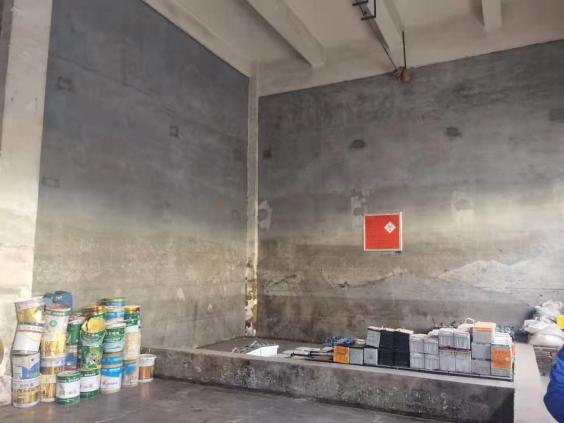 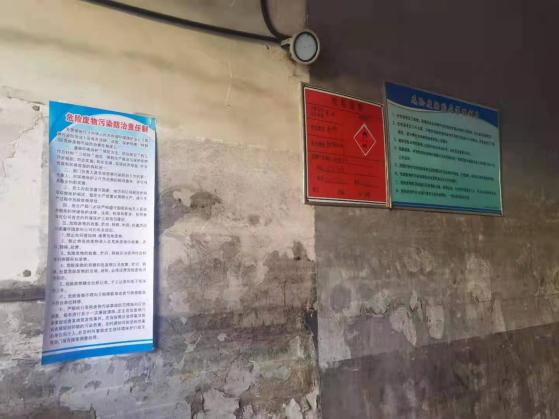 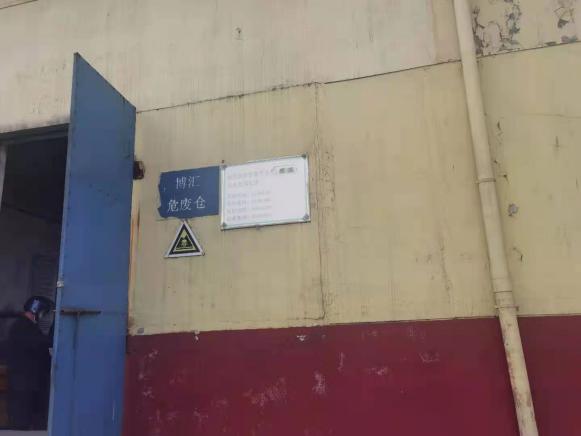 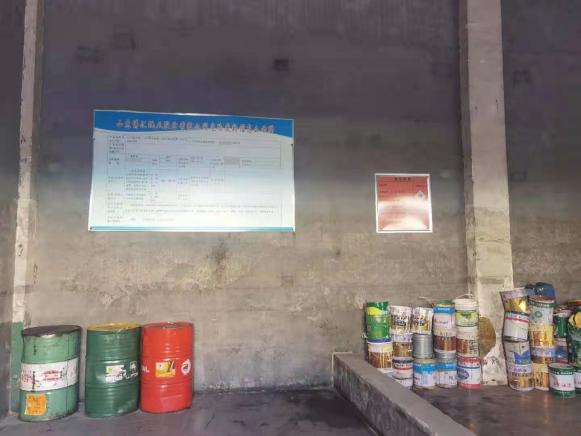 图3.4-3 危废间现状图图3.4-3 危废间现状图类别污染物现有及在建排放量废气SO2109.159废气NOx222.217废气粉尘57.9555废气氨8.656废气H2S0.351废气HCl30.54废气HF1.7废气As0.00066废气Hg0.002662废气Cd0.000055废气Zn0.46145废气Pb0.002986废气Cr0.025758废气Cu0.014638废气Ni0.004092废气Mn0.093956废气二噁英0.0478废气VOCs0.4151废气NH30.1废水废水量（万m3/a）13836338.8废水CODcr415.090废水氨氮20.755固废一般固废290596.872固废危险废物191337.5注：固废均为产生量。注：固废均为产生量。注：固废均为产生量。序号存在的环保问题整改措施及建议环保投资整改计划1年产150万吨高档包装纸项目配套废塑料综合利用项目厂区北侧建设了年产2万吨芯纸项目未办理环评手续年产2万吨芯纸项目计划拆除。--2021年12月底2扩建了年产9.5万吨化学木浆工程，化学木浆规模扩至19万吨，原年产9.5万吨化学木浆项目配套的650t/d固形物碱回收炉扩建至1000t/d，未办理环评手续；年产35万吨高档包装纸板项目厂区北侧建设了年产20万吨化机浆项目（2#），未办理环评手续同时桓台县生态环境局对年产20万吨化机浆项目进行了处罚: 桓环罚（2021）18号、桓环罚（2021）19号，年产20万吨化机浆项目（2#）限期办理环评手续。年产9.5万吨化学木浆扩建工程关停--2021年3月12日-2022年3月11日内完成整改，根据排污限期整改通知书（913700007063975130001P）3年产20万吨高档包装纸板项目、年产35万吨高档包装纸板项目、年产150万吨高档包装纸板项目2020年废水实际排放量超过了各项目环评审批时的排放量。年产20万吨高档包装纸板项目每天4500m³水未经多圆盘处理，但符合污水厂设计进水水质要求，直接排入污水处理厂；年产150万吨高档包装纸板项目每天有18165m³未经处理的废水，但符合污水厂进水水质要求.直接排入污水处理厂年产20万吨高档包装纸板项目将排入污水处理厂的废水进化机浆，代替清水；年产35万吨高档包装纸板项目利用多圆盘将产生的废水全部处理后，回用于本项目打浆工段；年产150万吨高档包装纸板项目利用多圆盘处理23965m³的废水，回用于本项目打浆工段--2021年8月31日工程类别组成工程内容备注主体工程化机浆车间新建1座，2层，建筑面积3924m3，设置化机浆生产线1条，含木片洗涤与预浸系统、磨浆系统、漂泊洗涤系统等。已建成主体工程备料车间1座，建筑面积156m3，位于化机浆车间北侧。已建成辅助工程MVR系统1套，单套处理能力为150t/h，位于本化机浆车间南侧。已建成辅助工程碱回收系统位于现有厂区内，依托现有配套碱回收系统，设置多效蒸发+碱回收+苛化工序，碱回收炉处理能力为650tDS/d。依托辅助工程RTO系统采用蓄热氧化技术，建设一套废气处理装置、配套设施及管道：建设20000m3/h装置一套，处理MVR系统废气。拟建贮运工程原料木片堆场1座，占地面积23100m2，分别位于化机浆车间及备料车间东侧已建成贮运工程料仓2座料仓，单个料仓6000m3。拟停止使用贮运工程木屑堆场占地面积520m2。已建成公用工程给水系统生活用水取自市政自来水；生产用水取自造纸白水、“引黄工程”水。/公用工程排水系统化机浆车间废水优先回用，剩余部分经MVR系统+多效蒸发系统处理后，回用；RTO系统喷淋废水收集后进入MVR系统处理；生活废水排入博汇纸业废水处理系统处理后排放。/公用工程供热系统由天源热电提供，年用蒸汽42198t/公用工程供电系统由城市供电系统供给，年用电量23460万kW·h/环保工程废气木片堆场及筛分粉尘：堆场设置防风抑尘墙、输送过程密闭，筛分工序密闭。碱回收炉烟气：SNCR脱硝+双列四电场除尘+碱液塔吸收+塔顶除尘+80m高排气筒DA006；石灰破碎粉尘：布袋除尘器+15m高排气筒DA020；臭气：引入RTO焚烧处置后，通过25m高排气筒DA019排放。/环保工程废水生产废水经MVR蒸发—多效蒸发—燃烧工段—苛化工段处理。生产废水全部回用，不外排；生活污水经博汇纸业博汇纸业绿色环保能源综合利用之废水处理项目处理后达标排入小清河。/环保工程噪声浆渣、木屑：送固体废物焚烧炉焚烧；废机油：为危废，委托有资质单位处理；白泥：去回转窑回收石灰；石灰残渣：外卖建材企业；生活垃圾：由环卫部门统一清运。/环保工程固废各种隔声、降噪措施/序号产品名称年产量(万吨/a)备注1化机浆20用于年产35万吨高档包装纸项目，不外售序号名称单位抄信息纸1游离度CSFmlCSF300-3202抗张指数N.m/g> 203撕裂指数Mn.m2/g≥44白度ISO%ISO80-835松厚度Cm3/g> 2.86不透明度%--7光散射系数m2/kg50-55序号名称单位抄信息纸1产量t/a20万2化机浆得率%≥883化机浆白度%80-854高浓磨浆浓度%455高浓漂白浓度%306成浆浓度%4.2序号指标名称单位指标一、主要技术数据一、主要技术数据一、主要技术数据一、主要技术数据一、主要技术数据1生产规模t/a20万2年工作日d/a3403生产班制班三班制，每班8小时4职工人数人705占地面积m24390005总建筑面积m248466电力消耗量kwh/a23460万7水消耗量m3/a183804二、经济指标二、经济指标二、经济指标二、经济指标二、经济指标1总投资万元120332环保投资万元3003环保投资占总投资比例%2.5序号设备名称规格型号数量（台/套）备注1木片仓 CBRB 40001外购2卸料螺旋/ 1外购3木片洗涤机CWSB 2401外购4木片混合槽   /1外购5木片泵  MM300 W91外购6木片洗涤机  CWSB 2401外购7脱水螺旋  CWDB 2401外购8弧形筛  HSC-34外购9弧形筛  HSC-21外购10洗涤水槽5030SZ-2-201外购111#洗涤水泵D44-200/O1外购122#洗涤水泵D43-250/O1外购13低浓除砂器  ZCF/R-12BK1外购14汽蒸仓  CBRB 40001外购15卸料螺旋 /1外购16喂料螺旋ADI 5001外购17预浸器IPA 7001外购18水平输送螺旋  SCD 6001外购19反应仓  CBRB 40001外购20卸料螺旋/1外购21预热器  PDA 17001外购22卸料螺旋/1外购23废水收集槽  /1外购24引水罐 5030SZ-2-211外购25废水泵  D41-200/O1外购26废水泵  D41-200/O1外购27喂料螺旋  RFA  650  CD1外购28盘磨机  RGP 82CD1外购29旋风分离器  TCJ  18001外购30卸料螺旋  /1外购31消潜浆池5030SZ-2-221外购32搅拌器    TMX16001外购33压力筛进浆泵  D43-250/O1外购34压力筛FS-3705外购35渣浆槽5030SZ-2-231外购36搅拌器  JBX-φ13001外购37渣浆泵D42-150/O1外购38螺旋压榨机  FKC1外购39水平输送螺旋  SCD  6001外购40滤液槽  5030SZ-2-241外购41滤液泵D31-150/C1外购42喂料螺旋 PFA 4351外购43料塞螺旋  IRFA 6501外购44渣浆磨  RGP 2681外购45旋风分离器D12001外购46磨后渣浆池5030SZ-2-251外购47搅拌器  JBX-φ13001外购48浆泵  D44-150/O1外购49压力筛FS-3701外购50一段除砂器进浆泵D44-200/O1外购51二段除砂器进浆泵D33-125/O1外购52三段除砂器进浆泵D11-50/O1外购53四段除砂器进浆泵D11-32/O1外购54一段除砂器ZCF04181外购55二段除砂器ZCF/R-8BF1外购56三段除砂器ZCF/R-4BF1外购57四段除砂器ZCF2-JC1外购58白水热交换器/1外购59多盘浓缩机DPL 3522外购60水平输送螺旋  /1外购61中浓泵  SF150-3001外购62稀释水泵D52-400/O1外购63压力筛稀释泵D22-50/O1外购64冲洗水泵D32-100/C1外购65磨机稀释水泵DA1-100X101外购66磨机稀释水泵DA1-100X101外购67喷淋水泵S8-100-3152外购68双辊脱水机  TRPW 15321外购69转子混合器   ROB  6801外购70输送螺旋  SCD 7001外购71提升螺旋  RLD 7001外购72水平输送螺旋 SCD 7001外购73漂白塔BTRB 55001外购74高浓漂白塔卸料器  /1外购75卸料螺旋SCD 7001外购76卸料螺旋SCD 7001外购77稀释螺旋MSCA 700 1外购78贮浆池  5030SZ-2-261外购79搅拌器  JBX-φ13001外购80真空洗浆机进浆泵D54-400/O1外购811#真空洗浆机ZXIV100Z2外购82中浓泵  SF150-3001外购832#高压白水泵D22-50/C1外购841#高压白水泵D31-100/C1外购85漂白稀释泵D51-300/O1外购86贮浆塔5030SZ-2-271外购87搅拌器  TMXD13002外购88成浆泵  D44-200/O2外购89纸机白水槽5030SZ-2-281外购90白水泵D42-200/C1外购913#高压白水泵/1外购92涤汽器/1外购93涤汽器循环泵D32-100/O1外购94过氧化氢卸料泵  D22-65/C1外购95过氧化氢贮存槽5030SZ-2-301外购96过氧化氢贮存槽5030SZ-2-311外购97过氧化氢上料泵  D11-32/C1外购98过氧化氢上料泵  D11-32/C1外购99氢氧化钠卸料泵  /1外购100氢氧化钠贮存槽5030SZ-2-321外购101氢氧化钠计量泵D22-40/O1外购102硅酸钠卸料泵D22-65/O1外购103硅酸钠贮存槽5030SZ-2-331外购104硅酸钠计量泵D23-40/O1外购105DTPA计量泵D23-40/O1外购106亚硫酸钠溶解槽5030SZ-2-351外购107搅拌器  /1外购108亚硫酸钠贮存槽5030SZ-2-361外购109亚硫酸钠计量泵D11-32/C1外购110漂白药液混合槽5030SZ-2-371外购111搅拌器  /1外购112漂白药液计量泵D11-32/C1外购113漂白药液计量泵D11-32/C1外购114漂白药液混合器5030SZ-2-381外购1151#密封水槽 5030SZ-2-391外购116冷却水泵 IS100-65-200A1外购117换热器/1外购1181#密封水泵 DA1-80X61外购119 1#  密封水泵  DA1-80X61外购1202#密封水槽5030SZ-2-401外购1212#密封水泵D6-25X61外购1222# 密封水泵    D6-25X61外购123冷却水泵 IS80-65-1601外购124冷却水泵 IS100-80-1251外购125换热器/1外购126应急密封水槽/1外购127密封水收集泵 50ZX-1201外购128电动双梁吊钩桥式起重机50吨+5吨1外购129木片刮板机（带减速机、链条）/1外购130超效浅层气浮净水器CQJ-81外购131木片筛MSXG12型2外购132螺旋输送机700/85001外购133微滤机/4外购134再碎机GSXZ1型2外购135浆池搅拌器JBT8002外购136压力筛FS3705外购137泵ACP200-4001外购138泵ACP65-3151外购139泵ACP100-3151外购140过滤器3200mm*1800mm4外购141泵ACP-200-4301外购142MVR冷凝水罐DN5006001外购143表面冷凝器F=40m21外购144废水预热器F=470m21外购145废液进料泵1-2#AZ150-125-315PK2外购146风机冷凝水泵IJ40-25-250PK1外购147黑液过滤机进料泵AZ150-125-400PK1外购148碱液泵IJ125-100-315PK1外购149冷凝水输送泵IJ150-125-400PK1外购150浓废液泵AZ65-40-200PK1外购151浓缩液泵AZ65-40-250PK1外购152轻污冷凝水泵IJ150-125-315PK1外购153轻污冷凝水罐DN170018001外购154清洗循环液泵IJ80-50-200PK1外购155酸液泵IJ125-100-315PK1外购156洗汽塔/1外购157蒸发循环泵FGD400-400-550PK2外购158重污冷凝水泵IJ00-65-400PK1外购159重污冷凝水罐/1外购160工业冷水机DCA0221外购161A/B室效板式蒸发器F=9990M21外购162低温升离心蒸汽压缩机/1外购163纤维过滤机/1外购164固-液两相卧式螺旋沉降离心机/1外购165非标设备/40外购1663#磨进浆泵ACP200-4001外购167文化纸调浆泵S8-125-4001外购168文化纸调浆泵SF150-3501外购169文化纸调浆稀释水泵IS150-125-3151外购170卡纸调浆泵D44-2002外购171废水泵S8-125-4002外购1724#5#压力筛进浆泵S8-200-4301外购173浓黑液泵ACP65-3151外购174废水泵ACP100-3151外购175卸车喷淋80YZ30-301外购176计量螺旋LSL-7002外购177上料皮带/1外购178喷淋塔φ2500×6300mm 1外购179循环水泵安德里兹、苏尔寿2外购180除雾过滤器Q235B1外购181自动加药系统/1外购182三室RTO设备/1外购183阻火器20000Nm3/h1外购184混风箱1800×1500×1500mm1外购185RTO风机32000m3/h1外购186引风机25000m3/h1外购187反吹风机2500m3/h1外购188助燃风机1500m3/h1外购189压缩空气罐1m31外购190自力式烟囱/1外购191电控系统/1外购类别名称名称重要组分规格、指标单耗量kg/t浆年耗量t/a来源备注制浆木片木片含水率50%2320.8464160进口，部分国内包括杨木和桉木（20%杨木，80%桉木）制浆合格木片合格木片含水率50%2228445600进口，部分国内包括杨木和桉木（20%杨木，80%桉木）制浆液碱液碱32%37.57500外购不含回收碱制浆双氧水双氧水27.5%218.243640外购/制浆双氧水稳定剂双氧水稳定剂40%51000外购/制浆DTPADTPA40%2.7540外购/碱回收石灰石灰含CaO 80%/9180外购/碱回收氨水氨水20%/1.4外购脱硝用RTO系统天然气天然气//36万m3/助燃RTO系统液碱液碱32%/5000外购脱硫能耗用水工业用水造纸白水20436.6540873345万吨信息纸来水/能耗用水工业用水新鲜水913182600引黄工程/能耗用水生活用水新鲜水/1190供水管网自来水管网能耗电电//23460万kWh桓台县供电局/能耗蒸汽蒸汽0.5MPa2.0t/次/天源热电仅开车前15分钟用能耗蒸汽蒸汽0.5MPa/32198天源热电MVR系统用能耗蒸汽蒸汽0.5MPa/95812碱回收炉产蒸汽多效蒸发系统用序号名称/分子式理化性质危险性毒性和毒理1液碱（NaOH）氢氧化钠，标准情况下为白色不透明固体，熔点318.4℃、沸点1390℃、相对密度（水=1）2.12。易潮解，强碱。易溶于水、乙醇、甘油，不溶于丙酮。液碱纯品为无色透明液体。不燃有较强的腐蚀性2双氧水（H2O2）纯过氧化氢为淡蓝色黏稠液体，熔点-0.43℃，沸点150.2℃，可任意比例与水混合，是一种强氧化剂，水溶液俗称双氧水，为无色透明液体。过氧化氢对有机物有很强的氧化作用，一般作为氧化剂使用。爆炸性强氧化剂。自身不燃，但能与可燃物反应放出大量热量和气氛而引起着火爆炸。LD50：4060mg/kg（大鼠经皮）；LC50：2000mg/m3，4 小时（大鼠吸入）3DTPA（二乙烯三胺五乙酸，C14H23N3O10）溶于水，不溶于醇和醚等有机溶剂。熔点230℃（分解），水中溶解度（20℃）5g/L，有刺激性。高效鳌合剂，鳌合性强，应用于腈纶生产中颜色抑制剂，造纸行业，软水剂，纺织助剂，鳌合滴定剂等。//4石灰是一种无机化合物，它的化学式是CaO，俗名生石灰。物理性质是表面白色粉末，不纯者为灰白色，含有杂质时呈淡黄色或灰色，具有吸湿性。//5氨水无色透明且具有刺激性气味，易挥发，具有部分碱的通性，由氨气通入水中制得，主要用作化肥。与空气混合能形成爆炸性混合物。遇明火、高热能引起燃烧爆炸/序号设备单耗（t/t产品）日用量（t/d）年用量（t/d）备注1汽蒸仓2.0t/次————开机用1汽蒸仓0.23647.116000自产2MVR系统——94.732198天源热电3多效蒸发系统——120.941106自产公司名称项目名称蒸汽消耗量蒸汽消耗量公司名称项目名称（t/h）（t/d）大华纸业年产15万吨石膏护面纸项目30720博汇浆业年产20万吨化机浆项目（1#）10.95262.7博汇纸业年产20万吨高档包装纸项目38912博汇纸业年产35万吨高档包装纸项目651560博汇纸业年产9.5万吨化学木浆项目8.125195博汇纸业年产150万吨高档包装纸项目333.313322博汇纸业年产45万吨高档信息用纸项目（在建）99.32383.2博汇纸业年产20万吨高档包装纸项目（3#）（在建）10.95262.7博汇纸业本项目10.95262.7合计合计606.57519880.3序号物料名称贮存位置贮存方案储罐规格备注1木片原料堆场占地21700m2——已建成2木屑木屑堆场占地700m2——已建成3液碱化机浆车间、化学品车间储罐，32%，1×80m3不锈钢罐液态原料，已建成4双氧水化机浆车间、化学品车间储罐，27.5%，1×100m3不锈钢罐液态原料，已建成5双氧水稳定剂化机浆车间、化学品车间储罐，1×60m3不锈钢罐液态原料，已建成6DTPA化机浆车间、化学品车间储罐，1×5m3不锈钢罐液态原料，已建成7氨水碱回收系统储罐，1×96m3碳钢储罐液态，依托现有序号名称单位指标备注1年工作日t/a340/2日工作时%24/3生产能力%200000绝干浆4木片水分%50/5木片筛除杂率%4/6洗片机除杂率%>99/7洗涤后浆浓度%37/8木片洗涤效率%>99总洗涤效率9浆料洗涤效率%>99总洗涤效率10预汽蒸温度℃75-85/11预汽蒸停留时间min30/12反应仓浓度%30-35/13反应仓温度℃75-85/14反应仓停留时间min50-60/15高浓磨浆浓度%32/16消潜池温度℃80-85/17消潜池停留时间min>30/18多盘浓缩机出浆浓度%10.5/19浆得率%≥88/序号名称参数1型号WGZ74/5.22处理能力260tDS/d3入炉固含量65%4产汽能力74t/h5产汽压力5.2MPa6饱和汽温度198℃7负荷变化温度70%-110%8给水温度115℃-130℃9排烟温度180±10℃10设计热效率≥80序号参数名称单位指标备注1碱炉能力t/a650/2产汽量t/h74/（1）蒸汽压力MPa5.2/（2）蒸汽温度℃450过热蒸汽3碱回收率%80-95/4进预蒸发的温度℃85/5出预蒸发的温度℃98/6出MVR的固含量%15/7出多效蒸发的固含量%65/8苛化率%80-85/9白液澄清度ppm≤30/10白液浓度g/L90以NaOH计11消化时间min25-30/12苛化时间min 180-210/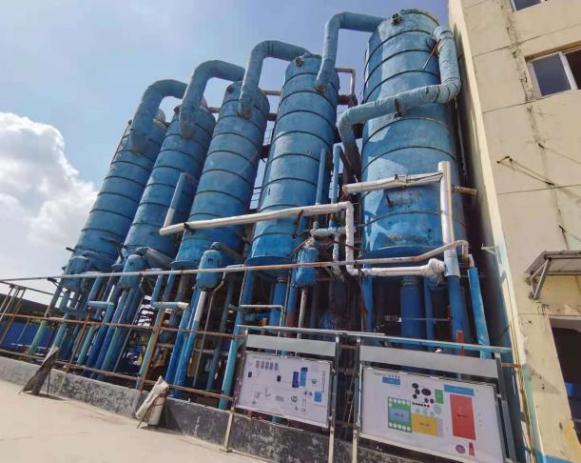 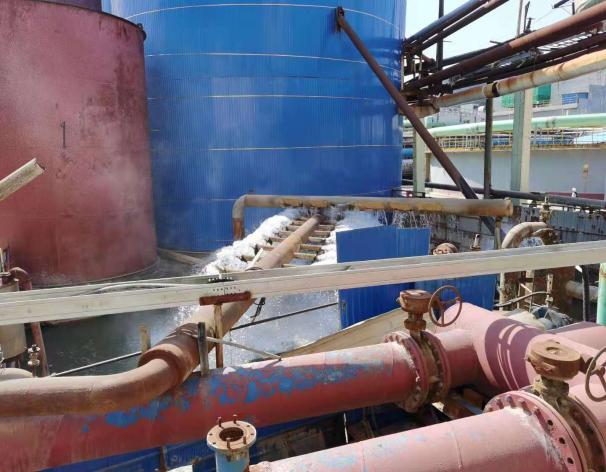 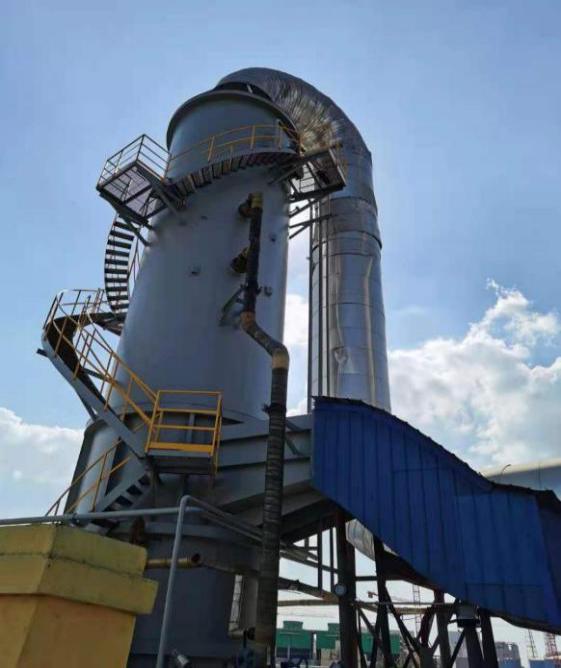 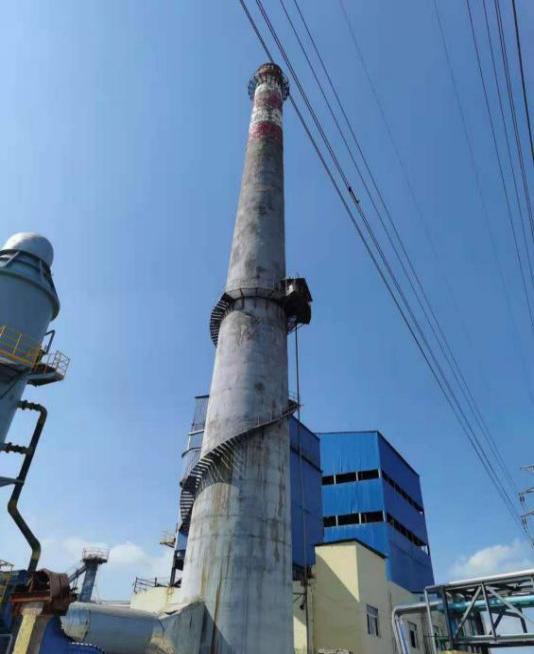 图4.6-2 依托碱回收系统现状照片图4.6-2 依托碱回收系统现状照片污染物序号排污节点污染物治理措施排放方式废气G1木片堆场粉尘颗粒物堆场设置防风抑尘墙和覆盖防尘网。连续废气G2木片筛分粉尘颗粒物输送过程采取密闭措施，筛分过程密闭，车间内定期洒水。不连续废气G3蒸木片过程中产生少量臭气非甲烷总烃、异丙醇、VOCs、臭气浓度收集后送入RTO系统进行燃烧，燃烧后经碱液喷淋塔处理后，由25m排气筒DA019排放。不排放废气G4MVR系统蒸发过程中产生的少量臭气非甲烷总烃、异丙醇、VOCs、臭气浓度收集后送入RTO系统进行燃烧，燃烧后经碱液喷淋塔处理后，由25m排气筒DA019排放。连续废气G5碱回收系统产生的少量臭气G非甲烷总烃、异丙醇、VOCs、臭气浓度收集后送入碱回收系统燃烧。连续废气G6碱回收炉烟气SO2、NOX、颗粒物SNCR脱硝+双列四电场除尘（除尘效率99%）+碱液一塔吸收（附带除尘效率50%）+塔顶除尘（除尘效率40%）处理工艺处理后，由80m高排气筒DA006排放。间歇废气G7石灰破碎粉尘颗粒物收集后经布袋除尘器处理后，由15m排气筒DA020排放。连续废气G8RTO系统燃烧及燃烧后废气SO2、NOX、颗粒物、非甲烷总烃、异丙醇、VOCs、臭气浓度经过碱液喷淋塔处理后，由25m排气筒DA019排放。连续废气G9RTO系统天然气燃烧废气SO2、NOX、颗粒物经过碱液喷淋塔处理后，由25m排气筒DA019排放。连续废水W1木片洗涤废水COD、氨氮、BOD、悬浮物、总氮、总磷、全盐量废水均经过“MVR蒸发浓缩+碱回收系统”组合工艺进行处理，MVR系统产生的冷凝水回用于化机浆车间，剩余废水共同排入现有碱回收系中多效蒸发处理后，进入碱回收炉焚烧，剩余熔融物经苛化后，回收碱，不排放。不排放废水W2木片筛选废水COD、氨氮、BOD、悬浮物、总氮、总磷、全盐量废水均经过“MVR蒸发浓缩+碱回收系统”组合工艺进行处理，MVR系统产生的冷凝水回用于化机浆车间，剩余废水共同排入现有碱回收系中多效蒸发处理后，进入碱回收炉焚烧，剩余熔融物经苛化后，回收碱，不排放。不排放废水W3卸料喂料螺旋废水COD、氨氮、BOD、悬浮物、总氮、总磷、全盐量废水均经过“MVR蒸发浓缩+碱回收系统”组合工艺进行处理，MVR系统产生的冷凝水回用于化机浆车间，剩余废水共同排入现有碱回收系中多效蒸发处理后，进入碱回收炉焚烧，剩余熔融物经苛化后，回收碱，不排放。不排放废水W4挤压撕裂机废水COD、氨氮、BOD、悬浮物、总氮、总磷、全盐量废水均经过“MVR蒸发浓缩+碱回收系统”组合工艺进行处理，MVR系统产生的冷凝水回用于化机浆车间，剩余废水共同排入现有碱回收系中多效蒸发处理后，进入碱回收炉焚烧，剩余熔融物经苛化后，回收碱，不排放。不排放废水W5料塞螺旋废水COD、氨氮、BOD、悬浮物、总氮、总磷、全盐量废水均经过“MVR蒸发浓缩+碱回收系统”组合工艺进行处理，MVR系统产生的冷凝水回用于化机浆车间，剩余废水共同排入现有碱回收系中多效蒸发处理后，进入碱回收炉焚烧，剩余熔融物经苛化后，回收碱，不排放。不排放废水W6多盘水池废水COD、氨氮、BOD、悬浮物、总氮、总磷、全盐量废水均经过“MVR蒸发浓缩+碱回收系统”组合工艺进行处理，MVR系统产生的冷凝水回用于化机浆车间，剩余废水共同排入现有碱回收系中多效蒸发处理后，进入碱回收炉焚烧，剩余熔融物经苛化后，回收碱，不排放。不排放废水W7除砂器废水COD、氨氮、BOD、悬浮物、总氮、总磷、全盐量废水均经过“MVR蒸发浓缩+碱回收系统”组合工艺进行处理，MVR系统产生的冷凝水回用于化机浆车间，剩余废水共同排入现有碱回收系中多效蒸发处理后，进入碱回收炉焚烧，剩余熔融物经苛化后，回收碱，不排放。不排放废水W8生活废水COD、氨氮、BOD、悬浮物、总氮、总磷收集后，进入博汇纸业废水处理系统处理后排入杏花河，最终汇入小清河。间接排放固废S1筛分过程产生的木屑纤维、木质素送固体废物焚烧炉焚烧。不排放固废S2MVR系统预处理浆渣粗大纤维等轻质杂质送固体废物焚烧炉焚烧。不排放固废S3石灰渣CaCO3、CaSiO3等外卖建材企业。不排放固废S4白泥CaCO3送石灰回收项目回收石灰。不排放固废S5碱回收系统布袋除尘器收集粉尘CaO外卖建材企业。不排放固废S6碱喷淋塔收集颗粒物烟尘环卫部门统一清运。不排放固废S7废机油废矿物油委托有资质单位处理。不排放固废S8生活垃圾食品、果皮等环卫部门统一清运。不排放噪声N提升机、粉碎机等设备及生产噪声提升机、粉碎机等设备及生产噪声室内、隔声、消声、减振。间歇序号进入（kg/t浆）进入（kg/t浆）输出（kg/t浆）输出（kg/t浆）序号物料名称数量物料名称数量1木片（含水率50%）2320.8化机浆（含水率95.8%）23809.52液碱37.5木屑（含水率50%）92.83双氧水218.2废水（含纤维）9387.44双氧水稳定剂5浆渣（含水率80%）39.55DTPA2.7水蒸汽111.76造纸来白水20464.17MVR系统回用水8999.68白液带水4809清水913总计总计33440.9总计33440.9序号进入（万t/a）进入（万t/a）输出（万t/a）输出（万t/a）序号物料名称数量物料名称数量1木片（含水率50%）46.416化机浆（含水率95.8%）476.192液碱0.75木屑（含水率50%）1.8563双氧水4.364废水（含纤维）187.7484双氧水稳定剂0.1浆渣（含水率80%）0.795DTPA0.054水蒸汽2.2346造纸来白水409.2827MVR系统回用水179.9928白液带水9.69清水18.26总计总计668.818总计668.818序号进入（t/a）以绝干计进入（t/a）以绝干计输出（t/a）以绝干计输出（t/a）以绝干计序号物料名称数量物料名称数量1固形物39920石灰渣4822石灰石9180白泥121723白液带出96004烧损及废气、废水带走26846总计总计49100总计49100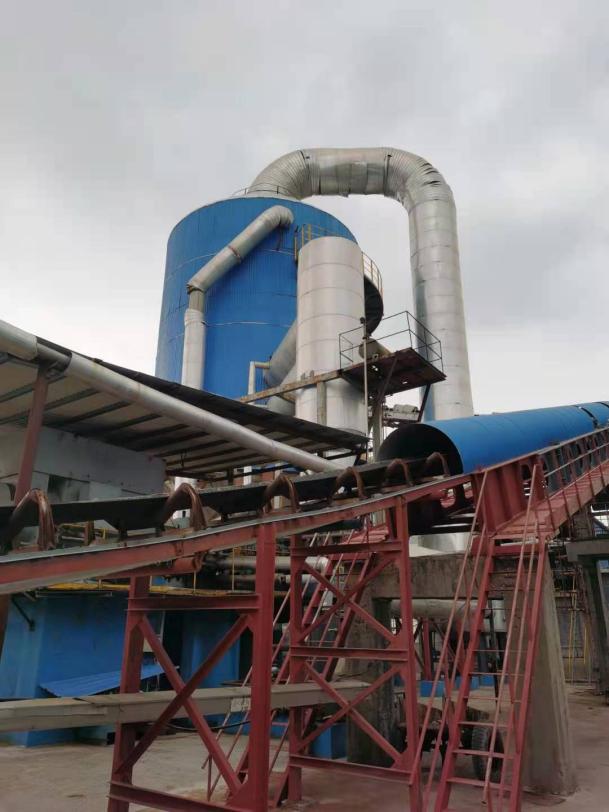 MVR系统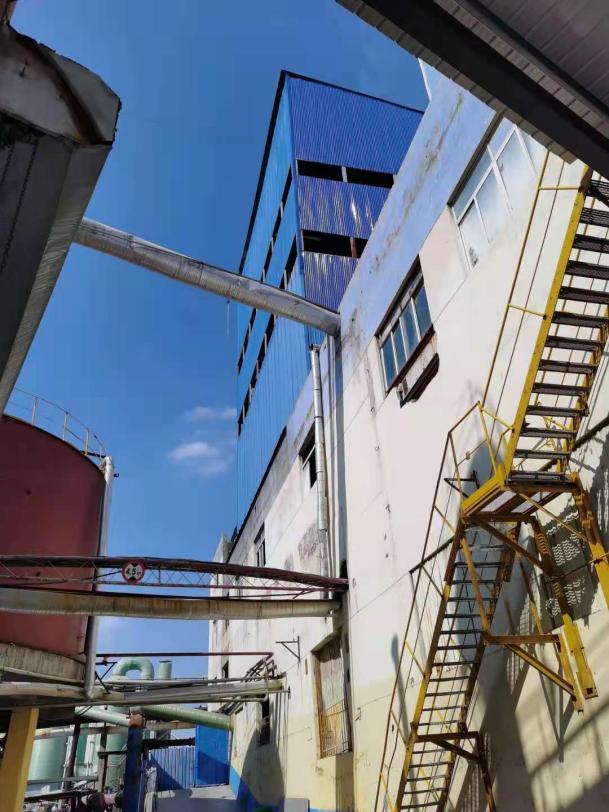 碱回收系统图4.6-9 MVR及碱回收系统情况现状图图4.6-9 MVR及碱回收系统情况现状图检测项目检测项目采样点位碱回收排气筒碱回收排气筒碱回收排气筒碱回收排气筒碱回收排气筒碱回收排气筒检测项目检测项目采样时间2020.09.072020.09.072020.09.072020.09.082020.09.082020.09.08检测项目检测项目采样频率123123颗粒物实测浓度mg/m33.13.43.63.23.03.4颗粒物折算浓度mg/m312.914.515.812.712.214.2颗粒物排放速率kg/h0.4400.4520.5110.4530.4480.486二氧化硫实测浓度mg/m3NDNDNDNDNDND二氧化硫折算浓度mg/m3——————二氧化硫排放速率kg/h——————氮氧化物实测浓度mg/m336.838.334.338.940.540.8氮氧化物折算浓度mg/m3153.3163.5150.1154.7164.8170.0氮氧化物排放速率kg/h5.235.094.875.516.045.83烟温烟温℃86.984.485.084.385.784.4含湿量含湿量%20.320.520.620.520.921.0流速流速m/s3.343.113.333.333.543.38氧含量氧含量%16.816.917.016.616.716.8标杆流量标杆流量Nm3/h142067132954141927141650149197142805注：排气筒高度80m，采样内径5m；以基准氧含量3.5%折算；ND为未检出注：排气筒高度80m，采样内径5m；以基准氧含量3.5%折算；ND为未检出注：排气筒高度80m，采样内径5m；以基准氧含量3.5%折算；ND为未检出注：排气筒高度80m，采样内径5m；以基准氧含量3.5%折算；ND为未检出注：排气筒高度80m，采样内径5m；以基准氧含量3.5%折算；ND为未检出注：排气筒高度80m，采样内径5m；以基准氧含量3.5%折算；ND为未检出注：排气筒高度80m，采样内径5m；以基准氧含量3.5%折算；ND为未检出注：排气筒高度80m，采样内径5m；以基准氧含量3.5%折算；ND为未检出注：排气筒高度80m，采样内径5m；以基准氧含量3.5%折算；ND为未检出污染源烟气量（m3/h）污染物产生情况产生情况产生情况排放情况排放情况排放情况污染源烟气量（m3/h）污染物产生量（t/a）浓度（mg/m3）速率（kg/h）排放量（kg/a）浓度（mg/m3）速率（kg/h）碱回收炉排气筒142805颗粒物696.67601.5185.372.091.80.256碱回收炉排气筒142805二氧化硫22.8519.612.84.573.490.50碱回收炉排气筒142805氮氧化物59.47551.057.2923.7920.42.92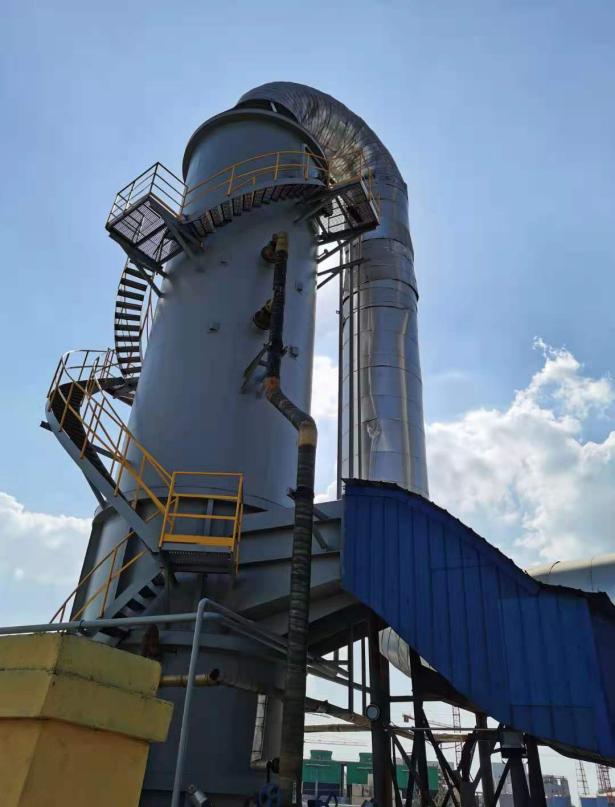 碱液吸收塔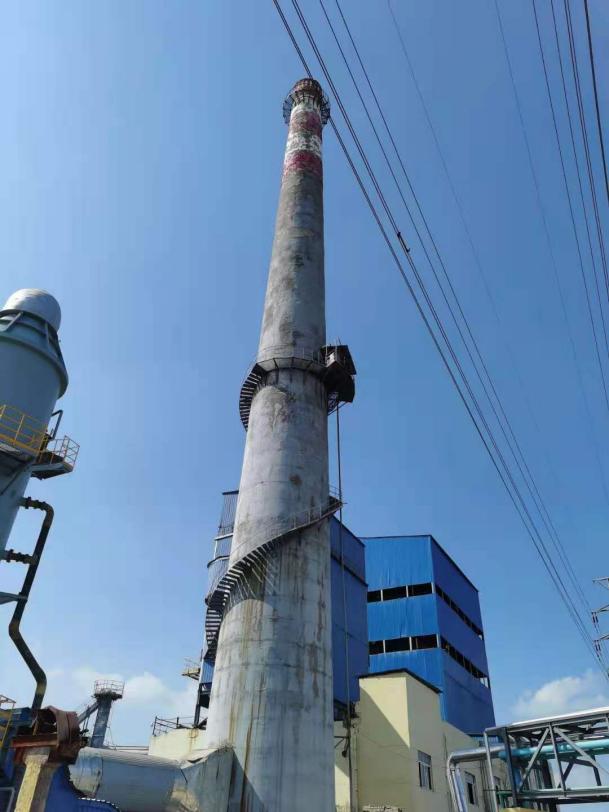 排气筒图4.6-10 碱回收系统现状图图4.6-10 碱回收系统现状图项目项目项目2020.09.072020.09.072020.092020.09项目项目项目浓度（mg/m3）速率（kg/h）浓度（mg/m3）速率（kg/h）MVR 1#出口非甲烷总烃146.10.17447.60.181MVR 1#出口非甲烷总烃244.90.17345.20.172MVR 1#出口非甲烷总烃346.40.17847.50.182MVR 1#出口异丙醇10.257/0.257/MVR 1#出口异丙醇20.257/0.239/MVR 1#出口异丙醇30.249/0.248/MVR 1#出口VOCs10.2570.000690.2570.000977MVR 1#出口VOCs20.2570.000990.2390.000912MVR 1#出口VOCs30.2490.0009560.2480.000949MVR 1#出口臭气浓度（无量纲）1977/977/MVR 1#出口臭气浓度（无量纲）2724/977/MVR 1#出口臭气浓度（无量纲）31318/1318/MVR 2#出口非甲烷总烃12560.9292701.022MVR 2#出口非甲烷总烃22600.9192460.960MVR 2#出口非甲烷总烃32570.8922761.031MVR 2#出口异丙醇10.254/0.270/MVR 2#出口异丙醇20.255/0.274/MVR 2#出口异丙醇30.267/0.256/MVR 2#出口VOCs10.2540.0009220.2700.00102MVR 2#出口VOCs20.2550.0009020.2740.00107MVR 2#出口VOCs30.2670.0009270.2560.000956MVR 2#出口臭气浓度（无量纲）1309/416/MVR 2#出口臭气浓度（无量纲）2416/229/MVR 2#出口臭气浓度（无量纲）3229/309/序号污染物名称平均源强（kg/h）年产生量（t/a）1非甲烷总烃1.1369.2662异丙醇0.001920.015663VOCs1.1389.2824臭气浓度318318序号污染物名称烟气量排放量（kg/a）排放速率（kg/h）排放浓度（mg/m3）1非甲烷总烃20000m3/h34.080.004180.2092异丙醇20000m3/h0.05767.06×10-60.000353VOCs20000m3/h34.140.00420.214臭气浓度（无量纲）20000m3/h31.831.831.8序号污染物名称烟气量产生量（kg/a）产生速率（kg/h）产生浓度（mg/m3）1非甲烷总烃20000m3/h34.080.004180.2092异丙醇20000m3/h0.05767.06×10-60.000353VOCs20000m3/h34.140.00420.214臭气浓度（无量纲）20000m3/h31.831.831.85二氧化硫20000m3/h332.3310.0412.056氮氧化物20000m3/h571.320.073.57颗粒物20000m3/h16.20.0020.1序号污染物名称烟气量产生量（kg/a）产生速率（kg/h）产生浓度（mg/m3）1非甲烷总烃20000m3/h34.080.004180.2092异丙醇20000m3/h0.05767.06×10-60.000353VOCs20000m3/h34.140.00420.214臭气浓度（无量纲）20000m3/h31.831.831.85二氧化硫20000m3/h132.930.0160.816氮氧化物20000m3/h571.320.073.57颗粒物20000m3/h11.340.00140.07污染源排气筒污染物烟气量（m3/h）有组织废气有组织废气有组织废气有组织废气有组织废气有组织废气标准限制（mg/m3）达标情况污染源排气筒污染物烟气量（m3/h）产生情况产生情况产生情况排放情况排放情况排放情况标准限制（mg/m3）达标情况污染源排气筒污染物烟气量（m3/h）产生量（kg/a）产生速率（kg/h）产生浓度（mg/m3）排放量（kg/a）排放速率（kg/h）排放浓度（mg/m3）标准限制（mg/m3）达标情况碱回收系统石灰破碎工段DA020，15m颗粒物500023003.38676.47220.0346.810达标碱回收炉DA006，80m颗粒物14100069667085.37601.5120900.2561.810达标碱回收炉DA006，80m二氧化硫141000228502.8019.6145700.503.4950达标碱回收炉DA006，80m氮氧化物141000594757.2951.05237902.9220.4100达标RTO系统DA019，20m非甲烷总烃2000034.080.004180.20934.080.004180.2096达标RTO系统DA019，20m异丙醇200000.05767.06×10-60.000350.05767.06×10-60.000356达标RTO系统DA019，20mVOCs2000034.140.00420.2134.140.00420.216达标RTO系统DA019，20m臭气浓度（无量纲）2000031.831.831.831.831.831.830达标RTO系统DA019，20m二氧化硫20000332.3310.0412.05132.930.0160.8110达标RTO系统DA019，20m氮氧化物20000571.320.073.5571.320.073.550达标RTO系统DA019，20m颗粒物2000016.20.0020.111.340.00140.07100达标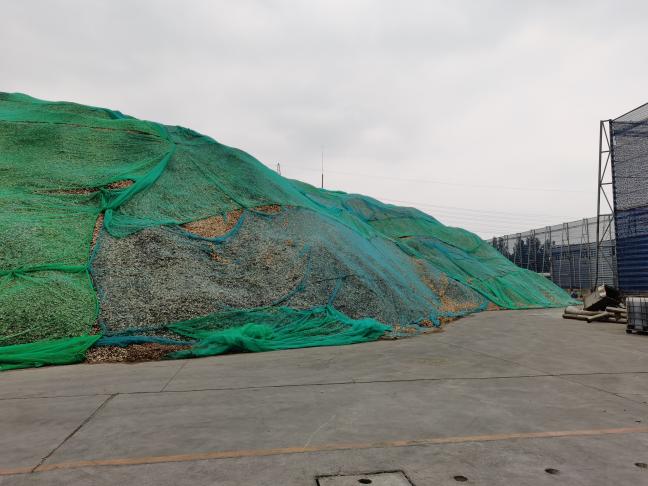 木料堆场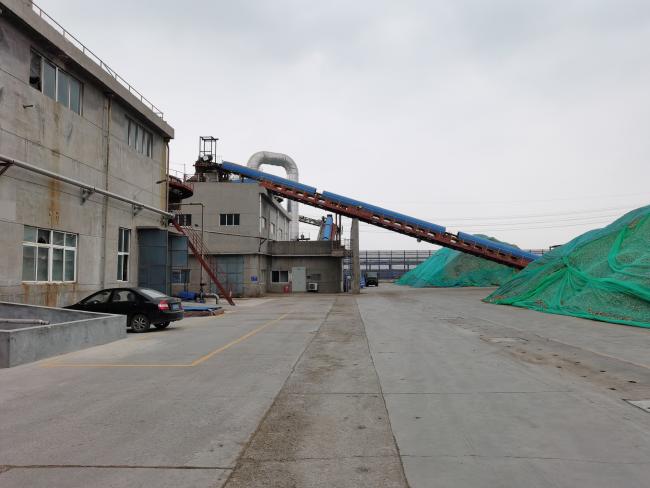 输送装置图4.6-11 堆场和输送密闭情况现状图图4.6-11 堆场和输送密闭情况现状图项目CODcr氨氮BOD5悬浮物总氮总磷全盐量产生浓度（mg/L）777012.920804951.918.315800产生量（t/a）14380.6423.883849.6490.6996.0633.8729242.48项目CODcr氨氮总氮总磷产生浓度（mg/L）35035503排放浓度（mg/L）25.61.07.030.031车间主要噪声源台数（台）噪声源dB（A）降噪措施降噪后噪声dB（A）备料车间木片筛190隔声、减震70备料车间再碎机190隔声、减震70化机浆车间木片洗涤机280隔声、减震60化机浆车间磨浆机195隔声、减震75化机浆车间卸料螺旋690隔声、减震70化机浆车间喂料螺旋290隔声、减震70化机浆车间压力筛280隔声、减震60化机浆车间旋风分离器190隔声、减震70化机浆车间螺旋压榨机1100隔声、减震80化机浆车间泵290隔声、减震70MVR系统离心机295隔声、减震75MVR系统过滤机290隔声、减震70MVR系统各类泵2390隔声、减震70碱回收系统蒸发器180隔声、减震60碱回收系统刮输送机180隔声、减震60碱回收系统过滤机385隔声、减震65碱回收系统风机295隔声、减震75碱回收系统泵类4790隔声、减震70RTO系统风机395隔声、减震75RTO系统阻风箱190隔声、减震70RTO系统各类泵490隔声、减震70监测点检测时间结果检测时间结果监测点2021.05.09结果2021.05.10结果1#昼间64昼间611#夜间52夜间522#昼间61昼间612#夜间52夜间533#昼间56昼间573#夜间50夜间494#昼间61昼间634#夜间52夜间535#昼间61昼间625#夜间50夜间506#昼间57昼间566#夜间49夜间487#昼间61昼间637#夜间52夜间5258#昼间58昼间598#夜间48夜间489#昼间62昼间649#夜间52夜间5310#昼间60昼间6210#夜间51夜间5211#昼间62昼间6411#夜间53夜间5412#昼间58昼间5912#夜间49夜间4813#昼间62昼间6413#夜间52夜间54来源固废名称产生工序产生量（t/a）主要成分代码类别处置方式备料车间木屑木片筛选15660纤维、木质素221-022-49一般固废送固体废物焚烧炉焚烧化机浆车间浆渣除渣系统、压力筛6000粗大纤维等轻质杂质221-001-49一般固废送固体废物焚烧炉焚烧化机浆车间废机油设备维护0.6废矿物油HW08 900-217-08危险废物委托有资质单位处理碱回收系统石灰渣苛化803.3CaCO3、CaSiO3等221-001-44一般固废外卖建材企业碱回收系统白泥碱回收12172CaCO3221-001-44一般固废送石灰回收项目回收石灰碱回收系统收集粉尘废气处理2.16CaO221-001-49一般固废外卖建材企业RTO系统收集颗粒物废气处理4.86烟尘221-001-49一般固废环卫部门统一清运办公区生活垃圾职工生活12食品、果皮等221-001-99一般固废环卫部门统一清运产污单元污染物名称排放速率（kg/h）排放浓度（mg/m3）浓度标准（mg/m3）达标情况碱回收系统石灰破碎工段颗粒物1.34267.4410超标碱回收炉颗粒物8.5460.5510超标碱回收炉SO21.49.9350达标碱回收炉NOX7.2951.05100达标RTO系统非甲烷总烃1.14576超标RTO系统异丙醇0.0020.16达标RTO系统VOCs1.14576超标RTO系统臭气浓度（无量纲）31.831.830超标污染因素污染物名称污染物产生量（t/a）污染物削减量（t/a）污染物排放量（t/a）处理方式及排放去向废水废水量（m3/a）生产废水及废气处理设施废水不排放，处理后回用。生产废水及废气处理设施废水不排放，处理后回用。生产废水及废气处理设施废水不排放，处理后回用。生产废水及废气处理设施废水不排放，处理后回用。废水CODCr生产废水及废气处理设施废水不排放，处理后回用。生产废水及废气处理设施废水不排放，处理后回用。生产废水及废气处理设施废水不排放，处理后回用。生产废水及废气处理设施废水不排放，处理后回用。废水氨氮生产废水及废气处理设施废水不排放，处理后回用。生产废水及废气处理设施废水不排放，处理后回用。生产废水及废气处理设施废水不排放，处理后回用。生产废水及废气处理设施废水不排放，处理后回用。废水总氮生产废水及废气处理设施废水不排放，处理后回用。生产废水及废气处理设施废水不排放，处理后回用。生产废水及废气处理设施废水不排放，处理后回用。生产废水及废气处理设施废水不排放，处理后回用。废气颗粒物701.42696.864.56有组织及无组织排放废气二氧化硫23.1818.484.7有组织排放废气氮氧化物60.0535.6924.36有组织排放废气非甲烷总烃0.0340800.03408有组织排放废气异丙醇0.000057600.0000576有组织排放废气VOCs0.034100.0341有组织排放废气臭气浓度（无量纲）31.8031.8有组织排放固体废物木屑15660156600送固体废物焚烧炉焚烧固体废物浆渣600060000送固体废物焚烧炉焚烧固体废物废机油0.60.60委托有资质单位处理固体废物石灰渣803.3803.30外卖建材企业固体废物白泥12172121720送石灰回收项目回收石灰固体废物收集粉尘2.162.160外卖建材企业固体废物收集颗粒物4.864.860环卫部门统一清运固体废物生活垃圾12120环卫部门统一清运噪声厂界噪声采取消音、隔声、减振等措施，厂界噪声达标采取消音、隔声、减振等措施，厂界噪声达标采取消音、隔声、减振等措施，厂界噪声达标采取消音、隔声、减振等措施，厂界噪声达标原料名称规模（t/a）去向化机浆（现有）20000020万吨/年高档包装纸、35万吨/年高档包装纸外购针叶木浆73251.445万吨/年高档信息用纸外购阔叶木浆70783.545万吨/年高档信息用纸废纸制浆（国废）1315225.5150万吨/年高档包装纸和15万吨/年石膏护面废纸制浆（美废）633105.5150万吨/年高档包装纸和15万吨/年石膏护面化机浆（在建）20000045万吨/年高档信息用纸化机浆（本项目）20000020万吨/年高档包装纸、35万吨/年高档包装纸序号一级指标一级指标权重二级指标 单位二级指标权重Ⅰ级基准值Ⅱ级基准值Ⅲ级基准值本项目1生产工艺及装备指标0.3化学预浸渍化学预浸渍0.5碱性浸渍碱性浸渍碱性浸渍碱性浸渍（Ⅰ 级）1生产工艺及装备指标0.3磨浆磨浆0.5高浓磨浆机高浓磨浆机高浓磨浆机高浓磨浆机（Ⅰ 级）2资源和能源消耗指标0.2★单位产品取水量m3/Adt0.51320380.29（Ⅰ 级）3资源和能源消耗指标0.2★单位产品综合能耗（自用浆）kgce/Adt0.5250300350171.87（Ⅰ 级）4资源综合利用指标0.2水重复利用率%0.5908580100（Ⅰ 级）5资源综合利用指标0.2锅炉灰渣综合利用率%0.25100100100/6资源综合利用指标0.2备料渣（木屑渣等）综合利用率%0.25100100100100（Ⅰ 级）7污染物产生指标0.15★单位产品废水产生量m3/Adt0.61015329.39（Ⅰ 级）8污染物产生指标0.15★单位产品CODcr产生量kg/Adt0.49012019071.9（Ⅰ 级）9纸产品定性评价指标0.15参考表4.9-8参考表4.9-8参考表4.9-8参考表4.9-8参考表4.9-8参考表4.9-8Ⅰ 级序号一级指标指标分值二级指标指标分值Ⅰ级基准值Ⅱ级基准值Ⅲ级基准值Ⅲ级基准值本项目1清洁生产管理指标0.15★环境法律法规标准执行情况0.155符合国家和地方有关环境法律、法规，废水、废气、噪声等污染物排放符合国家和地方排放标准；污染物排放应达到国家和地方污染物排放总量控制指标和排污许可证管理要求。符合国家和地方有关环境法律、法规，废水、废气、噪声等污染物排放符合国家和地方排放标准；污染物排放应达到国家和地方污染物排放总量控制指标和排污许可证管理要求。符合国家和地方有关环境法律、法规，废水、废气、噪声等污染物排放符合国家和地方排放标准；污染物排放应达到国家和地方污染物排放总量控制指标和排污许可证管理要求。符合国家和地方有关环境法律、法规，废水、废气、噪声等污染物排放符合国家和地方排放标准；污染物排放应达到国家和地方污染物排放总量控制指标和排污许可证管理要求。Ⅰ 级2清洁生产管理指标0.15★产业政策执行情况0.065生产规模符合国家和地方相关产业政策，不使用国家和地方明令淘汰的落后工艺和装备。生产规模符合国家和地方相关产业政策，不使用国家和地方明令淘汰的落后工艺和装备。生产规模符合国家和地方相关产业政策，不使用国家和地方明令淘汰的落后工艺和装备。生产规模符合国家和地方相关产业政策，不使用国家和地方明令淘汰的落后工艺和装备。Ⅰ 级3清洁生产管理指标0.15★固体废物处理处置0.065采用符合国家规定的废物处置方法处置废物；一般固体废物按照GB18599相关规定执行；危险废物按照GB18597相关规定执行。采用符合国家规定的废物处置方法处置废物；一般固体废物按照GB18599相关规定执行；危险废物按照GB18597相关规定执行。采用符合国家规定的废物处置方法处置废物；一般固体废物按照GB18599相关规定执行；危险废物按照GB18597相关规定执行。采用符合国家规定的废物处置方法处置废物；一般固体废物按照GB18599相关规定执行；危险废物按照GB18597相关规定执行。Ⅰ 级4清洁生产管理指标0.15清洁生产审核情况0.065按照国家和地方要求，开展清洁生产审核。按照国家和地方要求，开展清洁生产审核。按照国家和地方要求，开展清洁生产审核。按照国家和地方要求，开展清洁生产审核。Ⅰ 级5清洁生产管理指标0.15环境管理体系制度0.065按照GB/T24001建立并运行环境管理体系，环境管理程序文件及作业文件齐备。按照GB/T24001建立并运行环境管理体系，环境管理程序文件及作业文件齐备。拥有健全的环境管理体系和完备的管理文件拥有健全的环境管理体系和完备的管理文件Ⅰ 级6清洁生产管理指标0.15废水处理设施运行管理0.065建有废水处理设施运行中控系统，建立治污设施运行台账。建立治污设施运行台账建立治污设施运行台账建立治污设施运行台账Ⅰ 级7清洁生产管理指标0.15污染物排放监测0.065按照《污染源自动监控管理办法》的规定，安装污染物排放自动监控设备，并与环境保护主管部门的监控设备联网，并保证设备正常运行。按照《污染源自动监控管理办法》的规定，安装污染物排放自动监控设备，并与环境保护主管部门的监控设备联网，并保证设备正常运行。对污染物排放实行定期监测对污染物排放实行定期监测Ⅰ 级8清洁生产管理指标0.15能源计量器具配备情况0.065能源计量器具配备率符合GB17167、GB24789三级计量要求能源计量器具配备率符合GB17167、GB24789二级计量要求能源计量器具配备率符合GB17167、GB24789二级计量要求能源计量器具配备率符合GB17167、GB24789二级计量要求Ⅰ 级9清洁生产管理指标0.15环境管理制度和机构0.065具备完善的环境管理制度；设置专门环境管理机构和专职管理人员。具备完善的环境管理制度；设置专门环境管理机构和专职管理人员。具备完善的环境管理制度；设置专门环境管理机构和专职管理人员。具备完善的环境管理制度；设置专门环境管理机构和专职管理人员。Ⅰ 级10清洁生产管理指标0.15污水排放口管理0.065排污口符合《排污口规范化整治技术要求（试行）》相关要求。排污口符合《排污口规范化整治技术要求（试行）》相关要求。排污口符合《排污口规范化整治技术要求（试行）》相关要求。排污口符合《排污口规范化整治技术要求（试行）》相关要求。Ⅰ 级11清洁生产管理指标0.15危险化学品管理0.065符合《危险化学品安全管理条例》相关要求符合《危险化学品安全管理条例》相关要求符合《危险化学品安全管理条例》相关要求符合《危险化学品安全管理条例》相关要求Ⅰ 级12清洁生产管理指标0.15环境应急0.065编制系统的环境应急预案；开展环境应急演练。编制系统的环境应急预案。编制系统的环境应急预案。编制系统的环境应急预案。Ⅰ 级13清洁生产管理指标0.15环境信息公开0.065按照《环境信息公开办法（试行）》第十九条要求公开环境信息。按照《环境信息公开办法（试行）》第十九条要求公开环境信息。按照《环境信息公开办法（试行）》第十九条要求公开环境信息。按照《环境信息公开办法（试行）》第二十条要求公开环境信息。Ⅰ 级14清洁生产管理指标0.15环境信息公开0.065按照 HJ617 编写企业环境报告书。按照 HJ617 编写企业环境报告书。按照 HJ617 编写企业环境报告书。按照 HJ617 编写企业环境报告书。Ⅰ 级指标本项目企业内部消减量“三不增加”满足情况新鲜水用量（m3/a）645.86452370满足废水排放量（m3/a）03414620满足COD排放量（t/a）0.026170满足NH3-N排放量（t/a）0.0010217满足序号存在问题整改建议1堆料场防尘网覆盖不全，有部分堆料暴露，未被覆盖。将暴露未覆盖的堆料使用防尘网进行覆盖2堆场进料口暴露，未设置粉尘收集装置进料口增设粉尘集气罩3化机浆车间和MVR系统产生的装置未收集和处理增设RTO装置进行处理类别污染物现有及在建排放量本项目排放量“以新带老”消减量总排放量污染物增减情况废气SO2109.1594.7034.703113.862+113.862废气NOx222.21724.36124.361246.578+246.578废气粉尘57.95554.5584.55862.5135+62.5135废气氨8.656////废气H2S0.351////废气HCl30.54////废气HF1.7////废气As0.00066////废气Hg0.002662////废气Cd0.000055////废气Zn0.46145////废气Pb0.002986////废气Cr0.025758////废气Cu0.014638////废气Ni0.004092////废气Mn0.093956////废气二噁英0.0478////废气VOCs0.41510.034140.034140.0449+0.03414废气NH30.1////废水废水量（万m3/a）13836338.8//13836338.8/废水CODcr415.090//415.090/废水氨氮20.755//20.755/固废一般固废290596.87234.65434.654290631.526+34.654固废危险废物191337.50.60.6191338.1+0.6注：固废均为产生量。注：固废均为产生量。注：固废均为产生量。注：固废均为产生量。注：固废均为产生量。注：固废均为产生量。注：固废均为产生量。